РЕПУБЛИКА БЪЛГАРИЯ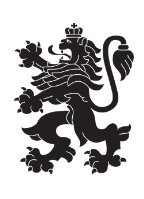 Министерство на земеделието и хранитеОбластна дирекция „Земеделие“ – гр.ПазарджикЗ   А   П   О   В   Е   Д№ РД-04-137/ 27.09.2023 г.МИЛЕНА ВЪЛЧИНОВА – директор на областна дирекция „Земеделие” гр. Пазарджик, след като разгледах, обсъдих и оцених доказателствения материал по административната преписка за землището на с.Капитан Димитриево, община Пещера, област Пазарджик, за стопанската 2023 – 2024 г. (1.10.2023 г. – 1.10.2024 г.), а именно: заповед № РД 07-35/01.08.2023 г., по чл. 37в, ал. 1 ЗСПЗЗ, за създаване на комисия, доклада на комисията и приложените към него: сключеното споразумение, проекта на картата за разпределение на масивите за ползване в землището, проекта на регистър към картата, които са неразделна част от споразумението, както и всички останали документи по преписката,  за да се произнеса установих от фактическа и правна страна следното:І. ФАКТИЧЕСКА СТРАНА1) Заповедта на директора на областна дирекция „Земеделие” гр. Пазарджик № РД 07-35/01.08.2023 г., с която е създадена комисията за землището на с.Капитан Димитриево, община Пещера, област Пазарджик, е издадена до 05.08.2023 г., съгласно разпоредбата на чл. 37в, ал. 1 ЗСПЗЗ.2) Изготвен е доклад на комисията.Докладът съдържа всички необходими реквизити и данни, съгласно чл. 37в, ал. 4 ЗСПЗЗ и чл. 72в, ал. 1 – 4 ППЗСПЗЗ.Към доклада на комисията по чл. 37в, ал. 1 ЗСПЗЗ са приложени сключеното споразумение, проектът на картата на масивите за ползване в землището и проектът на регистър към нея.Сключено е споразумение, което е подписано от всички участници , с което са разпределили масивите за ползване в землището за стопанската 2023 – 2024 г. (1.10.2023 г. – 1.10.2024 г.).Спазени са изискванията на чл. 37в, ал. 2 определящи срок за сключване на споразумението и минимална обща площ на масивите за ползване.Неразделна част от споразумението са проектът на картата за разпределение на масивите за ползване в землището и регистърът към нея, който съдържа всички необходими и -съществени данни, съгласно чл. 74, ал. 1 – 4 ППЗСПЗЗ.ІІ. ПРАВНА СТРАНАПроцедурата по сключване на споразумение между ползвателите/собствениците на земеделски земи (имоти), съответно за служебно разпределение на имотите в масивите за ползване в съответното землище, има законната цел за насърчаване на уедрено ползване на земеделските земи и създаване на масиви, ясно изразена в чл. чл. 37б и 37в ЗСПЗЗ, съответно чл.чл. 69 – 76 ППЗСПЗЗ.По своята правна същност процедурата за създаване на масиви за ползване в землището за съответната стопанска година е един смесен, динамичен и последователно осъществяващ се фактически състав. Споразумението между участниците е гражданскоправният юридически факт, а докладът на комисията, служебното разпределение на масивите за ползване и заповедта на директора на областната дирекция „Земеделие”, са административноправните юридически факти.Всички елементи на смесения фактически състав са осъществени, като са спазени изискванията на закона, конкретно посочени във фактическата част на заповедта.С оглед изложените фактически и правни доводи, на основание чл. 37в, ал. 4, ал. 5, ал. 6 и ал. 7 от ЗСПЗЗ, във връзка с чл. 75а, ал. 1, т. 1-3, ал. 2 от ППЗСПЗЗ,Р А З П О Р Е Д И Х:Въз основа на ДОКЛАДА на комисията:ОДОБРЯВАМ сключеното споразумение по чл. 37в, ал. 2 ЗСПЗЗ, включително и за имотите по чл. 37в, ал. 3, т. 2 ЗСПЗЗ, с което са разпределени масивите за ползване в землището на с. Капитан Димитриево, община Пещера, област Пазарджик, за стопанската  2023 -2024 година, считано от 01.10.2023 г. до 01.10.2024 г.ОДОБРЯВАМ картата на разпределените масиви за ползване в посоченото землище, както и регистърът към нея, които са ОКОНЧАТЕЛНИ за стопанската година, считано от 01.10.2023 г. до 01.10.2024 г. Заповедта, заедно с окончателните карта на масивите за ползване и регистър, да се обяви в кметството на с. Капитан Димитриево и в сградата на общинската служба по земеделие гр. Пещера, както и да се публикува на интернет страницата на община Пещера и областна дирекция „Земеделие” гр. Пазарджик, в срок от 7 дни от нейното издаване.Ползвател на земеделски земи, на който със заповедта са определени за ползване за стопанската 2023 – 2024 г., земите по чл. 37в, ал. 3, т. 2 от ЗСПЗЗ, е ДЛЪЖЕН да внесе по банкова сметка, с IBAN BG34UBBS80023300251210 и BIC UBBSBGSF, на областна дирекция „Земеделие” гр. Пазарджик, паричната сума в размер на определеното средно годишно рентно плащане за землището, в срок ДО ТРИ МЕСЕЦА от публикуването на настоящата заповед. Сумите са депозитни и се изплащат от областна дирекция „Земеделие” гр. Пазарджик на провоимащите лица, в срок от 10 (десет) години.За ползвателите, които не са заплатили в горния срок паричните суми за ползваните земи по чл. 37в, ал. 3, т 2 ЗСПЗЗ, съгласно настоящата заповед, директорът на областна дирекция „Земеделие” издава заповед за заплащане на трикратния размер на средното годишно рентно плащане за землището. В седемдневен срок от получаването на заповедта ползвателите превеждат паричните суми по сметка на областна дирекция „Земеделие” гр. Пазарджик.Заповедта може да се обжалва в 14 дневен срок, считано от обявяването/публикуването й, чрез областна дирекция „Земеделие” гр. Пазарджик, по реда предвиден в АПК – по административен пред министъра на земеделието и храните и/или съдебен ред пред Районен съд гр. Пещера.Обжалването на заповедта не спира нейното изпълнение.

Милена Емилова Вълчинова (Директор)
27.09.2023г. 13:46ч.
ОДЗ-Пазарджик


Електронният подпис се намира в отделен файл с название signature.txt.p7s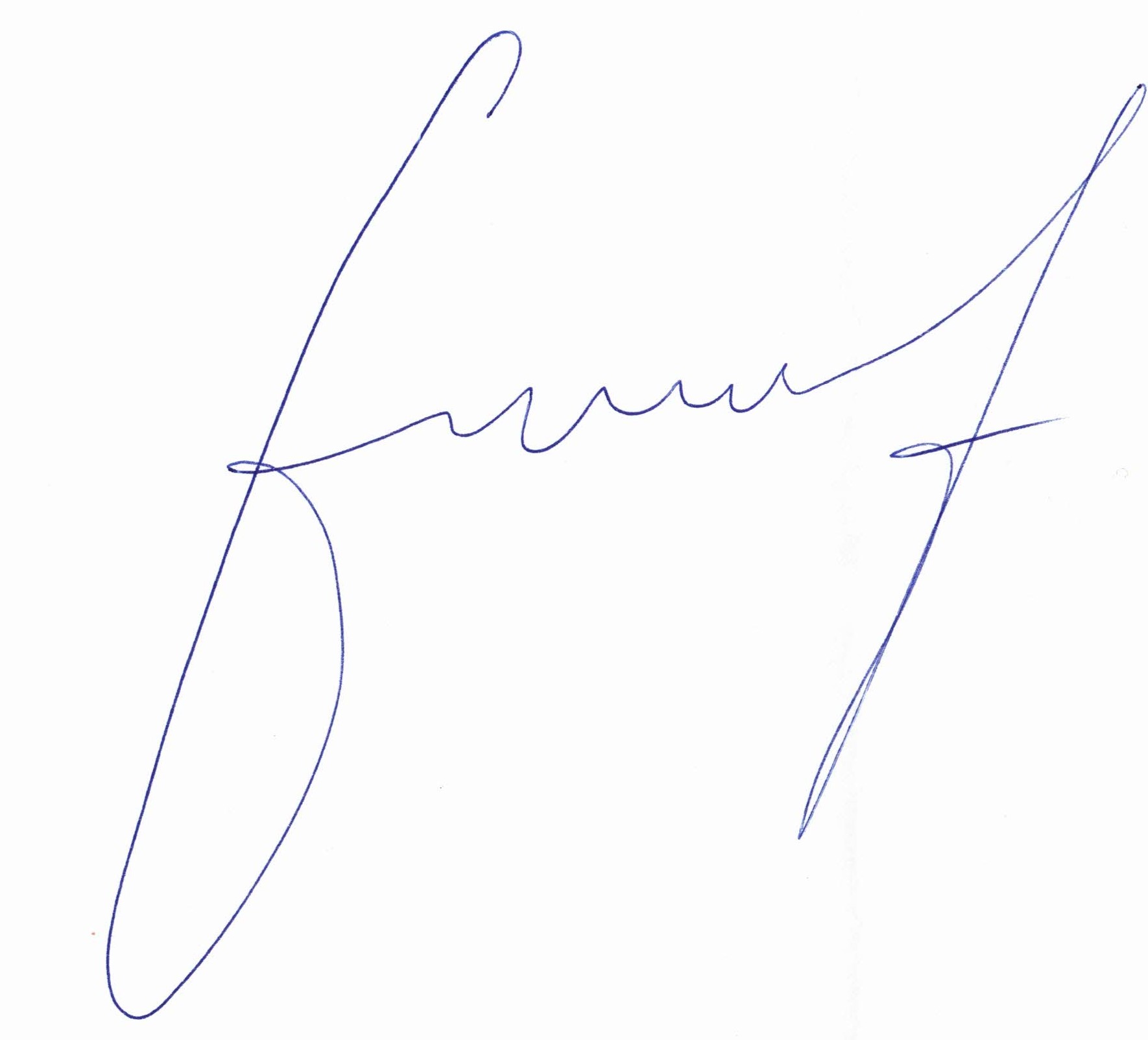 ПРИЛОЖЕНИЕСпоразумение на масиви за ползване на земеделски земи по чл. 37в, ал. 2 от ЗСПЗЗза стопанската 2023/2024 годиназа землището на с. Капитан Димитриево, ЕКАТТЕ 36124, община Пещера, област Пазарджик.ПолзвателМасив №Имот с регистрирано правно основаниеИмот с регистрирано правно основаниеИмот по чл. 37в, ал. 3, т. 2 от ЗСПЗЗИмот по чл. 37в, ал. 3, т. 2 от ЗСПЗЗИмот по чл. 37в, ал. 3, т. 2 от ЗСПЗЗСобственикПолзвателМасив №№Площ дка№Площ дкаДължимо рентно плащане в лв.Собственик"БИОНАС" ЕООД5353.58.550ФИДАНКА АНДРЕЕВА ХАДЖИЕВА и др."БИОНАС" ЕООД5353.44.749НМН"БИОНАС" ЕООД5353.34.746ВМН"БИОНАС" ЕООД5353.223.513АЛЕКСАНДЪР АЛЕКСИЕВ ХАДЖИЕВ"БИОНАС" ЕООД5353.212.661ДБН"БИОНАС" ЕООД5353.81.615ЕТ МИТКО АЛЕКСИЕВ"БИОНАС" ЕООД5353.21.519МАХ и др."БИОНАС" ЕООД5353.61.426МАХ"БИОНАС" ЕООД5353.71.045ФИДАНКА АНДРЕЕВА ХАДЖИЕВА и др."БИОНАС" ЕООД62-162.436.364АЛЕКСАНДЪР АЛЕКСИЕВ ХАДЖИЕВ"БИОНАС" ЕООД62-162.234.941СМК"БИОНАС" ЕООД62-162.84.748БХД и др."БИОНАС" ЕООД62-162.224.273МАХ и др."БИОНАС" ЕООД62-162.214.178МАХ и др."БИОНАС" ЕООД62-162.123.801АЛЕКСАНДЪР АЛЕКСИЕВ ХАДЖИЕВ"БИОНАС" ЕООД62-162.443.607МАХ и др."БИОНАС" ЕООД62-162.203.514АХК"БИОНАС" ЕООД62-162.1023.325ВНМ"БИОНАС" ЕООД62-162.1063.277АЛЕКСАНДЪР АЛЕКСИЕВ ХАДЖИЕВ"БИОНАС" ЕООД62-162.1073.277ВЗГ"БИОНАС" ЕООД62-162.1012.849НЕДЕЛЧО АТАНАСОВ РЯДКОВ и др."БИОНАС" ЕООД62-162.322.848МАХ"БИОНАС" ЕООД62-162.132.756ДИЛЯНА МИТКОВА СТАНЕВСКА и др."БИОНАС" ЕООД62-162.292.659ЕТ МИТКО АЛЕКСИЕВ"БИОНАС" ЕООД62-162.472.658ДИЛЯНА МИТКОВА СТАНЕВСКА и др."БИОНАС" ЕООД62-162.112.562РОСАНА АНДРЕЕВА ХАДЖИЕВА"БИОНАС" ЕООД62-162.272.376ПНБ"БИОНАС" ЕООД62-162.182.375ФИДАНКА АНДРЕЕВА ХАДЖИЕВА и др."БИОНАС" ЕООД62-162.92.375АЛЕКСАНДЪР АЛЕКСИЕВ ХАДЖИЕВ"БИОНАС" ЕООД62-162.242.375АЛЕКСАНДЪР АЛЕКСИЕВ ХАДЖИЕВ"БИОНАС" ЕООД62-162.302.374НИН"БИОНАС" ЕООД62-162.1032.37428.49ИСН"БИОНАС" ЕООД62-162.251.993ФИДАНКА АНДРЕЕВА ХАДЖИЕВА"БИОНАС" ЕООД62-162.361.958МАХ"БИОНАС" ЕООД62-162.371.899РОСАНА АНДРЕЕВА ХАДЖИЕВА"БИОНАС" ЕООД62-162.461.899ЙНГ"БИОНАС" ЕООД62-162.331.899РИС"БИОНАС" ЕООД62-162.1001.898ЛТК"БИОНАС" ЕООД62-162.481.898АНР и др."БИОНАС" ЕООД62-162.281.425СИГ"БИОНАС" ЕООД62-162.411.425ЕТ МИТКО АЛЕКСИЕВ"БИОНАС" ЕООД62-162.261.425МАХ"БИОНАС" ЕООД62-162.391.330ЕТ МИТКО АЛЕКСИЕВ"БИОНАС" ЕООД62-162.151.236СГГ"БИОНАС" ЕООД62-162.421.235ТПИ"БИОНАС" ЕООД62-162.161.235РОСАНА АНДРЕЕВА ХАДЖИЕВА"БИОНАС" ЕООД62-162.141.234ЕТ МИТКО АЛЕКСИЕВ"БИОНАС" ЕООД62-162.981.139ЕТ МИТКО АЛЕКСИЕВ"БИОНАС" ЕООД62-162.101.045ЕТ МИТКО АЛЕКСИЕВ"БИОНАС" ЕООД62-162.311.044ССС"БИОНАС" ЕООД62-162.400.951МАХ и др."БИОНАС" ЕООД62-162.450.950ТОДОР ВАСИЛЕВ ЛАЗАРОВ и др."БИОНАС" ЕООД62-162.990.950РАИ"БИОНАС" ЕООД62-162.1050.761ОБЩИНА ПЕЩЕРА"БИОНАС" ЕООД62-162.340.760РНС и др."БИОНАС" ЕООД62-162.190.570АСД"БИОНАС" ЕООД62-162.970.475РОСАНА АНДРЕЕВА ХАДЖИЕВА"БИОНАС" ЕООД62-162.380.380АНР и др."БИОНАС" ЕООД62-162.350.379МАХ и др."БИОНАС" ЕООД62-362.784.179МАХ"БИОНАС" ЕООД62-362.603.800ХВХ и др."БИОНАС" ЕООД62-362.743.799ФИДАНКА АНДРЕЕВА ХАДЖИЕВА и др."БИОНАС" ЕООД62-362.573.799МАХ"БИОНАС" ЕООД62-362.683.798ИИМ"БИОНАС" ЕООД62-362.673.798ИЗС"БИОНАС" ЕООД62-362.723.798ВНС и др."БИОНАС" ЕООД62-362.593.798МАХ"БИОНАС" ЕООД62-362.533.797МАХ и др."БИОНАС" ЕООД62-362.583.797ФИДАНКА АНДРЕЕВА ХАДЖИЕВА и др."БИОНАС" ЕООД62-362.772.850ГДК"БИОНАС" ЕООД62-362.792.850МАХ и др."БИОНАС" ЕООД62-362.562.279МАХ и др."БИОНАС" ЕООД62-362.611.90022.80КСК"БИОНАС" ЕООД62-362.711.900ГИС"БИОНАС" ЕООД62-362.831.899ЕТ МИТКО АЛЕКСИЕВ"БИОНАС" ЕООД62-362.731.898РОСАНА АНДРЕЕВА ХАДЖИЕВА"БИОНАС" ЕООД62-362.801.803МАХ и др."БИОНАС" ЕООД62-362.761.710МАХ и др."БИОНАС" ЕООД62-362.541.425АЛЕКСАНДЪР АЛЕКСИЕВ ХАДЖИЕВ"БИОНАС" ЕООД62-362.551.423ЕТ МИТКО АЛЕКСИЕВ"БИОНАС" ЕООД62-362.961.260ЕТ МИТКО АЛЕКСИЕВ"БИОНАС" ЕООД62-362.521.139ИИС и др."БИОНАС" ЕООД62-362.690.950АЛЕКСИ АЛЕКСАНДРОВ ХАДЖИЕВ"БИОНАС" ЕООД62-362.640.950СПБ и др."БИОНАС" ЕООД62-362.820.950ТАЛ"БИОНАС" ЕООД62-362.650.950МАХ и др."БИОНАС" ЕООД62-362.950.950МАХ"БИОНАС" ЕООД62-362.660.949ГГБ"БИОНАС" ЕООД62-362.630.949РПБ"БИОНАС" ЕООД62-362.510.949АЛЕКСАНДЪР АЛЕКСИЕВ ХАДЖИЕВ"БИОНАС" ЕООД62-362.700.948МАХ и др."БИОНАС" ЕООД62-362.810.855ЗТЛ"БИОНАС" ЕООД62-362.620.760МАХ"БИОНАС" ЕООД62-362.500.569ЕТ МИТКО АЛЕКСИЕВ"БИОНАС" ЕООД62-362.750.475ЕТ МИТКО АЛЕКСИЕВ"БИОНАС" ЕООД62-362.1040.450ОБЩИНА ПЕЩЕРАОБЩО за ползвателя (дка)209.1824.27451.29АГРО СТРОЙ РЯДКОВ ЕООД68-368.3117.773ОБЩИНА ПЕЩЕРААГРО СТРОЙ РЯДКОВ ЕООД68-368.157.303ОБЩИНА ПЕЩЕРАОБЩО за ползвателя (дка)25.0760.0000.00АГРО-ИНВЕСТ 999 ЕООД22-122.274.750ГДКАГРО-ИНВЕСТ 999 ЕООД22-122.102.845ЛИДЕР АГРО БГ ЕООДАГРО-ИНВЕСТ 999 ЕООД22-122.72.525ФИДАНКА АНДРЕЕВА ХАДЖИЕВА и др.АГРО-ИНВЕСТ 999 ЕООД22-122.62.341ДИЛЯНА МИТКОВА СТАНЕВСКА и др.АГРО-ИНВЕСТ 999 ЕООД22-122.92.27927.35ВНДАГРО-ИНВЕСТ 999 ЕООД22-122.232.279ЕТ ОСКАР-999-КРАСИМИР БЛАГОЕВАГРО-ИНВЕСТ 999 ЕООД22-122.241.901СПБ и др.АГРО-ИНВЕСТ 999 ЕООД22-122.111.900МАХАГРО-ИНВЕСТ 999 ЕООД22-122.81.899МАХ и др.АГРО-ИНВЕСТ 999 ЕООД22-122.261.519ЕТ МИТКО АЛЕКСИЕВАГРО-ИНВЕСТ 999 ЕООД22-122.211.424ПАЗАГРО-ИНВЕСТ 999 ЕООД22-122.221.424ИАЗ и др.АГРО-ИНВЕСТ 999 ЕООД22-122.281.271ИТНАГРО-ИНВЕСТ 999 ЕООД22-122.251.234АХКАГРО-ИНВЕСТ 999 ЕООД22-122.120.955МАХАГРО-ИНВЕСТ 999 ЕООД22-222.203.799СКТАГРО-ИНВЕСТ 999 ЕООД22-222.191.903АЛЕКСИ АЛЕКСАНДРОВ ХАДЖИЕВАГРО-ИНВЕСТ 999 ЕООД22-222.161.424ГДКАГРО-ИНВЕСТ 999 ЕООД22-222.171.328ФИДАНКА АНДРЕЕВА ХАДЖИЕВААГРО-ИНВЕСТ 999 ЕООД22-222.181.234ФИДАНКА АНДРЕЕВА ХАДЖИЕВА и др.АГРО-ИНВЕСТ 999 ЕООД22-222.150.951МАХАГРО-ИНВЕСТ 999 ЕООД22-222.130.950ЕТ МИТКО АЛЕКСИЕВАГРО-ИНВЕСТ 999 ЕООД22-222.140.578ФИДАНКА АНДРЕЕВА ХАДЖИЕВА и др.АГРО-ИНВЕСТ 999 ЕООД525-8525.1010.536МГТАГРО-ИНВЕСТ 999 ЕООД525-8525.980.367МАХАГРО-ИНВЕСТ 999 ЕООД525-8525.970.211ФИДАНКА АНДРЕЕВА ХАДЖИЕВА и др.ОБЩО за ползвателя (дка)41.5482.27927.35АГРО-ТИП ЕООД18-118.825.343ДГХАГРО-ТИП ЕООД18-118.1714.720МАХАГРО-ТИП ЕООД18-118.27311.398МАХАГРО-ТИП ЕООД18-118.911.394ТСБАГРО-ТИП ЕООД18-118.109.588МАХ и др.АГРО-ТИП ЕООД18-118.167.124ВИПАГРО-ТИП ЕООД18-118.2746.946ТСВАГРО-ТИП ЕООД18-118.136.923ГНКАГРО-ТИП ЕООД18-118.226.832ДСХАГРО-ТИП ЕООД18-118.155.219ТАЛАГРО-ТИП ЕООД18-118.194.935РОСАНА АНДРЕЕВА ХАДЖИЕВА и др.АГРО-ТИП ЕООД18-118.234.837АПГАГРО-ТИП ЕООД18-118.144.747ХВТАГРО-ТИП ЕООД18-118.244.745ВНСАГРО-ТИП ЕООД18-118.74.269АЛЕКСАНДЪР АЛЕКСИЕВ ХАДЖИЕВАГРО-ТИП ЕООД18-118.254.002ФАГАГРО-ТИП ЕООД18-118.203.988ГДС и др.АГРО-ТИП ЕООД18-118.113.800ААНАГРО-ТИП ЕООД18-118.273.50042.00ТГДАГРО-ТИП ЕООД18-118.2843.087ДПИАГРО-ТИП ЕООД18-118.2813.08637.03АИДАГРО-ТИП ЕООД18-118.2823.086ЛИДАГРО-ТИП ЕООД18-118.2833.086ДГС и др.АГРО-ТИП ЕООД18-118.213.036ААПАГРО-ТИП ЕООД18-118.122.845МДСАГРО-ТИП ЕООД18-118.261.900ЗКБАГРО-ТИП ЕООД17-517.1203.040ЕТ МИТКО АЛЕКСИЕВАГРО-ТИП ЕООД17-517.1193.039ДСГАГРО-ТИП ЕООД17-517.1182.850ЛНКАГРО-ТИП ЕООД17-517.1172.849НХБАГРО-ТИП ЕООД17-517.1232.375АСААГРО-ТИП ЕООД17-517.1222.37428.49ДАШАГРО-ТИП ЕООД17-517.1242.09025.08ДИГАГРО-ТИП ЕООД17-517.1252.08925.07ДМНАГРО-ТИП ЕООД17-517.1211.901ЕТ МИТКО АЛЕКСИЕВАГРО-ТИП ЕООД17-517.1080.238ОБЩИНА ПЕЩЕРААГРО-ТИП ЕООД513-1513.814.278АНР и др.ОБЩО за ползвателя (дка)188.42013.139157.67АЛЕКС НЕДЕЛЧЕВ РЯДКОВ58-158.1815.203АНР и др.АЛЕКС НЕДЕЛЧЕВ РЯДКОВ58-158.219.502МАХ и др.АЛЕКС НЕДЕЛЧЕВ РЯДКОВ58-158.229.499МАХ и др.АЛЕКС НЕДЕЛЧЕВ РЯДКОВ58-158.286.649СПТ и др.АЛЕКС НЕДЕЛЧЕВ РЯДКОВ58-158.133.805АЛЕКСАНДЪР АЛЕКСИЕВ ХАДЖИЕВАЛЕКС НЕДЕЛЧЕВ РЯДКОВ58-158.243.80245.62ДСХАЛЕКС НЕДЕЛЧЕВ РЯДКОВ58-158.83.799ВИПАЛЕКС НЕДЕЛЧЕВ РЯДКОВ58-158.113.133ЕТ ОСКАР-999-КРАСИМИР БЛАГОЕВАЛЕКС НЕДЕЛЧЕВ РЯДКОВ58-158.92.850МАХ и др.АЛЕКС НЕДЕЛЧЕВ РЯДКОВ58-158.172.849ИЗСАЛЕКС НЕДЕЛЧЕВ РЯДКОВ58-158.262.848МАХ и др.АЛЕКС НЕДЕЛЧЕВ РЯДКОВ58-158.122.846ГДКАЛЕКС НЕДЕЛЧЕВ РЯДКОВ58-158.102.277МАХ и др.АЛЕКС НЕДЕЛЧЕВ РЯДКОВ58-158.251.899МАХАЛЕКС НЕДЕЛЧЕВ РЯДКОВ58-158.141.898ФИДАНКА АНДРЕЕВА ХАДЖИЕВА и др.АЛЕКС НЕДЕЛЧЕВ РЯДКОВ58-158.151.709АЛЕКСИ АЛЕКСАНДРОВ ХАДЖИЕВАЛЕКС НЕДЕЛЧЕВ РЯДКОВ58-158.331.619ЕТ МИТКО АЛЕКСИЕВАЛЕКС НЕДЕЛЧЕВ РЯДКОВ58-158.361.615АНГАЛЕКС НЕДЕЛЧЕВ РЯДКОВ58-158.161.519ЕТ МИТКО АЛЕКСИЕВАЛЕКС НЕДЕЛЧЕВ РЯДКОВ58-158.341.426ЙНГАЛЕКС НЕДЕЛЧЕВ РЯДКОВ58-158.231.426ЕТ МИТКО АЛЕКСИЕВАЛЕКС НЕДЕЛЧЕВ РЯДКОВ58-158.321.424ДИЛЯНА МИТКОВА СТАНЕВСКА и др.АЛЕКС НЕДЕЛЧЕВ РЯДКОВ58-158.351.235ИНГАЛЕКС НЕДЕЛЧЕВ РЯДКОВ58-158.200.949АЛЕКСАНДЪР АЛЕКСИЕВ ХАДЖИЕВАЛЕКС НЕДЕЛЧЕВ РЯДКОВ58-158.290.949АЛЕКСАНДЪР АЛЕКСИЕВ ХАДЖИЕВ и др.АЛЕКС НЕДЕЛЧЕВ РЯДКОВ58-158.190.756МАХАЛЕКС НЕДЕЛЧЕВ РЯДКОВ58-158.270.475ЕТ МИТКО АЛЕКСИЕВАЛЕКС НЕДЕЛЧЕВ РЯДКОВ58-258.514.300ОБЩИНА ПЕЩЕРААЛЕКС НЕДЕЛЧЕВ РЯДКОВ58-258.462.850РОСАНА АНДРЕЕВА ХАДЖИЕВААЛЕКС НЕДЕЛЧЕВ РЯДКОВ58-258.682.849ДГШ и др.АЛЕКС НЕДЕЛЧЕВ РЯДКОВ58-258.482.468ЕТ МИТКО АЛЕКСИЕВАЛЕКС НЕДЕЛЧЕВ РЯДКОВ58-258.472.372ЗТЛАЛЕКС НЕДЕЛЧЕВ РЯДКОВ58-258.421.900СПТ и др.АЛЕКС НЕДЕЛЧЕВ РЯДКОВ58-258.491.424ТАЛАЛЕКС НЕДЕЛЧЕВ РЯДКОВ58-258.501.424РАИАЛЕКС НЕДЕЛЧЕВ РЯДКОВ58-258.451.421САЛАЛЕКС НЕДЕЛЧЕВ РЯДКОВ58-258.441.326ДАЛ и др.АЛЕКС НЕДЕЛЧЕВ РЯДКОВ58-258.430.950ГАЛАЛЕКС НЕДЕЛЧЕВ РЯДКОВ58-358.415.686ФИДАНКА АНДРЕЕВА ХАДЖИЕВА и др.АЛЕКС НЕДЕЛЧЕВ РЯДКОВ58-358.392.848ПНДАЛЕКС НЕДЕЛЧЕВ РЯДКОВ58-358.402.847ЕТ МИТКО АЛЕКСИЕВОБЩО за ползвателя (дка)118.8243.80245.62АЛЕКСАНДЪР АЛЕКСИЕВ ХАДЖИЕВ26-226.262.819РОСАНА АНДРЕЕВА ХАДЖИЕВА и др.АЛЕКСАНДЪР АЛЕКСИЕВ ХАДЖИЕВ26-226.242.640МАХ и др.АЛЕКСАНДЪР АЛЕКСИЕВ ХАДЖИЕВ26-226.232.454АНР и др.АЛЕКСАНДЪР АЛЕКСИЕВ ХАДЖИЕВ26-226.332.276АЛЕКСАНДЪР АЛЕКСИЕВ ХАДЖИЕВАЛЕКСАНДЪР АЛЕКСИЕВ ХАДЖИЕВ26-226.302.093МАХАЛЕКСАНДЪР АЛЕКСИЕВ ХАДЖИЕВ26-226.282.000РПИ и др.АЛЕКСАНДЪР АЛЕКСИЕВ ХАДЖИЕВ26-226.251.910ДГПАЛЕКСАНДЪР АЛЕКСИЕВ ХАДЖИЕВ26-226.271.639ТПИАЛЕКСАНДЪР АЛЕКСИЕВ ХАДЖИЕВ26-226.291.364АГЯАЛЕКСАНДЪР АЛЕКСИЕВ ХАДЖИЕВ26-226.201.327АНР и др.АЛЕКСАНДЪР АЛЕКСИЕВ ХАДЖИЕВ26-226.411.273РОСАНА АНДРЕЕВА ХАДЖИЕВААЛЕКСАНДЪР АЛЕКСИЕВ ХАДЖИЕВ26-226.370.912МАХАЛЕКСАНДЪР АЛЕКСИЕВ ХАДЖИЕВ26-226.210.910РОСАНА АНДРЕЕВА ХАДЖИЕВААЛЕКСАНДЪР АЛЕКСИЕВ ХАДЖИЕВ26-226.360.910ЕТ МИТКО АЛЕКСИЕВАЛЕКСАНДЪР АЛЕКСИЕВ ХАДЖИЕВ26-226.310.818СГЯАЛЕКСАНДЪР АЛЕКСИЕВ ХАДЖИЕВ26-226.400.760КРСАЛЕКСАНДЪР АЛЕКСИЕВ ХАДЖИЕВ26-226.220.729МАХАЛЕКСАНДЪР АЛЕКСИЕВ ХАДЖИЕВ26-226.350.728ФИДАНКА АНДРЕЕВА ХАДЖИЕВА и др.АЛЕКСАНДЪР АЛЕКСИЕВ ХАДЖИЕВ26-226.320.636ЕТ МИТКО АЛЕКСИЕВАЛЕКСАНДЪР АЛЕКСИЕВ ХАДЖИЕВ26-226.390.547ХВХ и др.АЛЕКСАНДЪР АЛЕКСИЕВ ХАДЖИЕВ26-226.380.545ОБЩИНА ПЕЩЕРААЛЕКСАНДЪР АЛЕКСИЕВ ХАДЖИЕВ26-226.340.454ЕТ МИТКО АЛЕКСИЕВАЛЕКСАНДЪР АЛЕКСИЕВ ХАДЖИЕВ26-226.420.182КРСАЛЕКСАНДЪР АЛЕКСИЕВ ХАДЖИЕВ62-262.905.229РОСАНА АНДРЕЕВА ХАДЖИЕВААЛЕКСАНДЪР АЛЕКСИЕВ ХАДЖИЕВ62-262.853.796ЕТ МИТКО АЛЕКСИЕВАЛЕКСАНДЪР АЛЕКСИЕВ ХАДЖИЕВ62-262.862.377АЛЕКСАНДЪР АЛЕКСИЕВ ХАДЖИЕВАЛЕКСАНДЪР АЛЕКСИЕВ ХАДЖИЕВ62-262.872.089МАХ и др.АЛЕКСАНДЪР АЛЕКСИЕВ ХАДЖИЕВ62-262.881.900МАХАЛЕКСАНДЪР АЛЕКСИЕВ ХАДЖИЕВ62-262.911.615МАХАЛЕКСАНДЪР АЛЕКСИЕВ ХАДЖИЕВ62-262.891.425МАХАЛЕКСАНДЪР АЛЕКСИЕВ ХАДЖИЕВ62-262.920.950МАХАЛЕКСАНДЪР АЛЕКСИЕВ ХАДЖИЕВ62-262.930.949НАСКО МИТКОВ ХАДЖИЕВАЛЕКСАНДЪР АЛЕКСИЕВ ХАДЖИЕВ62-262.940.811ОБЩИНА ПЕЩЕРААЛЕКСАНДЪР АЛЕКСИЕВ ХАДЖИЕВ515-5515.415.648РОСАНА АНДРЕЕВА ХАДЖИЕВА и др.АЛЕКСАНДЪР АЛЕКСИЕВ ХАДЖИЕВ515-5515.404.342МАХ и др.АЛЕКСАНДЪР АЛЕКСИЕВ ХАДЖИЕВ515-5515.423.239МАХАЛЕКСАНДЪР АЛЕКСИЕВ ХАДЖИЕВ515-5515.433.186МАХ и др.ОБЩО за ползвателя (дка)67.4820.0000.00АЛЕКСИ АЛЕКСАНДРОВ ХАДЖИЕВ17-117.1049.973АЛЕКСАНДЪР АЛЕКСИЕВ ХАДЖИЕВАЛЕКСИ АЛЕКСАНДРОВ ХАДЖИЕВ17-117.1122.850КВП и др.АЛЕКСИ АЛЕКСАНДРОВ ХАДЖИЕВ17-117.1112.376АЛЕКСАНДЪР АЛЕКСИЕВ ХАДЖИЕВАЛЕКСИ АЛЕКСАНДРОВ ХАДЖИЕВ17-117.1131.424ГИСАЛЕКСИ АЛЕКСАНДРОВ ХАДЖИЕВ17-117.1160.95011.40ИНПАЛЕКСИ АЛЕКСАНДРОВ ХАДЖИЕВ17-117.1150.94911.39ВИВАЛЕКСИ АЛЕКСАНДРОВ ХАДЖИЕВ17-117.1140.759АВААЛЕКСИ АЛЕКСАНДРОВ ХАДЖИЕВ17-117.1050.291ОБЩИНА ПЕЩЕРААЛЕКСИ АЛЕКСАНДРОВ ХАДЖИЕВ17-217.954.758АЛЕКСАНДЪР АЛЕКСИЕВ ХАДЖИЕВАЛЕКСИ АЛЕКСАНДРОВ ХАДЖИЕВ17-217.964.27451.29ДЗЛАЛЕКСИ АЛЕКСАНДРОВ ХАДЖИЕВ17-217.973.322КСС и др.АЛЕКСИ АЛЕКСАНДРОВ ХАДЖИЕВ17-217.1021.899ВМНАЛЕКСИ АЛЕКСАНДРОВ ХАДЖИЕВ17-217.991.899МАХАЛЕКСИ АЛЕКСАНДРОВ ХАДЖИЕВ17-217.981.897РОСАНА АНДРЕЕВА ХАДЖИЕВААЛЕКСИ АЛЕКСАНДРОВ ХАДЖИЕВ17-217.931.425ЕТ МИТКО АЛЕКСИЕВАЛЕКСИ АЛЕКСАНДРОВ ХАДЖИЕВ17-217.891.425СИГАЛЕКСИ АЛЕКСАНДРОВ ХАДЖИЕВ17-217.901.424ПНБАЛЕКСИ АЛЕКСАНДРОВ ХАДЖИЕВ17-217.921.424АСДАЛЕКСИ АЛЕКСАНДРОВ ХАДЖИЕВ17-217.911.424ЙНГАЛЕКСИ АЛЕКСАНДРОВ ХАДЖИЕВ17-217.881.424РОСАНА АНДРЕЕВА ХАДЖИЕВААЛЕКСИ АЛЕКСАНДРОВ ХАДЖИЕВ17-217.941.424ФИДАНКА АНДРЕЕВА ХАДЖИЕВА и др.АЛЕКСИ АЛЕКСАНДРОВ ХАДЖИЕВ17-217.871.331МАХ и др.АЛЕКСИ АЛЕКСАНДРОВ ХАДЖИЕВ17-217.1010.950АЛЕКСАНДЪР АЛЕКСИЕВ ХАДЖИЕВАЛЕКСИ АЛЕКСАНДРОВ ХАДЖИЕВ17-217.1000.947АГЯАЛЕКСИ АЛЕКСАНДРОВ ХАДЖИЕВ17-317.819.784МАХ и др.АЛЕКСИ АЛЕКСАНДРОВ ХАДЖИЕВ17-317.795.697ИСПАЛЕКСИ АЛЕКСАНДРОВ ХАДЖИЕВ17-317.822.850МАХАЛЕКСИ АЛЕКСАНДРОВ ХАДЖИЕВ17-317.802.849ЕТ ОСКАР-999-КРАСИМИР БЛАГОЕВАЛЕКСИ АЛЕКСАНДРОВ ХАДЖИЕВ17-317.832.849ЕТ МИТКО АЛЕКСИЕВАЛЕКСИ АЛЕКСАНДРОВ ХАДЖИЕВ17-317.841.710ЕТ МИТКО АЛЕКСИЕВАЛЕКСИ АЛЕКСАНДРОВ ХАДЖИЕВ17-317.771.519ЕТ МИТКО АЛЕКСИЕВАЛЕКСИ АЛЕКСАНДРОВ ХАДЖИЕВ17-317.781.140АЛЕКСИ АЛЕКСАНДРОВ ХАДЖИЕВАЛЕКСИ АЛЕКСАНДРОВ ХАДЖИЕВ17-317.851.138СМКАЛЕКСИ АЛЕКСАНДРОВ ХАДЖИЕВ17-417.687.314ДБНАЛЕКСИ АЛЕКСАНДРОВ ХАДЖИЕВ17-417.706.651ФИДАНКА АНДРЕЕВА ХАДЖИЕВА и др.АЛЕКСИ АЛЕКСАНДРОВ ХАДЖИЕВ17-417.743.800ДСКАЛЕКСИ АЛЕКСАНДРОВ ХАДЖИЕВ17-417.713.128ФИДАНКА АНДРЕЕВА ХАДЖИЕВА и др.АЛЕКСИ АЛЕКСАНДРОВ ХАДЖИЕВ17-417.733.041АХКАЛЕКСИ АЛЕКСАНДРОВ ХАДЖИЕВ17-417.692.849НДААЛЕКСИ АЛЕКСАНДРОВ ХАДЖИЕВ17-417.752.849САМ и др.АЛЕКСИ АЛЕКСАНДРОВ ХАДЖИЕВ17-417.652.848РОСАНА АНДРЕЕВА ХАДЖИЕВААЛЕКСИ АЛЕКСАНДРОВ ХАДЖИЕВ17-417.622.847МАХ и др.АЛЕКСИ АЛЕКСАНДРОВ ХАДЖИЕВ17-417.612.187НАСКО МИТКОВ ХАДЖИЕВАЛЕКСИ АЛЕКСАНДРОВ ХАДЖИЕВ17-417.631.899ИГЛАЛЕКСИ АЛЕКСАНДРОВ ХАДЖИЕВ17-417.641.898ГДААЛЕКСИ АЛЕКСАНДРОВ ХАДЖИЕВ17-417.670.950МАХАЛЕКСИ АЛЕКСАНДРОВ ХАДЖИЕВ17-417.660.949ДХН и др.АЛЕКСИ АЛЕКСАНДРОВ ХАДЖИЕВ17-417.720.948АНР и др.АЛЕКСИ АЛЕКСАНДРОВ ХАДЖИЕВ17-617.46.639СПТ и др.АЛЕКСИ АЛЕКСАНДРОВ ХАДЖИЕВ17-617.95.699ФИДАНКА АНДРЕЕВА ХАДЖИЕВА и др.АЛЕКСИ АЛЕКСАНДРОВ ХАДЖИЕВ17-617.65.604АЛЕКСАНДЪР АЛЕКСИЕВ ХАДЖИЕВАЛЕКСИ АЛЕКСАНДРОВ ХАДЖИЕВ17-617.25.22362.68НГКАЛЕКСИ АЛЕКСАНДРОВ ХАДЖИЕВ17-617.132.185ГИМ и др.АЛЕКСИ АЛЕКСАНДРОВ ХАДЖИЕВ17-617.111.425ЕТ МИТКО АЛЕКСИЕВАЛЕКСИ АЛЕКСАНДРОВ ХАДЖИЕВ17-617.121.425МАХ и др.АЛЕКСИ АЛЕКСАНДРОВ ХАДЖИЕВ17-617.100.300ОБЩИНА ПЕЩЕРААЛЕКСИ АЛЕКСАНДРОВ ХАДЖИЕВ17-717.167.884ФИДАНКА АНДРЕЕВА ХАДЖИЕВААЛЕКСИ АЛЕКСАНДРОВ ХАДЖИЕВ17-717.157.594ФИДАНКА АНДРЕЕВА ХАДЖИЕВА и др.АЛЕКСИ АЛЕКСАНДРОВ ХАДЖИЕВ17-717.186.652РОСАНА АНДРЕЕВА ХАДЖИЕВААЛЕКСИ АЛЕКСАНДРОВ ХАДЖИЕВ17-717.172.849ФИДАНКА АНДРЕЕВА ХАДЖИЕВА и др.АЛЕКСИ АЛЕКСАНДРОВ ХАДЖИЕВ17-717.212.280ИНГАЛЕКСИ АЛЕКСАНДРОВ ХАДЖИЕВ17-717.221.900ГИКАЛЕКСИ АЛЕКСАНДРОВ ХАДЖИЕВ17-717.191.141АЛЕКСАНДЪР АЛЕКСИЕВ ХАДЖИЕВАЛЕКСИ АЛЕКСАНДРОВ ХАДЖИЕВ17-717.200.85410.25ВНДАЛЕКСИ АЛЕКСАНДРОВ ХАДЖИЕВ17-817.365.700РОСАНА АНДРЕЕВА ХАДЖИЕВААЛЕКСИ АЛЕКСАНДРОВ ХАДЖИЕВ17-817.353.799АГГАЛЕКСИ АЛЕКСАНДРОВ ХАДЖИЕВ17-817.273.799ААРАЛЕКСИ АЛЕКСАНДРОВ ХАДЖИЕВ17-817.293.040АЛЕКСАНДЪР АЛЕКСИЕВ ХАДЖИЕВАЛЕКСИ АЛЕКСАНДРОВ ХАДЖИЕВ17-817.262.849ЕТ МИТКО АЛЕКСИЕВАЛЕКСИ АЛЕКСАНДРОВ ХАДЖИЕВ17-817.281.901МАХАЛЕКСИ АЛЕКСАНДРОВ ХАДЖИЕВ17-817.341.900ЕТ МИТКО АЛЕКСИЕВАЛЕКСИ АЛЕКСАНДРОВ ХАДЖИЕВ17-817.321.899ХСК и др.АЛЕКСИ АЛЕКСАНДРОВ ХАДЖИЕВ17-817.301.898АНР и др.АЛЕКСИ АЛЕКСАНДРОВ ХАДЖИЕВ17-817.231.898НАСКО МИТКОВ ХАДЖИЕВАЛЕКСИ АЛЕКСАНДРОВ ХАДЖИЕВ17-817.331.615ЕТ МИТКО АЛЕКСИЕВАЛЕКСИ АЛЕКСАНДРОВ ХАДЖИЕВ17-817.311.613МАХАЛЕКСИ АЛЕКСАНДРОВ ХАДЖИЕВ17-817.371.315ОБЩИНА ПЕЩЕРААЛЕКСИ АЛЕКСАНДРОВ ХАДЖИЕВ17-817.240.95011.40ГДЛАЛЕКСИ АЛЕКСАНДРОВ ХАДЖИЕВ17-817.250.760ЕТ МИТКО АЛЕКСИЕВАЛЕКСИ АЛЕКСАНДРОВ ХАДЖИЕВ17-917.505.698ЕТ МИТКО АЛЕКСИЕВАЛЕКСИ АЛЕКСАНДРОВ ХАДЖИЕВ17-917.542.849ЕТ МИТКО АЛЕКСИЕВАЛЕКСИ АЛЕКСАНДРОВ ХАДЖИЕВ17-917.532.848ГГР и др.АЛЕКСИ АЛЕКСАНДРОВ ХАДЖИЕВ17-917.562.755ИСС и др.АЛЕКСИ АЛЕКСАНДРОВ ХАДЖИЕВ17-917.572.375АНР и др.АЛЕКСИ АЛЕКСАНДРОВ ХАДЖИЕВ17-917.412.374ККСАЛЕКСИ АЛЕКСАНДРОВ ХАДЖИЕВ17-917.482.18526.22СТБАЛЕКСИ АЛЕКСАНДРОВ ХАДЖИЕВ17-917.401.975ОБЩИНА ПЕЩЕРААЛЕКСИ АЛЕКСАНДРОВ ХАДЖИЕВ17-917.521.900ДИЛЯНА МИТКОВА СТАНЕВСКА и др.АЛЕКСИ АЛЕКСАНДРОВ ХАДЖИЕВ17-917.551.420ИИС и др.АЛЕКСИ АЛЕКСАНДРОВ ХАДЖИЕВ17-917.461.045МАХАЛЕКСИ АЛЕКСАНДРОВ ХАДЖИЕВ17-917.420.950ПНДАЛЕКСИ АЛЕКСАНДРОВ ХАДЖИЕВ17-917.470.950МАХ и др.АЛЕКСИ АЛЕКСАНДРОВ ХАДЖИЕВ17-917.450.95011.40АВТАЛЕКСИ АЛЕКСАНДРОВ ХАДЖИЕВ17-917.490.94911.39НКНАЛЕКСИ АЛЕКСАНДРОВ ХАДЖИЕВ17-917.430.759ЕТ МИТКО АЛЕКСИЕВАЛЕКСИ АЛЕКСАНДРОВ ХАДЖИЕВ17-917.510.475АЛЕКСАНДЪР АЛЕКСИЕВ ХАДЖИЕВАЛЕКСИ АЛЕКСАНДРОВ ХАДЖИЕВ17-917.440.475ИЙБАЛЕКСИ АЛЕКСАНДРОВ ХАДЖИЕВ26-126.142.182ГНДАЛЕКСИ АЛЕКСАНДРОВ ХАДЖИЕВ26-126.151.819САМ и др.АЛЕКСИ АЛЕКСАНДРОВ ХАДЖИЕВ26-126.51.818МАХАЛЕКСИ АЛЕКСАНДРОВ ХАДЖИЕВ26-126.181.458ФИДАНКА АНДРЕЕВА ХАДЖИЕВААЛЕКСИ АЛЕКСАНДРОВ ХАДЖИЕВ26-126.71.364ИИС и др.АЛЕКСИ АЛЕКСАНДРОВ ХАДЖИЕВ26-126.61.363МАХАЛЕКСИ АЛЕКСАНДРОВ ХАДЖИЕВ26-126.170.912МАХАЛЕКСИ АЛЕКСАНДРОВ ХАДЖИЕВ26-126.40.819МАХ и др.АЛЕКСИ АЛЕКСАНДРОВ ХАДЖИЕВ26-126.30.819ЕТ МИТКО АЛЕКСИЕВАЛЕКСИ АЛЕКСАНДРОВ ХАДЖИЕВ26-126.100.637ХСК и др.АЛЕКСИ АЛЕКСАНДРОВ ХАДЖИЕВ26-126.110.637АНР и др.АЛЕКСИ АЛЕКСАНДРОВ ХАДЖИЕВ26-126.120.636МАХАЛЕКСИ АЛЕКСАНДРОВ ХАДЖИЕВ26-126.80.546ГСИАЛЕКСИ АЛЕКСАНДРОВ ХАДЖИЕВ26-126.130.455ПНБАЛЕКСИ АЛЕКСАНДРОВ ХАДЖИЕВ26-126.20.453ТГЗАЛЕКСИ АЛЕКСАНДРОВ ХАДЖИЕВ26-126.160.365МАХ и др.АЛЕКСИ АЛЕКСАНДРОВ ХАДЖИЕВ26-126.90.363СИГАЛЕКСИ АЛЕКСАНДРОВ ХАДЖИЕВ63-163.345.70068.40ЛПГАЛЕКСИ АЛЕКСАНДРОВ ХАДЖИЕВ63-163.405.508МАХАЛЕКСИ АЛЕКСАНДРОВ ХАДЖИЕВ63-163.374.750СИВАЛЕКСИ АЛЕКСАНДРОВ ХАДЖИЕВ63-163.334.58054.96ТДИАЛЕКСИ АЛЕКСАНДРОВ ХАДЖИЕВ63-163.362.842МАХАЛЕКСИ АЛЕКСАНДРОВ ХАДЖИЕВ63-163.352.531ЗДПАЛЕКСИ АЛЕКСАНДРОВ ХАДЖИЕВ63-163.391.900ЗЕМЕДЕЛСКА КООПЕРАЦИЯ ЗОВ и др.АЛЕКСИ АЛЕКСАНДРОВ ХАДЖИЕВ63-163.411.849РОСАНА АНДРЕЕВА ХАДЖИЕВААЛЕКСИ АЛЕКСАНДРОВ ХАДЖИЕВ63-163.381.139ИТВ и др.АЛЕКСИ АЛЕКСАНДРОВ ХАДЖИЕВ63-263.226.569МАХАЛЕКСИ АЛЕКСАНДРОВ ХАДЖИЕВ63-263.105.695САМ и др.АЛЕКСИ АЛЕКСАНДРОВ ХАДЖИЕВ63-263.191.614РАКАЛЕКСИ АЛЕКСАНДРОВ ХАДЖИЕВ63-263.181.521МАХАЛЕКСИ АЛЕКСАНДРОВ ХАДЖИЕВ63-263.161.520ХСК и др.АЛЕКСИ АЛЕКСАНДРОВ ХАДЖИЕВ63-263.151.519ЕТ МИТКО АЛЕКСИЕВАЛЕКСИ АЛЕКСАНДРОВ ХАДЖИЕВ63-263.171.425ИГЛАЛЕКСИ АЛЕКСАНДРОВ ХАДЖИЕВ63-263.251.406АЛЕКСАНДЪР АЛЕКСИЕВ ХАДЖИЕВ и др.АЛЕКСИ АЛЕКСАНДРОВ ХАДЖИЕВ63-263.200.951ЕТ МИТКО АЛЕКСИЕВАЛЕКСИ АЛЕКСАНДРОВ ХАДЖИЕВ63-263.210.950АДСАЛЕКСИ АЛЕКСАНДРОВ ХАДЖИЕВ63-263.130.475ЕТ МИТКО АЛЕКСИЕВАЛЕКСИ АЛЕКСАНДРОВ ХАДЖИЕВ63-263.120.475ЛИДЕР АГРО БГ ЕООДАЛЕКСИ АЛЕКСАНДРОВ ХАДЖИЕВ63-263.140.475ЕТ МИТКО АЛЕКСИЕВАЛЕКСИ АЛЕКСАНДРОВ ХАДЖИЕВ63-263.110.474ГДКАЛЕКСИ АЛЕКСАНДРОВ ХАДЖИЕВ63-263.230.403ГДААЛЕКСИ АЛЕКСАНДРОВ ХАДЖИЕВ63-363.444.056РОСАНА АНДРЕЕВА ХАДЖИЕВААЛЕКСИ АЛЕКСАНДРОВ ХАДЖИЕВ63-363.73.323АЛЕКСАНДЪР АЛЕКСИЕВ ХАДЖИЕВАЛЕКСИ АЛЕКСАНДРОВ ХАДЖИЕВ63-363.62.966РОСАНА АНДРЕЕВА ХАДЖИЕВААЛЕКСИ АЛЕКСАНДРОВ ХАДЖИЕВ63-363.32.387ЛИДЕР АГРО БГ ЕООДАЛЕКСИ АЛЕКСАНДРОВ ХАДЖИЕВ63-363.41.96923.63ССТАЛЕКСИ АЛЕКСАНДРОВ ХАДЖИЕВ63-363.81.634ЕТ МИТКО АЛЕКСИЕВАЛЕКСИ АЛЕКСАНДРОВ ХАДЖИЕВ63-363.50.807ЕТ МИТКО АЛЕКСИЕВАЛЕКСИ АЛЕКСАНДРОВ ХАДЖИЕВ515-2515.93.461ИИМАЛЕКСИ АЛЕКСАНДРОВ ХАДЖИЕВ515-2515.102.886ФИДАНКА АНДРЕЕВА ХАДЖИЕВА и др.АЛЕКСИ АЛЕКСАНДРОВ ХАДЖИЕВ515-3515.63.142ЕТ МИТКО АЛЕКСИЕВАЛЕКСИ АЛЕКСАНДРОВ ХАДЖИЕВ515-4515.48.640ИИМАЛЕКСИ АЛЕКСАНДРОВ ХАДЖИЕВ515-4515.32.340ААГ и др.АЛЕКСИ АЛЕКСАНДРОВ ХАДЖИЕВ515-4515.21.744АЛЕКСАНДЪР АЛЕКСИЕВ ХАДЖИЕВОБЩО за ползвателя (дка)334.77429.533354.41АЛЕКСИ ТОШЕВ ХАДЖИЕВ512512.46.281ДСКАЛЕКСИ ТОШЕВ ХАДЖИЕВ512512.36.009МАХАЛЕКСИ ТОШЕВ ХАДЖИЕВ512512.14.260РОСАНА АНДРЕЕВА ХАДЖИЕВААЛЕКСИ ТОШЕВ ХАДЖИЕВ512512.24.14149.69ВДВАЛЕКСИ ТОШЕВ ХАДЖИЕВ31-131.198.254ВСПАЛЕКСИ ТОШЕВ ХАДЖИЕВ31-131.184.810АЛЕКСАНДЪР АЛЕКСИЕВ ХАДЖИЕВАЛЕКСИ ТОШЕВ ХАДЖИЕВ31-131.64.473МАХАЛЕКСИ ТОШЕВ ХАДЖИЕВ31-131.54.471ЛИДЕР АГРО БГ ЕООДАЛЕКСИ ТОШЕВ ХАДЖИЕВ31-131.74.467МАХАЛЕКСИ ТОШЕВ ХАДЖИЕВ31-131.133.782ЮЛЕАЛЕКСИ ТОШЕВ ХАДЖИЕВ31-131.123.437МАХ и др.АЛЕКСИ ТОШЕВ ХАДЖИЕВ31-131.202.581ИСМАЛЕКСИ ТОШЕВ ХАДЖИЕВ31-131.211.292МАХАЛЕКСИ ТОШЕВ ХАДЖИЕВ31-131.251.281ААРАЛЕКСИ ТОШЕВ ХАДЖИЕВ31-131.141.205ХСК и др.АЛЕКСИ ТОШЕВ ХАДЖИЕВ31-131.161.204АНР и др.АЛЕКСИ ТОШЕВ ХАДЖИЕВ31-131.171.204МАХАЛЕКСИ ТОШЕВ ХАДЖИЕВ31-131.151.204АПСАЛЕКСИ ТОШЕВ ХАДЖИЕВ31-131.221.201МАХ и др.АЛЕКСИ ТОШЕВ ХАДЖИЕВ31-131.90.863СИГАЛЕКСИ ТОШЕВ ХАДЖИЕВ31-131.240.860МАХАЛЕКСИ ТОШЕВ ХАДЖИЕВ31-131.230.859МАХАЛЕКСИ ТОШЕВ ХАДЖИЕВ31-131.110.776МАХ и др.АЛЕКСИ ТОШЕВ ХАДЖИЕВ31-131.100.772МАХ и др.АЛЕКСИ ТОШЕВ ХАДЖИЕВ31-131.80.428ФИДАНКА АНДРЕЕВА ХАДЖИЕВА и др.АЛЕКСИ ТОШЕВ ХАДЖИЕВ31-231.283.009САМ и др.АЛЕКСИ ТОШЕВ ХАДЖИЕВ31-231.272.962ТАЛАЛЕКСИ ТОШЕВ ХАДЖИЕВ31-231.312.578МАХ и др.АЛЕКСИ ТОШЕВ ХАДЖИЕВ31-231.392.578ИИМАЛЕКСИ ТОШЕВ ХАДЖИЕВ31-231.331.719ХДИАЛЕКСИ ТОШЕВ ХАДЖИЕВ31-231.321.718АНР и др.АЛЕКСИ ТОШЕВ ХАДЖИЕВ31-231.461.546ИСМАЛЕКСИ ТОШЕВ ХАДЖИЕВ31-231.361.376САИАЛЕКСИ ТОШЕВ ХАДЖИЕВ31-231.291.291ЗТЛАЛЕКСИ ТОШЕВ ХАДЖИЕВ31-231.301.291ЕТ МИТКО АЛЕКСИЕВАЛЕКСИ ТОШЕВ ХАДЖИЕВ31-231.351.291ЕТ МИТКО АЛЕКСИЕВАЛЕКСИ ТОШЕВ ХАДЖИЕВ31-231.421.291АЛЕКСАНДЪР АЛЕКСИЕВ ХАДЖИЕВАЛЕКСИ ТОШЕВ ХАДЖИЕВ31-231.341.033МАХ и др.АЛЕКСИ ТОШЕВ ХАДЖИЕВ31-231.411.033СИГАЛЕКСИ ТОШЕВ ХАДЖИЕВ31-231.401.032ПНБАЛЕКСИ ТОШЕВ ХАДЖИЕВ31-231.370.859РОСАНА АНДРЕЕВА ХАДЖИЕВА и др.АЛЕКСИ ТОШЕВ ХАДЖИЕВ31-231.430.689ЕСР и др.АЛЕКСИ ТОШЕВ ХАДЖИЕВ31-231.380.516МАХ и др.АЛЕКСИ ТОШЕВ ХАДЖИЕВ31-231.440.344РОСАНА АНДРЕЕВА ХАДЖИЕВА и др.АЛЕКСИ ТОШЕВ ХАДЖИЕВ31-231.450.343МАХАЛЕКСИ ТОШЕВ ХАДЖИЕВ31-331.484.786ЛСААЛЕКСИ ТОШЕВ ХАДЖИЕВ31-331.534.297МАХ и др.АЛЕКСИ ТОШЕВ ХАДЖИЕВ31-331.653.439АЛЕКСАНДЪР АЛЕКСИЕВ ХАДЖИЕВАЛЕКСИ ТОШЕВ ХАДЖИЕВ31-331.492.148ТОДОР ВАСИЛЕВ ЛАЗАРОВ и др.АЛЕКСИ ТОШЕВ ХАДЖИЕВ31-331.501.720АЛЕКСАНДЪР АЛЕКСИЕВ ХАДЖИЕВАЛЕКСИ ТОШЕВ ХАДЖИЕВ31-331.521.118АЛЕКСИ АЛЕКСАНДРОВ ХАДЖИЕВАЛЕКСИ ТОШЕВ ХАДЖИЕВ31-331.511.031МАХ и др.АЛЕКСИ ТОШЕВ ХАДЖИЕВ31-431.582.995ДИЛЯНА МИТКОВА СТАНЕВСКА и др.АЛЕКСИ ТОШЕВ ХАДЖИЕВ31-431.590.861МАХ и др.АЛЕКСИ ТОШЕВ ХАДЖИЕВ31-531.672.578МАХАЛЕКСИ ТОШЕВ ХАДЖИЕВ31-531.682.407ФИДАНКА АНДРЕЕВА ХАДЖИЕВА и др.АЛЕКСИ ТОШЕВ ХАДЖИЕВ31-531.662.150СКТАЛЕКСИ ТОШЕВ ХАДЖИЕВ31-531.642.148РИСАЛЕКСИ ТОШЕВ ХАДЖИЕВ31-631.902.837МАХ и др.АЛЕКСИ ТОШЕВ ХАДЖИЕВ31-631.762.580ДСДАЛЕКСИ ТОШЕВ ХАДЖИЕВ31-631.722.150СИЦАЛЕКСИ ТОШЕВ ХАДЖИЕВ31-631.742.064МАХ и др.АЛЕКСИ ТОШЕВ ХАДЖИЕВ31-631.781.891ОБЩИНА ПЕЩЕРААЛЕКСИ ТОШЕВ ХАДЖИЕВ31-631.771.720НЕДЕЛЧО АТАНАСОВ РЯДКОВ и др.АЛЕКСИ ТОШЕВ ХАДЖИЕВ31-631.731.719МАХ и др.АЛЕКСИ ТОШЕВ ХАДЖИЕВ31-631.790.890СГИАЛЕКСИ ТОШЕВ ХАДЖИЕВ31-631.710.602МАХ и др.АЛЕКСИ ТОШЕВ ХАДЖИЕВ31-631.750.429ОБЩИНА ПЕЩЕРААЛЕКСИ ТОШЕВ ХАДЖИЕВ31-731.843.010ВСПАЛЕКСИ ТОШЕВ ХАДЖИЕВ31-731.833.009МАХ и др.АЛЕКСИ ТОШЕВ ХАДЖИЕВ31-731.821.118СХС и др.АЛЕКСИ ТОШЕВ ХАДЖИЕВ38-138.292.076СИГАЛЕКСИ ТОШЕВ ХАДЖИЕВ38-138.271.578ФИДАНКА АНДРЕЕВА ХАДЖИЕВААЛЕКСИ ТОШЕВ ХАДЖИЕВ38-138.281.080ИАЗ и др.АЛЕКСИ ТОШЕВ ХАДЖИЕВ38-138.260.832МАХ и др.АЛЕКСИ ТОШЕВ ХАДЖИЕВ38-138.250.707МАХ и др.АЛЕКСИ ТОШЕВ ХАДЖИЕВ38-238.382.882ОБЩИНА ПЕЩЕРААЛЕКСИ ТОШЕВ ХАДЖИЕВ38-238.400.661ИНГАЛЕКСИ ТОШЕВ ХАДЖИЕВ38-238.420.660СИМАЛЕКСИ ТОШЕВ ХАДЖИЕВ38-238.390.659АНГАЛЕКСИ ТОШЕВ ХАДЖИЕВ38-238.410.659ЕТ МИТКО АЛЕКСИЕВАЛЕКСИ ТОШЕВ ХАДЖИЕВ38-338.755.148СКТАЛЕКСИ ТОШЕВ ХАДЖИЕВ38-338.683.650СКТАЛЕКСИ ТОШЕВ ХАДЖИЕВ38-338.742.317СИЦАЛЕКСИ ТОШЕВ ХАДЖИЕВ38-338.731.659МАХАЛЕКСИ ТОШЕВ ХАДЖИЕВ38-338.671.658АЛЕКСАНДЪР АЛЕКСИЕВ ХАДЖИЕВАЛЕКСИ ТОШЕВ ХАДЖИЕВ38-338.661.251ГИСАЛЕКСИ ТОШЕВ ХАДЖИЕВ38-338.791.243ИГКАЛЕКСИ ТОШЕВ ХАДЖИЕВ38-338.760.832ЙАСАЛЕКСИ ТОШЕВ ХАДЖИЕВ38-338.650.831РОСАНА АНДРЕЕВА ХАДЖИЕВААЛЕКСИ ТОШЕВ ХАДЖИЕВ38-338.690.831ИАЗ и др.АЛЕКСИ ТОШЕВ ХАДЖИЕВ38-338.700.752ПНБАЛЕКСИ ТОШЕВ ХАДЖИЕВ38-338.710.751СИГАЛЕКСИ ТОШЕВ ХАДЖИЕВ38-338.780.749СИДАЛЕКСИ ТОШЕВ ХАДЖИЕВ38-338.720.748ЕТ МИТКО АЛЕКСИЕВАЛЕКСИ ТОШЕВ ХАДЖИЕВ38-338.770.251ЕТ МИТКО АЛЕКСИЕВАЛЕКСИ ТОШЕВ ХАДЖИЕВ38-438.913.319МАХАЛЕКСИ ТОШЕВ ХАДЖИЕВ38-438.853.069РОСАНА АНДРЕЕВА ХАДЖИЕВААЛЕКСИ ТОШЕВ ХАДЖИЕВ38-438.842.075ДСКАЛЕКСИ ТОШЕВ ХАДЖИЕВ38-438.941.987АЛЕКСАНДЪР АЛЕКСИЕВ ХАДЖИЕВАЛЕКСИ ТОШЕВ ХАДЖИЕВ38-438.981.831СКТАЛЕКСИ ТОШЕВ ХАДЖИЕВ38-438.921.829МАХ и др.АЛЕКСИ ТОШЕВ ХАДЖИЕВ38-438.951.660ГГА и др.АЛЕКСИ ТОШЕВ ХАДЖИЕВ38-438.931.410ИГКАЛЕКСИ ТОШЕВ ХАДЖИЕВ38-438.871.161МАХ и др.АЛЕКСИ ТОШЕВ ХАДЖИЕВ38-438.861.16013.92ЕВИАЛЕКСИ ТОШЕВ ХАДЖИЕВ38-438.960.831АВГАЛЕКСИ ТОШЕВ ХАДЖИЕВ38-438.970.830АЛЕКСАНДЪР АЛЕКСИЕВ ХАДЖИЕВАЛЕКСИ ТОШЕВ ХАДЖИЕВ38-438.890.830МАХАЛЕКСИ ТОШЕВ ХАДЖИЕВ38-438.880.830ААРАЛЕКСИ ТОШЕВ ХАДЖИЕВ38-438.900.830ГГТАЛЕКСИ ТОШЕВ ХАДЖИЕВ39-139.326.838ПАЗАЛЕКСИ ТОШЕВ ХАДЖИЕВ39-139.316.362СПАС ПЕТРОВ КОТАРОВАЛЕКСИ ТОШЕВ ХАДЖИЕВ39-139.104.369МАХ и др.АЛЕКСИ ТОШЕВ ХАДЖИЕВ39-139.184.180МАХ и др.АЛЕКСИ ТОШЕВ ХАДЖИЕВ39-139.394.178МАХАЛЕКСИ ТОШЕВ ХАДЖИЕВ39-139.383.896РОСАНА АНДРЕЕВА ХАДЖИЕВА и др.АЛЕКСИ ТОШЕВ ХАДЖИЕВ39-139.113.895АЛЕКСАНДЪР АЛЕКСИЕВ ХАДЖИЕВАЛЕКСИ ТОШЕВ ХАДЖИЕВ39-139.413.703МАХ и др.АЛЕКСИ ТОШЕВ ХАДЖИЕВ39-139.303.325ЛИГАЛЕКСИ ТОШЕВ ХАДЖИЕВ39-139.122.849ФИДАНКА АНДРЕЕВА ХАДЖИЕВА и др.АЛЕКСИ ТОШЕВ ХАДЖИЕВ39-139.402.661ААГ и др.АЛЕКСИ ТОШЕВ ХАДЖИЕВ39-139.202.277ЕТ МИТКО АЛЕКСИЕВАЛЕКСИ ТОШЕВ ХАДЖИЕВ39-139.362.185НДААЛЕКСИ ТОШЕВ ХАДЖИЕВ39-139.272.184ЕТ МИТКО АЛЕКСИЕВАЛЕКСИ ТОШЕВ ХАДЖИЕВ39-139.352.091ДАГАЛЕКСИ ТОШЕВ ХАДЖИЕВ39-139.282.090СГГАЛЕКСИ ТОШЕВ ХАДЖИЕВ39-139.292.090МАХ и др.АЛЕКСИ ТОШЕВ ХАДЖИЕВ39-139.341.996РОСАНА АНДРЕЕВА ХАДЖИЕВААЛЕКСИ ТОШЕВ ХАДЖИЕВ39-139.421.901БВК и др.АЛЕКСИ ТОШЕВ ХАДЖИЕВ39-139.131.900МАХ и др.АЛЕКСИ ТОШЕВ ХАДЖИЕВ39-139.261.900ЕСРАЛЕКСИ ТОШЕВ ХАДЖИЕВ39-139.371.900ТАЛАЛЕКСИ ТОШЕВ ХАДЖИЕВ39-139.331.900ИАЗ и др.АЛЕКСИ ТОШЕВ ХАДЖИЕВ39-139.241.899ЙДДАЛЕКСИ ТОШЕВ ХАДЖИЕВ39-139.91.711ФИДАНКА АНДРЕЕВА ХАДЖИЕВА и др.АЛЕКСИ ТОШЕВ ХАДЖИЕВ39-139.221.426НИБАЛЕКСИ ТОШЕВ ХАДЖИЕВ39-139.231.425ИИБАЛЕКСИ ТОШЕВ ХАДЖИЕВ39-139.171.424НМНАЛЕКСИ ТОШЕВ ХАДЖИЕВ39-139.191.423ВМНАЛЕКСИ ТОШЕВ ХАДЖИЕВ39-139.211.421ТЛРАЛЕКСИ ТОШЕВ ХАДЖИЕВ39-139.431.234РОСАНА АНДРЕЕВА ХАДЖИЕВА и др.АЛЕКСИ ТОШЕВ ХАДЖИЕВ39-139.150.950АЛЕКСАНДЪР АЛЕКСИЕВ ХАДЖИЕВАЛЕКСИ ТОШЕВ ХАДЖИЕВ39-139.250.950НИНАЛЕКСИ ТОШЕВ ХАДЖИЕВ39-139.140.950РОСАНА АНДРЕЕВА ХАДЖИЕВААЛЕКСИ ТОШЕВ ХАДЖИЕВ39-139.160.950КБДАЛЕКСИ ТОШЕВ ХАДЖИЕВ39-139.80.95011.40ГПВАЛЕКСИ ТОШЕВ ХАДЖИЕВ39-139.440.949АИГАЛЕКСИ ТОШЕВ ХАДЖИЕВ39-139.70.949МАХАЛЕКСИ ТОШЕВ ХАДЖИЕВ39-139.60.948ИСКАЛЕКСИ ТОШЕВ ХАДЖИЕВ6060.43.040МАХАЛЕКСИ ТОШЕВ ХАДЖИЕВ6060.92.850ВИПАЛЕКСИ ТОШЕВ ХАДЖИЕВ6060.82.090ФИДАНКА АНДРЕЕВА ХАДЖИЕВААЛЕКСИ ТОШЕВ ХАДЖИЕВ6060.101.900МАХ и др.АЛЕКСИ ТОШЕВ ХАДЖИЕВ6060.71.899СПГАЛЕКСИ ТОШЕВ ХАДЖИЕВ6060.51.898СКПАЛЕКСИ ТОШЕВ ХАДЖИЕВ6060.111.898ГИВАЛЕКСИ ТОШЕВ ХАДЖИЕВ6060.60.949НМНАЛЕКСИ ТОШЕВ ХАДЖИЕВ38-538.521.659СНСАЛЕКСИ ТОШЕВ ХАДЖИЕВ38-538.611.249МАХ и др.АЛЕКСИ ТОШЕВ ХАДЖИЕВ38-538.601.081ГДКАЛЕКСИ ТОШЕВ ХАДЖИЕВ38-538.541.000АНР и др.АЛЕКСИ ТОШЕВ ХАДЖИЕВ38-538.591.000ЕТ МИТКО АЛЕКСИЕВАЛЕКСИ ТОШЕВ ХАДЖИЕВ38-538.560.999МАХ и др.АЛЕКСИ ТОШЕВ ХАДЖИЕВ38-538.550.999АЛЕКСАНДЪР АЛЕКСИЕВ ХАДЖИЕВАЛЕКСИ ТОШЕВ ХАДЖИЕВ38-538.440.831АЛЕКСАНДЪР АЛЕКСИЕВ ХАДЖИЕВАЛЕКСИ ТОШЕВ ХАДЖИЕВ38-538.570.831АЛЕКСИ АЛЕКСАНДРОВ ХАДЖИЕВАЛЕКСИ ТОШЕВ ХАДЖИЕВ38-538.530.830КРСАЛЕКСИ ТОШЕВ ХАДЖИЕВ38-538.580.829ФИДАНКА АНДРЕЕВА ХАДЖИЕВА и др.АЛЕКСИ ТОШЕВ ХАДЖИЕВ38-538.490.7509.00СНКАЛЕКСИ ТОШЕВ ХАДЖИЕВ38-538.500.421АЛЕКСАНДЪР АЛЕКСИЕВ ХАДЖИЕВАЛЕКСИ ТОШЕВ ХАДЖИЕВ38-538.470.421МАХАЛЕКСИ ТОШЕВ ХАДЖИЕВ38-538.450.420ЕТ МИТКО АЛЕКСИЕВАЛЕКСИ ТОШЕВ ХАДЖИЕВ38-538.510.420ВМНАЛЕКСИ ТОШЕВ ХАДЖИЕВ38-538.480.419ЕТ МИТКО АЛЕКСИЕВАЛЕКСИ ТОШЕВ ХАДЖИЕВ38-538.460.418ФИДАНКА АНДРЕЕВА ХАДЖИЕВА и др.АЛЕКСИ ТОШЕВ ХАДЖИЕВ520-1520.371.992ФИДАНКА АНДРЕЕВА ХАДЖИЕВА и др.АЛЕКСИ ТОШЕВ ХАДЖИЕВ520-1520.270.670ФИДАНКА АНДРЕЕВА ХАДЖИЕВА и др.АЛЕКСИ ТОШЕВ ХАДЖИЕВ520-2520.553.490СКТАЛЕКСИ ТОШЕВ ХАДЖИЕВ520-2520.902.499МГТАЛЕКСИ ТОШЕВ ХАДЖИЕВ520-2520.532.199МАХАЛЕКСИ ТОШЕВ ХАДЖИЕВ520-2520.191.999СКПАЛЕКСИ ТОШЕВ ХАДЖИЕВ520-2520.171.997ФИДАНКА АНДРЕЕВА ХАДЖИЕВААЛЕКСИ ТОШЕВ ХАДЖИЕВ520-2520.181.988ПКПАЛЕКСИ ТОШЕВ ХАДЖИЕВ520-2520.611.809АХКАЛЕКСИ ТОШЕВ ХАДЖИЕВ520-2520.211.668ФИДАНКА АНДРЕЕВА ХАДЖИЕВААЛЕКСИ ТОШЕВ ХАДЖИЕВ520-2520.951.499ПКПАЛЕКСИ ТОШЕВ ХАДЖИЕВ520-2520.841.499САСАЛЕКСИ ТОШЕВ ХАДЖИЕВ520-2520.941.498СКПАЛЕКСИ ТОШЕВ ХАДЖИЕВ520-2520.851.477ЕТ МИТКО АЛЕКСИЕВАЛЕКСИ ТОШЕВ ХАДЖИЕВ520-2520.161.156МАХ и др.АЛЕКСИ ТОШЕВ ХАДЖИЕВ520-2520.561.125ПБЕАЛЕКСИ ТОШЕВ ХАДЖИЕВ520-2520.151.087РОСАНА АНДРЕЕВА ХАДЖИЕВААЛЕКСИ ТОШЕВ ХАДЖИЕВ520-2520.571.001СПБ и др.АЛЕКСИ ТОШЕВ ХАДЖИЕВ520-2520.540.907БХД и др.АЛЕКСИ ТОШЕВ ХАДЖИЕВ520-2520.520.600МАХАЛЕКСИ ТОШЕВ ХАДЖИЕВ26-426.446.005ФИДАНКА АНДРЕЕВА ХАДЖИЕВААЛЕКСИ ТОШЕВ ХАДЖИЕВ26-426.543.367СКПАЛЕКСИ ТОШЕВ ХАДЖИЕВ26-426.533.276РОСАНА АНДРЕЕВА ХАДЖИЕВА и др.АЛЕКСИ ТОШЕВ ХАДЖИЕВ26-426.593.184АДКАЛЕКСИ ТОШЕВ ХАДЖИЕВ26-426.492.728ГГНАЛЕКСИ ТОШЕВ ХАДЖИЕВ26-426.452.456ПСМАЛЕКСИ ТОШЕВ ХАДЖИЕВ26-426.612.002МАХАЛЕКСИ ТОШЕВ ХАДЖИЕВ26-426.481.822НАСКО МИТКОВ ХАДЖИЕВАЛЕКСИ ТОШЕВ ХАДЖИЕВ26-426.551.820НЕДЕЛЧО АТАНАСОВ РЯДКОВ и др.АЛЕКСИ ТОШЕВ ХАДЖИЕВ26-426.601.366ФИДАНКА АНДРЕЕВА ХАДЖИЕВА и др.АЛЕКСИ ТОШЕВ ХАДЖИЕВ26-426.521.274ОБЩИНА ПЕЩЕРААЛЕКСИ ТОШЕВ ХАДЖИЕВ26-426.561.273ДПМАЛЕКСИ ТОШЕВ ХАДЖИЕВ26-426.570.910ДХН и др.АЛЕКСИ ТОШЕВ ХАДЖИЕВ26-426.580.728МАХ и др.АЛЕКСИ ТОШЕВ ХАДЖИЕВ26-426.500.728ААГ и др.АЛЕКСИ ТОШЕВ ХАДЖИЕВ26-426.510.728АЛЕКСАНДЪР АЛЕКСИЕВ ХАДЖИЕВАЛЕКСИ ТОШЕВ ХАДЖИЕВ26-426.470.725ГДААЛЕКСИ ТОШЕВ ХАДЖИЕВ26-426.460.636ВДПАЛЕКСИ ТОШЕВ ХАДЖИЕВ26-426.730.546ЕТ МИТКО АЛЕКСИЕВАЛЕКСИ ТОШЕВ ХАДЖИЕВ31-831.551.115РИСАЛЕКСИ ТОШЕВ ХАДЖИЕВ31-831.560.858ЕТ МИТКО АЛЕКСИЕВАЛЕКСИ ТОШЕВ ХАДЖИЕВ38-638.350.829АЛЕКСАНДЪР АЛЕКСИЕВ ХАДЖИЕВАЛЕКСИ ТОШЕВ ХАДЖИЕВ38-638.360.828МАХАЛЕКСИ ТОШЕВ ХАДЖИЕВ38-738.811.481АЛЕКСАНДЪР АЛЕКСИЕВ ХАДЖИЕВАЛЕКСИ ТОШЕВ ХАДЖИЕВ38-838.634.144ЕТ МИТКО АЛЕКСИЕВАЛЕКСИ ТОШЕВ ХАДЖИЕВ38-938.152.079ДИЛЯНА МИТКОВА СТАНЕВСКА и др.АЛЕКСИ ТОШЕВ ХАДЖИЕВ38-938.331.251ВНМАЛЕКСИ ТОШЕВ ХАДЖИЕВ38-938.181.250МАХ и др.АЛЕКСИ ТОШЕВ ХАДЖИЕВ38-938.141.001ХДИАЛЕКСИ ТОШЕВ ХАДЖИЕВ38-938.170.830МАХ и др.АЛЕКСИ ТОШЕВ ХАДЖИЕВ38-938.160.830АНД и др.АЛЕКСИ ТОШЕВ ХАДЖИЕВ38-938.310.420СМКАЛЕКСИ ТОШЕВ ХАДЖИЕВ38-938.320.418МАХАЛЕКСИ ТОШЕВ ХАДЖИЕВ68-268.84.746ПАЗАЛЕКСИ ТОШЕВ ХАДЖИЕВ68-268.233.98947.87СИГАЛЕКСИ ТОШЕВ ХАДЖИЕВ68-268.73.515СМКАЛЕКСИ ТОШЕВ ХАДЖИЕВ68-268.262.848НХААЛЕКСИ ТОШЕВ ХАДЖИЕВ68-268.252.374ПГТАЛЕКСИ ТОШЕВ ХАДЖИЕВ68-268.242.37328.48ЙСИАЛЕКСИ ТОШЕВ ХАДЖИЕВ68-268.51.711КРСАЛЕКСИ ТОШЕВ ХАДЖИЕВ38-1038.101.082МАХАЛЕКСИ ТОШЕВ ХАДЖИЕВ38-1038.90.948ИСКАЛЕКСИ ТОШЕВ ХАДЖИЕВ38-1038.80.7488.98СНКАЛЕКСИ ТОШЕВ ХАДЖИЕВ38-1038.70.675ХДИАЛЕКСИ ТОШЕВ ХАДЖИЕВ38-1038.120.660ЕТ МИТКО АЛЕКСИЕВАЛЕКСИ ТОШЕВ ХАДЖИЕВ38-1038.110.659СМКАЛЕКСИ ТОШЕВ ХАДЖИЕВ39-539.509.881МАХ и др.АЛЕКСИ ТОШЕВ ХАДЖИЕВ39-539.517.126МАХАЛЕКСИ ТОШЕВ ХАДЖИЕВ39-539.493.897ЕТ МИТКО АЛЕКСИЕВАЛЕКСИ ТОШЕВ ХАДЖИЕВ39-539.461.331МАХАЛЕКСИ ТОШЕВ ХАДЖИЕВ39-539.481.330ЛИДЕР АГРО БГ ЕООДАЛЕКСИ ТОШЕВ ХАДЖИЕВ39-539.471.329МАХОБЩО за ползвателя (дка)455.92714.111169.34БОЖИДАР АНГЕЛОВ ТЕРЗИЙСКИ68-168.1210.447ИИМБОЖИДАР АНГЕЛОВ ТЕРЗИЙСКИ68-168.176.651СПТ и др.БОЖИДАР АНГЕЛОВ ТЕРЗИЙСКИ68-168.305.79269.50ДВЗБОЖИДАР АНГЕЛОВ ТЕРЗИЙСКИ68-168.144.748ДИЛЯНА МИТКОВА СТАНЕВСКА и др.БОЖИДАР АНГЕЛОВ ТЕРЗИЙСКИ68-168.133.795МАХ и др.БОЖИДАР АНГЕЛОВ ТЕРЗИЙСКИ68-168.112.85234.22САЗБОЖИДАР АНГЕЛОВ ТЕРЗИЙСКИ68-168.212.851СНД и др.БОЖИДАР АНГЕЛОВ ТЕРЗИЙСКИ68-168.272.84934.19ИДГБОЖИДАР АНГЕЛОВ ТЕРЗИЙСКИ68-168.182.373ЕТ МИТКО АЛЕКСИЕВБОЖИДАР АНГЕЛОВ ТЕРЗИЙСКИ68-168.101.900ААРБОЖИДАР АНГЕЛОВ ТЕРЗИЙСКИ68-168.191.900МАХ и др.БОЖИДАР АНГЕЛОВ ТЕРЗИЙСКИ68-168.201.900МАХБОЖИДАР АНГЕЛОВ ТЕРЗИЙСКИ68-168.221.140СИГОБЩО за ползвателя (дка)37.70511.493137.91ВЕНЦИСЛАВ РАДОСЛАВОВ ГАВРАИЛОВ27-127.4810.713ФИДАНКА АНДРЕЕВА ХАДЖИЕВАВЕНЦИСЛАВ РАДОСЛАВОВ ГАВРАИЛОВ27-127.563.602АИГВЕНЦИСЛАВ РАДОСЛАВОВ ГАВРАИЛОВ27-127.553.151ВПТВЕНЦИСЛАВ РАДОСЛАВОВ ГАВРАИЛОВ27-127.642.518ГТДВЕНЦИСЛАВ РАДОСЛАВОВ ГАВРАИЛОВ27-127.662.431ДИИВЕНЦИСЛАВ РАДОСЛАВОВ ГАВРАИЛОВ27-127.542.339МГТВЕНЦИСЛАВ РАДОСЛАВОВ ГАВРАИЛОВ27-127.572.246МАХ и др.ВЕНЦИСЛАВ РАДОСЛАВОВ ГАВРАИЛОВ27-127.531.797ФИДАНКА АНДРЕЕВА ХАДЖИЕВА и др.ВЕНЦИСЛАВ РАДОСЛАВОВ ГАВРАИЛОВ27-127.681.352ЕТ МИТКО АЛЕКСИЕВВЕНЦИСЛАВ РАДОСЛАВОВ ГАВРАИЛОВ27-127.671.349ЗТЛВЕНЦИСЛАВ РАДОСЛАВОВ ГАВРАИЛОВ27-127.651.349АЛЕКСАНДЪР АЛЕКСИЕВ ХАДЖИЕВВЕНЦИСЛАВ РАДОСЛАВОВ ГАВРАИЛОВ27-127.501.347АЛЕКСАНДЪР АЛЕКСИЕВ ХАДЖИЕВ и др.ВЕНЦИСЛАВ РАДОСЛАВОВ ГАВРАИЛОВ27-127.581.262ИСС и др.ВЕНЦИСЛАВ РАДОСЛАВОВ ГАВРАИЛОВ27-127.621.079БСИВЕНЦИСЛАВ РАДОСЛАВОВ ГАВРАИЛОВ27-127.591.078ЕТ МИТКО АЛЕКСИЕВВЕНЦИСЛАВ РАДОСЛАВОВ ГАВРАИЛОВ27-127.600.990АТП и др.ВЕНЦИСЛАВ РАДОСЛАВОВ ГАВРАИЛОВ27-127.610.899ФИДАНКА АНДРЕЕВА ХАДЖИЕВА и др.ВЕНЦИСЛАВ РАДОСЛАВОВ ГАВРАИЛОВ27-127.490.899ФИДАНКА АНДРЕЕВА ХАДЖИЕВАВЕНЦИСЛАВ РАДОСЛАВОВ ГАВРАИЛОВ27-127.630.898САСВЕНЦИСЛАВ РАДОСЛАВОВ ГАВРАИЛОВ27-127.520.721СИМВЕНЦИСЛАВ РАДОСЛАВОВ ГАВРАИЛОВ27-127.510.179ФИДАНКА АНДРЕЕВА ХАДЖИЕВА и др.ВЕНЦИСЛАВ РАДОСЛАВОВ ГАВРАИЛОВ27-227.294.948АЛЕКСАНДЪР АЛЕКСИЕВ ХАДЖИЕВВЕНЦИСЛАВ РАДОСЛАВОВ ГАВРАИЛОВ27-227.464.680ФИДАНКА АНДРЕЕВА ХАДЖИЕВАВЕНЦИСЛАВ РАДОСЛАВОВ ГАВРАИЛОВ27-227.233.508СКТВЕНЦИСЛАВ РАДОСЛАВОВ ГАВРАИЛОВ27-227.353.236НСБВЕНЦИСЛАВ РАДОСЛАВОВ ГАВРАИЛОВ27-227.252.519НЕДЕЛЧО АТАНАСОВ РЯДКОВ и др.ВЕНЦИСЛАВ РАДОСЛАВОВ ГАВРАИЛОВ27-227.262.341СИЦВЕНЦИСЛАВ РАДОСЛАВОВ ГАВРАИЛОВ27-227.241.981РОСАНА АНДРЕЕВА ХАДЖИЕВАВЕНЦИСЛАВ РАДОСЛАВОВ ГАВРАИЛОВ27-227.331.800МАХ и др.ВЕНЦИСЛАВ РАДОСЛАВОВ ГАВРАИЛОВ27-227.431.800РИРВЕНЦИСЛАВ РАДОСЛАВОВ ГАВРАИЛОВ27-227.311.622СХС и др.ВЕНЦИСЛАВ РАДОСЛАВОВ ГАВРАИЛОВ27-227.361.529РИСВЕНЦИСЛАВ РАДОСЛАВОВ ГАВРАИЛОВ27-227.301.528СХС и др.ВЕНЦИСЛАВ РАДОСЛАВОВ ГАВРАИЛОВ27-227.321.527ТПИВЕНЦИСЛАВ РАДОСЛАВОВ ГАВРАИЛОВ27-227.421.262МАХ и др.ВЕНЦИСЛАВ РАДОСЛАВОВ ГАВРАИЛОВ27-227.271.262ФИДАНКА АНДРЕЕВА ХАДЖИЕВАВЕНЦИСЛАВ РАДОСЛАВОВ ГАВРАИЛОВ27-227.440.902МАХВЕНЦИСЛАВ РАДОСЛАВОВ ГАВРАИЛОВ27-227.450.902АЛЕКСАНДЪР АЛЕКСИЕВ ХАДЖИЕВ и др.ВЕНЦИСЛАВ РАДОСЛАВОВ ГАВРАИЛОВ27-227.410.902ФИДАНКА АНДРЕЕВА ХАДЖИЕВА и др.ВЕНЦИСЛАВ РАДОСЛАВОВ ГАВРАИЛОВ27-227.280.902МАХВЕНЦИСЛАВ РАДОСЛАВОВ ГАВРАИЛОВ27-227.340.902МАХ и др.ВЕНЦИСЛАВ РАДОСЛАВОВ ГАВРАИЛОВ27-227.400.808НДАВЕНЦИСЛАВ РАДОСЛАВОВ ГАВРАИЛОВ27-227.390.721ГДАВЕНЦИСЛАВ РАДОСЛАВОВ ГАВРАИЛОВ27-227.370.449МАХВЕНЦИСЛАВ РАДОСЛАВОВ ГАВРАИЛОВ27-227.380.447АЛЕКСАНДЪР АЛЕКСИЕВ ХАДЖИЕВВЕНЦИСЛАВ РАДОСЛАВОВ ГАВРАИЛОВ27-327.824.499МАХ и др.ВЕНЦИСЛАВ РАДОСЛАВОВ ГАВРАИЛОВ27-327.924.437ОБЩИНА ПЕЩЕРАВЕНЦИСЛАВ РАДОСЛАВОВ ГАВРАИЛОВ27-327.782.33928.07ТСГВЕНЦИСЛАВ РАДОСЛАВОВ ГАВРАИЛОВ27-327.912.200АЛЕКСАНДЪР АЛЕКСИЕВ ХАДЖИЕВВЕНЦИСЛАВ РАДОСЛАВОВ ГАВРАИЛОВ27-327.731.979АНР и др.ВЕНЦИСЛАВ РАДОСЛАВОВ ГАВРАИЛОВ27-327.771.619ПЯДВЕНЦИСЛАВ РАДОСЛАВОВ ГАВРАИЛОВ27-327.751.347ЕТ МИТКО АЛЕКСИЕВВЕНЦИСЛАВ РАДОСЛАВОВ ГАВРАИЛОВ27-327.791.260ФИДАНКА АНДРЕЕВА ХАДЖИЕВАВЕНЦИСЛАВ РАДОСЛАВОВ ГАВРАИЛОВ27-327.701.171МАХ и др.ВЕНЦИСЛАВ РАДОСЛАВОВ ГАВРАИЛОВ27-327.711.168АНР и др.ВЕНЦИСЛАВ РАДОСЛАВОВ ГАВРАИЛОВ27-327.800.990АЙП и др.ВЕНЦИСЛАВ РАДОСЛАВОВ ГАВРАИЛОВ27-327.740.903АЛЕКСАНДЪР АЛЕКСИЕВ ХАДЖИЕВВЕНЦИСЛАВ РАДОСЛАВОВ ГАВРАИЛОВ27-327.810.900ОБЩИНА ПЕЩЕРАВЕНЦИСЛАВ РАДОСЛАВОВ ГАВРАИЛОВ27-327.830.719СНД и др.ВЕНЦИСЛАВ РАДОСЛАВОВ ГАВРАИЛОВ27-327.860.699ТИПВЕНЦИСЛАВ РАДОСЛАВОВ ГАВРАИЛОВ27-327.840.540МАХ и др.ВЕНЦИСЛАВ РАДОСЛАВОВ ГАВРАИЛОВ27-327.870.540МАХ и др.ВЕНЦИСЛАВ РАДОСЛАВОВ ГАВРАИЛОВ27-327.890.500РОСАНА АНДРЕЕВА ХАДЖИЕВАВЕНЦИСЛАВ РАДОСЛАВОВ ГАВРАИЛОВ27-327.760.449МАХ и др.ВЕНЦИСЛАВ РАДОСЛАВОВ ГАВРАИЛОВ27-327.720.449ДАЛ и др.ВЕНЦИСЛАВ РАДОСЛАВОВ ГАВРАИЛОВ27-327.880.367ЕТ МИТКО АЛЕКСИЕВВЕНЦИСЛАВ РАДОСЛАВОВ ГАВРАИЛОВ27-427.114.228МАХ и др.ВЕНЦИСЛАВ РАДОСЛАВОВ ГАВРАИЛОВ27-427.143.869ЕТ МИТКО АЛЕКСИЕВВЕНЦИСЛАВ РАДОСЛАВОВ ГАВРАИЛОВ27-427.123.598МАХВЕНЦИСЛАВ РАДОСЛАВОВ ГАВРАИЛОВ27-427.103.418БИИ и др.ВЕНЦИСЛАВ РАДОСЛАВОВ ГАВРАИЛОВ27-427.192.788ЕТ МИТКО АЛЕКСИЕВВЕНЦИСЛАВ РАДОСЛАВОВ ГАВРАИЛОВ27-427.152.613РОСАНА АНДРЕЕВА ХАДЖИЕВАВЕНЦИСЛАВ РАДОСЛАВОВ ГАВРАИЛОВ27-427.92.609МАХВЕНЦИСЛАВ РАДОСЛАВОВ ГАВРАИЛОВ27-427.51.973МАХВЕНЦИСЛАВ РАДОСЛАВОВ ГАВРАИЛОВ27-427.131.353ДИЛЯНА МИТКОВА СТАНЕВСКАВЕНЦИСЛАВ РАДОСЛАВОВ ГАВРАИЛОВ27-427.81.35016.20ССТВЕНЦИСЛАВ РАДОСЛАВОВ ГАВРАИЛОВ27-427.71.260АТДВЕНЦИСЛАВ РАДОСЛАВОВ ГАВРАИЛОВ27-427.161.259ДИЛЯНА МИТКОВА СТАНЕВСКА и др.ВЕНЦИСЛАВ РАДОСЛАВОВ ГАВРАИЛОВ27-427.170.900МАХ и др.ВЕНЦИСЛАВ РАДОСЛАВОВ ГАВРАИЛОВ27-427.180.900ЕТ МИТКО АЛЕКСИЕВВЕНЦИСЛАВ РАДОСЛАВОВ ГАВРАИЛОВ27-427.200.900МАХВЕНЦИСЛАВ РАДОСЛАВОВ ГАВРАИЛОВ27-427.210.900МАХВЕНЦИСЛАВ РАДОСЛАВОВ ГАВРАИЛОВ27-427.60.360МАХОБЩО за ползвателя (дка)144.3413.68944.27ВЕСЕЛИН АЛЬОШЕВ СТАНЕВСКИ29-129.153.801МАХ и др.ВЕСЕЛИН АЛЬОШЕВ СТАНЕВСКИ29-129.62.657МАХ и др.ВЕСЕЛИН АЛЬОШЕВ СТАНЕВСКИ29-129.72.280ППГВЕСЕЛИН АЛЬОШЕВ СТАНЕВСКИ29-129.162.089РОСАНА АНДРЕЕВА ХАДЖИЕВАВЕСЕЛИН АЛЬОШЕВ СТАНЕВСКИ29-129.171.709АЛЕКСИ АЛЕКСАНДРОВ ХАДЖИЕВВЕСЕЛИН АЛЬОШЕВ СТАНЕВСКИ29-129.181.614НАСКО МИТКОВ ХАДЖИЕВВЕСЕЛИН АЛЬОШЕВ СТАНЕВСКИ29-129.131.425СИЦВЕСЕЛИН АЛЬОШЕВ СТАНЕВСКИ29-129.81.425ЕТ МИТКО АЛЕКСИЕВВЕСЕЛИН АЛЬОШЕВ СТАНЕВСКИ29-129.91.423САСВЕСЕЛИН АЛЬОШЕВ СТАНЕВСКИ29-129.121.329ЕТ МИТКО АЛЕКСИЕВВЕСЕЛИН АЛЬОШЕВ СТАНЕВСКИ29-129.101.326АЛЕКСАНДЪР АЛЕКСИЕВ ХАДЖИЕВВЕСЕЛИН АЛЬОШЕВ СТАНЕВСКИ29-129.200.962СКТВЕСЕЛИН АЛЬОШЕВ СТАНЕВСКИ29-129.140.950РОСАНА АНДРЕЕВА ХАДЖИЕВА и др.ВЕСЕЛИН АЛЬОШЕВ СТАНЕВСКИ29-129.190.949ЕТ МИТКО АЛЕКСИЕВВЕСЕЛИН АЛЬОШЕВ СТАНЕВСКИ29-129.110.759МАХВЕСЕЛИН АЛЬОШЕВ СТАНЕВСКИ29-229.434.748МАХ и др.ВЕСЕЛИН АЛЬОШЕВ СТАНЕВСКИ29-229.242.942МАХ и др.ВЕСЕЛИН АЛЬОШЕВ СТАНЕВСКИ29-229.372.851ПБЕВЕСЕЛИН АЛЬОШЕВ СТАНЕВСКИ29-229.422.562БВК и др.ВЕСЕЛИН АЛЬОШЕВ СТАНЕВСКИ29-229.322.185АИМ и др.ВЕСЕЛИН АЛЬОШЕВ СТАНЕВСКИ29-229.341.996ФИДАНКА АНДРЕЕВА ХАДЖИЕВАВЕСЕЛИН АЛЬОШЕВ СТАНЕВСКИ29-229.261.901АЛЕКСАНДЪР АЛЕКСИЕВ ХАДЖИЕВВЕСЕЛИН АЛЬОШЕВ СТАНЕВСКИ29-229.361.901СПБ и др.ВЕСЕЛИН АЛЬОШЕВ СТАНЕВСКИ29-229.311.901РОСАНА АНДРЕЕВА ХАДЖИЕВА и др.ВЕСЕЛИН АЛЬОШЕВ СТАНЕВСКИ29-229.441.898ХДИВЕСЕЛИН АЛЬОШЕВ СТАНЕВСКИ29-229.331.712ПКПВЕСЕЛИН АЛЬОШЕВ СТАНЕВСКИ29-229.391.424АЛЕКСАНДЪР АЛЕКСИЕВ ХАДЖИЕВВЕСЕЛИН АЛЬОШЕВ СТАНЕВСКИ29-229.301.424ГИСВЕСЕЛИН АЛЬОШЕВ СТАНЕВСКИ29-229.411.424АДКВЕСЕЛИН АЛЬОШЕВ СТАНЕВСКИ29-229.351.423МАХВЕСЕЛИН АЛЬОШЕВ СТАНЕВСКИ29-229.251.235МАХ и др.ВЕСЕЛИН АЛЬОШЕВ СТАНЕВСКИ29-229.291.234МАХВЕСЕЛИН АЛЬОШЕВ СТАНЕВСКИ29-229.281.140АЛЕКСАНДЪР АЛЕКСИЕВ ХАДЖИЕВВЕСЕЛИН АЛЬОШЕВ СТАНЕВСКИ29-229.451.139АГЯВЕСЕЛИН АЛЬОШЕВ СТАНЕВСКИ29-229.271.139МАХВЕСЕЛИН АЛЬОШЕВ СТАНЕВСКИ29-229.230.952МАХВЕСЕЛИН АЛЬОШЕВ СТАНЕВСКИ29-229.400.951АЛЕКСАНДЪР АЛЕКСИЕВ ХАДЖИЕВВЕСЕЛИН АЛЬОШЕВ СТАНЕВСКИ29-229.380.567АЛЕКСАНДЪР АЛЕКСИЕВ ХАДЖИЕВВЕСЕЛИН АЛЬОШЕВ СТАНЕВСКИ29-229.220.481МАХ и др.ВЕСЕЛИН АЛЬОШЕВ СТАНЕВСКИ29-329.823.229ААРВЕСЕЛИН АЛЬОШЕВ СТАНЕВСКИ29-329.672.850МАХ и др.ВЕСЕЛИН АЛЬОШЕВ СТАНЕВСКИ29-329.781.992ДИЛЯНА МИТКОВА СТАНЕВСКА и др.ВЕСЕЛИН АЛЬОШЕВ СТАНЕВСКИ29-329.731.899СГЯВЕСЕЛИН АЛЬОШЕВ СТАНЕВСКИ29-329.721.898АТП и др.ВЕСЕЛИН АЛЬОШЕВ СТАНЕВСКИ29-329.661.80421.65ЕВИВЕСЕЛИН АЛЬОШЕВ СТАНЕВСКИ29-329.811.711ПСМВЕСЕЛИН АЛЬОШЕВ СТАНЕВСКИ29-329.771.423ЕТ МИТКО АЛЕКСИЕВВЕСЕЛИН АЛЬОШЕВ СТАНЕВСКИ29-329.801.423МАХ и др.ВЕСЕЛИН АЛЬОШЕВ СТАНЕВСКИ29-329.711.422ПВРВЕСЕЛИН АЛЬОШЕВ СТАНЕВСКИ29-329.751.235РОСАНА АНДРЕЕВА ХАДЖИЕВАВЕСЕЛИН АЛЬОШЕВ СТАНЕВСКИ29-329.761.235ЗТЛВЕСЕЛИН АЛЬОШЕВ СТАНЕВСКИ29-329.741.234СВГВЕСЕЛИН АЛЬОШЕВ СТАНЕВСКИ29-329.791.141РИСВЕСЕЛИН АЛЬОШЕВ СТАНЕВСКИ29-329.701.047ГГА и др.ВЕСЕЛИН АЛЬОШЕВ СТАНЕВСКИ29-329.681.046МАХ и др.ВЕСЕЛИН АЛЬОШЕВ СТАНЕВСКИ29-329.640.952АДСВЕСЕЛИН АЛЬОШЕВ СТАНЕВСКИ29-329.690.951МАХ и др.ВЕСЕЛИН АЛЬОШЕВ СТАНЕВСКИ29-329.650.951МАХ и др.ВЕСЕЛИН АЛЬОШЕВ СТАНЕВСКИ29-329.630.566СХС и др.ВЕСЕЛИН АЛЬОШЕВ СТАНЕВСКИ34-134.132.961МАХ и др.ВЕСЕЛИН АЛЬОШЕВ СТАНЕВСКИ34-134.242.945МГТВЕСЕЛИН АЛЬОШЕВ СТАНЕВСКИ34-134.232.654ДИИВЕСЕЛИН АЛЬОШЕВ СТАНЕВСКИ34-134.222.165МАХ и др.ВЕСЕЛИН АЛЬОШЕВ СТАНЕВСКИ34-134.191.981ЕТ МИТКО АЛЕКСИЕВВЕСЕЛИН АЛЬОШЕВ СТАНЕВСКИ34-134.831.929СГГВЕСЕЛИН АЛЬОШЕВ СТАНЕВСКИ34-134.171.928ЛИГВЕСЕЛИН АЛЬОШЕВ СТАНЕВСКИ34-134.141.468ПСМВЕСЕЛИН АЛЬОШЕВ СТАНЕВСКИ34-134.160.981МАХВЕСЕЛИН АЛЬОШЕВ СТАНЕВСКИ34-134.150.979ДВРВЕСЕЛИН АЛЬОШЕВ СТАНЕВСКИ34-134.210.491ГПКВЕСЕЛИН АЛЬОШЕВ СТАНЕВСКИ34-134.200.489АИМ и др.ВЕСЕЛИН АЛЬОШЕВ СТАНЕВСКИ34-334.393.683ФИДАНКА АНДРЕЕВА ХАДЖИЕВАВЕСЕЛИН АЛЬОШЕВ СТАНЕВСКИ34-334.442.570ПКПВЕСЕЛИН АЛЬОШЕВ СТАНЕВСКИ34-334.542.307ФИДАНКА АНДРЕЕВА ХАДЖИЕВА и др.ВЕСЕЛИН АЛЬОШЕВ СТАНЕВСКИ34-334.381.996ДСКВЕСЕЛИН АЛЬОШЕВ СТАНЕВСКИ34-334.491.949АХКВЕСЕЛИН АЛЬОШЕВ СТАНЕВСКИ34-334.431.549МАХВЕСЕЛИН АЛЬОШЕВ СТАНЕВСКИ34-334.421.522ГВХВЕСЕЛИН АЛЬОШЕВ СТАНЕВСКИ34-334.501.394РОСАНА АНДРЕЕВА ХАДЖИЕВА и др.ВЕСЕЛИН АЛЬОШЕВ СТАНЕВСКИ34-334.481.314ФИДАНКА АНДРЕЕВА ХАДЖИЕВАВЕСЕЛИН АЛЬОШЕВ СТАНЕВСКИ34-334.351.266САСВЕСЕЛИН АЛЬОШЕВ СТАНЕВСКИ34-334.361.266МАХВЕСЕЛИН АЛЬОШЕВ СТАНЕВСКИ34-334.371.265СИДВЕСЕЛИН АЛЬОШЕВ СТАНЕВСКИ34-334.451.097СКПВЕСЕЛИН АЛЬОШЕВ СТАНЕВСКИ34-334.531.004ОБЩИНА ПЕЩЕРАВЕСЕЛИН АЛЬОШЕВ СТАНЕВСКИ34-334.521.001ТАЛВЕСЕЛИН АЛЬОШЕВ СТАНЕВСКИ34-334.400.911СВТВЕСЕЛИН АЛЬОШЕВ СТАНЕВСКИ34-334.410.902МАХ и др.ВЕСЕЛИН АЛЬОШЕВ СТАНЕВСКИ34-334.510.879ГИГВЕСЕЛИН АЛЬОШЕВ СТАНЕВСКИ34-334.470.861МАХВЕСЕЛИН АЛЬОШЕВ СТАНЕВСКИ34-334.340.812РОСАНА АНДРЕЕВА ХАДЖИЕВА и др.ВЕСЕЛИН АЛЬОШЕВ СТАНЕВСКИ34-334.330.690МАХВЕСЕЛИН АЛЬОШЕВ СТАНЕВСКИ34-434.623.473ВИПВЕСЕЛИН АЛЬОШЕВ СТАНЕВСКИ34-434.572.067МАХ и др.ВЕСЕЛИН АЛЬОШЕВ СТАНЕВСКИ34-434.561.933МАХ и др.ВЕСЕЛИН АЛЬОШЕВ СТАНЕВСКИ34-434.601.898ФИДАНКА АНДРЕЕВА ХАДЖИЕВАВЕСЕЛИН АЛЬОШЕВ СТАНЕВСКИ34-434.631.511ФИДАНКА АНДРЕЕВА ХАДЖИЕВА и др.ВЕСЕЛИН АЛЬОШЕВ СТАНЕВСКИ34-434.750.998МАХ и др.ВЕСЕЛИН АЛЬОШЕВ СТАНЕВСКИ34-434.580.899АЛЕКСАНДЪР АЛЕКСИЕВ ХАДЖИЕВВЕСЕЛИН АЛЬОШЕВ СТАНЕВСКИ34-434.590.898МАХВЕСЕЛИН АЛЬОШЕВ СТАНЕВСКИ34-534.687.243ИГКВЕСЕЛИН АЛЬОШЕВ СТАНЕВСКИ34-534.691.735ВСПВЕСЕЛИН АЛЬОШЕВ СТАНЕВСКИ34-634.793.053АЛЕКСАНДЪР АЛЕКСИЕВ ХАДЖИЕВВЕСЕЛИН АЛЬОШЕВ СТАНЕВСКИ34-634.772.604ИГКВЕСЕЛИН АЛЬОШЕВ СТАНЕВСКИ34-634.711.862АЛЕКСАНДЪР АЛЕКСИЕВ ХАДЖИЕВВЕСЕЛИН АЛЬОШЕВ СТАНЕВСКИ34-634.851.848МАХВЕСЕЛИН АЛЬОШЕВ СТАНЕВСКИ34-634.841.015ГВХВЕСЕЛИН АЛЬОШЕВ СТАНЕВСКИ34-634.740.908МАХ и др.ВЕСЕЛИН АЛЬОШЕВ СТАНЕВСКИ34-634.730.810ЕТ МИТКО АЛЕКСИЕВВЕСЕЛИН АЛЬОШЕВ СТАНЕВСКИ36-136.42.391ВТМ и др.ВЕСЕЛИН АЛЬОШЕВ СТАНЕВСКИ36-136.51.802ППГВЕСЕЛИН АЛЬОШЕВ СТАНЕВСКИ36-136.91.326САИВЕСЕЛИН АЛЬОШЕВ СТАНЕВСКИ36-136.100.999ЕТ МИТКО АЛЕКСИЕВВЕСЕЛИН АЛЬОШЕВ СТАНЕВСКИ36-136.60.812АГЯВЕСЕЛИН АЛЬОШЕВ СТАНЕВСКИ36-136.20.740АЛЕКСИ АЛЕКСАНДРОВ ХАДЖИЕВВЕСЕЛИН АЛЬОШЕВ СТАНЕВСКИ36-136.10.449ФИДАНКА АНДРЕЕВА ХАДЖИЕВА и др.ВЕСЕЛИН АЛЬОШЕВ СТАНЕВСКИ36-136.30.418ЕТ МИТКО АЛЕКСИЕВВЕСЕЛИН АЛЬОШЕВ СТАНЕВСКИ36-136.80.416ОБЩИНА ПЕЩЕРАВЕСЕЛИН АЛЬОШЕВ СТАНЕВСКИ36-236.1610.256СКТВЕСЕЛИН АЛЬОШЕВ СТАНЕВСКИ36-236.173.018КИВВЕСЕЛИН АЛЬОШЕВ СТАНЕВСКИ36-236.322.216ГДАВЕСЕЛИН АЛЬОШЕВ СТАНЕВСКИ36-236.332.205ВИАВЕСЕЛИН АЛЬОШЕВ СТАНЕВСКИ36-236.112.184БАКВЕСЕЛИН АЛЬОШЕВ СТАНЕВСКИ36-236.312.003ЕТ МИТКО АЛЕКСИЕВВЕСЕЛИН АЛЬОШЕВ СТАНЕВСКИ36-236.231.923ГНПВЕСЕЛИН АЛЬОШЕВ СТАНЕВСКИ36-236.201.624МАХ и др.ВЕСЕЛИН АЛЬОШЕВ СТАНЕВСКИ36-236.141.388ГХСВЕСЕЛИН АЛЬОШЕВ СТАНЕВСКИ36-236.191.210АЛЕКСАНДЪР АЛЕКСИЕВ ХАДЖИЕВВЕСЕЛИН АЛЬОШЕВ СТАНЕВСКИ36-236.341.200ГГНВЕСЕЛИН АЛЬОШЕВ СТАНЕВСКИ36-236.251.070САСВЕСЕЛИН АЛЬОШЕВ СТАНЕВСКИ36-236.181.027МАХВЕСЕЛИН АЛЬОШЕВ СТАНЕВСКИ36-236.241.020МАХВЕСЕЛИН АЛЬОШЕВ СТАНЕВСКИ36-236.400.994ТГРВЕСЕЛИН АЛЬОШЕВ СТАНЕВСКИ36-236.150.984АНР и др.ВЕСЕЛИН АЛЬОШЕВ СТАНЕВСКИ36-236.130.983МАХВЕСЕЛИН АЛЬОШЕВ СТАНЕВСКИ36-236.210.808ГВХВЕСЕЛИН АЛЬОШЕВ СТАНЕВСКИ36-236.220.804РОСАНА АНДРЕЕВА ХАДЖИЕВАВЕСЕЛИН АЛЬОШЕВ СТАНЕВСКИ36-236.120.586МАХ и др.ВЕСЕЛИН АЛЬОШЕВ СТАНЕВСКИ36-336.264.617ГГНВЕСЕЛИН АЛЬОШЕВ СТАНЕВСКИ36-336.291.522РОСАНА АНДРЕЕВА ХАДЖИЕВА и др.ВЕСЕЛИН АЛЬОШЕВ СТАНЕВСКИ36-336.281.485ДГДВЕСЕЛИН АЛЬОШЕВ СТАНЕВСКИ36-336.271.022ЕТ МИТКО АЛЕКСИЕВВЕСЕЛИН АЛЬОШЕВ СТАНЕВСКИ522-1522.72.009АСБВЕСЕЛИН АЛЬОШЕВ СТАНЕВСКИ522-1522.80.520АСБВЕСЕЛИН АЛЬОШЕВ СТАНЕВСКИ522-2522.521.317ФИДАНКА АНДРЕЕВА ХАДЖИЕВА и др.ВЕСЕЛИН АЛЬОШЕВ СТАНЕВСКИ522-2522.170.389АЛЕКСАНДЪР АЛЕКСИЕВ ХАДЖИЕВВЕСЕЛИН АЛЬОШЕВ СТАНЕВСКИ522-2522.530.304АЛЕКСАНДЪР АЛЕКСИЕВ ХАДЖИЕВВЕСЕЛИН АЛЬОШЕВ СТАНЕВСКИ522-3522.302.014ДИЛЯНА МИТКОВА СТАНЕВСКА и др.ВЕСЕЛИН АЛЬОШЕВ СТАНЕВСКИ522-3522.311.499МАХВЕСЕЛИН АЛЬОШЕВ СТАНЕВСКИ522-3522.381.239ДИЛЯНА МИТКОВА СТАНЕВСКА и др.ВЕСЕЛИН АЛЬОШЕВ СТАНЕВСКИ522-3522.320.969ДХН и др.ВЕСЕЛИН АЛЬОШЕВ СТАНЕВСКИ522-4522.442.792ЕТ МИТКО АЛЕКСИЕВВЕСЕЛИН АЛЬОШЕВ СТАНЕВСКИ522-4522.432.506ЕТ МИТКО АЛЕКСИЕВВЕСЕЛИН АЛЬОШЕВ СТАНЕВСКИ522-4522.542.089АЛЕКСАНДЪР АЛЕКСИЕВ ХАДЖИЕВВЕСЕЛИН АЛЬОШЕВ СТАНЕВСКИ522-4522.101.582РОСАНА АНДРЕЕВА ХАДЖИЕВА и др.ВЕСЕЛИН АЛЬОШЕВ СТАНЕВСКИ522-4522.451.55118.61ЕВИВЕСЕЛИН АЛЬОШЕВ СТАНЕВСКИ522-4522.141.134ЯВКВЕСЕЛИН АЛЬОШЕВ СТАНЕВСКИ522-4522.420.997НДАВЕСЕЛИН АЛЬОШЕВ СТАНЕВСКИ522-4522.10.882РПБВЕСЕЛИН АЛЬОШЕВ СТАНЕВСКИ522-4522.30.767СПБ и др.ВЕСЕЛИН АЛЬОШЕВ СТАНЕВСКИ522-4522.500.729РОСАНА АНДРЕЕВА ХАДЖИЕВА и др.ВЕСЕЛИН АЛЬОШЕВ СТАНЕВСКИ522-4522.370.673ЕТ МИТКО АЛЕКСИЕВВЕСЕЛИН АЛЬОШЕВ СТАНЕВСКИ522-4522.740.498НДАВЕСЕЛИН АЛЬОШЕВ СТАНЕВСКИ522-4522.90.471АСБВЕСЕЛИН АЛЬОШЕВ СТАНЕВСКИ55-255.608.833СКТВЕСЕЛИН АЛЬОШЕВ СТАНЕВСКИ55-255.544.942РОСАНА АНДРЕЕВА ХАДЖИЕВА и др.ВЕСЕЛИН АЛЬОШЕВ СТАНЕВСКИ55-255.533.805МАХ и др.ВЕСЕЛИН АЛЬОШЕВ СТАНЕВСКИ55-255.523.798МАХВЕСЕЛИН АЛЬОШЕВ СТАНЕВСКИ55-255.562.374РОСАНА АНДРЕЕВА ХАДЖИЕВАВЕСЕЛИН АЛЬОШЕВ СТАНЕВСКИ55-255.592.278ФИДАНКА АНДРЕЕВА ХАДЖИЕВА и др.ВЕСЕЛИН АЛЬОШЕВ СТАНЕВСКИ55-255.501.902ЕТ МИТКО АЛЕКСИЕВВЕСЕЛИН АЛЬОШЕВ СТАНЕВСКИ55-255.511.900МАХ и др.ВЕСЕЛИН АЛЬОШЕВ СТАНЕВСКИ55-255.550.950МАХВЕСЕЛИН АЛЬОШЕВ СТАНЕВСКИ55-255.580.665МАХ и др.ВЕСЕЛИН АЛЬОШЕВ СТАНЕВСКИ55-255.570.664АНР и др.ВЕСЕЛИН АЛЬОШЕВ СТАНЕВСКИ516-1516.19.528СКТВЕСЕЛИН АЛЬОШЕВ СТАНЕВСКИ516-1516.77.712ГИМ и др.ВЕСЕЛИН АЛЬОШЕВ СТАНЕВСКИ516-1516.312.203СЛПВЕСЕЛИН АЛЬОШЕВ СТАНЕВСКИ516-1516.62.005ХДИВЕСЕЛИН АЛЬОШЕВ СТАНЕВСКИ516-1516.31.999ПБЕВЕСЕЛИН АЛЬОШЕВ СТАНЕВСКИ516-1516.51.269АНР и др.ВЕСЕЛИН АЛЬОШЕВ СТАНЕВСКИ516-1516.41.251МАХ и др.ВЕСЕЛИН АЛЬОШЕВ СТАНЕВСКИ516-2516.86.915СИМВЕСЕЛИН АЛЬОШЕВ СТАНЕВСКИ516-2516.515.154АТДВЕСЕЛИН АЛЬОШЕВ СТАНЕВСКИ516-2516.94.045ФИДАНКА АНДРЕЕВА ХАДЖИЕВА и др.ВЕСЕЛИН АЛЬОШЕВ СТАНЕВСКИ516-2516.104.043ЕТ МИТКО АЛЕКСИЕВВЕСЕЛИН АЛЬОШЕВ СТАНЕВСКИ516-2516.114.020ФИДАНКА АНДРЕЕВА ХАДЖИЕВАВЕСЕЛИН АЛЬОШЕВ СТАНЕВСКИ516-2516.493.902ИНГВЕСЕЛИН АЛЬОШЕВ СТАНЕВСКИ516-2516.463.698ЕТ МИТКО АЛЕКСИЕВВЕСЕЛИН АЛЬОШЕВ СТАНЕВСКИ516-2516.503.581АНГВЕСЕЛИН АЛЬОШЕВ СТАНЕВСКИ516-2516.123.364ФИДАНКА АНДРЕЕВА ХАДЖИЕВАВЕСЕЛИН АЛЬОШЕВ СТАНЕВСКИ516-2516.703.279АЛЕКСАНДЪР АЛЕКСИЕВ ХАДЖИЕВВЕСЕЛИН АЛЬОШЕВ СТАНЕВСКИ516-2516.283.061ФИДАНКА АНДРЕЕВА ХАДЖИЕВА и др.ВЕСЕЛИН АЛЬОШЕВ СТАНЕВСКИ516-2516.453.051СКПВЕСЕЛИН АЛЬОШЕВ СТАНЕВСКИ516-2516.22.011МАХВЕСЕЛИН АЛЬОШЕВ СТАНЕВСКИ516-2516.481.999ДИЛЯНА МИТКОВА СТАНЕВСКА и др.ВЕСЕЛИН АЛЬОШЕВ СТАНЕВСКИ516-2516.471.199ПНБВЕСЕЛИН АЛЬОШЕВ СТАНЕВСКИ522-5522.361.507ЕТ МИТКО АЛЕКСИЕВВЕСЕЛИН АЛЬОШЕВ СТАНЕВСКИ34-734.611.825МАХ и др.ВЕСЕЛИН АЛЬОШЕВ СТАНЕВСКИ34-834.673.819ВИПВЕСЕЛИН АЛЬОШЕВ СТАНЕВСКИ34-934.271.962МАХ и др.ВЕСЕЛИН АЛЬОШЕВ СТАНЕВСКИ34-934.301.262ГСГВЕСЕЛИН АЛЬОШЕВ СТАНЕВСКИ34-934.291.000ГВХВЕСЕЛИН АЛЬОШЕВ СТАНЕВСКИ34-934.250.841ИИС и др.ВЕСЕЛИН АЛЬОШЕВ СТАНЕВСКИ34-934.260.832ГИСВЕСЕЛИН АЛЬОШЕВ СТАНЕВСКИ34-934.310.626ОБЩИНА ПЕЩЕРАВЕСЕЛИН АЛЬОШЕВ СТАНЕВСКИ34-934.280.490ААГ и др.ВЕСЕЛИН АЛЬОШЕВ СТАНЕВСКИ522-6522.251.495НАСКО МИТКОВ ХАДЖИЕВВЕСЕЛИН АЛЬОШЕВ СТАНЕВСКИ522-6522.281.093АЛЕКСАНДЪР АЛЕКСИЕВ ХАДЖИЕВВЕСЕЛИН АЛЬОШЕВ СТАНЕВСКИ522-6522.271.024МАХВЕСЕЛИН АЛЬОШЕВ СТАНЕВСКИ522-6522.330.992ДХН и др.ВЕСЕЛИН АЛЬОШЕВ СТАНЕВСКИ522-7522.752.002ДБНВЕСЕЛИН АЛЬОШЕВ СТАНЕВСКИ522-7522.390.116ДИЛЯНА МИТКОВА СТАНЕВСКА и др.ВЕСЕЛИН АЛЬОШЕВ СТАНЕВСКИ29-429.527.314ЛИДЕР АГРО БГ ЕООДВЕСЕЛИН АЛЬОШЕВ СТАНЕВСКИ29-429.515.227ФИДАНКА АНДРЕЕВА ХАДЖИЕВАВЕСЕЛИН АЛЬОШЕВ СТАНЕВСКИ29-429.494.179МАХВЕСЕЛИН АЛЬОШЕВ СТАНЕВСКИ29-429.504.178МАХВЕСЕЛИН АЛЬОШЕВ СТАНЕВСКИ29-429.533.327АЛЕКСИ АЛЕКСАНДРОВ ХАДЖИЕВВЕСЕЛИН АЛЬОШЕВ СТАНЕВСКИ29-429.482.757ЕТ МИТКО АЛЕКСИЕВВЕСЕЛИН АЛЬОШЕВ СТАНЕВСКИ29-429.471.618АХКВЕСЕЛИН АЛЬОШЕВ СТАНЕВСКИ29-429.591.044МАХ и др.ВЕСЕЛИН АЛЬОШЕВ СТАНЕВСКИ29-429.580.952СССВЕСЕЛИН АЛЬОШЕВ СТАНЕВСКИ29-429.550.949НАСКО МИТКОВ ХАДЖИЕВВЕСЕЛИН АЛЬОШЕВ СТАНЕВСКИ29-429.540.948ЕТ МИТКО АЛЕКСИЕВВЕСЕЛИН АЛЬОШЕВ СТАНЕВСКИ29-429.570.948АЛЕКСИ АЛЕКСАНДРОВ ХАДЖИЕВВЕСЕЛИН АЛЬОШЕВ СТАНЕВСКИ29-429.600.947ТОДОР ВАСИЛЕВ ЛАЗАРОВ и др.ВЕСЕЛИН АЛЬОШЕВ СТАНЕВСКИ29-429.560.856МАХ и др.ВЕСЕЛИН АЛЬОШЕВ СТАНЕВСКИ29-429.610.663НДАВЕСЕЛИН АЛЬОШЕВ СТАНЕВСКИ29-529.993.800МАХВЕСЕЛИН АЛЬОШЕВ СТАНЕВСКИ29-529.943.421ФАЛВЕСЕЛИН АЛЬОШЕВ СТАНЕВСКИ29-529.903.133СИАВЕСЕЛИН АЛЬОШЕВ СТАНЕВСКИ29-529.932.661СИДВЕСЕЛИН АЛЬОШЕВ СТАНЕВСКИ29-529.952.281АЛЕКСАНДЪР АЛЕКСИЕВ ХАДЖИЕВВЕСЕЛИН АЛЬОШЕВ СТАНЕВСКИ29-529.911.901АЛЕКСАНДЪР АЛЕКСИЕВ ХАДЖИЕВВЕСЕЛИН АЛЬОШЕВ СТАНЕВСКИ29-529.961.708СПГВЕСЕЛИН АЛЬОШЕВ СТАНЕВСКИ29-529.841.585ДГДВЕСЕЛИН АЛЬОШЕВ СТАНЕВСКИ29-529.861.332МАХВЕСЕЛИН АЛЬОШЕВ СТАНЕВСКИ29-529.891.236ЕТ МИТКО АЛЕКСИЕВВЕСЕЛИН АЛЬОШЕВ СТАНЕВСКИ29-529.881.235СГГВЕСЕЛИН АЛЬОШЕВ СТАНЕВСКИ29-529.851.043ААГ и др.ВЕСЕЛИН АЛЬОШЕВ СТАНЕВСКИ29-529.970.951МАХ и др.ВЕСЕЛИН АЛЬОШЕВ СТАНЕВСКИ29-529.920.951ПНБВЕСЕЛИН АЛЬОШЕВ СТАНЕВСКИ29-529.870.759ГГБОБЩО за ползвателя (дка)457.0693.35540.26ДИЛЯНА МИТКОВА СТАНЕВСКА23-123.74.217ОБЩИНА ПЕЩЕРАДИЛЯНА МИТКОВА СТАНЕВСКА23-123.53.79945.59ВНДДИЛЯНА МИТКОВА СТАНЕВСКА23-123.283.459РОСАНА АНДРЕЕВА ХАДЖИЕВА и др.ДИЛЯНА МИТКОВА СТАНЕВСКА23-123.483.174СВТДИЛЯНА МИТКОВА СТАНЕВСКА23-123.763.169СКТДИЛЯНА МИТКОВА СТАНЕВСКА23-123.93.117АЛЕКСИ АЛЕКСАНДРОВ ХАДЖИЕВДИЛЯНА МИТКОВА СТАНЕВСКА23-123.882.981МАХДИЛЯНА МИТКОВА СТАНЕВСКА23-123.62.872АНГДИЛЯНА МИТКОВА СТАНЕВСКА23-123.382.653ФИДАНКА АНДРЕЕВА ХАДЖИЕВАДИЛЯНА МИТКОВА СТАНЕВСКА23-123.82.630ОБЩИНА ПЕЩЕРАДИЛЯНА МИТКОВА СТАНЕВСКА23-123.172.615ДИЛЯНА МИТКОВА СТАНЕВСКА23-123.252.511ЛГГ и др.ДИЛЯНА МИТКОВА СТАНЕВСКА23-123.702.351МАХ и др.ДИЛЯНА МИТКОВА СТАНЕВСКА23-123.722.301РОСАНА АНДРЕЕВА ХАДЖИЕВАДИЛЯНА МИТКОВА СТАНЕВСКА23-123.212.283ОБЩИНА ПЕЩЕРАДИЛЯНА МИТКОВА СТАНЕВСКА23-123.262.185ДБНДИЛЯНА МИТКОВА СТАНЕВСКА23-123.202.020МАХДИЛЯНА МИТКОВА СТАНЕВСКА23-123.731.991ИАЗ и др.ДИЛЯНА МИТКОВА СТАНЕВСКА23-123.441.972МАХДИЛЯНА МИТКОВА СТАНЕВСКА23-123.41.893ОБЩИНА ПЕЩЕРАДИЛЯНА МИТКОВА СТАНЕВСКА23-123.341.816АЛЕКСАНДЪР АЛЕКСИЕВ ХАДЖИЕВДИЛЯНА МИТКОВА СТАНЕВСКА23-123.811.687СПТДИЛЯНА МИТКОВА СТАНЕВСКА23-123.271.532МАХ и др.ДИЛЯНА МИТКОВА СТАНЕВСКА23-123.851.498АНР и др.ДИЛЯНА МИТКОВА СТАНЕВСКА23-123.691.489ЙАСДИЛЯНА МИТКОВА СТАНЕВСКА23-123.781.470ГСГДИЛЯНА МИТКОВА СТАНЕВСКА23-123.331.412ЕТ МИТКО АЛЕКСИЕВДИЛЯНА МИТКОВА СТАНЕВСКА23-123.11.369ААГ и др.ДИЛЯНА МИТКОВА СТАНЕВСКА23-123.31.343АЛЕКСАНДЪР АЛЕКСИЕВ ХАДЖИЕВДИЛЯНА МИТКОВА СТАНЕВСКА23-123.681.302ЕТ МИТКО АЛЕКСИЕВДИЛЯНА МИТКОВА СТАНЕВСКА23-123.221.240АЛЕКСАНДЪР АЛЕКСИЕВ ХАДЖИЕВДИЛЯНА МИТКОВА СТАНЕВСКА23-123.871.181ПЙСДИЛЯНА МИТКОВА СТАНЕВСКА23-123.361.106ОБЩИНА ПЕЩЕРАДИЛЯНА МИТКОВА СТАНЕВСКА23-123.1411.094ГДАДИЛЯНА МИТКОВА СТАНЕВСКА23-123.401.086ОБЩИНА ПЕЩЕРАДИЛЯНА МИТКОВА СТАНЕВСКА23-123.181.002АХКДИЛЯНА МИТКОВА СТАНЕВСКА23-123.790.999МАХДИЛЯНА МИТКОВА СТАНЕВСКА23-123.670.994ААРДИЛЯНА МИТКОВА СТАНЕВСКА23-123.830.993ААРДИЛЯНА МИТКОВА СТАНЕВСКА23-123.860.988МАХ и др.ДИЛЯНА МИТКОВА СТАНЕВСКА23-123.740.983АЛЕКСАНДЪР АЛЕКСИЕВ ХАДЖИЕВДИЛЯНА МИТКОВА СТАНЕВСКА23-123.230.957СГЯДИЛЯНА МИТКОВА СТАНЕВСКА23-123.410.952МАХДИЛЯНА МИТКОВА СТАНЕВСКА23-123.390.928ОБЩИНА ПЕЩЕРАДИЛЯНА МИТКОВА СТАНЕВСКА23-123.240.925АГЯДИЛЯНА МИТКОВА СТАНЕВСКА23-123.750.913МАХДИЛЯНА МИТКОВА СТАНЕВСКА23-123.660.901ГПКДИЛЯНА МИТКОВА СТАНЕВСКА23-123.450.889СГЯДИЛЯНА МИТКОВА СТАНЕВСКА23-123.460.888АЛЕКСАНДЪР АЛЕКСИЕВ ХАДЖИЕВДИЛЯНА МИТКОВА СТАНЕВСКА23-123.470.887АГЯДИЛЯНА МИТКОВА СТАНЕВСКА23-123.500.885МАХДИЛЯНА МИТКОВА СТАНЕВСКА23-123.310.859АЛЕКСАНДЪР АЛЕКСИЕВ ХАДЖИЕВДИЛЯНА МИТКОВА СТАНЕВСКА23-123.570.853МАХДИЛЯНА МИТКОВА СТАНЕВСКА23-123.560.846МАХ и др.ДИЛЯНА МИТКОВА СТАНЕВСКА23-123.490.814ЕТ МИТКО АЛЕКСИЕВДИЛЯНА МИТКОВА СТАНЕВСКА23-123.640.810МАХ и др.ДИЛЯНА МИТКОВА СТАНЕВСКА23-123.520.805РОСАНА АНДРЕЕВА ХАДЖИЕВАДИЛЯНА МИТКОВА СТАНЕВСКА23-123.620.804АЛЕКСАНДЪР АЛЕКСИЕВ ХАДЖИЕВДИЛЯНА МИТКОВА СТАНЕВСКА23-123.530.803ВДВДИЛЯНА МИТКОВА СТАНЕВСКА23-123.770.802ЕТ МИТКО АЛЕКСИЕВДИЛЯНА МИТКОВА СТАНЕВСКА23-123.890.795АХКДИЛЯНА МИТКОВА СТАНЕВСКА23-123.290.744РОСАНА АНДРЕЕВА ХАДЖИЕВАДИЛЯНА МИТКОВА СТАНЕВСКА23-123.300.740МАХДИЛЯНА МИТКОВА СТАНЕВСКА23-123.630.723СИГДИЛЯНА МИТКОВА СТАНЕВСКА23-123.370.722МАХ и др.ДИЛЯНА МИТКОВА СТАНЕВСКА23-123.650.716ГИГДИЛЯНА МИТКОВА СТАНЕВСКА23-123.610.7098.51СНСДИЛЯНА МИТКОВА СТАНЕВСКА23-123.600.703ПНБДИЛЯНА МИТКОВА СТАНЕВСКА23-123.550.698АЛЕКСИ АЛЕКСАНДРОВ ХАДЖИЕВДИЛЯНА МИТКОВА СТАНЕВСКА23-123.840.694МАХ и др.ДИЛЯНА МИТКОВА СТАНЕВСКА23-123.800.657ОБЩИНА ПЕЩЕРАДИЛЯНА МИТКОВА СТАНЕВСКА23-123.710.609МАХ и др.ДИЛЯНА МИТКОВА СТАНЕВСКА23-123.190.599ЙНГДИЛЯНА МИТКОВА СТАНЕВСКА23-123.820.599ДИЛЯНА МИТКОВА СТАНЕВСКА и др.ДИЛЯНА МИТКОВА СТАНЕВСКА23-123.1400.598АЛЕКСАНДЪР АЛЕКСИЕВ ХАДЖИЕВДИЛЯНА МИТКОВА СТАНЕВСКА23-123.580.568НАСКО МИТКОВ ХАДЖИЕВДИЛЯНА МИТКОВА СТАНЕВСКА23-123.150.523ЕТ МИТКО АЛЕКСИЕВДИЛЯНА МИТКОВА СТАНЕВСКА23-123.430.520ЕТ МИТКО АЛЕКСИЕВДИЛЯНА МИТКОВА СТАНЕВСКА23-123.420.514ЙАСДИЛЯНА МИТКОВА СТАНЕВСКА23-123.590.510МАХ и др.ДИЛЯНА МИТКОВА СТАНЕВСКА23-123.320.506ЕТ МИТКО АЛЕКСИЕВДИЛЯНА МИТКОВА СТАНЕВСКА23-123.510.502АЛЕКСАНДЪР АЛЕКСИЕВ ХАДЖИЕВДИЛЯНА МИТКОВА СТАНЕВСКА23-123.130.501АНГДИЛЯНА МИТКОВА СТАНЕВСКА23-123.100.499ИНГДИЛЯНА МИТКОВА СТАНЕВСКА23-123.140.499ДИЛЯНА МИТКОВА СТАНЕВСКА и др.ДИЛЯНА МИТКОВА СТАНЕВСКА23-123.1420.481НДАДИЛЯНА МИТКОВА СТАНЕВСКА23-123.540.4185.02ГПВДИЛЯНА МИТКОВА СТАНЕВСКА23-123.120.3013.61ВНДДИЛЯНА МИТКОВА СТАНЕВСКА23-123.110.2993.59СНКДИЛЯНА МИТКОВА СТАНЕВСКА23-123.350.294ОБЩИНА ПЕЩЕРАДИЛЯНА МИТКОВА СТАНЕВСКА23-223.974.513ОБЩИНА ПЕЩЕРАДИЛЯНА МИТКОВА СТАНЕВСКА23-223.953.006ЛИДЕР АГРО БГ ЕООДДИЛЯНА МИТКОВА СТАНЕВСКА23-223.1011.513ТОДОР ВАСИЛЕВ ЛАЗАРОВ и др.ДИЛЯНА МИТКОВА СТАНЕВСКА23-223.1001.503МАХ и др.ДИЛЯНА МИТКОВА СТАНЕВСКА23-223.1021.496РИСДИЛЯНА МИТКОВА СТАНЕВСКА23-223.991.214АГЯДИЛЯНА МИТКОВА СТАНЕВСКА23-223.981.005ЕТ МИТКО АЛЕКСИЕВДИЛЯНА МИТКОВА СТАНЕВСКА23-223.940.955ФИДАНКА АНДРЕЕВА ХАДЖИЕВА и др.ДИЛЯНА МИТКОВА СТАНЕВСКА23-223.930.903ЕТ МИТКО АЛЕКСИЕВДИЛЯНА МИТКОВА СТАНЕВСКА23-223.920.697АЛЕКСИ АЛЕКСАНДРОВ ХАДЖИЕВДИЛЯНА МИТКОВА СТАНЕВСКА23-323.1242.225СНСДИЛЯНА МИТКОВА СТАНЕВСКА23-323.1262.017ТОДОР ВАСИЛЕВ ЛАЗАРОВ и др.ДИЛЯНА МИТКОВА СТАНЕВСКА23-323.1231.615СХС и др.ДИЛЯНА МИТКОВА СТАНЕВСКА23-323.1081.339ОБЩИНА ПЕЩЕРАДИЛЯНА МИТКОВА СТАНЕВСКА23-323.2051.256МАХ и др.ДИЛЯНА МИТКОВА СТАНЕВСКА23-323.1101.233ОБЩИНА ПЕЩЕРАДИЛЯНА МИТКОВА СТАНЕВСКА23-323.1221.111СХС и др.ДИЛЯНА МИТКОВА СТАНЕВСКА23-323.1171.076ЕТ МИТКО АЛЕКСИЕВДИЛЯНА МИТКОВА СТАНЕВСКА23-323.1341.041МАХ и др.ДИЛЯНА МИТКОВА СТАНЕВСКА23-323.1091.039ТПИДИЛЯНА МИТКОВА СТАНЕВСКА23-323.1161.035МАХ и др.ДИЛЯНА МИТКОВА СТАНЕВСКА23-323.1251.012РОСАНА АНДРЕЕВА ХАДЖИЕВАДИЛЯНА МИТКОВА СТАНЕВСКА23-323.1270.999ГИКДИЛЯНА МИТКОВА СТАНЕВСКА23-323.1300.996ВИАДИЛЯНА МИТКОВА СТАНЕВСКА23-323.1150.988ДРПДИЛЯНА МИТКОВА СТАНЕВСКА23-323.1030.987МАХДИЛЯНА МИТКОВА СТАНЕВСКА23-323.1180.971ЗТЛДИЛЯНА МИТКОВА СТАНЕВСКА23-323.1070.954ИСМДИЛЯНА МИТКОВА СТАНЕВСКА23-323.1210.878БВИДИЛЯНА МИТКОВА СТАНЕВСКА23-323.1360.870ПАЗДИЛЯНА МИТКОВА СТАНЕВСКА23-323.1040.855ГГТДИЛЯНА МИТКОВА СТАНЕВСКА23-323.1060.794ПСМДИЛЯНА МИТКОВА СТАНЕВСКА23-323.1350.766ЕТ МИТКО АЛЕКСИЕВДИЛЯНА МИТКОВА СТАНЕВСКА23-323.1110.752ЕТ МИТКО АЛЕКСИЕВДИЛЯНА МИТКОВА СТАНЕВСКА23-323.1290.7418.89ПТСДИЛЯНА МИТКОВА СТАНЕВСКА23-323.1310.704АНР и др.ДИЛЯНА МИТКОВА СТАНЕВСКА23-323.1200.686ВДВДИЛЯНА МИТКОВА СТАНЕВСКА23-323.1190.651СКПДИЛЯНА МИТКОВА СТАНЕВСКА23-323.1130.526АЛЕКСИ АЛЕКСАНДРОВ ХАДЖИЕВДИЛЯНА МИТКОВА СТАНЕВСКА23-323.1330.440АДСДИЛЯНА МИТКОВА СТАНЕВСКА23-323.1280.323МАХ и др.ДИЛЯНА МИТКОВА СТАНЕВСКА23-323.1320.267ЕСР и др.ДИЛЯНА МИТКОВА СТАНЕВСКА23-323.1120.240МАХ и др.ДИЛЯНА МИТКОВА СТАНЕВСКА23-323.1140.187НАСКО МИТКОВ ХАДЖИЕВДИЛЯНА МИТКОВА СТАНЕВСКА58-458.5510.922СКТДИЛЯНА МИТКОВА СТАНЕВСКА58-458.574.755МАХДИЛЯНА МИТКОВА СТАНЕВСКА58-458.604.748АЛЕКСАНДЪР АЛЕКСИЕВ ХАДЖИЕВДИЛЯНА МИТКОВА СТАНЕВСКА58-458.624.535ОБЩИНА ПЕЩЕРАДИЛЯНА МИТКОВА СТАНЕВСКА58-458.612.849ФИДАНКА АНДРЕЕВА ХАДЖИЕВА и др.ДИЛЯНА МИТКОВА СТАНЕВСКА58-458.581.898РОСАНА АНДРЕЕВА ХАДЖИЕВАДИЛЯНА МИТКОВА СТАНЕВСКА58-458.561.896ФИДАНКА АНДРЕЕВА ХАДЖИЕВА и др.ДИЛЯНА МИТКОВА СТАНЕВСКА58-458.591.233ВМНДИЛЯНА МИТКОВА СТАНЕВСКА58-458.650.570ДСДДИЛЯНА МИТКОВА СТАНЕВСКА58-458.640.475НЕДЕЛЧО АТАНАСОВ РЯДКОВ и др.ДИЛЯНА МИТКОВА СТАНЕВСКА58-458.660.475САСДИЛЯНА МИТКОВА СТАНЕВСКА58-458.630.189ФИДАНКА АНДРЕЕВА ХАДЖИЕВА и др.ДИЛЯНА МИТКОВА СТАНЕВСКА54-154.46.936ЕТ МИТКО АЛЕКСИЕВДИЛЯНА МИТКОВА СТАНЕВСКА54-154.424.751ГИМ и др.ДИЛЯНА МИТКОВА СТАНЕВСКА54-154.133.895ФИДАНКА АНДРЕЕВА ХАДЖИЕВАДИЛЯНА МИТКОВА СТАНЕВСКА54-154.103.801МАХДИЛЯНА МИТКОВА СТАНЕВСКА54-154.63.798РОСАНА АНДРЕЕВА ХАДЖИЕВАДИЛЯНА МИТКОВА СТАНЕВСКА54-154.53.609АЛЕКСАНДЪР АЛЕКСИЕВ ХАДЖИЕВДИЛЯНА МИТКОВА СТАНЕВСКА54-154.452.850МАХ и др.ДИЛЯНА МИТКОВА СТАНЕВСКА54-154.122.850СКПДИЛЯНА МИТКОВА СТАНЕВСКА54-154.432.849ИСКДИЛЯНА МИТКОВА СТАНЕВСКА54-154.112.375АНР и др.ДИЛЯНА МИТКОВА СТАНЕВСКА54-154.92.375ВАЗДИЛЯНА МИТКОВА СТАНЕВСКА54-154.442.373ВИПДИЛЯНА МИТКОВА СТАНЕВСКА54-154.81.902РАКДИЛЯНА МИТКОВА СТАНЕВСКА54-154.71.901ДИЛЯНА МИТКОВА СТАНЕВСКА и др.ДИЛЯНА МИТКОВА СТАНЕВСКА54-154.481.900МАХДИЛЯНА МИТКОВА СТАНЕВСКА54-154.461.900ФИДАНКА АНДРЕЕВА ХАДЖИЕВА и др.ДИЛЯНА МИТКОВА СТАНЕВСКА54-154.471.89822.78ССТДИЛЯНА МИТКОВА СТАНЕВСКА54-254.4913.298ККСДИЛЯНА МИТКОВА СТАНЕВСКА54-254.147.598МАХДИЛЯНА МИТКОВА СТАНЕВСКА54-254.205.319МКСДИЛЯНА МИТКОВА СТАНЕВСКА54-254.504.843ЕТ МИТКО АЛЕКСИЕВДИЛЯНА МИТКОВА СТАНЕВСКА54-254.164.178МАХДИЛЯНА МИТКОВА СТАНЕВСКА54-254.263.935ОБЩИНА ПЕЩЕРАДИЛЯНА МИТКОВА СТАНЕВСКА54-254.252.565РИРДИЛЯНА МИТКОВА СТАНЕВСКА54-254.322.564ПНБДИЛЯНА МИТКОВА СТАНЕВСКА54-254.232.377ВНС и др.ДИЛЯНА МИТКОВА СТАНЕВСКА54-254.222.376МАХ и др.ДИЛЯНА МИТКОВА СТАНЕВСКА54-254.212.090МАХ и др.ДИЛЯНА МИТКОВА СТАНЕВСКА54-254.301.90322.84СГСДИЛЯНА МИТКОВА СТАНЕВСКА54-254.311.901ФИДАНКА АНДРЕЕВА ХАДЖИЕВА и др.ДИЛЯНА МИТКОВА СТАНЕВСКА54-254.151.901РОСАНА АНДРЕЕВА ХАДЖИЕВА и др.ДИЛЯНА МИТКОВА СТАНЕВСКА54-254.181.901ИСМДИЛЯНА МИТКОВА СТАНЕВСКА54-254.361.900ВНМДИЛЯНА МИТКОВА СТАНЕВСКА54-254.341.900МАХДИЛЯНА МИТКОВА СТАНЕВСКА54-254.171.900ПСМДИЛЯНА МИТКОВА СТАНЕВСКА54-254.411.899ИСФ и др.ДИЛЯНА МИТКОВА СТАНЕВСКА54-254.371.899ИСПДИЛЯНА МИТКОВА СТАНЕВСКА54-254.401.899МГТДИЛЯНА МИТКОВА СТАНЕВСКА54-254.331.614СИГДИЛЯНА МИТКОВА СТАНЕВСКА54-254.191.519СИДДИЛЯНА МИТКОВА СТАНЕВСКА54-254.241.424РОСАНА АНДРЕЕВА ХАДЖИЕВАДИЛЯНА МИТКОВА СТАНЕВСКА54-254.271.235ЕТ МИТКО АЛЕКСИЕВДИЛЯНА МИТКОВА СТАНЕВСКА54-254.291.139АНР и др.ДИЛЯНА МИТКОВА СТАНЕВСКА54-254.350.951СМКДИЛЯНА МИТКОВА СТАНЕВСКА54-254.380.949ЕТ МИТКО АЛЕКСИЕВДИЛЯНА МИТКОВА СТАНЕВСКА54-254.390.94911.39ЛКТДИЛЯНА МИТКОВА СТАНЕВСКА54-254.280.476МАХДИЛЯНА МИТКОВА СТАНЕВСКА539-1539.12.172МАХ и др.ДИЛЯНА МИТКОВА СТАНЕВСКА539-1539.30.998НДАДИЛЯНА МИТКОВА СТАНЕВСКА539-2539.50.993ЕТ МИТКО АЛЕКСИЕВДИЛЯНА МИТКОВА СТАНЕВСКА539-2539.70.509МАХДИЛЯНА МИТКОВА СТАНЕВСКА510-3510.145.542МАХ и др.ДИЛЯНА МИТКОВА СТАНЕВСКА510-3510.203.188ТПИДИЛЯНА МИТКОВА СТАНЕВСКА510-3510.151.649НДАОБЩО за ползвателя (дка)333.86211.017132.22ЕТ МИТКО АЛЕКСИЕВ18-218.494.274МАХЕТ МИТКО АЛЕКСИЕВ18-218.454.274ЗКБЕТ МИТКО АЛЕКСИЕВ18-218.413.70544.46ЕВИЕТ МИТКО АЛЕКСИЕВ18-218.483.609АЛЕКСАНДЪР АЛЕКСИЕВ ХАДЖИЕВЕТ МИТКО АЛЕКСИЕВ18-218.433.324ДСКЕТ МИТКО АЛЕКСИЕВ18-218.322.945АНР и др.ЕТ МИТКО АЛЕКСИЕВ18-218.2762.84634.15ГИНЕТ МИТКО АЛЕКСИЕВ18-218.312.185ИАНЕТ МИТКО АЛЕКСИЕВ18-218.1582.18526.22ГИСЕТ МИТКО АЛЕКСИЕВ18-218.1651.901ААРЕТ МИТКО АЛЕКСИЕВ18-218.361.900ГДТЕТ МИТКО АЛЕКСИЕВ18-218.441.900МАХЕТ МИТКО АЛЕКСИЕВ18-218.371.900САСЕТ МИТКО АЛЕКСИЕВ18-218.461.900КСС и др.ЕТ МИТКО АЛЕКСИЕВ18-218.471.90022.80ТЛДЕТ МИТКО АЛЕКСИЕВ18-218.1681.900МАХЕТ МИТКО АЛЕКСИЕВ18-218.1641.899ТОДОР ВАСИЛЕВ ЛАЗАРОВ и др.ЕТ МИТКО АЛЕКСИЕВ18-218.1601.899АЛЕКСАНДЪР АЛЕКСИЕВ ХАДЖИЕВЕТ МИТКО АЛЕКСИЕВ18-218.1671.898АТП и др.ЕТ МИТКО АЛЕКСИЕВ18-218.1661.898МАХЕТ МИТКО АЛЕКСИЕВ18-218.1591.898ХСК и др.ЕТ МИТКО АЛЕКСИЕВ18-218.1621.521ЕТ МИТКО АЛЕКСИЕВЕТ МИТКО АЛЕКСИЕВ18-218.1611.519ИНГЕТ МИТКО АЛЕКСИЕВ18-218.1631.426СГЯЕТ МИТКО АЛЕКСИЕВ18-218.391.425НЙМЕТ МИТКО АЛЕКСИЕВ18-218.1531.425АСДЕТ МИТКО АЛЕКСИЕВ18-218.1481.424АГЯЕТ МИТКО АЛЕКСИЕВ18-218.331.41817.02ХГКЕТ МИТКО АЛЕКСИЕВ18-218.1501.139АПСЕТ МИТКО АЛЕКСИЕВ18-218.341.045СТВЕТ МИТКО АЛЕКСИЕВ18-218.1440.951СТКЕТ МИТКО АЛЕКСИЕВ18-218.1520.951МАХЕТ МИТКО АЛЕКСИЕВ18-218.1460.950МАХ и др.ЕТ МИТКО АЛЕКСИЕВ18-218.350.950РТЧЕТ МИТКО АЛЕКСИЕВ18-218.380.950ГИПЕТ МИТКО АЛЕКСИЕВ18-218.1490.95011.40КТКЕТ МИТКО АЛЕКСИЕВ18-218.1540.950МАХЕТ МИТКО АЛЕКСИЕВ18-218.1470.950СИДЕТ МИТКО АЛЕКСИЕВ18-218.420.950МАХЕТ МИТКО АЛЕКСИЕВ18-218.1550.950ДГДЕТ МИТКО АЛЕКСИЕВ18-218.400.95011.40ВДЛЕТ МИТКО АЛЕКСИЕВ18-218.1510.950ААРЕТ МИТКО АЛЕКСИЕВ18-218.1450.949МАХЕТ МИТКО АЛЕКСИЕВ18-218.2720.757АЛЕКСАНДЪР АЛЕКСИЕВ ХАДЖИЕВЕТ МИТКО АЛЕКСИЕВ18-318.634.937ГПВЕТ МИТКО АЛЕКСИЕВ18-318.694.559ЕТ МИТКО АЛЕКСИЕВЕТ МИТКО АЛЕКСИЕВ18-318.714.273МАХЕТ МИТКО АЛЕКСИЕВ18-318.653.798ИСКЕТ МИТКО АЛЕКСИЕВ18-318.683.798ВНС и др.ЕТ МИТКО АЛЕКСИЕВ18-318.703.325СДКЕТ МИТКО АЛЕКСИЕВ18-318.643.32439.89СПВЕТ МИТКО АЛЕКСИЕВ18-318.622.84834.18ВСХЕТ МИТКО АЛЕКСИЕВ18-318.672.84734.16ГГХЕТ МИТКО АЛЕКСИЕВ18-318.872.37528.50ГСИЕТ МИТКО АЛЕКСИЕВ18-318.772.375ИИМЕТ МИТКО АЛЕКСИЕВ18-318.782.37528.50СПВЕТ МИТКО АЛЕКСИЕВ18-318.792.37528.50ГДАЕТ МИТКО АЛЕКСИЕВ18-318.832.37528.50ГММЕТ МИТКО АЛЕКСИЕВ18-318.662.37428.49ГАХЕТ МИТКО АЛЕКСИЕВ18-318.732.374ИГКЕТ МИТКО АЛЕКСИЕВ18-318.722.373МАШЕТ МИТКО АЛЕКСИЕВ18-318.762.184ГИМЕТ МИТКО АЛЕКСИЕВ18-318.741.908ГИМ и др.ЕТ МИТКО АЛЕКСИЕВ18-318.751.900МАХ и др.ЕТ МИТКО АЛЕКСИЕВ18-318.841.899ФИДАНКА АНДРЕЕВА ХАДЖИЕВА и др.ЕТ МИТКО АЛЕКСИЕВ18-318.821.899КДТЕТ МИТКО АЛЕКСИЕВ18-318.801.899РГИЕТ МИТКО АЛЕКСИЕВ18-318.811.899ЛВТЕТ МИТКО АЛЕКСИЕВ18-318.2691.42517.10ВГВЕТ МИТКО АЛЕКСИЕВ18-318.861.424МАХЕТ МИТКО АЛЕКСИЕВ18-318.851.423ФИДАНКА АНДРЕЕВА ХАДЖИЕВАЕТ МИТКО АЛЕКСИЕВ18-318.881.140ФИДАНКА АНДРЕЕВА ХАДЖИЕВА и др.ЕТ МИТКО АЛЕКСИЕВ18-318.531.13913.67ВЙСЕТ МИТКО АЛЕКСИЕВ18-318.2751.045ОБЩИНА ПЕЩЕРАЕТ МИТКО АЛЕКСИЕВ18-318.550.95111.41ССШЕТ МИТКО АЛЕКСИЕВ18-318.560.950БАНЕТ МИТКО АЛЕКСИЕВ18-318.540.759ЕТ МИТКО АЛЕКСИЕВЕТ МИТКО АЛЕКСИЕВ18-318.580.570БПЧЕТ МИТКО АЛЕКСИЕВ18-318.570.5696.83ДПЧЕТ МИТКО АЛЕКСИЕВ18-318.590.4755.70КДЛЕТ МИТКО АЛЕКСИЕВ18-318.600.4755.70КДЛЕТ МИТКО АЛЕКСИЕВ18-318.2670.432ОБЩИНА ПЕЩЕРАЕТ МИТКО АЛЕКСИЕВ18-318.610.190ПАЛЕТ МИТКО АЛЕКСИЕВ18-418.24814.439ОБЩИНА ПЕЩЕРАЕТ МИТКО АЛЕКСИЕВ18-418.25811.778АЛЕКСАНДЪР АЛЕКСИЕВ ХАДЖИЕВЕТ МИТКО АЛЕКСИЕВ18-418.2579.499СХСЕТ МИТКО АЛЕКСИЕВ18-418.2527.598ФИДАНКА АНДРЕЕВА ХАДЖИЕВАЕТ МИТКО АЛЕКСИЕВ18-418.2517.598РОСАНА АНДРЕЕВА ХАДЖИЕВАЕТ МИТКО АЛЕКСИЕВ18-418.2775.319ЕТ МИТКО АЛЕКСИЕВЕТ МИТКО АЛЕКСИЕВ18-418.2785.319АЛЕКСАНДЪР АЛЕКСИЕВ ХАДЖИЕВЕТ МИТКО АЛЕКСИЕВ18-418.2535.225МАХЕТ МИТКО АЛЕКСИЕВ18-418.2544.747СИАЕТ МИТКО АЛЕКСИЕВ18-418.2503.799ИСФ и др.ЕТ МИТКО АЛЕКСИЕВ18-418.2613.608СВИЕТ МИТКО АЛЕКСИЕВ18-418.2553.515ЕТ МИТКО АЛЕКСИЕВЕТ МИТКО АЛЕКСИЕВ18-418.2662.848НСДЕТ МИТКО АЛЕКСИЕВ18-418.2652.472ДСДЕТ МИТКО АЛЕКСИЕВ18-418.2632.374ФИДАНКА АНДРЕЕВА ХАДЖИЕВА и др.ЕТ МИТКО АЛЕКСИЕВ18-418.2642.183ПЯДЕТ МИТКО АЛЕКСИЕВ18-418.2622.090ХСК и др.ЕТ МИТКО АЛЕКСИЕВ18-418.2491.90322.84МХТЕТ МИТКО АЛЕКСИЕВ18-418.2711.615ОБЩИНА ПЕЩЕРАЕТ МИТКО АЛЕКСИЕВ18-418.2601.140ФИДАНКА АНДРЕЕВА ХАДЖИЕВА и др.ЕТ МИТКО АЛЕКСИЕВ18-418.2471.049ОБЩИНА ПЕЩЕРАЕТ МИТКО АЛЕКСИЕВ18-418.2680.950МАХ и др.ЕТ МИТКО АЛЕКСИЕВ18-418.2590.950САИЕТ МИТКО АЛЕКСИЕВ18-518.11712.542ФИДАНКА АНДРЕЕВА ХАДЖИЕВАЕТ МИТКО АЛЕКСИЕВ18-518.946.931ГИМ и др.ЕТ МИТКО АЛЕКСИЕВ18-518.1056.836ЕТ МИТКО АЛЕКСИЕВЕТ МИТКО АЛЕКСИЕВ18-518.1336.651МАХЕТ МИТКО АЛЕКСИЕВ18-518.1066.647ЕТ МИТКО АЛЕКСИЕВЕТ МИТКО АЛЕКСИЕВ18-518.966.647ЕТ МИТКО АЛЕКСИЕВЕТ МИТКО АЛЕКСИЕВ18-518.1325.700РОСАНА АНДРЕЕВА ХАДЖИЕВАЕТ МИТКО АЛЕКСИЕВ18-518.1165.699САМ и др.ЕТ МИТКО АЛЕКСИЕВ18-518.1015.508ЛИДЕР АГРО БГ ЕООДЕТ МИТКО АЛЕКСИЕВ18-518.1155.413АЛЕКСАНДЪР АЛЕКСИЕВ ХАДЖИЕВЕТ МИТКО АЛЕКСИЕВ18-518.1395.323АДКЕТ МИТКО АЛЕКСИЕВ18-518.1284.748ИТС и др.ЕТ МИТКО АЛЕКСИЕВ18-518.1364.747АЛЕКСАНДЪР АЛЕКСИЕВ ХАДЖИЕВЕТ МИТКО АЛЕКСИЕВ18-518.1144.746ВПТЕТ МИТКО АЛЕКСИЕВ18-518.1004.272ХВХ и др.ЕТ МИТКО АЛЕКСИЕВ18-518.973.988ЕТ МИТКО АЛЕКСИЕВЕТ МИТКО АЛЕКСИЕВ18-518.1313.800ЕТ МИТКО АЛЕКСИЕВЕТ МИТКО АЛЕКСИЕВ18-518.953.798ДИЛЯНА МИТКОВА СТАНЕВСКА и др.ЕТ МИТКО АЛЕКСИЕВ18-518.1373.79845.58ДАПЕТ МИТКО АЛЕКСИЕВ18-518.1353.797САМ и др.ЕТ МИТКО АЛЕКСИЕВ18-518.1413.797МАХЕТ МИТКО АЛЕКСИЕВ18-518.1133.609АЛЕКСАНДЪР АЛЕКСИЕВ ХАДЖИЕВЕТ МИТКО АЛЕКСИЕВ18-518.2803.420АЛЕКСАНДЪР АЛЕКСИЕВ ХАДЖИЕВЕТ МИТКО АЛЕКСИЕВ18-518.2793.417ЛИДЕР АГРО БГ ЕООДЕТ МИТКО АЛЕКСИЕВ18-518.1253.325ТДС и др.ЕТ МИТКО АЛЕКСИЕВ18-518.1292.852ВЛДЕТ МИТКО АЛЕКСИЕВ18-518.1122.852КБДЕТ МИТКО АЛЕКСИЕВ18-518.1432.851АЛЕКСАНДЪР АЛЕКСИЕВ ХАДЖИЕВЕТ МИТКО АЛЕКСИЕВ18-518.1112.850РОСАНА АНДРЕЕВА ХАДЖИЕВАЕТ МИТКО АЛЕКСИЕВ18-518.1032.849ДСКЕТ МИТКО АЛЕКСИЕВ18-518.1272.849АЛЕКСАНДЪР АЛЕКСИЕВ ХАДЖИЕВЕТ МИТКО АЛЕКСИЕВ18-518.1402.848МАХ и др.ЕТ МИТКО АЛЕКСИЕВ18-518.1382.847МАХЕТ МИТКО АЛЕКСИЕВ18-518.1302.661ИДСЕТ МИТКО АЛЕКСИЕВ18-518.1262.659ФИДАНКА АНДРЕЕВА ХАДЖИЕВАЕТ МИТКО АЛЕКСИЕВ18-518.1102.659ГАЛЕТ МИТКО АЛЕКСИЕВ18-518.1422.37728.52ССТЕТ МИТКО АЛЕКСИЕВ18-518.892.372ГИР и др.ЕТ МИТКО АЛЕКСИЕВ18-518.932.092МАХЕТ МИТКО АЛЕКСИЕВ18-518.922.089ВАПЕТ МИТКО АЛЕКСИЕВ18-518.1091.903ЕТ МИТКО АЛЕКСИЕВЕТ МИТКО АЛЕКСИЕВ18-518.1231.901ФИДАНКА АНДРЕЕВА ХАДЖИЕВА и др.ЕТ МИТКО АЛЕКСИЕВ18-518.1221.901ГИСЕТ МИТКО АЛЕКСИЕВ18-518.1041.901АХКЕТ МИТКО АЛЕКСИЕВ18-518.1241.900МАХ и др.ЕТ МИТКО АЛЕКСИЕВ18-518.1081.898АНД и др.ЕТ МИТКО АЛЕКСИЕВ18-518.1211.809ДИЛЯНА МИТКОВА СТАНЕВСКА и др.ЕТ МИТКО АЛЕКСИЕВ18-518.981.615СГГЕТ МИТКО АЛЕКСИЕВ18-518.1191.425МАХ и др.ЕТ МИТКО АЛЕКСИЕВ18-518.1201.424ВМНЕТ МИТКО АЛЕКСИЕВ18-518.1071.424АЛЕКСАНДЪР АЛЕКСИЕВ ХАДЖИЕВ и др.ЕТ МИТКО АЛЕКСИЕВ18-518.901.236РОСАНА АНДРЕЕВА ХАДЖИЕВАЕТ МИТКО АЛЕКСИЕВ18-518.910.951ВНС и др.ЕТ МИТКО АЛЕКСИЕВ18-518.990.950ХДИЕТ МИТКО АЛЕКСИЕВ18-518.1570.949МАХЕТ МИТКО АЛЕКСИЕВ18-518.1180.948РОСАНА АНДРЕЕВА ХАДЖИЕВАЕТ МИТКО АЛЕКСИЕВ18-518.1560.759СМКЕТ МИТКО АЛЕКСИЕВ18-618.21913.297ФИДАНКА АНДРЕЕВА ХАДЖИЕВА и др.ЕТ МИТКО АЛЕКСИЕВ18-618.22210.736РОСАНА АНДРЕЕВА ХАДЖИЕВАЕТ МИТКО АЛЕКСИЕВ18-618.18710.732ИТС и др.ЕТ МИТКО АЛЕКСИЕВ18-618.1949.021РОСАНА АНДРЕЕВА ХАДЖИЕВАЕТ МИТКО АЛЕКСИЕВ18-618.2067.977МАХ и др.ЕТ МИТКО АЛЕКСИЕВ18-618.1736.649ФИДАНКА АНДРЕЕВА ХАДЖИЕВА и др.ЕТ МИТКО АЛЕКСИЕВ18-618.1916.460СГГЕТ МИТКО АЛЕКСИЕВ18-618.1886.365АХКЕТ МИТКО АЛЕКСИЕВ18-618.2126.172РОСАНА АНДРЕЕВА ХАДЖИЕВА и др.ЕТ МИТКО АЛЕКСИЕВ18-618.1965.698МАХЕТ МИТКО АЛЕКСИЕВ18-618.2355.321МАХЕТ МИТКО АЛЕКСИЕВ18-618.2254.940ИТВ и др.ЕТ МИТКО АЛЕКСИЕВ18-618.1864.939ФИДАНКА АНДРЕЕВА ХАДЖИЕВАЕТ МИТКО АЛЕКСИЕВ18-618.2024.753ИАЗ и др.ЕТ МИТКО АЛЕКСИЕВ18-618.1974.751ЕТ МИТКО АЛЕКСИЕВЕТ МИТКО АЛЕКСИЕВ18-618.1994.750СПБ и др.ЕТ МИТКО АЛЕКСИЕВ18-618.2034.749ПАЗЕТ МИТКО АЛЕКСИЕВ18-618.1814.370РОСАНА АНДРЕЕВА ХАДЖИЕВА и др.ЕТ МИТКО АЛЕКСИЕВ18-618.2114.370ИММЕТ МИТКО АЛЕКСИЕВ18-618.1904.367ЕТ МИТКО АЛЕКСИЕВЕТ МИТКО АЛЕКСИЕВ18-618.2314.277ДИЛЯНА МИТКОВА СТАНЕВСКА и др.ЕТ МИТКО АЛЕКСИЕВ18-618.1954.276АЛЕКСАНДЪР АЛЕКСИЕВ ХАДЖИЕВЕТ МИТКО АЛЕКСИЕВ18-618.2003.991БСИЕТ МИТКО АЛЕКСИЕВ18-618.1853.893ФИДАНКА АНДРЕЕВА ХАДЖИЕВАЕТ МИТКО АЛЕКСИЕВ18-618.2283.803МАХ и др.ЕТ МИТКО АЛЕКСИЕВ18-618.2293.802МАХ и др.ЕТ МИТКО АЛЕКСИЕВ18-618.2303.801АЛЕКСАНДЪР АЛЕКСИЕВ ХАДЖИЕВЕТ МИТКО АЛЕКСИЕВ18-618.2273.801АНР и др.ЕТ МИТКО АЛЕКСИЕВ18-618.2383.800ЮЛЕЕТ МИТКО АЛЕКСИЕВ18-618.2153.798ГСИЕТ МИТКО АЛЕКСИЕВ18-618.2013.798ГВХЕТ МИТКО АЛЕКСИЕВ18-618.1823.798МАХЕТ МИТКО АЛЕКСИЕВ18-618.1923.039СДБЕТ МИТКО АЛЕКСИЕВ18-618.2342.853ЕТ МИТКО АЛЕКСИЕВЕТ МИТКО АЛЕКСИЕВ18-618.1842.851ПВРЕТ МИТКО АЛЕКСИЕВ18-618.1982.851РПБЕТ МИТКО АЛЕКСИЕВ18-618.1932.850АНР и др.ЕТ МИТКО АЛЕКСИЕВ18-618.1792.850ХДИЕТ МИТКО АЛЕКСИЕВ18-618.1752.850ЕТ МИТКО АЛЕКСИЕВЕТ МИТКО АЛЕКСИЕВ18-618.2142.850АЛЕКСАНДЪР АЛЕКСИЕВ ХАДЖИЕВЕТ МИТКО АЛЕКСИЕВ18-618.2232.849ГХСЕТ МИТКО АЛЕКСИЕВ18-618.2372.849МАХ и др.ЕТ МИТКО АЛЕКСИЕВ18-618.2072.848СССЕТ МИТКО АЛЕКСИЕВ18-618.2052.848ДИЛЯНА МИТКОВА СТАНЕВСКА и др.ЕТ МИТКО АЛЕКСИЕВ18-618.2162.756МАХ и др.ЕТ МИТКО АЛЕКСИЕВ18-618.2212.755АГС и др.ЕТ МИТКО АЛЕКСИЕВ18-618.2042.753ВАЗЕТ МИТКО АЛЕКСИЕВ18-618.2202.663МАХЕТ МИТКО АЛЕКСИЕВ18-618.1832.562ДВРЕТ МИТКО АЛЕКСИЕВ18-618.2242.376МАХЕТ МИТКО АЛЕКСИЕВ18-618.2392.37628.51ВНДЕТ МИТКО АЛЕКСИЕВ18-618.1712.375МАХ и др.ЕТ МИТКО АЛЕКСИЕВ18-618.2362.374КСС и др.ЕТ МИТКО АЛЕКСИЕВ18-618.1722.373ДРПЕТ МИТКО АЛЕКСИЕВ18-618.1802.325РОСАНА АНДРЕЕВА ХАДЖИЕВАЕТ МИТКО АЛЕКСИЕВ18-618.2102.280МАХЕТ МИТКО АЛЕКСИЕВ18-618.1742.183РОСАНА АНДРЕЕВА ХАДЖИЕВАЕТ МИТКО АЛЕКСИЕВ18-618.2091.901АНР и др.ЕТ МИТКО АЛЕКСИЕВ18-618.2181.901НИНЕТ МИТКО АЛЕКСИЕВ18-618.2321.897МАХЕТ МИТКО АЛЕКСИЕВ18-618.2261.711МАХ и др.ЕТ МИТКО АЛЕКСИЕВ18-618.2331.616РОСАНА АНДРЕЕВА ХАДЖИЕВАЕТ МИТКО АЛЕКСИЕВ18-618.2171.615ИСКЕТ МИТКО АЛЕКСИЕВ18-618.1761.614МАХ и др.ЕТ МИТКО АЛЕКСИЕВ18-618.1771.520СГГЕТ МИТКО АЛЕКСИЕВ18-618.2401.426МАХЕТ МИТКО АЛЕКСИЕВ18-618.2421.425МАХ и др.ЕТ МИТКО АЛЕКСИЕВ18-618.2411.425АДКЕТ МИТКО АЛЕКСИЕВ18-618.2701.422МАХ и др.ЕТ МИТКО АЛЕКСИЕВ18-618.2131.364ОБЩИНА ПЕЩЕРАЕТ МИТКО АЛЕКСИЕВ18-618.2081.356ЕТ МИТКО АЛЕКСИЕВЕТ МИТКО АЛЕКСИЕВ18-618.1701.042АЛЕКСАНДЪР АЛЕКСИЕВ ХАДЖИЕВЕТ МИТКО АЛЕКСИЕВ18-618.2440.855РОСАНА АНДРЕЕВА ХАДЖИЕВАЕТ МИТКО АЛЕКСИЕВ18-618.2430.855ДАЛ и др.ЕТ МИТКО АЛЕКСИЕВ18-618.1780.760АХКЕТ МИТКО АЛЕКСИЕВ18-618.2450.666ГАЛЕТ МИТКО АЛЕКСИЕВ19-119.1073.797МАХЕТ МИТКО АЛЕКСИЕВ19-119.1063.792МАХ и др.ЕТ МИТКО АЛЕКСИЕВ19-119.1043.419РОСАНА АНДРЕЕВА ХАДЖИЕВА и др.ЕТ МИТКО АЛЕКСИЕВ19-119.1023.324АЛЕКСАНДЪР АЛЕКСИЕВ ХАДЖИЕВ и др.ЕТ МИТКО АЛЕКСИЕВ19-119.1012.565МАХ и др.ЕТ МИТКО АЛЕКСИЕВ19-119.972.564АНР и др.ЕТ МИТКО АЛЕКСИЕВ19-119.1002.18726.24ВНДЕТ МИТКО АЛЕКСИЕВ19-119.1052.091АНГЕТ МИТКО АЛЕКСИЕВ19-119.1031.140РОСАНА АНДРЕЕВА ХАДЖИЕВАЕТ МИТКО АЛЕКСИЕВ19-119.990.949СПБ и др.ЕТ МИТКО АЛЕКСИЕВ19-119.980.949СВГЕТ МИТКО АЛЕКСИЕВ19-219.926.644ВИПЕТ МИТКО АЛЕКСИЕВ19-219.944.276ИСС и др.ЕТ МИТКО АЛЕКСИЕВ19-219.843.223РОСАНА АНДРЕЕВА ХАДЖИЕВА и др.ЕТ МИТКО АЛЕКСИЕВ19-219.1103.040ТГА и др.ЕТ МИТКО АЛЕКСИЕВ19-219.1113.04036.48ВНЛЕТ МИТКО АЛЕКСИЕВ19-219.952.567МАХ и др.ЕТ МИТКО АЛЕКСИЕВ19-219.851.900КРСЕТ МИТКО АЛЕКСИЕВ19-219.911.900РИСЕТ МИТКО АЛЕКСИЕВ19-219.871.899МАХЕТ МИТКО АЛЕКСИЕВ19-219.881.427ГГА и др.ЕТ МИТКО АЛЕКСИЕВ19-219.891.424ААГ и др.ЕТ МИТКО АЛЕКСИЕВ19-219.900.950ЕТ МИТКО АЛЕКСИЕВЕТ МИТКО АЛЕКСИЕВ19-219.860.760РОСАНА АНДРЕЕВА ХАДЖИЕВА и др.ЕТ МИТКО АЛЕКСИЕВ19-319.7811.209СКТЕТ МИТКО АЛЕКСИЕВ19-319.805.985ТАЛЕТ МИТКО АЛЕКСИЕВ19-319.815.700МАХ и др.ЕТ МИТКО АЛЕКСИЕВ19-319.793.514АЛЕКСАНДЪР АЛЕКСИЕВ ХАДЖИЕВЕТ МИТКО АЛЕКСИЕВ19-319.703.037МАХ и др.ЕТ МИТКО АЛЕКСИЕВ19-319.822.850ТОДОР ВАСИЛЕВ ЛАЗАРОВ и др.ЕТ МИТКО АЛЕКСИЕВ19-319.722.468ГИГЕТ МИТКО АЛЕКСИЕВ19-319.751.425САЛЕТ МИТКО АЛЕКСИЕВ19-319.741.425ПГИЕТ МИТКО АЛЕКСИЕВ19-319.731.425ДАЛ и др.ЕТ МИТКО АЛЕКСИЕВ19-319.761.330РОСАНА АНДРЕЕВА ХАДЖИЕВАЕТ МИТКО АЛЕКСИЕВ19-319.1091.051ОБЩИНА ПЕЩЕРАЕТ МИТКО АЛЕКСИЕВ19-319.770.950НДДЕТ МИТКО АЛЕКСИЕВ19-319.710.475ГАЛЕТ МИТКО АЛЕКСИЕВ19-419.675.698АЛЕКСАНДЪР АЛЕКСИЕВ ХАДЖИЕВЕТ МИТКО АЛЕКСИЕВ19-419.685.226ФИДАНКА АНДРЕЕВА ХАДЖИЕВАЕТ МИТКО АЛЕКСИЕВ19-419.523.894МАХ и др.ЕТ МИТКО АЛЕКСИЕВ19-419.662.566МАХ и др.ЕТ МИТКО АЛЕКСИЕВ19-419.651.619АНР и др.ЕТ МИТКО АЛЕКСИЕВ19-419.641.615ХСК и др.ЕТ МИТКО АЛЕКСИЕВ19-419.601.426МАХ и др.ЕТ МИТКО АЛЕКСИЕВ19-419.611.236АЛЕКСАНДЪР АЛЕКСИЕВ ХАДЖИЕВЕТ МИТКО АЛЕКСИЕВ19-419.581.045МАХ и др.ЕТ МИТКО АЛЕКСИЕВ19-419.560.950ЮЛЕЕТ МИТКО АЛЕКСИЕВ19-419.570.950ТГЗЕТ МИТКО АЛЕКСИЕВ19-419.630.760МАХ и др.ЕТ МИТКО АЛЕКСИЕВ19-419.620.475ЕТ МИТКО АЛЕКСИЕВЕТ МИТКО АЛЕКСИЕВ19-419.590.475МАХЕТ МИТКО АЛЕКСИЕВ19-419.530.379ЕТ МИТКО АЛЕКСИЕВЕТ МИТКО АЛЕКСИЕВ19-419.550.285ФИДАНКА АНДРЕЕВА ХАДЖИЕВА и др.ЕТ МИТКО АЛЕКСИЕВ19-419.540.284АЛЕКСИ АЛЕКСАНДРОВ ХАДЖИЕВЕТ МИТКО АЛЕКСИЕВ19-519.425.700СКТЕТ МИТКО АЛЕКСИЕВ19-519.412.850МАХЕТ МИТКО АЛЕКСИЕВ19-519.402.374ФИДАНКА АНДРЕЕВА ХАДЖИЕВА и др.ЕТ МИТКО АЛЕКСИЕВ19-519.451.900САМ и др.ЕТ МИТКО АЛЕКСИЕВ19-519.501.899ДСДЕТ МИТКО АЛЕКСИЕВ19-519.391.899ЕТ МИТКО АЛЕКСИЕВЕТ МИТКО АЛЕКСИЕВ19-519.461.805НДАЕТ МИТКО АЛЕКСИЕВ19-519.481.710ГДАЕТ МИТКО АЛЕКСИЕВ19-519.441.519ПЙР и др.ЕТ МИТКО АЛЕКСИЕВ19-519.431.425МАХЕТ МИТКО АЛЕКСИЕВ19-519.491.424ДХН и др.ЕТ МИТКО АЛЕКСИЕВ19-519.471.235МАХЕТ МИТКО АЛЕКСИЕВ19-619.375.034АЛЕКСАНДЪР АЛЕКСИЕВ ХАДЖИЕВЕТ МИТКО АЛЕКСИЕВ19-619.364.083ЕТ МИТКО АЛЕКСИЕВЕТ МИТКО АЛЕКСИЕВ19-619.293.989ИГКЕТ МИТКО АЛЕКСИЕВ19-619.333.609ПТГЕТ МИТКО АЛЕКСИЕВ19-619.312.850МАХ и др.ЕТ МИТКО АЛЕКСИЕВ19-619.282.849ЕТ МИТКО АЛЕКСИЕВЕТ МИТКО АЛЕКСИЕВ19-619.272.848МАХЕТ МИТКО АЛЕКСИЕВ19-619.322.281ДИЛЯНА МИТКОВА СТАНЕВСКА и др.ЕТ МИТКО АЛЕКСИЕВ19-619.302.185МАХ и др.ЕТ МИТКО АЛЕКСИЕВ19-619.350.763ТПИЕТ МИТКО АЛЕКСИЕВ19-619.340.763АЛЕКСАНДЪР АЛЕКСИЕВ ХАДЖИЕВЕТ МИТКО АЛЕКСИЕВ19-719.255.699МАХЕТ МИТКО АЛЕКСИЕВ19-719.243.795АЛЕКСАНДЪР АЛЕКСИЕВ ХАДЖИЕВЕТ МИТКО АЛЕКСИЕВ19-719.232.469ГХСЕТ МИТКО АЛЕКСИЕВ19-719.182.376ДВРЕТ МИТКО АЛЕКСИЕВ19-719.192.376МАХЕТ МИТКО АЛЕКСИЕВ19-719.211.900СНД и др.ЕТ МИТКО АЛЕКСИЕВ19-719.201.71020.52ДИБЕТ МИТКО АЛЕКСИЕВ19-719.161.520ФИДАНКА АНДРЕЕВА ХАДЖИЕВАЕТ МИТКО АЛЕКСИЕВ19-719.151.425СКПЕТ МИТКО АЛЕКСИЕВ19-719.171.424МАХЕТ МИТКО АЛЕКСИЕВ19-719.221.265МАХЕТ МИТКО АЛЕКСИЕВ19-819.125.701ЕТ МИТКО АЛЕКСИЕВЕТ МИТКО АЛЕКСИЕВ19-819.113.799ПВРЕТ МИТКО АЛЕКСИЕВ19-819.133.797СПТ и др.ЕТ МИТКО АЛЕКСИЕВ19-819.83.229ДИИЕТ МИТКО АЛЕКСИЕВ19-819.62.088МАХЕТ МИТКО АЛЕКСИЕВ19-819.41.900ФИДАНКА АНДРЕЕВА ХАДЖИЕВА и др.ЕТ МИТКО АЛЕКСИЕВ19-819.101.900МАХ и др.ЕТ МИТКО АЛЕКСИЕВ19-819.71.235ЕТ МИТКО АЛЕКСИЕВЕТ МИТКО АЛЕКСИЕВ19-819.30.849МАХ и др.ЕТ МИТКО АЛЕКСИЕВ12-112.128.738ФИДАНКА АНДРЕЕВА ХАДЖИЕВАЕТ МИТКО АЛЕКСИЕВ12-112.72.848МАХ и др.ЕТ МИТКО АЛЕКСИЕВ12-112.112.373РОСАНА АНДРЕЕВА ХАДЖИЕВАЕТ МИТКО АЛЕКСИЕВ12-112.91.900НДДЕТ МИТКО АЛЕКСИЕВ12-112.31.899НХАЕТ МИТКО АЛЕКСИЕВ12-112.81.899МАХ и др.ЕТ МИТКО АЛЕКСИЕВ12-112.61.805ААГ и др.ЕТ МИТКО АЛЕКСИЕВ12-112.311.140ЕТ МИТКО АЛЕКСИЕВЕТ МИТКО АЛЕКСИЕВ12-112.100.950ДИЛЯНА МИТКОВА СТАНЕВСКА и др.ЕТ МИТКО АЛЕКСИЕВ12-112.50.761АХИЕТ МИТКО АЛЕКСИЕВ12-112.130.535ОБЩИНА ПЕЩЕРАЕТ МИТКО АЛЕКСИЕВ12-212.1412.163РОСАНА АНДРЕЕВА ХАДЖИЕВА и др.ЕТ МИТКО АЛЕКСИЕВ12-212.196.174АЛЕКСАНДЪР АЛЕКСИЕВ ХАДЖИЕВЕТ МИТКО АЛЕКСИЕВ12-212.164.558ТПИЕТ МИТКО АЛЕКСИЕВ12-212.172.850МАХЕТ МИТКО АЛЕКСИЕВ12-212.182.847РОСАНА АНДРЕЕВА ХАДЖИЕВАЕТ МИТКО АЛЕКСИЕВ12-212.201.900МАХЕТ МИТКО АЛЕКСИЕВ12-212.151.899ДВРЕТ МИТКО АЛЕКСИЕВ12-312.217.881ФИДАНКА АНДРЕЕВА ХАДЖИЕВАЕТ МИТКО АЛЕКСИЕВ12-312.227.598МАХ и др.ЕТ МИТКО АЛЕКСИЕВ12-312.304.192РОСАНА АНДРЕЕВА ХАДЖИЕВА и др.ЕТ МИТКО АЛЕКСИЕВ12-312.264.18050.16ЕВИЕТ МИТКО АЛЕКСИЕВ12-312.232.848ДГПЕТ МИТКО АЛЕКСИЕВ12-312.241.900АНР и др.ЕТ МИТКО АЛЕКСИЕВ12-312.291.520ЕСР и др.ЕТ МИТКО АЛЕКСИЕВ12-312.251.425САЛЕТ МИТКО АЛЕКСИЕВ12-312.281.141МАХЕТ МИТКО АЛЕКСИЕВ12-312.270.949МАХЕТ МИТКО АЛЕКСИЕВ11-111.2510.702ОБЩИНА ПЕЩЕРАЕТ МИТКО АЛЕКСИЕВ11-111.1395.735ОБЩИНСКИ ПОЗЕМЛЕН ФОНД и др.ЕТ МИТКО АЛЕКСИЕВ11-111.1385.700МАХ и др.ЕТ МИТКО АЛЕКСИЕВ11-111.244.182СИАЕТ МИТКО АЛЕКСИЕВ11-111.224.181РОСАНА АНДРЕЕВА ХАДЖИЕВАЕТ МИТКО АЛЕКСИЕВ11-111.203.720ВИАЕТ МИТКО АЛЕКСИЕВ11-111.213.720ФИДАНКА АНДРЕЕВА ХАДЖИЕВАЕТ МИТКО АЛЕКСИЕВ11-111.153.720ЕТ МИТКО АЛЕКСИЕВЕТ МИТКО АЛЕКСИЕВ11-111.1333.719АДСЕТ МИТКО АЛЕКСИЕВ11-111.233.719МАХ и др.ЕТ МИТКО АЛЕКСИЕВ11-111.143.719МАХ и др.ЕТ МИТКО АЛЕКСИЕВ11-111.112.791ФТМ и др.ЕТ МИТКО АЛЕКСИЕВ11-111.122.789МАХ и др.ЕТ МИТКО АЛЕКСИЕВ11-111.192.229СКПЕТ МИТКО АЛЕКСИЕВ11-111.132.050АЛЕКСАНДЪР АЛЕКСИЕВ ХАДЖИЕВЕТ МИТКО АЛЕКСИЕВ11-111.81.924ОБЩИНА ПЕЩЕРАЕТ МИТКО АЛЕКСИЕВ11-111.101.860РОСАНА АНДРЕЕВА ХАДЖИЕВА и др.ЕТ МИТКО АЛЕКСИЕВ11-111.181.859РАКЕТ МИТКО АЛЕКСИЕВ11-111.261.800ОБЩИНА ПЕЩЕРАЕТ МИТКО АЛЕКСИЕВ11-111.171.401ФИДАНКА АНДРЕЕВА ХАДЖИЕВА и др.ЕТ МИТКО АЛЕКСИЕВ11-111.161.400АЛЕКСАНДЪР АЛЕКСИЕВ ХАДЖИЕВЕТ МИТКО АЛЕКСИЕВ11-111.91.400ТАЛЕТ МИТКО АЛЕКСИЕВ11-111.1340.94911.39ВМКЕТ МИТКО АЛЕКСИЕВ11-211.484.089АЛЕКСАНДЪР АЛЕКСИЕВ ХАДЖИЕВЕТ МИТКО АЛЕКСИЕВ11-211.493.718МАХ и др.ЕТ МИТКО АЛЕКСИЕВ11-211.403.717ГГНЕТ МИТКО АЛЕКСИЕВ11-211.463.717РОСАНА АНДРЕЕВА ХАДЖИЕВАЕТ МИТКО АЛЕКСИЕВ11-211.433.072МАХЕТ МИТКО АЛЕКСИЕВ11-211.322.998МАХ и др.ЕТ МИТКО АЛЕКСИЕВ11-211.332.979МАХ и др.ЕТ МИТКО АЛЕКСИЕВ11-211.382.793ЕТ МИТКО АЛЕКСИЕВЕТ МИТКО АЛЕКСИЕВ11-211.412.792МАХЕТ МИТКО АЛЕКСИЕВ11-211.342.792ВИАЕТ МИТКО АЛЕКСИЕВ11-211.512.601ЕТ МИТКО АЛЕКСИЕВЕТ МИТКО АЛЕКСИЕВ11-211.392.600МАХ и др.ЕТ МИТКО АЛЕКСИЕВ11-211.422.420МАХЕТ МИТКО АЛЕКСИЕВ11-211.362.419РОСАНА АНДРЕЕВА ХАДЖИЕВА и др.ЕТ МИТКО АЛЕКСИЕВ11-211.502.321ГСИЕТ МИТКО АЛЕКСИЕВ11-211.371.861ФИДАНКА АНДРЕЕВА ХАДЖИЕВА и др.ЕТ МИТКО АЛЕКСИЕВ11-211.441.671ГДАЕТ МИТКО АЛЕКСИЕВ11-211.351.298ФИДАНКА АНДРЕЕВА ХАДЖИЕВАЕТ МИТКО АЛЕКСИЕВ11-211.451.297ФИДАНКА АНДРЕЕВА ХАДЖИЕВА и др.ЕТ МИТКО АЛЕКСИЕВ11-211.471.019МАХ и др.ЕТ МИТКО АЛЕКСИЕВ11-211.520.926ФИДАНКА АНДРЕЕВА ХАДЖИЕВА и др.ЕТ МИТКО АЛЕКСИЕВ11-311.667.440ЕТ МИТКО АЛЕКСИЕВЕТ МИТКО АЛЕКСИЕВ11-311.1357.216ОБЩИНА ПЕЩЕРАЕТ МИТКО АЛЕКСИЕВ11-311.796.999МАХЕТ МИТКО АЛЕКСИЕВ11-311.806.302МАХ и др.ЕТ МИТКО АЛЕКСИЕВ11-311.596.037МАХ и др.ЕТ МИТКО АЛЕКСИЕВ11-311.655.118АХКЕТ МИТКО АЛЕКСИЕВ11-311.734.647РОСАНА АНДРЕЕВА ХАДЖИЕВА и др.ЕТ МИТКО АЛЕКСИЕВ11-311.744.181АТП и др.ЕТ МИТКО АЛЕКСИЕВ11-311.774.181ААРЕТ МИТКО АЛЕКСИЕВ11-311.764.180ГГТЕТ МИТКО АЛЕКСИЕВ11-311.754.180МАХЕТ МИТКО АЛЕКСИЕВ11-311.723.719АЛЕКСАНДЪР АЛЕКСИЕВ ХАДЖИЕВЕТ МИТКО АЛЕКСИЕВ11-311.642.979ФИДАНКА АНДРЕЕВА ХАДЖИЕВАЕТ МИТКО АЛЕКСИЕВ11-311.682.788КЙК и др.ЕТ МИТКО АЛЕКСИЕВ11-311.782.600ВХПЕТ МИТКО АЛЕКСИЕВ11-311.672.321ГСИЕТ МИТКО АЛЕКСИЕВ11-311.601.860АЛЕКСАНДЪР АЛЕКСИЕВ ХАДЖИЕВЕТ МИТКО АЛЕКСИЕВ11-311.631.860ФИДАНКА АНДРЕЕВА ХАДЖИЕВАЕТ МИТКО АЛЕКСИЕВ11-311.611.769СКПЕТ МИТКО АЛЕКСИЕВ11-311.621.668ПКПЕТ МИТКО АЛЕКСИЕВ11-311.691.120НДАЕТ МИТКО АЛЕКСИЕВ11-311.711.120ГДАЕТ МИТКО АЛЕКСИЕВ11-411.1097.442ТАЛЕТ МИТКО АЛЕКСИЕВ11-411.945.580МАХЕТ МИТКО АЛЕКСИЕВ11-411.985.579ФИДАНКА АНДРЕЕВА ХАДЖИЕВА и др.ЕТ МИТКО АЛЕКСИЕВ11-411.825.577МАХЕТ МИТКО АЛЕКСИЕВ11-411.1004.652СИЦЕТ МИТКО АЛЕКСИЕВ11-411.864.367МАХ и др.ЕТ МИТКО АЛЕКСИЕВ11-411.1013.909МАХ и др.ЕТ МИТКО АЛЕКСИЕВ11-411.853.718ВИПЕТ МИТКО АЛЕКСИЕВ11-411.1063.068ДАЛ и др.ЕТ МИТКО АЛЕКСИЕВ11-411.1082.980ЕТ МИТКО АЛЕКСИЕВЕТ МИТКО АЛЕКСИЕВ11-411.972.791СДБЕТ МИТКО АЛЕКСИЕВ11-411.912.791СНД и др.ЕТ МИТКО АЛЕКСИЕВ11-411.872.791ЛСЕ и др.ЕТ МИТКО АЛЕКСИЕВ11-411.1072.791ЗТЛЕТ МИТКО АЛЕКСИЕВ11-411.1122.703МАХ и др.ЕТ МИТКО АЛЕКСИЕВ11-411.1132.680АНД и др.ЕТ МИТКО АЛЕКСИЕВ11-411.842.320АЛЕКСАНДЪР АЛЕКСИЕВ ХАДЖИЕВЕТ МИТКО АЛЕКСИЕВ11-411.922.227ГАЛЕТ МИТКО АЛЕКСИЕВ11-411.932.053ДАГЕТ МИТКО АЛЕКСИЕВ11-411.1031.862ПАЛЕТ МИТКО АЛЕКСИЕВ11-411.1021.862МАХ и др.ЕТ МИТКО АЛЕКСИЕВ11-411.991.862АЛЕКСИ АЛЕКСАНДРОВ ХАДЖИЕВ и др.ЕТ МИТКО АЛЕКСИЕВ11-411.881.862САПЕТ МИТКО АЛЕКСИЕВ11-411.1041.861РАИЕТ МИТКО АЛЕКСИЕВ11-411.811.859МАХ и др.ЕТ МИТКО АЛЕКСИЕВ11-411.1051.671РОСАНА АНДРЕЕВА ХАДЖИЕВАЕТ МИТКО АЛЕКСИЕВ11-411.831.580ЯВКЕТ МИТКО АЛЕКСИЕВ11-411.1101.397АНР и др.ЕТ МИТКО АЛЕКСИЕВ11-411.1111.397МАХ и др.ЕТ МИТКО АЛЕКСИЕВ11-411.961.397МАХЕТ МИТКО АЛЕКСИЕВ11-411.951.397АЛЕКСАНДЪР АЛЕКСИЕВ ХАДЖИЕВЕТ МИТКО АЛЕКСИЕВ11-411.900.929РОСАНА АНДРЕЕВА ХАДЖИЕВАЕТ МИТКО АЛЕКСИЕВ11-411.890.928НМНЕТ МИТКО АЛЕКСИЕВ11-511.12612.180ФИДАНКА АНДРЕЕВА ХАДЖИЕВА и др.ЕТ МИТКО АЛЕКСИЕВ11-511.11411.751ОБЩИНА ПЕЩЕРАЕТ МИТКО АЛЕКСИЕВ11-511.1189.573СКТЕТ МИТКО АЛЕКСИЕВ11-511.1247.911ХВХ и др.ЕТ МИТКО АЛЕКСИЕВ11-511.1237.439МАХЕТ МИТКО АЛЕКСИЕВ11-511.1257.438МАХЕТ МИТКО АЛЕКСИЕВ11-511.1306.507МАХ и др.ЕТ МИТКО АЛЕКСИЕВ11-511.1323.999ФИДАНКА АНДРЕЕВА ХАДЖИЕВА и др.ЕТ МИТКО АЛЕКСИЕВ11-511.1213.720АСН и др.ЕТ МИТКО АЛЕКСИЕВ11-511.1173.629БГМЕТ МИТКО АЛЕКСИЕВ11-511.1203.437МАХЕТ МИТКО АЛЕКСИЕВ11-511.1293.217ВНС и др.ЕТ МИТКО АЛЕКСИЕВ11-511.1413.070ЛСЯЕТ МИТКО АЛЕКСИЕВ11-511.1423.069СГЯ и др.ЕТ МИТКО АЛЕКСИЕВ11-511.1192.977ДИЛЯНА МИТКОВА СТАНЕВСКА и др.ЕТ МИТКО АЛЕКСИЕВ11-511.1222.791ТОДОР ВАСИЛЕВ ЛАЗАРОВ и др.ЕТ МИТКО АЛЕКСИЕВ11-511.1152.507АНД и др.ЕТ МИТКО АЛЕКСИЕВ11-511.1272.32127.85ИТРЕТ МИТКО АЛЕКСИЕВ11-511.1281.859ЕТ МИТКО АЛЕКСИЕВЕТ МИТКО АЛЕКСИЕВ43-143.2111.306МАХ и др.ЕТ МИТКО АЛЕКСИЕВ43-143.155.516ЕТ МИТКО АЛЕКСИЕВЕТ МИТКО АЛЕКСИЕВ43-143.184.880ТПИЕТ МИТКО АЛЕКСИЕВ43-143.172.851МАХ и др.ЕТ МИТКО АЛЕКСИЕВ43-143.162.763МАХ и др.ЕТ МИТКО АЛЕКСИЕВ43-143.192.758ФИДАНКА АНДРЕЕВА ХАДЖИЕВАЕТ МИТКО АЛЕКСИЕВ43-143.92.484ПСМЕТ МИТКО АЛЕКСИЕВ43-143.202.300КСС и др.ЕТ МИТКО АЛЕКСИЕВ43-143.231.840МАХ и др.ЕТ МИТКО АЛЕКСИЕВ43-143.131.839СГГЕТ МИТКО АЛЕКСИЕВ43-143.251.470ЕТ МИТКО АЛЕКСИЕВЕТ МИТКО АЛЕКСИЕВ43-143.241.200ПАЗЕТ МИТКО АЛЕКСИЕВ43-143.220.920МАХ и др.ЕТ МИТКО АЛЕКСИЕВ43-143.1710.560МАХЕТ МИТКО АЛЕКСИЕВ43-143.120.460РОСАНА АНДРЕЕВА ХАДЖИЕВАЕТ МИТКО АЛЕКСИЕВ43-143.110.370ЕТ МИТКО АЛЕКСИЕВЕТ МИТКО АЛЕКСИЕВ43-143.100.201ОБЩИНА ПЕЩЕРАЕТ МИТКО АЛЕКСИЕВ43-243.1747.123ФИДАНКА АНДРЕЕВА ХАДЖИЕВАЕТ МИТКО АЛЕКСИЕВ43-243.446.442ФИДАНКА АНДРЕЕВА ХАДЖИЕВА и др.ЕТ МИТКО АЛЕКСИЕВ43-243.1775.710ОБЩИНА ПЕЩЕРАЕТ МИТКО АЛЕКСИЕВ43-243.264.510СВИЕТ МИТКО АЛЕКСИЕВ43-243.383.676ТБМЕТ МИТКО АЛЕКСИЕВ43-243.403.500ПЯДЕТ МИТКО АЛЕКСИЕВ43-243.422.670МАХ и др.ЕТ МИТКО АЛЕКСИЕВ43-243.302.300ЕТ МИТКО АЛЕКСИЕВЕТ МИТКО АЛЕКСИЕВ43-243.392.298ИСС и др.ЕТ МИТКО АЛЕКСИЕВ43-243.272.020АЛЕКСАНДЪР АЛЕКСИЕВ ХАДЖИЕВЕТ МИТКО АЛЕКСИЕВ43-243.341.928СГИЕТ МИТКО АЛЕКСИЕВ43-243.371.840АЛЕКСАНДЪР АЛЕКСИЕВ ХАДЖИЕВЕТ МИТКО АЛЕКСИЕВ43-243.411.752ГТМ и др.ЕТ МИТКО АЛЕКСИЕВ43-243.1761.499МАХЕТ МИТКО АЛЕКСИЕВ43-243.361.378ПСМЕТ МИТКО АЛЕКСИЕВ43-243.1701.299ФИДАНКА АНДРЕЕВА ХАДЖИЕВАЕТ МИТКО АЛЕКСИЕВ43-243.281.291АЛЕКСАНДЪР АЛЕКСИЕВ ХАДЖИЕВЕТ МИТКО АЛЕКСИЕВ43-243.351.209ГГР и др.ЕТ МИТКО АЛЕКСИЕВ43-243.321.104АДСЕТ МИТКО АЛЕКСИЕВ43-243.311.013ОБЩИНА ПЕЩЕРАЕТ МИТКО АЛЕКСИЕВ43-243.291.011СХС и др.ЕТ МИТКО АЛЕКСИЕВ43-243.330.741ТОДОР ВАСИЛЕВ ЛАЗАРОВ и др.ЕТ МИТКО АЛЕКСИЕВ43-343.4810.205ФИДАНКА АНДРЕЕВА ХАДЖИЕВАЕТ МИТКО АЛЕКСИЕВ43-343.655.886МАХ и др.ЕТ МИТКО АЛЕКСИЕВ43-343.505.517АЛЕКСИ АЛЕКСАНДРОВ ХАДЖИЕВЕТ МИТКО АЛЕКСИЕВ43-343.534.877МАХ и др.ЕТ МИТКО АЛЕКСИЕВ43-343.1724.400ЗЕМЕДЕЛСКА КООПЕРАЦИЯ ЗОВ и др.ЕТ МИТКО АЛЕКСИЕВ43-343.643.679КПНЕТ МИТКО АЛЕКСИЕВ43-343.473.679ЕТ МИТКО АЛЕКСИЕВ и др.ЕТ МИТКО АЛЕКСИЕВ43-343.492.759АНД и др.ЕТ МИТКО АЛЕКСИЕВ43-343.512.757ИСС и др.ЕТ МИТКО АЛЕКСИЕВ43-343.572.301СССЕТ МИТКО АЛЕКСИЕВ43-343.1731.863ОБЩИНА ПЕЩЕРАЕТ МИТКО АЛЕКСИЕВ43-343.521.839РОСАНА АНДРЕЕВА ХАДЖИЕВАЕТ МИТКО АЛЕКСИЕВ43-343.551.839МАХЕТ МИТКО АЛЕКСИЕВ43-343.561.838ЛИДЕР АГРО БГ ЕООДЕТ МИТКО АЛЕКСИЕВ43-343.541.468ГВАЕТ МИТКО АЛЕКСИЕВ43-343.590.829АЛЕКСИ АЛЕКСАНДРОВ ХАДЖИЕВЕТ МИТКО АЛЕКСИЕВ43-343.580.741НАСКО МИТКОВ ХАДЖИЕВЕТ МИТКО АЛЕКСИЕВ43-343.610.644ТАЛЕТ МИТКО АЛЕКСИЕВ43-343.630.643ДАЛ и др.ЕТ МИТКО АЛЕКСИЕВ43-343.620.643РОСАНА АНДРЕЕВА ХАДЖИЕВАЕТ МИТКО АЛЕКСИЕВ43-343.600.370ГАЛЕТ МИТКО АЛЕКСИЕВ43-543.864.046БИИ и др.ЕТ МИТКО АЛЕКСИЕВ43-543.923.500МАХЕТ МИТКО АЛЕКСИЕВ43-543.933.498ИГКЕТ МИТКО АЛЕКСИЕВ43-543.943.399ВИПЕТ МИТКО АЛЕКСИЕВ43-543.872.669ЦСНЕТ МИТКО АЛЕКСИЕВ43-543.882.209СВГЕТ МИТКО АЛЕКСИЕВ43-543.891.839МАХ и др.ЕТ МИТКО АЛЕКСИЕВ43-543.901.099ФИДАНКА АНДРЕЕВА ХАДЖИЕВА и др.ЕТ МИТКО АЛЕКСИЕВ43-543.910.919МАХЕТ МИТКО АЛЕКСИЕВ43-643.1232.752РОСАНА АНДРЕЕВА ХАДЖИЕВАЕТ МИТКО АЛЕКСИЕВ43-643.1192.119МАХЕТ МИТКО АЛЕКСИЕВ43-643.1211.839МГЦЕТ МИТКО АЛЕКСИЕВ43-643.1181.838ЙВАЕТ МИТКО АЛЕКСИЕВ43-643.1201.199ХДИЕТ МИТКО АЛЕКСИЕВ43-643.1220.921МАХ и др.ЕТ МИТКО АЛЕКСИЕВ43-843.1014.138РТПЕТ МИТКО АЛЕКСИЕВ43-843.1021.46917.63ЕВИЕТ МИТКО АЛЕКСИЕВ43-843.1030.919МАХЕТ МИТКО АЛЕКСИЕВ43-943.1293.127МАХЕТ МИТКО АЛЕКСИЕВ43-943.1302.758ТИВЕТ МИТКО АЛЕКСИЕВ43-943.1311.841БХД и др.ЕТ МИТКО АЛЕКСИЕВ43-943.1321.097АИМ и др.ЕТ МИТКО АЛЕКСИЕВ43-1143.16710.116ДЙС и др.ЕТ МИТКО АЛЕКСИЕВ43-1143.1682.760САМ и др.ЕТ МИТКО АЛЕКСИЕВ43-1143.1692.749РОСАНА АНДРЕЕВА ХАДЖИЕВАЕТ МИТКО АЛЕКСИЕВ43-1143.1641.381АЛЕКСАНДЪР АЛЕКСИЕВ ХАДЖИЕВЕТ МИТКО АЛЕКСИЕВ43-1143.1651.380АВГЕТ МИТКО АЛЕКСИЕВ43-1143.1621.202МАХ и др.ЕТ МИТКО АЛЕКСИЕВ43-1143.1660.922ГГНЕТ МИТКО АЛЕКСИЕВ43-1143.1630.644ТИПЕТ МИТКО АЛЕКСИЕВ43-1343.1527.448СИЦЕТ МИТКО АЛЕКСИЕВ43-1343.1514.048ФИДАНКА АНДРЕЕВА ХАДЖИЕВАЕТ МИТКО АЛЕКСИЕВ43-1343.1553.307ФИДАНКА АНДРЕЕВА ХАДЖИЕВА и др.ЕТ МИТКО АЛЕКСИЕВ43-1343.1541.471ЛИДЕР АГРО БГ ЕООДЕТ МИТКО АЛЕКСИЕВ43-1343.1530.458АНР и др.ЕТ МИТКО АЛЕКСИЕВ47-147.84.048ИТС и др.ЕТ МИТКО АЛЕКСИЕВ47-147.1982.75933.11НАБЕТ МИТКО АЛЕКСИЕВ47-147.2021.99923.99НАБЕТ МИТКО АЛЕКСИЕВ47-147.2031.57918.95НАБЕТ МИТКО АЛЕКСИЕВ47-147.91.379МАХЕТ МИТКО АЛЕКСИЕВ47-147.1970.919ЛИДЕР АГРО БГ ЕООДЕТ МИТКО АЛЕКСИЕВ47-247.925.429САМ и др.ЕТ МИТКО АЛЕКСИЕВ47-247.934.229АЛЕКСАНДЪР АЛЕКСИЕВ ХАДЖИЕВЕТ МИТКО АЛЕКСИЕВ47-247.971.838РАКЕТ МИТКО АЛЕКСИЕВ47-247.981.837ИГЛЕТ МИТКО АЛЕКСИЕВ47-247.961.201МАХЕТ МИТКО АЛЕКСИЕВ47-247.941.201АНР и др.ЕТ МИТКО АЛЕКСИЕВ47-247.951.199ХСК и др.ЕТ МИТКО АЛЕКСИЕВ47-347.116.347МАХЕТ МИТКО АЛЕКСИЕВ47-347.173.221ГИР и др.ЕТ МИТКО АЛЕКСИЕВ47-347.163.219РИРЕТ МИТКО АЛЕКСИЕВ47-347.153.217ЛИДЕР АГРО БГ ЕООДЕТ МИТКО АЛЕКСИЕВ47-347.122.851МАХЕТ МИТКО АЛЕКСИЕВ47-347.182.581АДСЕТ МИТКО АЛЕКСИЕВ47-347.132.480ЛИДЕР АГРО БГ ЕООДЕТ МИТКО АЛЕКСИЕВ47-347.141.842РОСАНА АНДРЕЕВА ХАДЖИЕВАЕТ МИТКО АЛЕКСИЕВ47-447.302.852ГПКЕТ МИТКО АЛЕКСИЕВ47-447.372.761МАХЕТ МИТКО АЛЕКСИЕВ47-447.222.759ААГ и др.ЕТ МИТКО АЛЕКСИЕВ47-447.362.389ЗЕМЕДЕЛСКА КООПЕРАЦИЯ ЗОВЕТ МИТКО АЛЕКСИЕВ47-447.342.300СДКЕТ МИТКО АЛЕКСИЕВ47-447.322.299МАХ и др.ЕТ МИТКО АЛЕКСИЕВ47-447.332.210АЛЕКСАНДЪР АЛЕКСИЕВ ХАДЖИЕВЕТ МИТКО АЛЕКСИЕВ47-447.262.121ДГДЕТ МИТКО АЛЕКСИЕВ47-447.352.120НДКЕТ МИТКО АЛЕКСИЕВ47-447.271.841АЛЕКСИ АЛЕКСАНДРОВ ХАДЖИЕВЕТ МИТКО АЛЕКСИЕВ47-447.241.841ПТЦЕТ МИТКО АЛЕКСИЕВ47-447.281.840ЕТ МИТКО АЛЕКСИЕВЕТ МИТКО АЛЕКСИЕВ47-447.251.840ФИДАНКА АНДРЕЕВА ХАДЖИЕВА и др.ЕТ МИТКО АЛЕКСИЕВ47-447.231.840АЛЕКСАНДЪР АЛЕКСИЕВ ХАДЖИЕВЕТ МИТКО АЛЕКСИЕВ47-447.211.470МАХ и др.ЕТ МИТКО АЛЕКСИЕВ47-447.291.469РОСАНА АНДРЕЕВА ХАДЖИЕВА и др.ЕТ МИТКО АЛЕКСИЕВ47-447.201.454МАХ и др.ЕТ МИТКО АЛЕКСИЕВ47-447.311.381СГМ и др.ЕТ МИТКО АЛЕКСИЕВ47-547.427.639РОСАНА АНДРЕЕВА ХАДЖИЕВАЕТ МИТКО АЛЕКСИЕВ47-547.455.516ИПКЕТ МИТКО АЛЕКСИЕВ47-547.604.596ЙДД и др.ЕТ МИТКО АЛЕКСИЕВ47-547.414.420ЕТ МИТКО АЛЕКСИЕВЕТ МИТКО АЛЕКСИЕВ47-547.443.681ИТВ и др.ЕТ МИТКО АЛЕКСИЕВ47-547.403.680МАХ и др.ЕТ МИТКО АЛЕКСИЕВ47-547.592.759МАХ и др.ЕТ МИТКО АЛЕКСИЕВ47-547.432.757ФИДАНКА АНДРЕЕВА ХАДЖИЕВАЕТ МИТКО АЛЕКСИЕВ47-547.542.668МАХ и др.ЕТ МИТКО АЛЕКСИЕВ47-547.532.667АНР и др.ЕТ МИТКО АЛЕКСИЕВ47-547.552.300АЛЕКСАНДЪР АЛЕКСИЕВ ХАДЖИЕВЕТ МИТКО АЛЕКСИЕВ47-547.572.020ДПМЕТ МИТКО АЛЕКСИЕВ47-547.582.019АЛЕКСАНДЪР АЛЕКСИЕВ ХАДЖИЕВЕТ МИТКО АЛЕКСИЕВ47-547.511.841ТОДОР ВАСИЛЕВ ЛАЗАРОВ и др.ЕТ МИТКО АЛЕКСИЕВ47-547.561.841ЙАСЕТ МИТКО АЛЕКСИЕВ47-547.481.840МАХ и др.ЕТ МИТКО АЛЕКСИЕВ47-547.491.840ИСМЕТ МИТКО АЛЕКСИЕВ47-547.391.830АЛЕКСАНДЪР АЛЕКСИЕВ ХАДЖИЕВЕТ МИТКО АЛЕКСИЕВ47-547.471.101МАХЕТ МИТКО АЛЕКСИЕВ47-547.520.919ОБЩИНА ПЕЩЕРАЕТ МИТКО АЛЕКСИЕВ47-547.500.919СХС и др.ЕТ МИТКО АЛЕКСИЕВ47-547.460.919ДВРЕТ МИТКО АЛЕКСИЕВ47-647.667.819ДИЛЯНА МИТКОВА СТАНЕВСКАЕТ МИТКО АЛЕКСИЕВ47-647.624.512МАХ и др.ЕТ МИТКО АЛЕКСИЕВ47-647.733.860МАХЕТ МИТКО АЛЕКСИЕВ47-647.653.681ФИДАНКА АНДРЕЕВА ХАДЖИЕВА и др.ЕТ МИТКО АЛЕКСИЕВ47-647.783.679ВИАЕТ МИТКО АЛЕКСИЕВ47-647.723.679МАХ и др.ЕТ МИТКО АЛЕКСИЕВ47-647.743.679МАХ и др.ЕТ МИТКО АЛЕКСИЕВ47-647.762.850РОСАНА АНДРЕЕВА ХАДЖИЕВАЕТ МИТКО АЛЕКСИЕВ47-647.712.302ГВХЕТ МИТКО АЛЕКСИЕВ47-647.801.842МАХ и др.ЕТ МИТКО АЛЕКСИЕВ47-647.771.841ГВАЕТ МИТКО АЛЕКСИЕВ47-647.671.838РОСАНА АНДРЕЕВА ХАДЖИЕВАЕТ МИТКО АЛЕКСИЕВ47-647.691.381ДГПЕТ МИТКО АЛЕКСИЕВ47-647.751.381МАХЕТ МИТКО АЛЕКСИЕВ47-647.811.380СИВЕТ МИТКО АЛЕКСИЕВ47-647.681.379ФИДАНКА АНДРЕЕВА ХАДЖИЕВА и др.ЕТ МИТКО АЛЕКСИЕВ47-647.641.199САИЕТ МИТКО АЛЕКСИЕВ47-647.821.009СВИЕТ МИТКО АЛЕКСИЕВ47-647.790.920ФИДАНКА АНДРЕЕВА ХАДЖИЕВАЕТ МИТКО АЛЕКСИЕВ47-647.700.920МАХ и др.ЕТ МИТКО АЛЕКСИЕВ47-647.630.919АНР и др.ЕТ МИТКО АЛЕКСИЕВ47-747.899.288СИАЕТ МИТКО АЛЕКСИЕВ47-747.865.060ИГКЕТ МИТКО АЛЕКСИЕВ47-747.903.678МАХЕТ МИТКО АЛЕКСИЕВ47-747.883.398ЕТ МИТКО АЛЕКСИЕВЕТ МИТКО АЛЕКСИЕВ47-747.852.760РОСАНА АНДРЕЕВА ХАДЖИЕВА и др.ЕТ МИТКО АЛЕКСИЕВ47-747.872.760МАХЕТ МИТКО АЛЕКСИЕВ47-747.841.840ПБЕЕТ МИТКО АЛЕКСИЕВ47-847.1066.437АЛЕКСАНДЪР АЛЕКСИЕВ ХАДЖИЕВЕТ МИТКО АЛЕКСИЕВ47-847.1095.519ФИДАНКА АНДРЕЕВА ХАДЖИЕВАЕТ МИТКО АЛЕКСИЕВ47-847.1133.590МАХЕТ МИТКО АЛЕКСИЕВ47-847.1103.308ППГЕТ МИТКО АЛЕКСИЕВ47-847.1072.850ЛСЕ и др.ЕТ МИТКО АЛЕКСИЕВ47-847.1082.579АХКЕТ МИТКО АЛЕКСИЕВ47-847.1112.448СПБ и др.ЕТ МИТКО АЛЕКСИЕВ47-847.1001.973ТОДОР ВАСИЛЕВ ЛАЗАРОВ и др.ЕТ МИТКО АЛЕКСИЕВ47-847.1191.841СИЦЕТ МИТКО АЛЕКСИЕВ47-847.1141.839МАХ и др.ЕТ МИТКО АЛЕКСИЕВ47-847.1021.839МАХЕТ МИТКО АЛЕКСИЕВ47-847.1041.659АНР и др.ЕТ МИТКО АЛЕКСИЕВ47-847.1031.658ХСК и др.ЕТ МИТКО АЛЕКСИЕВ47-847.1151.379МАХЕТ МИТКО АЛЕКСИЕВ47-847.1171.379ФИДАНКА АНДРЕЕВА ХАДЖИЕВА и др.ЕТ МИТКО АЛЕКСИЕВ47-847.1161.379РОСАНА АНДРЕЕВА ХАДЖИЕВАЕТ МИТКО АЛЕКСИЕВ47-847.1051.200АПСЕТ МИТКО АЛЕКСИЕВ47-847.1121.110ГХСЕТ МИТКО АЛЕКСИЕВ47-847.1011.011СССЕТ МИТКО АЛЕКСИЕВ47-847.1180.919САСЕТ МИТКО АЛЕКСИЕВ47-947.1335.059ЕТ МИТКО АЛЕКСИЕВЕТ МИТКО АЛЕКСИЕВ47-947.1244.600АСД и др.ЕТ МИТКО АЛЕКСИЕВ47-947.1343.309ХВХ и др.ЕТ МИТКО АЛЕКСИЕВ47-947.1322.939АЛЕКСАНДЪР АЛЕКСИЕВ ХАДЖИЕВЕТ МИТКО АЛЕКСИЕВ47-947.1272.300МАХ и др.ЕТ МИТКО АЛЕКСИЕВ47-947.1262.300СХС и др.ЕТ МИТКО АЛЕКСИЕВ47-947.1252.207РИСЕТ МИТКО АЛЕКСИЕВ47-947.1282.119АДСЕТ МИТКО АЛЕКСИЕВ47-947.1352.067МАХЕТ МИТКО АЛЕКСИЕВ47-947.1292.019СПТ и др.ЕТ МИТКО АЛЕКСИЕВ47-947.1371.841МАХЕТ МИТКО АЛЕКСИЕВ47-947.1311.839САСЕТ МИТКО АЛЕКСИЕВ47-947.1361.837МАХ и др.ЕТ МИТКО АЛЕКСИЕВ47-947.1301.131МАХЕТ МИТКО АЛЕКСИЕВ47-947.1220.920СИЦЕТ МИТКО АЛЕКСИЕВ47-947.1230.920НДДЕТ МИТКО АЛЕКСИЕВ47-947.1210.919РТДЕТ МИТКО АЛЕКСИЕВ47-947.1380.550ЕТ МИТКО АЛЕКСИЕВЕТ МИТКО АЛЕКСИЕВ46-146.158.737СИЦЕТ МИТКО АЛЕКСИЕВ46-146.116.769МАХЕТ МИТКО АЛЕКСИЕВ46-146.166.581МАХЕТ МИТКО АЛЕКСИЕВ46-146.346.381ТПИЕТ МИТКО АЛЕКСИЕВ46-146.295.170ФИДАНКА АНДРЕЕВА ХАДЖИЕВАЕТ МИТКО АЛЕКСИЕВ46-146.274.510РОСАНА АНДРЕЕВА ХАДЖИЕВАЕТ МИТКО АЛЕКСИЕВ46-146.124.236МАХ и др.ЕТ МИТКО АЛЕКСИЕВ46-146.303.569ИСС и др.ЕТ МИТКО АЛЕКСИЕВ46-146.73.479ЕСР и др.ЕТ МИТКО АЛЕКСИЕВ46-146.242.820ГИМЕТ МИТКО АЛЕКСИЕВ46-146.282.820БИИ и др.ЕТ МИТКО АЛЕКСИЕВ46-146.82.819ЕТ МИТКО АЛЕКСИЕВЕТ МИТКО АЛЕКСИЕВ46-146.172.817ЕТ МИТКО АЛЕКСИЕВЕТ МИТКО АЛЕКСИЕВ46-146.332.816МАХ и др.ЕТ МИТКО АЛЕКСИЕВ46-146.262.557АЛЕКСИ АЛЕКСАНДРОВ ХАДЖИЕВЕТ МИТКО АЛЕКСИЕВ46-146.312.348АНР и др.ЕТ МИТКО АЛЕКСИЕВ46-146.322.348МАХ и др.ЕТ МИТКО АЛЕКСИЕВ46-146.362.347СХС и др.ЕТ МИТКО АЛЕКСИЕВ46-146.182.158ЕТ МИТКО АЛЕКСИЕВЕТ МИТКО АЛЕКСИЕВ46-146.62.158ФТМ и др.ЕТ МИТКО АЛЕКСИЕВ46-146.142.069МАХ и др.ЕТ МИТКО АЛЕКСИЕВ46-146.52.064СВИЕТ МИТКО АЛЕКСИЕВ46-146.351.969СХС и др.ЕТ МИТКО АЛЕКСИЕВ46-146.101.880МАХЕТ МИТКО АЛЕКСИЕВ46-146.91.802ЕТ МИТКО АЛЕКСИЕВЕТ МИТКО АЛЕКСИЕВ46-146.231.600АЛЕКСАНДЪР АЛЕКСИЕВ ХАДЖИЕВЕТ МИТКО АЛЕКСИЕВ46-146.251.410ГАЛЕТ МИТКО АЛЕКСИЕВ46-146.221.221МАХЕТ МИТКО АЛЕКСИЕВ46-146.211.220АНР и др.ЕТ МИТКО АЛЕКСИЕВ46-146.201.220АПСЕТ МИТКО АЛЕКСИЕВ46-146.191.220ХСК и др.ЕТ МИТКО АЛЕКСИЕВ46-146.130.749ФИДАНКА АНДРЕЕВА ХАДЖИЕВА и др.ЕТ МИТКО АЛЕКСИЕВ46-246.499.397МАХ и др.ЕТ МИТКО АЛЕКСИЕВ46-246.656.107АЛЕКСАНДЪР АЛЕКСИЕВ ХАДЖИЕВЕТ МИТКО АЛЕКСИЕВ46-246.645.640МАХЕТ МИТКО АЛЕКСИЕВ46-246.524.698СГИЕТ МИТКО АЛЕКСИЕВ46-246.453.760ЮЛЕЕТ МИТКО АЛЕКСИЕВ46-246.693.760НЕДЕЛЧО АТАНАСОВ РЯДКОВ и др.ЕТ МИТКО АЛЕКСИЕВ46-246.483.288СХС и др.ЕТ МИТКО АЛЕКСИЕВ46-246.593.006СВТЕТ МИТКО АЛЕКСИЕВ46-246.402.821ИПКЕТ МИТКО АЛЕКСИЕВ46-246.412.819ЕТ МИТКО АЛЕКСИЕВ и др.ЕТ МИТКО АЛЕКСИЕВ46-246.542.819ИАГ и др.ЕТ МИТКО АЛЕКСИЕВ46-246.432.818МАХ и др.ЕТ МИТКО АЛЕКСИЕВ46-246.472.817СНДЕТ МИТКО АЛЕКСИЕВ46-246.682.629СПТЕТ МИТКО АЛЕКСИЕВ46-246.422.541ДИЛЯНА МИТКОВА СТАНЕВСКА и др.ЕТ МИТКО АЛЕКСИЕВ46-246.562.260ГДАЕТ МИТКО АЛЕКСИЕВ46-246.441.881АЛЕКСИ АЛЕКСАНДРОВ ХАДЖИЕВЕТ МИТКО АЛЕКСИЕВ46-246.671.881МАХЕТ МИТКО АЛЕКСИЕВ46-246.531.788МАХЕТ МИТКО АЛЕКСИЕВ46-246.391.549ВДПЕТ МИТКО АЛЕКСИЕВ46-246.511.472СГИЕТ МИТКО АЛЕКСИЕВ46-246.461.458ГХСЕТ МИТКО АЛЕКСИЕВ46-246.721.410МАХ и др.ЕТ МИТКО АЛЕКСИЕВ46-246.621.410МАХ и др.ЕТ МИТКО АЛЕКСИЕВ46-246.581.410ДСКЕТ МИТКО АЛЕКСИЕВ46-246.501.409ГИМ и др.ЕТ МИТКО АЛЕКСИЕВ46-246.661.409МАХ и др.ЕТ МИТКО АЛЕКСИЕВ46-246.611.409РОСАНА АНДРЕЕВА ХАДЖИЕВАЕТ МИТКО АЛЕКСИЕВ46-246.571.132МАХ и др.ЕТ МИТКО АЛЕКСИЕВ46-246.601.050АГЯЕТ МИТКО АЛЕКСИЕВ46-246.380.940АИМ и др.ЕТ МИТКО АЛЕКСИЕВ46-246.710.938МАХ и др.ЕТ МИТКО АЛЕКСИЕВ46-246.730.937ЛИДЕР АГРО БГ ЕООДЕТ МИТКО АЛЕКСИЕВ46-246.550.937АЛЕКСАНДЪР АЛЕКСИЕВ ХАДЖИЕВЕТ МИТКО АЛЕКСИЕВ46-246.630.749ЕТ МИТКО АЛЕКСИЕВЕТ МИТКО АЛЕКСИЕВ46-246.700.472ДАГЕТ МИТКО АЛЕКСИЕВ46-346.758.616ОБЩИНА ПЕЩЕРАЕТ МИТКО АЛЕКСИЕВ46-346.894.700КЙК и др.ЕТ МИТКО АЛЕКСИЕВ46-346.852.820АЛЕКСАНДЪР АЛЕКСИЕВ ХАДЖИЕВЕТ МИТКО АЛЕКСИЕВ46-346.1272.82033.84СНБЕТ МИТКО АЛЕКСИЕВ46-346.822.628ИСС и др.ЕТ МИТКО АЛЕКСИЕВ46-346.832.351МАХ и др.ЕТ МИТКО АЛЕКСИЕВ46-346.782.350ДБНЕТ МИТКО АЛЕКСИЕВ46-346.772.068МАХЕТ МИТКО АЛЕКСИЕВ46-346.841.879АЛЕКСАНДЪР АЛЕКСИЕВ ХАДЖИЕВЕТ МИТКО АЛЕКСИЕВ46-346.861.879ЙАСЕТ МИТКО АЛЕКСИЕВ46-346.811.691МАХЕТ МИТКО АЛЕКСИЕВ46-346.801.220ДИЛЯНА МИТКОВА СТАНЕВСКА и др.ЕТ МИТКО АЛЕКСИЕВ46-346.870.942АЛЕКСАНДЪР АЛЕКСИЕВ ХАДЖИЕВЕТ МИТКО АЛЕКСИЕВ46-346.880.942МАХЕТ МИТКО АЛЕКСИЕВ46-346.760.941НДАЕТ МИТКО АЛЕКСИЕВ46-346.790.941РИРЕТ МИТКО АЛЕКСИЕВ46-546.1075.348ОБЩИНА ПЕЩЕРАЕТ МИТКО АЛЕКСИЕВ46-546.1044.697МАХ и др.ЕТ МИТКО АЛЕКСИЕВ46-546.1313.899ВПТ и др.ЕТ МИТКО АЛЕКСИЕВ46-546.1293.761АИНЕТ МИТКО АЛЕКСИЕВ46-546.1303.760СИН и др.ЕТ МИТКО АЛЕКСИЕВ46-546.1083.759ТСНЕТ МИТКО АЛЕКСИЕВ46-546.1052.999СГРЕТ МИТКО АЛЕКСИЕВ46-546.1032.349ГПКЕТ МИТКО АЛЕКСИЕВ46-546.1091.879ТДКЕТ МИТКО АЛЕКСИЕВ46-546.1001.690СХС и др.ЕТ МИТКО АЛЕКСИЕВ46-546.991.129МАХ и др.ЕТ МИТКО АЛЕКСИЕВ46-546.1020.940МАХ и др.ЕТ МИТКО АЛЕКСИЕВ46-546.1010.939АНР и др.ЕТ МИТКО АЛЕКСИЕВ46-546.1060.750СГРЕТ МИТКО АЛЕКСИЕВ46-646.1113.758ЗЕМЕДЕЛСКА КООПЕРАЦИЯ ЗОВ и др.ЕТ МИТКО АЛЕКСИЕВ46-646.1282.818МЗКЕТ МИТКО АЛЕКСИЕВ46-646.1121.880ОБЩИНА ПЕЩЕРАЕТ МИТКО АЛЕКСИЕВ46-646.1130.940МАХЕТ МИТКО АЛЕКСИЕВ46-646.1140.940АЛЕКСАНДЪР АЛЕКСИЕВ ХАДЖИЕВЕТ МИТКО АЛЕКСИЕВ46-746.1201.409ТИПЕТ МИТКО АЛЕКСИЕВ46-746.1211.030АЛЕКСАНДЪР АЛЕКСИЕВ ХАДЖИЕВЕТ МИТКО АЛЕКСИЕВ47-1047.1874.599ЛСЕ и др.ЕТ МИТКО АЛЕКСИЕВ47-1047.1804.598РОСАНА АНДРЕЕВА ХАДЖИЕВАЕТ МИТКО АЛЕКСИЕВ47-1047.1822.934АЛЕКСАНДЪР АЛЕКСИЕВ ХАДЖИЕВЕТ МИТКО АЛЕКСИЕВ47-1047.1962.774МАХЕТ МИТКО АЛЕКСИЕВ47-1047.1852.757САМ и др.ЕТ МИТКО АЛЕКСИЕВ47-1047.1772.300МАХЕТ МИТКО АЛЕКСИЕВ47-1047.1942.300ИАЗ и др.ЕТ МИТКО АЛЕКСИЕВ47-1047.1862.120МАХ и др.ЕТ МИТКО АЛЕКСИЕВ47-1047.1882.119ТИПЕТ МИТКО АЛЕКСИЕВ47-1047.1811.842РОСАНА АНДРЕЕВА ХАДЖИЕВАЕТ МИТКО АЛЕКСИЕВ47-1047.1831.836МАХ и др.ЕТ МИТКО АЛЕКСИЕВ47-1047.1841.835МАХЕТ МИТКО АЛЕКСИЕВ47-1047.1951.749ЮЛЕЕТ МИТКО АЛЕКСИЕВ47-1047.1781.560ТИПЕТ МИТКО АЛЕКСИЕВ47-1047.1891.379МАХ и др.ЕТ МИТКО АЛЕКСИЕВ47-1047.1791.378САСЕТ МИТКО АЛЕКСИЕВ47-1047.1931.202ПАЗЕТ МИТКО АЛЕКСИЕВ47-1047.1921.012ЕТ МИТКО АЛЕКСИЕВЕТ МИТКО АЛЕКСИЕВ47-1047.1910.547АЛЕКСАНДЪР АЛЕКСИЕВ ХАДЖИЕВЕТ МИТКО АЛЕКСИЕВ47-1047.1900.460МАХЕТ МИТКО АЛЕКСИЕВ47-1147.1684.138ТИВЕТ МИТКО АЛЕКСИЕВ47-1147.1612.761МАХЕТ МИТКО АЛЕКСИЕВ47-1147.1592.400РОСАНА АНДРЕЕВА ХАДЖИЕВАЕТ МИТКО АЛЕКСИЕВ47-1147.1742.399СГЯЕТ МИТКО АЛЕКСИЕВ47-1147.1732.299ЕТ МИТКО АЛЕКСИЕВЕТ МИТКО АЛЕКСИЕВ47-1147.1752.019ДИИЕТ МИТКО АЛЕКСИЕВ47-1147.1691.562ВДПЕТ МИТКО АЛЕКСИЕВ47-1147.1651.380АЛЕКСИ АЛЕКСАНДРОВ ХАДЖИЕВЕТ МИТКО АЛЕКСИЕВ47-1147.1601.198МАХЕТ МИТКО АЛЕКСИЕВ47-1147.1641.009ЕТ МИТКО АЛЕКСИЕВЕТ МИТКО АЛЕКСИЕВ47-1147.1630.922АЛЕКСИ АЛЕКСАНДРОВ ХАДЖИЕВЕТ МИТКО АЛЕКСИЕВ47-1147.1620.921ФИДАНКА АНДРЕЕВА ХАДЖИЕВА и др.ЕТ МИТКО АЛЕКСИЕВ47-1147.1660.919НАСКО МИТКОВ ХАДЖИЕВЕТ МИТКО АЛЕКСИЕВ47-1147.1710.919МАХЕТ МИТКО АЛЕКСИЕВ47-1147.1700.919ПАЗЕТ МИТКО АЛЕКСИЕВ47-1147.1720.919АЛЕКСАНДЪР АЛЕКСИЕВ ХАДЖИЕВ и др.ЕТ МИТКО АЛЕКСИЕВ47-1147.1670.462МАХ и др.ЕТ МИТКО АЛЕКСИЕВ47-1247.2009.499МАХЕТ МИТКО АЛЕКСИЕВ47-1247.1453.859НЕДЕЛЧО АТАНАСОВ РЯДКОВ и др.ЕТ МИТКО АЛЕКСИЕВ47-1247.1433.676ДСКЕТ МИТКО АЛЕКСИЕВ47-1247.1993.035ФИДАНКА АНДРЕЕВА ХАДЖИЕВАЕТ МИТКО АЛЕКСИЕВ47-1247.1442.579ВСПЕТ МИТКО АЛЕКСИЕВ47-1247.2012.503ОБЩИНА ПЕЩЕРАЕТ МИТКО АЛЕКСИЕВ47-1247.1471.935ОБЩИНА ПЕЩЕРАЕТ МИТКО АЛЕКСИЕВ47-1247.1461.469ЕТ МИТКО АЛЕКСИЕВЕТ МИТКО АЛЕКСИЕВ47-1247.1490.830СГЯЕТ МИТКО АЛЕКСИЕВ52-152.1624.808ЛИДЕР АГРО БГ ЕООДЕТ МИТКО АЛЕКСИЕВ52-152.1274.198ФИДАНКА АНДРЕЕВА ХАДЖИЕВА и др.ЕТ МИТКО АЛЕКСИЕВ52-152.1284.156ОБЩИНА ПЕЩЕРАЕТ МИТКО АЛЕКСИЕВ52-152.1264.132РОСАНА АНДРЕЕВА ХАДЖИЕВАЕТ МИТКО АЛЕКСИЕВ52-152.1354.053ЙАСЕТ МИТКО АЛЕКСИЕВ52-152.1233.775ФИДАНКА АНДРЕЕВА ХАДЖИЕВА и др.ЕТ МИТКО АЛЕКСИЕВ52-152.1773.574ЕТ МИТКО АЛЕКСИЕВ52-152.1832.777ЛСЕ и др.ЕТ МИТКО АЛЕКСИЕВ52-152.1132.756ФИДАНКА АНДРЕЕВА ХАДЖИЕВАЕТ МИТКО АЛЕКСИЕВ52-152.1502.607САМ и др.ЕТ МИТКО АЛЕКСИЕВ52-152.1562.425МАХ и др.ЕТ МИТКО АЛЕКСИЕВ52-152.1122.396ПКПЕТ МИТКО АЛЕКСИЕВ52-152.1862.394ДПГ и др.ЕТ МИТКО АЛЕКСИЕВ52-152.1242.013МАХ и др.ЕТ МИТКО АЛЕКСИЕВ52-152.1911.989ОБЩИНА ПЕЩЕРАЕТ МИТКО АЛЕКСИЕВ52-152.1441.881МАХ и др.ЕТ МИТКО АЛЕКСИЕВ52-152.1331.861ТОДОР ВАСИЛЕВ ЛАЗАРОВ и др.ЕТ МИТКО АЛЕКСИЕВ52-152.1341.698МАХ и др.ЕТ МИТКО АЛЕКСИЕВ52-152.1391.680СХС и др.ЕТ МИТКО АЛЕКСИЕВ52-152.1671.607МАХЕТ МИТКО АЛЕКСИЕВ52-152.1291.560ЕТ МИТКО АЛЕКСИЕВЕТ МИТКО АЛЕКСИЕВ52-152.1321.552АДСЕТ МИТКО АЛЕКСИЕВ52-152.1301.518ЗТЛЕТ МИТКО АЛЕКСИЕВ52-152.1371.504СССЕТ МИТКО АЛЕКСИЕВ52-152.1381.469РИСЕТ МИТКО АЛЕКСИЕВ52-152.1661.340МАХ и др.ЕТ МИТКО АЛЕКСИЕВ52-152.1721.252ГВХЕТ МИТКО АЛЕКСИЕВ52-152.1821.142ХВХ и др.ЕТ МИТКО АЛЕКСИЕВ52-152.1731.088ГИГЕТ МИТКО АЛЕКСИЕВ52-152.1591.083ЛИДЕР АГРО БГ ЕООДЕТ МИТКО АЛЕКСИЕВ52-152.1741.050РОСАНА АНДРЕЕВА ХАДЖИЕВА и др.ЕТ МИТКО АЛЕКСИЕВ52-152.1251.024ДИЛЯНА МИТКОВА СТАНЕВСКА и др.ЕТ МИТКО АЛЕКСИЕВ52-152.1171.019БВК и др.ЕТ МИТКО АЛЕКСИЕВ52-152.1751.016БВИ и др.ЕТ МИТКО АЛЕКСИЕВ52-152.1101.011ВХПЕТ МИТКО АЛЕКСИЕВ52-152.1361.010ЕТ МИТКО АЛЕКСИЕВЕТ МИТКО АЛЕКСИЕВ52-152.1191.009ПАЗЕТ МИТКО АЛЕКСИЕВ52-152.1761.003МАХ и др.ЕТ МИТКО АЛЕКСИЕВ52-152.1900.997ИСС и др.ЕТ МИТКО АЛЕКСИЕВ52-152.1110.997ИАЗ и др.ЕТ МИТКО АЛЕКСИЕВ52-152.1890.996РОСАНА АНДРЕЕВА ХАДЖИЕВАЕТ МИТКО АЛЕКСИЕВ52-152.1810.886ГВАЕТ МИТКО АЛЕКСИЕВ52-152.1710.843АЛЕКСАНДЪР АЛЕКСИЕВ ХАДЖИЕВЕТ МИТКО АЛЕКСИЕВ52-152.1530.838МАХ и др.ЕТ МИТКО АЛЕКСИЕВ52-152.1520.809АНР и др.ЕТ МИТКО АЛЕКСИЕВ52-152.1870.802АДКЕТ МИТКО АЛЕКСИЕВ52-152.1700.799МАХЕТ МИТКО АЛЕКСИЕВ52-152.1800.760ОБЩИНА ПЕЩЕРАЕТ МИТКО АЛЕКСИЕВ52-152.1840.695АГЯЕТ МИТКО АЛЕКСИЕВ52-152.1510.675СХС и др.ЕТ МИТКО АЛЕКСИЕВ52-152.1850.670СГЯЕТ МИТКО АЛЕКСИЕВ52-152.1680.653МАХ и др.ЕТ МИТКО АЛЕКСИЕВ52-152.1400.646ГАЛЕТ МИТКО АЛЕКСИЕВ52-152.1630.643МАХ и др.ЕТ МИТКО АЛЕКСИЕВ52-152.1180.639СКПЕТ МИТКО АЛЕКСИЕВ52-152.1690.627ЕТ МИТКО АЛЕКСИЕВЕТ МИТКО АЛЕКСИЕВ52-152.1640.591ТПИЕТ МИТКО АЛЕКСИЕВ52-152.1430.588ДАЛ и др.ЕТ МИТКО АЛЕКСИЕВ52-152.1460.571ГХСЕТ МИТКО АЛЕКСИЕВ52-152.1420.552САЛЕТ МИТКО АЛЕКСИЕВ52-152.1470.550АХИЕТ МИТКО АЛЕКСИЕВ52-152.1480.544ХДИЕТ МИТКО АЛЕКСИЕВ52-152.1570.512САСЕТ МИТКО АЛЕКСИЕВ52-152.1650.477МАХ и др.ЕТ МИТКО АЛЕКСИЕВ52-152.1310.443ТАЛЕТ МИТКО АЛЕКСИЕВ52-152.1540.418ОБЩИНА ПЕЩЕРАЕТ МИТКО АЛЕКСИЕВ52-152.1550.415АЛЕКСАНДЪР АЛЕКСИЕВ ХАДЖИЕВЕТ МИТКО АЛЕКСИЕВ52-152.1600.413МАХ и др.ЕТ МИТКО АЛЕКСИЕВ52-152.1410.403РОСАНА АНДРЕЕВА ХАДЖИЕВАЕТ МИТКО АЛЕКСИЕВ52-152.1580.387ОБЩИНА ПЕЩЕРАЕТ МИТКО АЛЕКСИЕВ52-152.1450.383СГИЕТ МИТКО АЛЕКСИЕВ52-152.1790.339РОСАНА АНДРЕЕВА ХАДЖИЕВА и др.ЕТ МИТКО АЛЕКСИЕВ52-152.1610.333ОБЩИНА ПЕЩЕРАЕТ МИТКО АЛЕКСИЕВ52-152.1780.264РОСАНА АНДРЕЕВА ХАДЖИЕВА и др.ЕТ МИТКО АЛЕКСИЕВ26-326.644.959ОБЩИНА ПЕЩЕРАЕТ МИТКО АЛЕКСИЕВ26-326.672.727МАХ и др.ЕТ МИТКО АЛЕКСИЕВ26-326.652.277АНР и др.ЕТ МИТКО АЛЕКСИЕВ26-326.662.276МАХ и др.ЕТ МИТКО АЛЕКСИЕВ26-326.691.820КВП и др.ЕТ МИТКО АЛЕКСИЕВ26-326.711.820ДСКЕТ МИТКО АЛЕКСИЕВ26-326.681.000МАХ и др.ЕТ МИТКО АЛЕКСИЕВ26-326.700.729МАХ и др.ЕТ МИТКО АЛЕКСИЕВ26-326.740.728МАХЕТ МИТКО АЛЕКСИЕВ26-326.630.638МАХ и др.ЕТ МИТКО АЛЕКСИЕВ26-326.720.455МАХЕТ МИТКО АЛЕКСИЕВ52-252.763.541МАХ и др.ЕТ МИТКО АЛЕКСИЕВ52-252.822.802МАХ и др.ЕТ МИТКО АЛЕКСИЕВ52-252.771.798РОСАНА АНДРЕЕВА ХАДЖИЕВАЕТ МИТКО АЛЕКСИЕВ52-252.781.675МАХ и др.ЕТ МИТКО АЛЕКСИЕВ52-252.861.629ТАЛЕТ МИТКО АЛЕКСИЕВ52-252.811.582ИПКЕТ МИТКО АЛЕКСИЕВ52-252.1951.395МАХ и др.ЕТ МИТКО АЛЕКСИЕВ52-252.801.331АНР и др.ЕТ МИТКО АЛЕКСИЕВ52-252.711.23314.80ЕВИЕТ МИТКО АЛЕКСИЕВ52-252.791.182ГИСЕТ МИТКО АЛЕКСИЕВ52-252.741.142СССЕТ МИТКО АЛЕКСИЕВ52-252.721.047ПДСЕТ МИТКО АЛЕКСИЕВ52-252.730.951АДСЕТ МИТКО АЛЕКСИЕВ52-252.750.951МАХЕТ МИТКО АЛЕКСИЕВ52-252.850.824СГИЕТ МИТКО АЛЕКСИЕВ52-252.840.824АХИЕТ МИТКО АЛЕКСИЕВ52-252.830.824ГХСЕТ МИТКО АЛЕКСИЕВ52-352.543.310ЕСР и др.ЕТ МИТКО АЛЕКСИЕВ52-352.582.849МИК и др.ЕТ МИТКО АЛЕКСИЕВ52-352.572.667БГМЕТ МИТКО АЛЕКСИЕВ52-352.612.478МАХЕТ МИТКО АЛЕКСИЕВ52-352.472.118АЛЕКСАНДЪР АЛЕКСИЕВ ХАДЖИЕВЕТ МИТКО АЛЕКСИЕВ52-352.482.023РИСЕТ МИТКО АЛЕКСИЕВ52-352.561.840ГПКЕТ МИТКО АЛЕКСИЕВ52-352.511.748АЛЕКСАНДЪР АЛЕКСИЕВ ХАДЖИЕВЕТ МИТКО АЛЕКСИЕВ52-352.551.656АИМ и др.ЕТ МИТКО АЛЕКСИЕВ52-352.601.472МАХ и др.ЕТ МИТКО АЛЕКСИЕВ52-352.591.380МАХ и др.ЕТ МИТКО АЛЕКСИЕВ52-352.531.379РОСАНА АНДРЕЕВА ХАДЖИЕВА и др.ЕТ МИТКО АЛЕКСИЕВ52-352.521.100АЛЕКСАНДЪР АЛЕКСИЕВ ХАДЖИЕВЕТ МИТКО АЛЕКСИЕВ52-352.500.921ФИДАНКА АНДРЕЕВА ХАДЖИЕВА и др.ЕТ МИТКО АЛЕКСИЕВ52-352.650.919ФИДАНКА АНДРЕЕВА ХАДЖИЕВА и др.ЕТ МИТКО АЛЕКСИЕВ52-352.660.919АЛЕКСАНДЪР АЛЕКСИЕВ ХАДЖИЕВЕТ МИТКО АЛЕКСИЕВ52-352.490.735РОСАНА АНДРЕЕВА ХАДЖИЕВА и др.ЕТ МИТКО АЛЕКСИЕВ52-352.640.551ЛИДЕР АГРО БГ ЕООДЕТ МИТКО АЛЕКСИЕВ52-352.620.550ГВАЕТ МИТКО АЛЕКСИЕВ52-352.630.550МАХЕТ МИТКО АЛЕКСИЕВ52-452.242.566АЛЕКСИ АЛЕКСАНДРОВ ХАДЖИЕВЕТ МИТКО АЛЕКСИЕВ52-452.272.186МАХ и др.ЕТ МИТКО АЛЕКСИЕВ52-452.192.141МАХ и др.ЕТ МИТКО АЛЕКСИЕВ52-452.151.945МАХ и др.ЕТ МИТКО АЛЕКСИЕВ52-452.361.764СКТЕТ МИТКО АЛЕКСИЕВ52-452.231.586ФИДАНКА АНДРЕЕВА ХАДЖИЕВА и др.ЕТ МИТКО АЛЕКСИЕВ52-452.221.189АХКЕТ МИТКО АЛЕКСИЕВ52-452.441.125МАХЕТ МИТКО АЛЕКСИЕВ52-452.1981.008ИСФ и др.ЕТ МИТКО АЛЕКСИЕВ52-452.290.984РПБЕТ МИТКО АЛЕКСИЕВ52-452.370.976МАХЕТ МИТКО АЛЕКСИЕВ52-452.330.968МАХ и др.ЕТ МИТКО АЛЕКСИЕВ52-452.170.964ИЙАЕТ МИТКО АЛЕКСИЕВ52-452.160.955ЛИДЕР АГРО БГ ЕООДЕТ МИТКО АЛЕКСИЕВ52-452.180.954ГВАЕТ МИТКО АЛЕКСИЕВ52-452.1940.890МАХ и др.ЕТ МИТКО АЛЕКСИЕВ52-452.320.844АЛЕКСАНДЪР АЛЕКСИЕВ ХАДЖИЕВЕТ МИТКО АЛЕКСИЕВ52-452.450.840РОСАНА АНДРЕЕВА ХАДЖИЕВА и др.ЕТ МИТКО АЛЕКСИЕВ52-452.260.680МАХЕТ МИТКО АЛЕКСИЕВ52-452.300.675МАХЕТ МИТКО АЛЕКСИЕВ52-452.310.659АНР и др.ЕТ МИТКО АЛЕКСИЕВ52-452.380.599ТПИЕТ МИТКО АЛЕКСИЕВ52-452.390.569СХС и др.ЕТ МИТКО АЛЕКСИЕВ52-452.350.486ЕТ МИТКО АЛЕКСИЕВЕТ МИТКО АЛЕКСИЕВ52-452.420.484ЙАСЕТ МИТКО АЛЕКСИЕВ52-452.200.482ФИДАНКА АНДРЕЕВА ХАДЖИЕВА и др.ЕТ МИТКО АЛЕКСИЕВ52-452.430.481ЕТ МИТКО АЛЕКСИЕВЕТ МИТКО АЛЕКСИЕВ52-452.340.480БИИ и др.ЕТ МИТКО АЛЕКСИЕВ52-452.250.474РОСАНА АНДРЕЕВА ХАДЖИЕВАЕТ МИТКО АЛЕКСИЕВ67-167.591.100МАХЕТ МИТКО АЛЕКСИЕВ67-167.20.942МАХЕТ МИТКО АЛЕКСИЕВ67-167.10.901ОБЩИНА ПЕЩЕРАЕТ МИТКО АЛЕКСИЕВ67-167.50.450ОБЩИНА ПЕЩЕРАЕТ МИТКО АЛЕКСИЕВ67-167.40.409МАХ и др.ЕТ МИТКО АЛЕКСИЕВ67-167.60.396ЕТ МИТКО АЛЕКСИЕВЕТ МИТКО АЛЕКСИЕВ67-167.70.390ОБЩИНА ПЕЩЕРАЕТ МИТКО АЛЕКСИЕВ67-167.80.303ЗТЛЕТ МИТКО АЛЕКСИЕВ67-267.321.540ПБЕЕТ МИТКО АЛЕКСИЕВ67-267.91.183ЕТ МИТКО АЛЕКСИЕВЕТ МИТКО АЛЕКСИЕВ67-267.640.421ЕТ МИТКО АЛЕКСИЕВЕТ МИТКО АЛЕКСИЕВ67-267.650.420СГГЕТ МИТКО АЛЕКСИЕВ67-367.605.001РОСАНА АНДРЕЕВА ХАДЖИЕВАЕТ МИТКО АЛЕКСИЕВ67-367.203.978ФИДАНКА АНДРЕЕВА ХАДЖИЕВА и др.ЕТ МИТКО АЛЕКСИЕВ67-367.293.291ААСЕТ МИТКО АЛЕКСИЕВ67-367.582.429РОСАНА АНДРЕЕВА ХАДЖИЕВАЕТ МИТКО АЛЕКСИЕВ67-367.332.087ИГКЕТ МИТКО АЛЕКСИЕВ67-367.141.996ТПИЕТ МИТКО АЛЕКСИЕВ67-367.131.994СХС и др.ЕТ МИТКО АЛЕКСИЕВ67-367.151.981МАХ и др.ЕТ МИТКО АЛЕКСИЕВ67-367.221.572ВИПЕТ МИТКО АЛЕКСИЕВ67-367.111.457МАХ и др.ЕТ МИТКО АЛЕКСИЕВ67-367.121.442РПИ и др.ЕТ МИТКО АЛЕКСИЕВ67-367.211.405МАХ и др.ЕТ МИТКО АЛЕКСИЕВ67-367.181.364КСС и др.ЕТ МИТКО АЛЕКСИЕВ67-367.251.164ФИДАНКА АНДРЕЕВА ХАДЖИЕВА и др.ЕТ МИТКО АЛЕКСИЕВ67-367.231.016РОСАНА АНДРЕЕВА ХАДЖИЕВА и др.ЕТ МИТКО АЛЕКСИЕВ67-367.240.976ДИЛЯНА МИТКОВА СТАНЕВСКА и др.ЕТ МИТКО АЛЕКСИЕВ67-367.260.496РОСАНА АНДРЕЕВА ХАДЖИЕВА и др.ЕТ МИТКО АЛЕКСИЕВ67-367.280.300МАХЕТ МИТКО АЛЕКСИЕВ67-367.270.298ФИДАНКА АНДРЕЕВА ХАДЖИЕВА и др.ЕТ МИТКО АЛЕКСИЕВ525-1525.953.599МАХ и др.ЕТ МИТКО АЛЕКСИЕВ525-155.203.323ЮЛЕЕТ МИТКО АЛЕКСИЕВ525-155.122.849НДАЕТ МИТКО АЛЕКСИЕВ525-1525.942.800ТАЛЕТ МИТКО АЛЕКСИЕВ525-155.151.900АИГЕТ МИТКО АЛЕКСИЕВ525-155.131.900МАХ и др.ЕТ МИТКО АЛЕКСИЕВ525-155.221.806ПТЦЕТ МИТКО АЛЕКСИЕВ525-155.171.425ЕТ МИТКО АЛЕКСИЕВЕТ МИТКО АЛЕКСИЕВ525-155.181.236ИСС и др.ЕТ МИТКО АЛЕКСИЕВ525-155.141.140РОСАНА АНДРЕЕВА ХАДЖИЕВАЕТ МИТКО АЛЕКСИЕВ525-155.160.950АЛЕКСАНДЪР АЛЕКСИЕВ ХАДЖИЕВ и др.ЕТ МИТКО АЛЕКСИЕВ525-155.210.475МАХЕТ МИТКО АЛЕКСИЕВ524524.122.700АСД и др.ЕТ МИТКО АЛЕКСИЕВ524524.82.447МАХ и др.ЕТ МИТКО АЛЕКСИЕВ524524.72.445МАХ и др.ЕТ МИТКО АЛЕКСИЕВ524524.31.740МАХ и др.ЕТ МИТКО АЛЕКСИЕВ524524.131.698ЕТ МИТКО АЛЕКСИЕВЕТ МИТКО АЛЕКСИЕВ524524.41.350ТПИЕТ МИТКО АЛЕКСИЕВ524524.51.343МАХ и др.ЕТ МИТКО АЛЕКСИЕВ524524.61.340СХС и др.ЕТ МИТКО АЛЕКСИЕВ524524.201.066ХВХ и др.ЕТ МИТКО АЛЕКСИЕВ524524.91.057ХВХ и др.ЕТ МИТКО АЛЕКСИЕВ524524.180.976СГЯЕТ МИТКО АЛЕКСИЕВ524524.190.839АГЯЕТ МИТКО АЛЕКСИЕВ524524.230.804ЕТ МИТКО АЛЕКСИЕВЕТ МИТКО АЛЕКСИЕВ524524.220.800МАХЕТ МИТКО АЛЕКСИЕВ524524.100.795КБДЕТ МИТКО АЛЕКСИЕВ524524.170.734АЛЕКСАНДЪР АЛЕКСИЕВ ХАДЖИЕВЕТ МИТКО АЛЕКСИЕВ524524.20.720МАХ и др.ЕТ МИТКО АЛЕКСИЕВ524524.110.712МАХ и др.ЕТ МИТКО АЛЕКСИЕВ55-155.306.125ЕТ МИТКО АЛЕКСИЕВЕТ МИТКО АЛЕКСИЕВ55-155.285.127ФИДАНКА АНДРЕЕВА ХАДЖИЕВА и др.ЕТ МИТКО АЛЕКСИЕВ55-155.291.901МАХ и др.ЕТ МИТКО АЛЕКСИЕВ55-1525.751.562МАХЕТ МИТКО АЛЕКСИЕВ55-1525.741.325ПСМЕТ МИТКО АЛЕКСИЕВ55-155.311.140МАХ и др.ЕТ МИТКО АЛЕКСИЕВ525-2525.712.097ЕТ ОСКАР-999-КРАСИМИР БЛАГОЕВЕТ МИТКО АЛЕКСИЕВ525-2525.721.036ЕТ МИТКО АЛЕКСИЕВЕТ МИТКО АЛЕКСИЕВ525-2525.700.893АЛЕКСИ АЛЕКСАНДРОВ ХАДЖИЕВЕТ МИТКО АЛЕКСИЕВ55-355.671.139АНР и др.ЕТ МИТКО АЛЕКСИЕВ55-355.610.999ЕТ МИТКО АЛЕКСИЕВЕТ МИТКО АЛЕКСИЕВ55-355.620.949РПБЕТ МИТКО АЛЕКСИЕВ55-355.660.948АЛЕКСИ АЛЕКСАНДРОВ ХАДЖИЕВЕТ МИТКО АЛЕКСИЕВ55-355.650.4495.39ВНДЕТ МИТКО АЛЕКСИЕВ55-355.640.2853.42СИБЕТ МИТКО АЛЕКСИЕВ55-455.483.515ЛИГЕТ МИТКО АЛЕКСИЕВ55-455.362.469РОСАНА АНДРЕЕВА ХАДЖИЕВАЕТ МИТКО АЛЕКСИЕВ55-455.352.278РОСАНА АНДРЕЕВА ХАДЖИЕВАЕТ МИТКО АЛЕКСИЕВ55-455.492.089АЛЕКСАНДЪР АЛЕКСИЕВ ХАДЖИЕВЕТ МИТКО АЛЕКСИЕВ55-455.372.089РИСЕТ МИТКО АЛЕКСИЕВ55-455.432.084АНР и др.ЕТ МИТКО АЛЕКСИЕВ55-455.381.900РОСАНА АНДРЕЕВА ХАДЖИЕВА и др.ЕТ МИТКО АЛЕКСИЕВ55-455.391.898ТОДОР ВАСИЛЕВ ЛАЗАРОВ и др.ЕТ МИТКО АЛЕКСИЕВ55-455.401.706АЛЕКСАНДЪР АЛЕКСИЕВ ХАДЖИЕВЕТ МИТКО АЛЕКСИЕВ55-455.411.706МАХ и др.ЕТ МИТКО АЛЕКСИЕВ55-455.421.236ЕТ МИТКО АЛЕКСИЕВЕТ МИТКО АЛЕКСИЕВ55-455.441.045СИЦЕТ МИТКО АЛЕКСИЕВ55-455.470.950ДВРЕТ МИТКО АЛЕКСИЕВ55-455.630.946МАХЕТ МИТКО АЛЕКСИЕВ55-455.460.760АЛЕКСАНДЪР АЛЕКСИЕВ ХАДЖИЕВЕТ МИТКО АЛЕКСИЕВ55-455.450.570АЛЕКСАНДЪР АЛЕКСИЕВ ХАДЖИЕВЕТ МИТКО АЛЕКСИЕВ525-3525.658.185ЕТ МИТКО АЛЕКСИЕВЕТ МИТКО АЛЕКСИЕВ525-3525.623.880АЛЕКСАНДЪР АЛЕКСИЕВ ХАДЖИЕВЕТ МИТКО АЛЕКСИЕВ525-3525.612.200МАХЕТ МИТКО АЛЕКСИЕВ525-3525.601.554МАХЕТ МИТКО АЛЕКСИЕВ525-4525.374.460ЛИДЕР АГРО БГ ЕООДЕТ МИТКО АЛЕКСИЕВ525-4525.143.829АЛЕКСАНДЪР АЛЕКСИЕВ ХАДЖИЕВЕТ МИТКО АЛЕКСИЕВ525-4525.423.064ПНПЕТ МИТКО АЛЕКСИЕВ525-4525.242.999ФИДАНКА АНДРЕЕВА ХАДЖИЕВА и др.ЕТ МИТКО АЛЕКСИЕВ525-4525.82.862АНР и др.ЕТ МИТКО АЛЕКСИЕВ525-4525.352.618САМ и др.ЕТ МИТКО АЛЕКСИЕВ525-4525.92.420МАХ и др.ЕТ МИТКО АЛЕКСИЕВ525-4525.102.009СПБ и др.ЕТ МИТКО АЛЕКСИЕВ525-4525.192.001МАХ и др.ЕТ МИТКО АЛЕКСИЕВ525-4525.181.998ААГ и др.ЕТ МИТКО АЛЕКСИЕВ525-4525.201.996АЛЕКСАНДЪР АЛЕКСИЕВ ХАДЖИЕВЕТ МИТКО АЛЕКСИЕВ525-4525.361.910ДИЛЯНА МИТКОВА СТАНЕВСКА и др.ЕТ МИТКО АЛЕКСИЕВ525-4525.331.858СКПЕТ МИТКО АЛЕКСИЕВ525-4525.321.835ФИДАНКА АНДРЕЕВА ХАДЖИЕВАЕТ МИТКО АЛЕКСИЕВ525-4525.111.810НВК и др.ЕТ МИТКО АЛЕКСИЕВ525-4525.341.799ПКПЕТ МИТКО АЛЕКСИЕВ525-4525.301.746МАХ и др.ЕТ МИТКО АЛЕКСИЕВ525-4525.11.689СКПЕТ МИТКО АЛЕКСИЕВ525-4525.431.546САСЕТ МИТКО АЛЕКСИЕВ525-4525.441.527МАХЕТ МИТКО АЛЕКСИЕВ525-4525.151.279ЕТ МИТКО АЛЕКСИЕВЕТ МИТКО АЛЕКСИЕВ525-4525.171.166АЛЕКСИ АЛЕКСАНДРОВ ХАДЖИЕВЕТ МИТКО АЛЕКСИЕВ525-4525.1121.148ЕТ МИТКО АЛЕКСИЕВЕТ МИТКО АЛЕКСИЕВ525-4525.131.081ФИДАНКА АНДРЕЕВА ХАДЖИЕВА и др.ЕТ МИТКО АЛЕКСИЕВ525-4525.211.000МАХ и др.ЕТ МИТКО АЛЕКСИЕВ525-4525.391.000ЕТ МИТКО АЛЕКСИЕВЕТ МИТКО АЛЕКСИЕВ525-4525.121.000МАХ и др.ЕТ МИТКО АЛЕКСИЕВ525-4525.401.000РОСАНА АНДРЕЕВА ХАДЖИЕВАЕТ МИТКО АЛЕКСИЕВ525-4525.410.999МАХЕТ МИТКО АЛЕКСИЕВ525-4525.450.990ГИСЕТ МИТКО АЛЕКСИЕВ525-4525.160.965НАСКО МИТКОВ ХАДЖИЕВЕТ МИТКО АЛЕКСИЕВ525-4525.20.940ГГТЕТ МИТКО АЛЕКСИЕВ525-4525.30.940САРЕТ МИТКО АЛЕКСИЕВ525-4525.40.929ААРЕТ МИТКО АЛЕКСИЕВ525-4525.310.558МАХ и др.ЕТ МИТКО АЛЕКСИЕВ525-4525.380.527МАХ и др.ЕТ МИТКО АЛЕКСИЕВ525-4525.270.400АНГЕТ МИТКО АЛЕКСИЕВ525-4525.280.400ЕТ МИТКО АЛЕКСИЕВЕТ МИТКО АЛЕКСИЕВ525-4525.290.400ИНГЕТ МИТКО АЛЕКСИЕВ525-4525.260.399ДИЛЯНА МИТКОВА СТАНЕВСКА и др.ЕТ МИТКО АЛЕКСИЕВ525-4525.530.288ПНДЕТ МИТКО АЛЕКСИЕВ525-4525.470.223РОСАНА АНДРЕЕВА ХАДЖИЕВАЕТ МИТКО АЛЕКСИЕВ525-4525.510.207РОСАНА АНДРЕЕВА ХАДЖИЕВАЕТ МИТКО АЛЕКСИЕВ525-4525.220.185АЛЕКСИ АЛЕКСАНДРОВ ХАДЖИЕВЕТ МИТКО АЛЕКСИЕВ525-4525.490.149ВНС и др.ЕТ МИТКО АЛЕКСИЕВ525-5525.231.541АЛЕКСИ АЛЕКСАНДРОВ ХАДЖИЕВЕТ МИТКО АЛЕКСИЕВ525-522.71.276ФИДАНКА АНДРЕЕВА ХАДЖИЕВА и др.ЕТ МИТКО АЛЕКСИЕВ525-522.60.507ДИЛЯНА МИТКОВА СТАНЕВСКА и др.ЕТ МИТКО АЛЕКСИЕВ525-5525.250.376ФИДАНКА АНДРЕЕВА ХАДЖИЕВА и др.ЕТ МИТКО АЛЕКСИЕВ61-161.44.744МАХЕТ МИТКО АЛЕКСИЕВ61-161.182.850ЕТ МИТКО АЛЕКСИЕВЕТ МИТКО АЛЕКСИЕВ61-161.72.373ВИАЕТ МИТКО АЛЕКСИЕВ61-161.202.373ГДКЕТ МИТКО АЛЕКСИЕВ61-161.62.372МАХ и др.ЕТ МИТКО АЛЕКСИЕВ61-161.81.902САСЕТ МИТКО АЛЕКСИЕВ61-161.191.900ЕТ ОСКАР-999-КРАСИМИР БЛАГОЕВЕТ МИТКО АЛЕКСИЕВ61-161.261.421ИИС и др.ЕТ МИТКО АЛЕКСИЕВ61-161.211.330МАХЕТ МИТКО АЛЕКСИЕВ61-161.221.329МАХ и др.ЕТ МИТКО АЛЕКСИЕВ61-161.231.140ЕТ МИТКО АЛЕКСИЕВЕТ МИТКО АЛЕКСИЕВ61-161.170.951КБДЕТ МИТКО АЛЕКСИЕВ61-161.240.950РОСАНА АНДРЕЕВА ХАДЖИЕВАЕТ МИТКО АЛЕКСИЕВ61-161.250.950ФИДАНКА АНДРЕЕВА ХАДЖИЕВА и др.ЕТ МИТКО АЛЕКСИЕВ61-161.140.949РАКЕТ МИТКО АЛЕКСИЕВ61-161.120.949ФИДАНКА АНДРЕЕВА ХАДЖИЕВАЕТ МИТКО АЛЕКСИЕВ61-161.130.949ИГЛЕТ МИТКО АЛЕКСИЕВ61-161.160.568ЕТ МИТКО АЛЕКСИЕВЕТ МИТКО АЛЕКСИЕВ61-161.90.477ЕТ МИТКО АЛЕКСИЕВЕТ МИТКО АЛЕКСИЕВ61-161.50.475АЛЕКСАНДЪР АЛЕКСИЕВ ХАДЖИЕВЕТ МИТКО АЛЕКСИЕВ61-161.110.475АНР и др.ЕТ МИТКО АЛЕКСИЕВ61-161.100.475ХСК и др.ЕТ МИТКО АЛЕКСИЕВ61-161.150.475МАХЕТ МИТКО АЛЕКСИЕВ61-261.313.515МАХ и др.ЕТ МИТКО АЛЕКСИЕВ61-261.272.848ААРЕТ МИТКО АЛЕКСИЕВ61-261.402.659МАХ и др.ЕТ МИТКО АЛЕКСИЕВ61-261.452.183МАХ и др.ЕТ МИТКО АЛЕКСИЕВ61-261.341.901ФИДАНКА АНДРЕЕВА ХАДЖИЕВА и др.ЕТ МИТКО АЛЕКСИЕВ61-261.301.899ДАГЕТ МИТКО АЛЕКСИЕВ61-261.441.899ГДКЕТ МИТКО АЛЕКСИЕВ61-261.381.898ППГЕТ МИТКО АЛЕКСИЕВ61-261.461.898МАХ и др.ЕТ МИТКО АЛЕКСИЕВ61-261.321.426СКПЕТ МИТКО АЛЕКСИЕВ61-261.391.424ГИСЕТ МИТКО АЛЕКСИЕВ61-261.431.422ФИДАНКА АНДРЕЕВА ХАДЖИЕВАЕТ МИТКО АЛЕКСИЕВ61-261.371.331МАХ и др.ЕТ МИТКО АЛЕКСИЕВ61-261.330.950ЕТ МИТКО АЛЕКСИЕВЕТ МИТКО АЛЕКСИЕВ61-261.420.950МАХЕТ МИТКО АЛЕКСИЕВ61-261.410.950РОСАНА АНДРЕЕВА ХАДЖИЕВАЕТ МИТКО АЛЕКСИЕВ61-261.280.950ИСМЕТ МИТКО АЛЕКСИЕВ61-261.290.949ПСМЕТ МИТКО АЛЕКСИЕВ61-261.360.761СКПЕТ МИТКО АЛЕКСИЕВ61-261.350.759МАХЕТ МИТКО АЛЕКСИЕВ517-1517.179.047САМ и др.ЕТ МИТКО АЛЕКСИЕВ517-1517.268.276ЕТ МИТКО АЛЕКСИЕВЕТ МИТКО АЛЕКСИЕВ517-1517.258.100ЕАТЕТ МИТКО АЛЕКСИЕВ517-1517.846.803ОБЩИНА ПЕЩЕРАЕТ МИТКО АЛЕКСИЕВ517-1517.946.015ОБЩИНА ПЕЩЕРАЕТ МИТКО АЛЕКСИЕВ517-1517.275.463МАХ и др.ЕТ МИТКО АЛЕКСИЕВ517-1517.644.996МАХ и др.ЕТ МИТКО АЛЕКСИЕВ517-1517.244.700ИСКЕТ МИТКО АЛЕКСИЕВ517-1517.214.422МАХ и др.ЕТ МИТКО АЛЕКСИЕВ517-1517.804.073РОСАНА АНДРЕЕВА ХАДЖИЕВАЕТ МИТКО АЛЕКСИЕВ517-1517.694.049АЛЕКСАНДЪР АЛЕКСИЕВ ХАДЖИЕВЕТ МИТКО АЛЕКСИЕВ517-1517.283.895ЕТ МИТКО АЛЕКСИЕВЕТ МИТКО АЛЕКСИЕВ517-1517.233.867АЛЕКСАНДЪР АЛЕКСИЕВ ХАДЖИЕВЕТ МИТКО АЛЕКСИЕВ517-1517.813.698РОСАНА АНДРЕЕВА ХАДЖИЕВАЕТ МИТКО АЛЕКСИЕВ517-1517.73.530ОБЩИНА ПЕЩЕРАЕТ МИТКО АЛЕКСИЕВ517-1517.223.377НЕДЕЛЧО АТАНАСОВ РЯДКОВ и др.ЕТ МИТКО АЛЕКСИЕВ517-1517.423.325ПСМЕТ МИТКО АЛЕКСИЕВ517-1517.102.916МАХ и др.ЕТ МИТКО АЛЕКСИЕВ517-1517.152.81033.72СИБЕТ МИТКО АЛЕКСИЕВ517-1517.62.500ДИЛЯНА МИТКОВА СТАНЕВСКА и др.ЕТ МИТКО АЛЕКСИЕВ517-1517.132.356САМ и др.ЕТ МИТКО АЛЕКСИЕВ517-1517.82.034ВИПЕТ МИТКО АЛЕКСИЕВ517-1517.112.008СПГЕТ МИТКО АЛЕКСИЕВ517-1517.512.000САРЕТ МИТКО АЛЕКСИЕВ517-1517.522.000ДГВЕТ МИТКО АЛЕКСИЕВ517-1517.531.979ААРЕТ МИТКО АЛЕКСИЕВ517-1517.461.793МАХ и др.ЕТ МИТКО АЛЕКСИЕВ517-1517.471.670СИДЕТ МИТКО АЛЕКСИЕВ517-1517.191.660ЕТ МИТКО АЛЕКСИЕВЕТ МИТКО АЛЕКСИЕВ517-1517.201.641СИЦЕТ МИТКО АЛЕКСИЕВ517-1517.141.577РОСАНА АНДРЕЕВА ХАДЖИЕВАЕТ МИТКО АЛЕКСИЕВ517-1517.381.446МАХ и др.ЕТ МИТКО АЛЕКСИЕВ517-1517.771.400МАХЕТ МИТКО АЛЕКСИЕВ517-1517.761.399ЕТ МИТКО АЛЕКСИЕВЕТ МИТКО АЛЕКСИЕВ517-1517.91.295ОБЩИНА ПЕЩЕРАЕТ МИТКО АЛЕКСИЕВ517-1517.721.208АНР и др.ЕТ МИТКО АЛЕКСИЕВ517-1517.711.100ХСК и др.ЕТ МИТКО АЛЕКСИЕВ517-1517.441.077АГГЕТ МИТКО АЛЕКСИЕВ517-1517.431.008САРЕТ МИТКО АЛЕКСИЕВ517-1517.451.000ААРЕТ МИТКО АЛЕКСИЕВ517-1517.160.954МАХЕТ МИТКО АЛЕКСИЕВ517-1517.120.822НМНЕТ МИТКО АЛЕКСИЕВ517-1517.1040.799АЛЕКСАНДЪР АЛЕКСИЕВ ХАДЖИЕВЕТ МИТКО АЛЕКСИЕВ517-1517.790.506МАХЕТ МИТКО АЛЕКСИЕВ517-1517.780.501МАХЕТ МИТКО АЛЕКСИЕВ517-1517.480.501АНР и др.ЕТ МИТКО АЛЕКСИЕВ517-1517.740.500ЕТ МИТКО АЛЕКСИЕВЕТ МИТКО АЛЕКСИЕВ517-1517.750.500ЕТ МИТКО АЛЕКСИЕВЕТ МИТКО АЛЕКСИЕВ517-1517.680.500ХСК и др.ЕТ МИТКО АЛЕКСИЕВ517-1517.700.500ХСК и др.ЕТ МИТКО АЛЕКСИЕВ517-1517.730.498АНР и др.ЕТ МИТКО АЛЕКСИЕВ64-264.318.076ГДКЕТ МИТКО АЛЕКСИЕВ64-264.325.701ЕТ МИТКО АЛЕКСИЕВЕТ МИТКО АЛЕКСИЕВ64-264.333.798МАХ и др.ЕТ МИТКО АЛЕКСИЕВ64-264.303.797ЕТ МИТКО АЛЕКСИЕВЕТ МИТКО АЛЕКСИЕВ64-264.292.847МАХЕТ МИТКО АЛЕКСИЕВ64-264.811.91522.98ССГЕТ МИТКО АЛЕКСИЕВ64-264.801.913МАХ и др.ЕТ МИТКО АЛЕКСИЕВ64-264.281.45417.45ГДГЕТ МИТКО АЛЕКСИЕВ11-611.545.491СНД и др.ЕТ МИТКО АЛЕКСИЕВ11-611.535.478НДДЕТ МИТКО АЛЕКСИЕВ11-611.585.120КБДЕТ МИТКО АЛЕКСИЕВ11-611.573.718МАХЕТ МИТКО АЛЕКСИЕВ11-611.561.862ОБЩИНА ПЕЩЕРАЕТ МИТКО АЛЕКСИЕВ11-611.551.401МАХ и др.ЕТ МИТКО АЛЕКСИЕВ43-1443.1402.758ИСМЕТ МИТКО АЛЕКСИЕВ43-1443.1382.580ФИДАНКА АНДРЕЕВА ХАДЖИЕВА и др.ЕТ МИТКО АЛЕКСИЕВ43-1443.1462.211АЛЕКСАНДЪР АЛЕКСИЕВ ХАДЖИЕВЕТ МИТКО АЛЕКСИЕВ43-1443.1422.019ДПМЕТ МИТКО АЛЕКСИЕВ43-1443.1441.842МАХЕТ МИТКО АЛЕКСИЕВ43-1443.1451.750ЕСР и др.ЕТ МИТКО АЛЕКСИЕВ43-1443.1431.381РОСАНА АНДРЕЕВА ХАДЖИЕВА и др.ЕТ МИТКО АЛЕКСИЕВ43-1443.1410.921ЮЛЕЕТ МИТКО АЛЕКСИЕВ43-1443.1390.921СКПЕТ МИТКО АЛЕКСИЕВ43-1443.1490.832НЕДЕЛЧО АТАНАСОВ РЯДКОВ и др.ЕТ МИТКО АЛЕКСИЕВ43-1443.1470.460ФИДАНКА АНДРЕЕВА ХАДЖИЕВА и др.ЕТ МИТКО АЛЕКСИЕВ43-1443.1480.460РОСАНА АНДРЕЕВА ХАДЖИЕВА и др.ЕТ МИТКО АЛЕКСИЕВ52-552.1042.099МАХ и др.ЕТ МИТКО АЛЕКСИЕВ52-552.1011.534МАХ и др.ЕТ МИТКО АЛЕКСИЕВ52-552.1061.405ЕТ МИТКО АЛЕКСИЕВЕТ МИТКО АЛЕКСИЕВ52-552.1071.001САИЕТ МИТКО АЛЕКСИЕВ52-552.1050.910МАХ и др.ЕТ МИТКО АЛЕКСИЕВ52-552.1000.903ЕТ МИТКО АЛЕКСИЕВЕТ МИТКО АЛЕКСИЕВ52-552.1080.815СИЦЕТ МИТКО АЛЕКСИЕВ52-652.680.459ВНС и др.ЕТ МИТКО АЛЕКСИЕВ52-752.42.448МАХ и др.ЕТ МИТКО АЛЕКСИЕВ52-752.51.903ГИЙ и др.ЕТ МИТКО АЛЕКСИЕВ52-852.82.637ГВАЕТ МИТКО АЛЕКСИЕВ52-952.121.446ДАГЕТ МИТКО АЛЕКСИЕВ52-952.131.442МАХЕТ МИТКО АЛЕКСИЕВ67-467.381.503ИЙАЕТ МИТКО АЛЕКСИЕВ525-6525.690.774ЕТ МИТКО АЛЕКСИЕВЕТ МИТКО АЛЕКСИЕВ525-6525.680.712ФИДАНКА АНДРЕЕВА ХАДЖИЕВА и др.ЕТ МИТКО АЛЕКСИЕВ46-846.1251.776АДДЕТ МИТКО АЛЕКСИЕВ46-846.1261.099НЕДЕЛЧО АТАНАСОВ РЯДКОВ и др.ЕТ МИТКО АЛЕКСИЕВ47-1347.1415.521ЯЙД и др.ЕТ МИТКО АЛЕКСИЕВ43-1543.991.098АГЯЕТ МИТКО АЛЕКСИЕВ43-1543.980.921СИГЕТ МИТКО АЛЕКСИЕВ43-1543.970.921ПНБЕТ МИТКО АЛЕКСИЕВ43-1543.960.920БВИЕТ МИТКО АЛЕКСИЕВ43-1643.1252.740ТАЛЕТ МИТКО АЛЕКСИЕВ43-1643.1261.840СИЦЕТ МИТКО АЛЕКСИЕВ43-1643.1271.38116.57ГПВЕТ МИТКО АЛЕКСИЕВ525-7525.552.905АНГЕТ МИТКО АЛЕКСИЕВ525-7525.592.754МАХ и др.ЕТ МИТКО АЛЕКСИЕВ525-7525.562.720ИНГЕТ МИТКО АЛЕКСИЕВ525-7525.572.599ЙНГЕТ МИТКО АЛЕКСИЕВ52-1052.101.253ДПГ и др.ЕТ МИТКО АЛЕКСИЕВ18-718.292.376ННТЕТ МИТКО АЛЕКСИЕВ18-718.281.426МАХЕТ МИТКО АЛЕКСИЕВ18-718.300.852ОБЩИНА ПЕЩЕРАЕТ МИТКО АЛЕКСИЕВ511-1511.69.697ИСВ и др.ЕТ МИТКО АЛЕКСИЕВ511-2511.85.497МАХ и др.ЕТ МИТКО АЛЕКСИЕВ511-2511.93.326ДВРЕТ МИТКО АЛЕКСИЕВ511-3511.2417.603ССДЕТ МИТКО АЛЕКСИЕВ511-3511.2213.617ФИДАНКА АНДРЕЕВА ХАДЖИЕВА и др.ЕТ МИТКО АЛЕКСИЕВ511-3511.259.802МАХ и др.ЕТ МИТКО АЛЕКСИЕВ511-3511.295.813МАХ и др.ЕТ МИТКО АЛЕКСИЕВ511-3511.105.794АДДЕТ МИТКО АЛЕКСИЕВ511-3511.115.547МАХ и др.ЕТ МИТКО АЛЕКСИЕВ511-3511.283.965МАХ и др.ЕТ МИТКО АЛЕКСИЕВ511-3511.123.199МАХ и др.ЕТ МИТКО АЛЕКСИЕВ511-3511.313.001СХС и др.ЕТ МИТКО АЛЕКСИЕВ511-3511.263.000ЕТ МИТКО АЛЕКСИЕВЕТ МИТКО АЛЕКСИЕВ511-3511.302.999ТПИЕТ МИТКО АЛЕКСИЕВ511-3511.232.60031.20СНКЕТ МИТКО АЛЕКСИЕВ511-3511.201.999МАХ и др.ЕТ МИТКО АЛЕКСИЕВ539-3539.164.375ФИДАНКА АНДРЕЕВА ХАДЖИЕВА и др.ЕТ МИТКО АЛЕКСИЕВ539-3539.144.191ФИДАНКА АНДРЕЕВА ХАДЖИЕВА и др.ЕТ МИТКО АЛЕКСИЕВ539-3539.154.003АЛЕКСАНДЪР АЛЕКСИЕВ ХАДЖИЕВЕТ МИТКО АЛЕКСИЕВ539-3539.121.030ЕТ МИТКО АЛЕКСИЕВЕТ МИТКО АЛЕКСИЕВ531-1531.62.766СКТЕТ МИТКО АЛЕКСИЕВ531-1531.191.354МАХ и др.ЕТ МИТКО АЛЕКСИЕВ531-1531.121.216АГРО-ИНВЕСТ 999 ЕООДЕТ МИТКО АЛЕКСИЕВ531-1531.391.085ПАЗЕТ МИТКО АЛЕКСИЕВ531-1531.231.005МАХ и др.ЕТ МИТКО АЛЕКСИЕВ531-1531.41.000ЗТЛЕТ МИТКО АЛЕКСИЕВ531-1531.210.669ЗТЛЕТ МИТКО АЛЕКСИЕВ531-1531.250.643ГАЛЕТ МИТКО АЛЕКСИЕВ531-1531.240.628МАХ и др.ЕТ МИТКО АЛЕКСИЕВ531-1531.300.602НАСКО МИТКОВ ХАДЖИЕВЕТ МИТКО АЛЕКСИЕВ531-1531.530.600ППГЕТ МИТКО АЛЕКСИЕВ531-1531.570.568ИСФ и др.ЕТ МИТКО АЛЕКСИЕВ531-1531.270.560ТАЛЕТ МИТКО АЛЕКСИЕВ531-1531.260.560РОСАНА АНДРЕЕВА ХАДЖИЕВАЕТ МИТКО АЛЕКСИЕВ531-1531.160.542АНР и др.ЕТ МИТКО АЛЕКСИЕВ531-1531.150.542ХСК и др.ЕТ МИТКО АЛЕКСИЕВ531-1531.320.519ДХН и др.ЕТ МИТКО АЛЕКСИЕВ531-1531.500.500МАХЕТ МИТКО АЛЕКСИЕВ531-1531.360.473ЕТ МИТКО АЛЕКСИЕВЕТ МИТКО АЛЕКСИЕВ531-1531.560.450ПНБЕТ МИТКО АЛЕКСИЕВ531-1531.660.4004.80СИГЕТ МИТКО АЛЕКСИЕВ531-1531.10.397АГРО-ИНВЕСТ 999 ЕООДЕТ МИТКО АЛЕКСИЕВ531-1531.310.381МАХЕТ МИТКО АЛЕКСИЕВ531-1531.340.309МАХЕТ МИТКО АЛЕКСИЕВ55-555.342.088НДАЕТ МИТКО АЛЕКСИЕВ55-555.330.945ПСМЕТ МИТКО АЛЕКСИЕВ55-5525.50.192ГГТЕТ МИТКО АЛЕКСИЕВ55-5525.60.192САРЕТ МИТКО АЛЕКСИЕВ55-5525.70.192ААРЕТ МИТКО АЛЕКСИЕВ517-2517.333.997РОСАНА АНДРЕЕВА ХАДЖИЕВАЕТ МИТКО АЛЕКСИЕВ517-2517.303.993АЛЕКСАНДЪР АЛЕКСИЕВ ХАДЖИЕВЕТ МИТКО АЛЕКСИЕВ517-2517.322.000САСЕТ МИТКО АЛЕКСИЕВ517-2517.311.999МАХЕТ МИТКО АЛЕКСИЕВ55-655.274.178МАХ и др.ЕТ МИТКО АЛЕКСИЕВ55-655.261.899РОСАНА АНДРЕЕВА ХАДЖИЕВА и др.ЕТ МИТКО АЛЕКСИЕВ55-655.231.424АЛЕКСАНДЪР АЛЕКСИЕВ ХАДЖИЕВЕТ МИТКО АЛЕКСИЕВ55-655.241.423МАХЕТ МИТКО АЛЕКСИЕВ55-655.250.948ТПИЕТ МИТКО АЛЕКСИЕВ531-3531.201.180АЛЕКСАНДЪР АЛЕКСИЕВ ХАДЖИЕВЕТ МИТКО АЛЕКСИЕВ531-3531.180.544ЕТ МИТКО АЛЕКСИЕВОБЩО за ползвателя (дка)3217.46387.8751054.52ЗЕМЕДЕЛСКА КООПЕРАЦИЯ ЗОВ42-142.164.697ТДМЗЕМЕДЕЛСКА КООПЕРАЦИЯ ЗОВ42-142.224.230АЛЕКСАНДЪР АЛЕКСИЕВ ХАДЖИЕВЗЕМЕДЕЛСКА КООПЕРАЦИЯ ЗОВ42-142.183.756РППЗЕМЕДЕЛСКА КООПЕРАЦИЯ ЗОВ42-142.113.100ХКЛЗЕМЕДЕЛСКА КООПЕРАЦИЯ ЗОВ42-142.193.009МАХЗЕМЕДЕЛСКА КООПЕРАЦИЯ ЗОВ42-142.202.819ЛИДЕР АГРО БГ ЕООДЗЕМЕДЕЛСКА КООПЕРАЦИЯ ЗОВ42-142.212.632ПТГЗЕМЕДЕЛСКА КООПЕРАЦИЯ ЗОВ42-142.252.539МАХ и др.ЗЕМЕДЕЛСКА КООПЕРАЦИЯ ЗОВ42-142.141.882ГВГЗЕМЕДЕЛСКА КООПЕРАЦИЯ ЗОВ42-142.151.881ЗЕМЕДЕЛСКА КООПЕРАЦИЯ ЗОВЗЕМЕДЕЛСКА КООПЕРАЦИЯ ЗОВ42-142.131.879ЛИДЕР АГРО БГ ЕООДЗЕМЕДЕЛСКА КООПЕРАЦИЯ ЗОВ42-142.121.684ОБЩИНА ПЕЩЕРАЗЕМЕДЕЛСКА КООПЕРАЦИЯ ЗОВ42-142.230.850ГДАЗЕМЕДЕЛСКА КООПЕРАЦИЯ ЗОВ42-142.240.750НДАЗЕМЕДЕЛСКА КООПЕРАЦИЯ ЗОВ42-142.170.472СМКЗЕМЕДЕЛСКА КООПЕРАЦИЯ ЗОВ42-242.416.581ЗЕМЕДЕЛСКА КООПЕРАЦИЯ ЗОВЗЕМЕДЕЛСКА КООПЕРАЦИЯ ЗОВ42-242.393.759ТДМЗЕМЕДЕЛСКА КООПЕРАЦИЯ ЗОВ42-242.363.198ГЛЛЗЕМЕДЕЛСКА КООПЕРАЦИЯ ЗОВ42-242.382.122ОБЩИНА ПЕЩЕРАЗЕМЕДЕЛСКА КООПЕРАЦИЯ ЗОВ42-242.371.881НЕДЕЛЧО АТАНАСОВ РЯДКОВ и др.ЗЕМЕДЕЛСКА КООПЕРАЦИЯ ЗОВ42-242.311.130МАХЗЕМЕДЕЛСКА КООПЕРАЦИЯ ЗОВ42-242.351.031ГХСЗЕМЕДЕЛСКА КООПЕРАЦИЯ ЗОВ42-242.950.940НЕДЕЛЧО АТАНАСОВ РЯДКОВ и др.ЗЕМЕДЕЛСКА КООПЕРАЦИЯ ЗОВ42-242.320.939ТИПЗЕМЕДЕЛСКА КООПЕРАЦИЯ ЗОВ42-242.340.939ВНС и др.ЗЕМЕДЕЛСКА КООПЕРАЦИЯ ЗОВ42-242.330.751ВНМЗЕМЕДЕЛСКА КООПЕРАЦИЯ ЗОВ42-242.400.380МАХЗЕМЕДЕЛСКА КООПЕРАЦИЯ ЗОВ42-342.94.701ТДМЗЕМЕДЕЛСКА КООПЕРАЦИЯ ЗОВ42-342.1033.740ВДМЗЕМЕДЕЛСКА КООПЕРАЦИЯ ЗОВ42-342.83.737ИДМЗЕМЕДЕЛСКА КООПЕРАЦИЯ ЗОВ42-442.553.950РОСАНА АНДРЕЕВА ХАДЖИЕВАЗЕМЕДЕЛСКА КООПЕРАЦИЯ ЗОВ42-442.1133.759ЛИДЕР АГРО БГ ЕООДЗЕМЕДЕЛСКА КООПЕРАЦИЯ ЗОВ42-442.1123.758НЕДЕЛЧО АТАНАСОВ РЯДКОВЗЕМЕДЕЛСКА КООПЕРАЦИЯ ЗОВ42-442.463.671НИТЗЕМЕДЕЛСКА КООПЕРАЦИЯ ЗОВ42-442.533.097ВГДЗЕМЕДЕЛСКА КООПЕРАЦИЯ ЗОВ42-442.452.910ДИТЗЕМЕДЕЛСКА КООПЕРАЦИЯ ЗОВ42-442.432.348ГССЗЕМЕДЕЛСКА КООПЕРАЦИЯ ЗОВ42-442.581.977ФИДАНКА АНДРЕЕВА ХАДЖИЕВА и др.ЗЕМЕДЕЛСКА КООПЕРАЦИЯ ЗОВ42-442.541.879СКПЗЕМЕДЕЛСКА КООПЕРАЦИЯ ЗОВ42-442.571.601МАХ и др.ЗЕМЕДЕЛСКА КООПЕРАЦИЯ ЗОВ42-442.491.408ТММ и др.ЗЕМЕДЕЛСКА КООПЕРАЦИЯ ЗОВ42-442.511.407ЗПМЗЕМЕДЕЛСКА КООПЕРАЦИЯ ЗОВ42-442.521.319СГР и др.ЗЕМЕДЕЛСКА КООПЕРАЦИЯ ЗОВ42-442.501.220ВДМЗЕМЕДЕЛСКА КООПЕРАЦИЯ ЗОВ42-442.441.219ТПМЗЕМЕДЕЛСКА КООПЕРАЦИЯ ЗОВ42-442.480.660ИГМЗЕМЕДЕЛСКА КООПЕРАЦИЯ ЗОВ42-442.470.658НГС и др.ЗЕМЕДЕЛСКА КООПЕРАЦИЯ ЗОВ42-542.645.638ЗГМ и др.ЗЕМЕДЕЛСКА КООПЕРАЦИЯ ЗОВ42-542.974.289ОБЩИНА ПЕЩЕРАЗЕМЕДЕЛСКА КООПЕРАЦИЯ ЗОВ42-542.673.200АВЙЗЕМЕДЕЛСКА КООПЕРАЦИЯ ЗОВ42-542.982.912ТЙЗЗЕМЕДЕЛСКА КООПЕРАЦИЯ ЗОВ42-542.662.819НЕДЕЛЧО АТАНАСОВ РЯДКОВЗЕМЕДЕЛСКА КООПЕРАЦИЯ ЗОВ42-542.632.349АИПЗЕМЕДЕЛСКА КООПЕРАЦИЯ ЗОВ42-542.602.349АТДЗЕМЕДЕЛСКА КООПЕРАЦИЯ ЗОВ42-542.992.347ЗЕМЕДЕЛСКА КООПЕРАЦИЯ ЗОВ и др.ЗЕМЕДЕЛСКА КООПЕРАЦИЯ ЗОВ42-542.691.879ОБЩИНА ПЕЩЕРАЗЕМЕДЕЛСКА КООПЕРАЦИЯ ЗОВ42-542.961.879СГРЗЕМЕДЕЛСКА КООПЕРАЦИЯ ЗОВ42-542.621.409ТИШЗЕМЕДЕЛСКА КООПЕРАЦИЯ ЗОВ42-542.681.222ВПМЗЕМЕДЕЛСКА КООПЕРАЦИЯ ЗОВ42-542.610.941АИЯЗЕМЕДЕЛСКА КООПЕРАЦИЯ ЗОВ42-542.650.941НЕДЕЛЧО АТАНАСОВ РЯДКОВЗЕМЕДЕЛСКА КООПЕРАЦИЯ ЗОВ42-642.1083.999НЕДЕЛЧО АТАНАСОВ РЯДКОВЗЕМЕДЕЛСКА КООПЕРАЦИЯ ЗОВ42-642.1003.760СДМЗЕМЕДЕЛСКА КООПЕРАЦИЯ ЗОВ42-642.1013.757ДСМЗЕМЕДЕЛСКА КООПЕРАЦИЯ ЗОВ42-642.723.290ПБЛЗЕМЕДЕЛСКА КООПЕРАЦИЯ ЗОВ42-642.1093.017ОБЩИНА ПЕЩЕРАЗЕМЕДЕЛСКА КООПЕРАЦИЯ ЗОВ42-642.772.350ЗЕМЕДЕЛСКА КООПЕРАЦИЯ ЗОВЗЕМЕДЕЛСКА КООПЕРАЦИЯ ЗОВ42-642.1042.350ИЦСЗЕМЕДЕЛСКА КООПЕРАЦИЯ ЗОВ42-642.751.881БВКЗЕМЕДЕЛСКА КООПЕРАЦИЯ ЗОВ42-642.761.880ТИМ и др.ЗЕМЕДЕЛСКА КООПЕРАЦИЯ ЗОВ42-642.931.879ЗЕМЕДЕЛСКА КООПЕРАЦИЯ ЗОВ и др.ЗЕМЕДЕЛСКА КООПЕРАЦИЯ ЗОВ42-642.731.221ГЯМЗЕМЕДЕЛСКА КООПЕРАЦИЯ ЗОВ42-642.711.132ЕСР и др.ЗЕМЕДЕЛСКА КООПЕРАЦИЯ ЗОВ42-642.1021.035ДВМЗЕМЕДЕЛСКА КООПЕРАЦИЯ ЗОВ42-642.920.940СГРЗЕМЕДЕЛСКА КООПЕРАЦИЯ ЗОВ42-742.834.420БСПЗЕМЕДЕЛСКА КООПЕРАЦИЯ ЗОВ42-742.1053.301КТКЗЕМЕДЕЛСКА КООПЕРАЦИЯ ЗОВ42-742.792.821СНКЗЕМЕДЕЛСКА КООПЕРАЦИЯ ЗОВ42-742.1072.656ОБЩИНА ПЕЩЕРАЗЕМЕДЕЛСКА КООПЕРАЦИЯ ЗОВ42-742.802.630БЙИЗЕМЕДЕЛСКА КООПЕРАЦИЯ ЗОВ42-742.912.069АВЙЗЕМЕДЕЛСКА КООПЕРАЦИЯ ЗОВ42-742.1062.000ЙВК и др.ЗЕМЕДЕЛСКА КООПЕРАЦИЯ ЗОВ42-742.871.879ТСЙЗЕМЕДЕЛСКА КООПЕРАЦИЯ ЗОВ42-742.881.877СТЙЗЕМЕДЕЛСКА КООПЕРАЦИЯ ЗОВ42-742.891.877ТВПЗЕМЕДЕЛСКА КООПЕРАЦИЯ ЗОВ42-742.841.651НТТЗЕМЕДЕЛСКА КООПЕРАЦИЯ ЗОВ42-742.851.598ТГТЗЕМЕДЕЛСКА КООПЕРАЦИЯ ЗОВ42-742.941.410СВЛЗЕМЕДЕЛСКА КООПЕРАЦИЯ ЗОВ42-742.821.408ВНБЗЕМЕДЕЛСКА КООПЕРАЦИЯ ЗОВ42-742.901.216ПДБЗЕМЕДЕЛСКА КООПЕРАЦИЯ ЗОВ42-742.860.939ЗЕМЕДЕЛСКА КООПЕРАЦИЯ ЗОВЗЕМЕДЕЛСКА КООПЕРАЦИЯ ЗОВ44-144.444.561НЕДЕЛЧО АТАНАСОВ РЯДКОВ и др.ЗЕМЕДЕЛСКА КООПЕРАЦИЯ ЗОВ44-144.503.795ЗЕМЕДЕЛСКА КООПЕРАЦИЯ ЗОВ и др.ЗЕМЕДЕЛСКА КООПЕРАЦИЯ ЗОВ44-144.462.089АВЙЗЕМЕДЕЛСКА КООПЕРАЦИЯ ЗОВ44-144.471.900ЗЕМЕДЕЛСКА КООПЕРАЦИЯ ЗОВ и др.ЗЕМЕДЕЛСКА КООПЕРАЦИЯ ЗОВ44-144.451.899ЗЕМЕДЕЛСКА КООПЕРАЦИЯ ЗОВ и др.ЗЕМЕДЕЛСКА КООПЕРАЦИЯ ЗОВ44-144.431.897СГРЗЕМЕДЕЛСКА КООПЕРАЦИЯ ЗОВ44-144.491.139ЕСР и др.ЗЕМЕДЕЛСКА КООПЕРАЦИЯ ЗОВ44-144.480.950ЗЕМЕДЕЛСКА КООПЕРАЦИЯ ЗОВЗЕМЕДЕЛСКА КООПЕРАЦИЯ ЗОВ44-244.173.325ЙАМЗЕМЕДЕЛСКА КООПЕРАЦИЯ ЗОВ44-244.323.324БНТЗЕМЕДЕЛСКА КООПЕРАЦИЯ ЗОВ44-244.303.136ГЯМЗЕМЕДЕЛСКА КООПЕРАЦИЯ ЗОВ44-244.152.849ЗЕМЕДЕЛСКА КООПЕРАЦИЯ ЗОВ и др.ЗЕМЕДЕЛСКА КООПЕРАЦИЯ ЗОВ44-244.332.374ААМЗЕМЕДЕЛСКА КООПЕРАЦИЯ ЗОВ44-244.252.372ЗЕМЕДЕЛСКА КООПЕРАЦИЯ ЗОВ и др.ЗЕМЕДЕЛСКА КООПЕРАЦИЯ ЗОВ44-244.181.902ТЛРЗЕМЕДЕЛСКА КООПЕРАЦИЯ ЗОВ44-244.121.901НЕДЕЛЧО АТАНАСОВ РЯДКОВ и др.ЗЕМЕДЕЛСКА КООПЕРАЦИЯ ЗОВ44-244.201.900НТТЗЕМЕДЕЛСКА КООПЕРАЦИЯ ЗОВ44-244.511.900НЕДЕЛЧО АТАНАСОВ РЯДКОВЗЕМЕДЕЛСКА КООПЕРАЦИЯ ЗОВ44-244.131.899ДГСЗЕМЕДЕЛСКА КООПЕРАЦИЯ ЗОВ44-244.141.899ЗЕМЕДЕЛСКА КООПЕРАЦИЯ ЗОВ и др.ЗЕМЕДЕЛСКА КООПЕРАЦИЯ ЗОВ44-244.231.899ПАГЗЕМЕДЕЛСКА КООПЕРАЦИЯ ЗОВ44-244.161.710ИГТЗЕМЕДЕЛСКА КООПЕРАЦИЯ ЗОВ44-244.271.425НПТ и др.ЗЕМЕДЕЛСКА КООПЕРАЦИЯ ЗОВ44-244.211.424ЕСР и др.ЗЕМЕДЕЛСКА КООПЕРАЦИЯ ЗОВ44-244.101.424ЕСР и др.ЗЕМЕДЕЛСКА КООПЕРАЦИЯ ЗОВ44-244.291.424ИММЗЕМЕДЕЛСКА КООПЕРАЦИЯ ЗОВ44-244.311.424НИБЗЕМЕДЕЛСКА КООПЕРАЦИЯ ЗОВ44-244.241.237НЕДЕЛЧО АТАНАСОВ РЯДКОВЗЕМЕДЕЛСКА КООПЕРАЦИЯ ЗОВ44-244.90.950ДГРЗЕМЕДЕЛСКА КООПЕРАЦИЯ ЗОВ44-244.280.950ПИБЗЕМЕДЕЛСКА КООПЕРАЦИЯ ЗОВ44-244.220.950ЗЕМЕДЕЛСКА КООПЕРАЦИЯ ЗОВ и др.ЗЕМЕДЕЛСКА КООПЕРАЦИЯ ЗОВ44-244.80.949ТЛРЗЕМЕДЕЛСКА КООПЕРАЦИЯ ЗОВ44-244.190.948ПЛРЗЕМЕДЕЛСКА КООПЕРАЦИЯ ЗОВ44-244.520.475ОБЩИНА ПЕЩЕРАЗЕМЕДЕЛСКА КООПЕРАЦИЯ ЗОВ44-344.363.797СГРЗЕМЕДЕЛСКА КООПЕРАЦИЯ ЗОВ44-344.342.089ИДКЗЕМЕДЕЛСКА КООПЕРАЦИЯ ЗОВ44-344.351.709ИДМЗЕМЕДЕЛСКА КООПЕРАЦИЯ ЗОВ44-344.391.426БЗМЗЕМЕДЕЛСКА КООПЕРАЦИЯ ЗОВ44-344.411.424СНСЗЕМЕДЕЛСКА КООПЕРАЦИЯ ЗОВ44-344.400.950ГИБЗЕМЕДЕЛСКА КООПЕРАЦИЯ ЗОВ44-344.380.760НЕДЕЛЧО АТАНАСОВ РЯДКОВ и др.ЗЕМЕДЕЛСКА КООПЕРАЦИЯ ЗОВ44-344.370.185ОБЩИНА ПЕЩЕРАЗЕМЕДЕЛСКА КООПЕРАЦИЯ ЗОВ4545.324.749ЗЕМЕДЕЛСКА КООПЕРАЦИЯ ЗОВ и др.ЗЕМЕДЕЛСКА КООПЕРАЦИЯ ЗОВ4545.243.798ВДМЗЕМЕДЕЛСКА КООПЕРАЦИЯ ЗОВ4545.412.848ИЗИ и др.ЗЕМЕДЕЛСКА КООПЕРАЦИЯ ЗОВ4545.332.565ДГСЗЕМЕДЕЛСКА КООПЕРАЦИЯ ЗОВ4545.202.282НЕДЕЛЧО АТАНАСОВ РЯДКОВ и др.ЗЕМЕДЕЛСКА КООПЕРАЦИЯ ЗОВ4545.112.259ОБЩИНА ПЕЩЕРАЗЕМЕДЕЛСКА КООПЕРАЦИЯ ЗОВ4545.292.183СДВЗЕМЕДЕЛСКА КООПЕРАЦИЯ ЗОВ4545.192.089ТГРЗЕМЕДЕЛСКА КООПЕРАЦИЯ ЗОВ4545.311.900СГРЗЕМЕДЕЛСКА КООПЕРАЦИЯ ЗОВ4545.141.900ИЛР и др.ЗЕМЕДЕЛСКА КООПЕРАЦИЯ ЗОВ4545.91.900ЗЕМЕДЕЛСКА КООПЕРАЦИЯ ЗОВ и др.ЗЕМЕДЕЛСКА КООПЕРАЦИЯ ЗОВ4545.421.899ГИПЗЕМЕДЕЛСКА КООПЕРАЦИЯ ЗОВ4545.151.898СВЛЗЕМЕДЕЛСКА КООПЕРАЦИЯ ЗОВ4545.211.897ЯТМЗЕМЕДЕЛСКА КООПЕРАЦИЯ ЗОВ4545.161.804ИПКЗЕМЕДЕЛСКА КООПЕРАЦИЯ ЗОВ4545.351.803ЗЕМЕДЕЛСКА КООПЕРАЦИЯ ЗОВ и др.ЗЕМЕДЕЛСКА КООПЕРАЦИЯ ЗОВ4545.371.709ВИТЗЕМЕДЕЛСКА КООПЕРАЦИЯ ЗОВ45502.431.529ДНЛ и др.ЗЕМЕДЕЛСКА КООПЕРАЦИЯ ЗОВ4545.101.514ЗЕМЕДЕЛСКА КООПЕРАЦИЯ ЗОВЗЕМЕДЕЛСКА КООПЕРАЦИЯ ЗОВ4545.451.430НГС и др.ЗЕМЕДЕЛСКА КООПЕРАЦИЯ ЗОВ4545.301.426ВДМЗЕМЕДЕЛСКА КООПЕРАЦИЯ ЗОВ4545.281.426БАНЗЕМЕДЕЛСКА КООПЕРАЦИЯ ЗОВ4545.251.426ИЙБЗЕМЕДЕЛСКА КООПЕРАЦИЯ ЗОВ4545.471.425ИММЗЕМЕДЕЛСКА КООПЕРАЦИЯ ЗОВ4545.221.425ИДМЗЕМЕДЕЛСКА КООПЕРАЦИЯ ЗОВ4545.261.425ДИНЗЕМЕДЕЛСКА КООПЕРАЦИЯ ЗОВ4545.181.425ДПКЗЕМЕДЕЛСКА КООПЕРАЦИЯ ЗОВ4545.171.425КСПЗЕМЕДЕЛСКА КООПЕРАЦИЯ ЗОВ4545.231.424ВБЛЗЕМЕДЕЛСКА КООПЕРАЦИЯ ЗОВ4545.271.424СГРЗЕМЕДЕЛСКА КООПЕРАЦИЯ ЗОВ4545.391.422ИДЯЗЕМЕДЕЛСКА КООПЕРАЦИЯ ЗОВ45502.411.219ДНЛ и др.ЗЕМЕДЕЛСКА КООПЕРАЦИЯ ЗОВ4545.381.138СГР и др.ЗЕМЕДЕЛСКА КООПЕРАЦИЯ ЗОВ45502.401.137КГЛ и др.ЗЕМЕДЕЛСКА КООПЕРАЦИЯ ЗОВ4545.431.045ПЛРЗЕМЕДЕЛСКА КООПЕРАЦИЯ ЗОВ4545.341.044СГРЗЕМЕДЕЛСКА КООПЕРАЦИЯ ЗОВ4545.130.951АПДЗЕМЕДЕЛСКА КООПЕРАЦИЯ ЗОВ4545.480.950СГВЗЕМЕДЕЛСКА КООПЕРАЦИЯ ЗОВ4545.120.950ИИБЗЕМЕДЕЛСКА КООПЕРАЦИЯ ЗОВ4545.460.950ЗЕМЕДЕЛСКА КООПЕРАЦИЯ ЗОВЗЕМЕДЕЛСКА КООПЕРАЦИЯ ЗОВ4545.60.759ВИПЗЕМЕДЕЛСКА КООПЕРАЦИЯ ЗОВ4545.440.758НЗПЗЕМЕДЕЛСКА КООПЕРАЦИЯ ЗОВ4545.400.4755.70ДГАЗЕМЕДЕЛСКА КООПЕРАЦИЯ ЗОВ45502.420.293КГЛ и др.ЗЕМЕДЕЛСКА КООПЕРАЦИЯ ЗОВ35-135.207.599МАХ и др.ЗЕМЕДЕЛСКА КООПЕРАЦИЯ ЗОВ35-135.137.114ФИДАНКА АНДРЕЕВА ХАДЖИЕВАЗЕМЕДЕЛСКА КООПЕРАЦИЯ ЗОВ35-135.215.700МАХ и др.ЗЕМЕДЕЛСКА КООПЕРАЦИЯ ЗОВ35-135.84.081РОСАНА АНДРЕЕВА ХАДЖИЕВА и др.ЗЕМЕДЕЛСКА КООПЕРАЦИЯ ЗОВ35-135.193.800СДКЗЕМЕДЕЛСКА КООПЕРАЦИЯ ЗОВ35-135.473.321МАХЗЕМЕДЕЛСКА КООПЕРАЦИЯ ЗОВ35-135.102.944МАХ и др.ЗЕМЕДЕЛСКА КООПЕРАЦИЯ ЗОВ35-135.162.471ИГМЗЕМЕДЕЛСКА КООПЕРАЦИЯ ЗОВ35-135.112.091АЛЕКСАНДЪР АЛЕКСИЕВ ХАДЖИЕВЗЕМЕДЕЛСКА КООПЕРАЦИЯ ЗОВ35-135.182.090НДКЗЕМЕДЕЛСКА КООПЕРАЦИЯ ЗОВ35-135.172.089ИДКЗЕМЕДЕЛСКА КООПЕРАЦИЯ ЗОВ35-135.221.900СГРЗЕМЕДЕЛСКА КООПЕРАЦИЯ ЗОВ35-135.71.803ВДПЗЕМЕДЕЛСКА КООПЕРАЦИЯ ЗОВ35-135.241.423ВПС и др.ЗЕМЕДЕЛСКА КООПЕРАЦИЯ ЗОВ35-135.51.234ПСМЗЕМЕДЕЛСКА КООПЕРАЦИЯ ЗОВ35-135.41.229СИАЗЕМЕДЕЛСКА КООПЕРАЦИЯ ЗОВ35-135.140.951АЛЕКСАНДЪР АЛЕКСИЕВ ХАДЖИЕВЗЕМЕДЕЛСКА КООПЕРАЦИЯ ЗОВ35-135.230.949КДМ и др.ЗЕМЕДЕЛСКА КООПЕРАЦИЯ ЗОВ35-135.250.949ЙИСЗЕМЕДЕЛСКА КООПЕРАЦИЯ ЗОВ35-135.60.759РОСАНА АНДРЕЕВА ХАДЖИЕВАЗЕМЕДЕЛСКА КООПЕРАЦИЯ ЗОВ35-135.150.758СГРЗЕМЕДЕЛСКА КООПЕРАЦИЯ ЗОВ35-235.344.275ЕНДЗЕМЕДЕЛСКА КООПЕРАЦИЯ ЗОВ35-235.283.988ТММ и др.ЗЕМЕДЕЛСКА КООПЕРАЦИЯ ЗОВ35-235.331.899ЛНВЗЕМЕДЕЛСКА КООПЕРАЦИЯ ЗОВ35-235.401.899КТКЗЕМЕДЕЛСКА КООПЕРАЦИЯ ЗОВ35-235.391.899ДНТЗЕМЕДЕЛСКА КООПЕРАЦИЯ ЗОВ35-235.351.898ДГСЗЕМЕДЕЛСКА КООПЕРАЦИЯ ЗОВ35-235.361.898ТДКЗЕМЕДЕЛСКА КООПЕРАЦИЯ ЗОВ35-235.261.711ОБЩИНА ПЕЩЕРАЗЕМЕДЕЛСКА КООПЕРАЦИЯ ЗОВ35-235.301.615ГММЗЕМЕДЕЛСКА КООПЕРАЦИЯ ЗОВ35-235.381.424МАХ и др.ЗЕМЕДЕЛСКА КООПЕРАЦИЯ ЗОВ35-235.421.424СЮГЗЕМЕДЕЛСКА КООПЕРАЦИЯ ЗОВ35-235.291.424НЕДЕЛЧО АТАНАСОВ РЯДКОВ и др.ЗЕМЕДЕЛСКА КООПЕРАЦИЯ ЗОВ35-235.411.423ГТПЗЕМЕДЕЛСКА КООПЕРАЦИЯ ЗОВ35-235.371.235ИСС и др.ЗЕМЕДЕЛСКА КООПЕРАЦИЯ ЗОВ35-235.311.140МАХ и др.ЗЕМЕДЕЛСКА КООПЕРАЦИЯ ЗОВ35-235.321.140САТЗЕМЕДЕЛСКА КООПЕРАЦИЯ ЗОВ35-235.441.137СИТЗЕМЕДЕЛСКА КООПЕРАЦИЯ ЗОВ35-235.431.137НГС и др.ЗЕМЕДЕЛСКА КООПЕРАЦИЯ ЗОВ35-235.450.851АКМЗЕМЕДЕЛСКА КООПЕРАЦИЯ ЗОВ35-235.270.190МАХЗЕМЕДЕЛСКА КООПЕРАЦИЯ ЗОВ37-137.105.698ФИДАНКА АНДРЕЕВА ХАДЖИЕВА и др.ЗЕМЕДЕЛСКА КООПЕРАЦИЯ ЗОВ37-137.184.749АСД и др.ЗЕМЕДЕЛСКА КООПЕРАЦИЯ ЗОВ37-137.193.799РИРЗЕМЕДЕЛСКА КООПЕРАЦИЯ ЗОВ37-137.173.038ЛИДЕР АГРО БГ ЕООДЗЕМЕДЕЛСКА КООПЕРАЦИЯ ЗОВ37-137.162.375СГМЗЕМЕДЕЛСКА КООПЕРАЦИЯ ЗОВ37-137.151.901АЛЕКСАНДЪР АЛЕКСИЕВ ХАДЖИЕВЗЕМЕДЕЛСКА КООПЕРАЦИЯ ЗОВ37-137.201.711СВГЗЕМЕДЕЛСКА КООПЕРАЦИЯ ЗОВ37-137.141.423ФИДАНКА АНДРЕЕВА ХАДЖИЕВА и др.ЗЕМЕДЕЛСКА КООПЕРАЦИЯ ЗОВ37-137.131.330РКСЗЕМЕДЕЛСКА КООПЕРАЦИЯ ЗОВ37-137.110.474МАХЗЕМЕДЕЛСКА КООПЕРАЦИЯ ЗОВ37-137.120.473МАХ и др.ЗЕМЕДЕЛСКА КООПЕРАЦИЯ ЗОВ39-239.649.975РПД и др.ЗЕМЕДЕЛСКА КООПЕРАЦИЯ ЗОВ39-239.534.749АЛЕКСАНДЪР АЛЕКСИЕВ ХАДЖИЕВЗЕМЕДЕЛСКА КООПЕРАЦИЯ ЗОВ39-239.584.655МАХЗЕМЕДЕЛСКА КООПЕРАЦИЯ ЗОВ39-239.614.087СГСЗЕМЕДЕЛСКА КООПЕРАЦИЯ ЗОВ39-239.523.802БИИ и др.ЗЕМЕДЕЛСКА КООПЕРАЦИЯ ЗОВ39-239.633.801НЕДЕЛЧО АТАНАСОВ РЯДКОВ и др.ЗЕМЕДЕЛСКА КООПЕРАЦИЯ ЗОВ39-239.603.801ВЗГЗЕМЕДЕЛСКА КООПЕРАЦИЯ ЗОВ39-239.592.849РИСЗЕМЕДЕЛСКА КООПЕРАЦИЯ ЗОВ39-239.572.658ФИДАНКА АНДРЕЕВА ХАДЖИЕВАЗЕМЕДЕЛСКА КООПЕРАЦИЯ ЗОВ39-239.561.901АХИЗЕМЕДЕЛСКА КООПЕРАЦИЯ ЗОВ39-239.621.900СГМЗЕМЕДЕЛСКА КООПЕРАЦИЯ ЗОВ39-239.551.425СДБЗЕМЕДЕЛСКА КООПЕРАЦИЯ ЗОВ39-239.541.425МАХЗЕМЕДЕЛСКА КООПЕРАЦИЯ ЗОВ39-239.670.951СГРЗЕМЕДЕЛСКА КООПЕРАЦИЯ ЗОВ39-239.660.950МАХ и др.ЗЕМЕДЕЛСКА КООПЕРАЦИЯ ЗОВ39-239.650.760ППГЗЕМЕДЕЛСКА КООПЕРАЦИЯ ЗОВ39-239.680.252ОБЩИНА ПЕЩЕРАЗЕМЕДЕЛСКА КООПЕРАЦИЯ ЗОВ37-237.53.129МАХЗЕМЕДЕЛСКА КООПЕРАЦИЯ ЗОВ37-237.252.660МАХЗЕМЕДЕЛСКА КООПЕРАЦИЯ ЗОВ37-237.282.565РОСАНА АНДРЕЕВА ХАДЖИЕВА и др.ЗЕМЕДЕЛСКА КООПЕРАЦИЯ ЗОВ37-237.312.374СИЦЗЕМЕДЕЛСКА КООПЕРАЦИЯ ЗОВ37-237.271.901НЕДЕЛЧО АТАНАСОВ РЯДКОВ и др.ЗЕМЕДЕЛСКА КООПЕРАЦИЯ ЗОВ37-237.81.899АГС и др.ЗЕМЕДЕЛСКА КООПЕРАЦИЯ ЗОВ37-237.71.899АЛЕКСАНДЪР АЛЕКСИЕВ ХАДЖИЕВЗЕМЕДЕЛСКА КООПЕРАЦИЯ ЗОВ37-237.291.710ГИГЗЕМЕДЕЛСКА КООПЕРАЦИЯ ЗОВ37-237.301.614АТП и др.ЗЕМЕДЕЛСКА КООПЕРАЦИЯ ЗОВ37-237.261.519НЕДЕЛЧО АТАНАСОВ РЯДКОВ и др.ЗЕМЕДЕЛСКА КООПЕРАЦИЯ ЗОВ37-237.61.424ЕТ МИТКО АЛЕКСИЕВЗЕМЕДЕЛСКА КООПЕРАЦИЯ ЗОВ37-237.220.951ЗЕМЕДЕЛСКА КООПЕРАЦИЯ ЗОВ37-237.230.950АЛЕКСАНДЪР АЛЕКСИЕВ ХАДЖИЕВ и др.ЗЕМЕДЕЛСКА КООПЕРАЦИЯ ЗОВ37-237.240.474РТДЗЕМЕДЕЛСКА КООПЕРАЦИЯ ЗОВ42-842.283.759СГРЗЕМЕДЕЛСКА КООПЕРАЦИЯ ЗОВ42-842.291.877МАХОБЩО за ползвателя (дка)553.1090.4755.70Мехмед Османов Камберов504-2504.246.300ОБЩИНА ПЕЩЕРАМехмед Османов Камберов504-2504.105.643ОБЩИНА ПЕЩЕРАМехмед Османов Камберов504-2504.124.260ОБЩИНА ПЕЩЕРАМехмед Османов Камберов504-2504.133.190МАХМехмед Османов Камберов504-2504.252.608ОБЩИНА ПЕЩЕРАМехмед Османов Камберов504-2504.212.170МАХМехмед Османов Камберов504-2504.141.974ОБЩИНА ПЕЩЕРАМехмед Османов Камберов504-2504.221.123РОСАНА АНДРЕЕВА ХАДЖИЕВАМехмед Османов Камберов504-2504.230.877ФИДАНКА АНДРЕЕВА ХАДЖИЕВА и др.Мехмед Османов Камберов505-1505.64.156ОБЩИНА ПЕЩЕРАМехмед Османов Камберов505-1505.172.004ОБЩИНА ПЕЩЕРАМехмед Османов Камберов505-1505.182.00024.00САСМехмед Османов Камберов505-1505.71.046ОБЩИНА ПЕЩЕРАМехмед Османов Камберов533-2533.195.31863.82ВАЗМехмед Османов Камберов533-3533.1406.832РОСАНА АНДРЕЕВА ХАДЖИЕВАМехмед Османов Камберов505-2505.13.956СПБ и др.Мехмед Османов Камберов505-2505.51.666ОБЩИНА ПЕЩЕРАОБЩО за ползвателя (дка)47.8057.31887.82НАИМ ХЪКМЕТ ИДРИЗ508-1508.57.374ОБЩИНА ПЕЩЕРАНАИМ ХЪКМЕТ ИДРИЗ508-1508.255.695ОБЩИНА ПЕЩЕРАНАИМ ХЪКМЕТ ИДРИЗ508-1508.101.923ОБЩИНА ПЕЩЕРАНАИМ ХЪКМЕТ ИДРИЗ508-1508.351.395ОБЩИНА ПЕЩЕРАНАИМ ХЪКМЕТ ИДРИЗ508-1508.131.25215.02ГДАНАИМ ХЪКМЕТ ИДРИЗ508-1508.371.212ОБЩИНА ПЕЩЕРАНАИМ ХЪКМЕТ ИДРИЗ508-1508.360.861ОБЩИНА ПЕЩЕРАНАИМ ХЪКМЕТ ИДРИЗ520-3520.317.433ОБЩИНА ПЕЩЕРАНАИМ ХЪКМЕТ ИДРИЗ520-3520.343.444КБДНАИМ ХЪКМЕТ ИДРИЗ520-3520.333.048ОБЩИНА ПЕЩЕРАНАИМ ХЪКМЕТ ИДРИЗ520-3520.682.426ВИПНАИМ ХЪКМЕТ ИДРИЗ520-3520.321.591ФИДАНКА АНДРЕЕВА ХАДЖИЕВА и др.НАИМ ХЪКМЕТ ИДРИЗ520-3520.260.772ЕТ МИТКО АЛЕКСИЕВНАИМ ХЪКМЕТ ИДРИЗ520-4520.352.532ЕТ МИТКО АЛЕКСИЕВНАИМ ХЪКМЕТ ИДРИЗ520-4520.250.448КБДНАИМ ХЪКМЕТ ИДРИЗ519519.83.97147.65ПГСНАИМ ХЪКМЕТ ИДРИЗ508-2508.73.201ИАЗ и др.НАИМ ХЪКМЕТ ИДРИЗ508-2508.41.563МАХНАИМ ХЪКМЕТ ИДРИЗ508-2508.80.695МАХОБЩО за ползвателя (дка)45.6135.22362.67НАР-РЯДКОВ ООД534534.79.091АНР и др.НАР-РЯДКОВ ООД534534.87.758ОБЩИНА ПЕЩЕРАНАР-РЯДКОВ ООД534534.41.57818.94ДГМНАР-РЯДКОВ ООД534534.61.26315.16ЕАТОБЩО за ползвателя (дка)16.8492.84134.10НАСКО МИТКОВ ХАДЖИЕВ13-113.187.778ФИДАНКА АНДРЕЕВА ХАДЖИЕВА и др.НАСКО МИТКОВ ХАДЖИЕВ13-113.244.750МАХНАСКО МИТКОВ ХАДЖИЕВ13-113.253.611ПЯДНАСКО МИТКОВ ХАДЖИЕВ13-113.262.850МАХНАСКО МИТКОВ ХАДЖИЕВ13-113.172.564АГЯНАСКО МИТКОВ ХАДЖИЕВ13-113.162.564АЛЕКСАНДЪР АЛЕКСИЕВ ХАДЖИЕВНАСКО МИТКОВ ХАДЖИЕВ13-113.202.279ЕТ МИТКО АЛЕКСИЕВНАСКО МИТКОВ ХАДЖИЕВ13-113.192.27727.32ЕВИНАСКО МИТКОВ ХАДЖИЕВ13-113.232.091АЛЕКСАНДЪР АЛЕКСИЕВ ХАДЖИЕВНАСКО МИТКОВ ХАДЖИЕВ13-113.211.996ЕТ МИТКО АЛЕКСИЕВНАСКО МИТКОВ ХАДЖИЕВ13-113.221.424АЛЕКСАНДЪР АЛЕКСИЕВ ХАДЖИЕВНАСКО МИТКОВ ХАДЖИЕВ13-213.412.727ФИДАНКА АНДРЕЕВА ХАДЖИЕВАНАСКО МИТКОВ ХАДЖИЕВ13-213.511.303МАХНАСКО МИТКОВ ХАДЖИЕВ13-213.67.316МАХ и др.НАСКО МИТКОВ ХАДЖИЕВ13-213.85.699МАХНАСКО МИТКОВ ХАДЖИЕВ13-213.25.698МАХ и др.НАСКО МИТКОВ ХАДЖИЕВ13-213.35.130СКТНАСКО МИТКОВ ХАДЖИЕВ13-213.124.748ЛИДЕР АГРО БГ ЕООДНАСКО МИТКОВ ХАДЖИЕВ13-213.103.801АЛЕКСАНДЪР АЛЕКСИЕВ ХАДЖИЕВНАСКО МИТКОВ ХАДЖИЕВ13-213.93.800МАХНАСКО МИТКОВ ХАДЖИЕВ13-213.113.797ЛИДЕР АГРО БГ ЕООДНАСКО МИТКОВ ХАДЖИЕВ13-213.142.279ЕТ МИТКО АЛЕКСИЕВНАСКО МИТКОВ ХАДЖИЕВ13-213.131.900РОСАНА АНДРЕЕВА ХАДЖИЕВАНАСКО МИТКОВ ХАДЖИЕВ13-213.71.900МАХ и др.НАСКО МИТКОВ ХАДЖИЕВ14-114.2412.210НИКНАСКО МИТКОВ ХАДЖИЕВ14-114.2510.342ВГН и др.НАСКО МИТКОВ ХАДЖИЕВ14-114.406.346МАХНАСКО МИТКОВ ХАДЖИЕВ14-114.273.759АЛЕКСАНДЪР АЛЕКСИЕВ ХАДЖИЕВНАСКО МИТКОВ ХАДЖИЕВ14-114.301.880ВИПНАСКО МИТКОВ ХАДЖИЕВ14-114.331.601ПКПНАСКО МИТКОВ ХАДЖИЕВ14-114.321.411СКПНАСКО МИТКОВ ХАДЖИЕВ14-114.341.410ФИДАНКА АНДРЕЕВА ХАДЖИЕВАНАСКО МИТКОВ ХАДЖИЕВ14-114.261.221МАХНАСКО МИТКОВ ХАДЖИЕВ14-114.290.939АХИНАСКО МИТКОВ ХАДЖИЕВ14-114.310.938СПГНАСКО МИТКОВ ХАДЖИЕВ14-114.280.938ЕТ МИТКО АЛЕКСИЕВНАСКО МИТКОВ ХАДЖИЕВ15-115.54.749РИСНАСКО МИТКОВ ХАДЖИЕВ15-115.34.747ЕТ МИТКО АЛЕКСИЕВНАСКО МИТКОВ ХАДЖИЕВ15-115.43.800АДСНАСКО МИТКОВ ХАДЖИЕВ15-115.63.041РОСАНА АНДРЕЕВА ХАДЖИЕВА и др.НАСКО МИТКОВ ХАДЖИЕВ15-115.71.423АЛЕКСАНДЪР АЛЕКСИЕВ ХАДЖИЕВНАСКО МИТКОВ ХАДЖИЕВ15-215.89.970ИИГНАСКО МИТКОВ ХАДЖИЕВ15-215.135.886РНС и др.НАСКО МИТКОВ ХАДЖИЕВ15-215.143.804ЗЕМЕДЕЛСКА КООПЕРАЦИЯ ЗОВ и др.НАСКО МИТКОВ ХАДЖИЕВ15-215.173.041АЛЕКСАНДЪР АЛЕКСИЕВ ХАДЖИЕВНАСКО МИТКОВ ХАДЖИЕВ15-215.92.852ЕТ МИТКО АЛЕКСИЕВНАСКО МИТКОВ ХАДЖИЕВ15-215.152.850ФИДАНКА АНДРЕЕВА ХАДЖИЕВА и др.НАСКО МИТКОВ ХАДЖИЕВ15-215.122.468СССНАСКО МИТКОВ ХАДЖИЕВ15-215.111.901ФИДАНКА АНДРЕЕВА ХАДЖИЕВА и др.НАСКО МИТКОВ ХАДЖИЕВ15-215.101.900АЛЕКСАНДЪР АЛЕКСИЕВ ХАДЖИЕВНАСКО МИТКОВ ХАДЖИЕВ15-215.190.760АНР и др.НАСКО МИТКОВ ХАДЖИЕВ15-215.200.760ХСК и др.НАСКО МИТКОВ ХАДЖИЕВ15-215.180.760ЕТ МИТКО АЛЕКСИЕВНАСКО МИТКОВ ХАДЖИЕВ15-215.210.757МАХНАСКО МИТКОВ ХАДЖИЕВ15-215.160.570РАИНАСКО МИТКОВ ХАДЖИЕВ15-315.233.324РОСАНА АНДРЕЕВА ХАДЖИЕВАНАСКО МИТКОВ ХАДЖИЕВ15-315.262.37628.51ВСДНАСКО МИТКОВ ХАДЖИЕВ15-315.242.368МАХ и др.НАСКО МИТКОВ ХАДЖИЕВ15-315.251.900ИИС и др.НАСКО МИТКОВ ХАДЖИЕВ15-315.221.139МАХНАСКО МИТКОВ ХАДЖИЕВ16-116.187.222РОСАНА АНДРЕЕВА ХАДЖИЕВА и др.НАСКО МИТКОВ ХАДЖИЕВ16-116.175.701РОСАНА АНДРЕЕВА ХАДЖИЕВАНАСКО МИТКОВ ХАДЖИЕВ16-116.105.226АЛЕКСАНДЪР АЛЕКСИЕВ ХАДЖИЕВНАСКО МИТКОВ ХАДЖИЕВ16-116.62.850СИАНАСКО МИТКОВ ХАДЖИЕВ16-116.82.849МАХ и др.НАСКО МИТКОВ ХАДЖИЕВ16-116.1022.291МАХ и др.НАСКО МИТКОВ ХАДЖИЕВ16-116.201.805ААГ и др.НАСКО МИТКОВ ХАДЖИЕВ16-116.111.804АЛЕКСАНДЪР АЛЕКСИЕВ ХАДЖИЕВНАСКО МИТКОВ ХАДЖИЕВ16-116.1031.472ИГКНАСКО МИТКОВ ХАДЖИЕВ16-116.161.424САИНАСКО МИТКОВ ХАДЖИЕВ16-116.141.423ТГЗНАСКО МИТКОВ ХАДЖИЕВ16-116.151.235ЕТ МИТКО АЛЕКСИЕВНАСКО МИТКОВ ХАДЖИЕВ16-116.1101.000ГГА и др.НАСКО МИТКОВ ХАДЖИЕВ16-116.120.951РОСАНА АНДРЕЕВА ХАДЖИЕВА и др.НАСКО МИТКОВ ХАДЖИЕВ16-116.130.949АЛЕКСАНДЪР АЛЕКСИЕВ ХАДЖИЕВНАСКО МИТКОВ ХАДЖИЕВ16-116.190.665МАХ и др.НАСКО МИТКОВ ХАДЖИЕВ16-116.90.476РОСАНА АНДРЕЕВА ХАДЖИЕВА и др.НАСКО МИТКОВ ХАДЖИЕВ16-216.295.509БГМНАСКО МИТКОВ ХАДЖИЕВ16-216.434.289ЛИДЕР АГРО БГ ЕООДНАСКО МИТКОВ ХАДЖИЕВ16-216.444.287ГТДНАСКО МИТКОВ ХАДЖИЕВ16-216.314.274МАХ и др.НАСКО МИТКОВ ХАДЖИЕВ16-216.304.273АНР и др.НАСКО МИТКОВ ХАДЖИЕВ16-216.283.326ЕТ МИТКО АЛЕКСИЕВНАСКО МИТКОВ ХАДЖИЕВ16-216.252.850ХВХ и др.НАСКО МИТКОВ ХАДЖИЕВ16-216.412.848МАХНАСКО МИТКОВ ХАДЖИЕВ16-216.272.847АЛЕКСАНДЪР АЛЕКСИЕВ ХАДЖИЕВНАСКО МИТКОВ ХАДЖИЕВ16-216.422.374АЛЕКСАНДЪР АЛЕКСИЕВ ХАДЖИЕВНАСКО МИТКОВ ХАДЖИЕВ16-216.242.088НДАНАСКО МИТКОВ ХАДЖИЕВ16-216.321.520МАХНАСКО МИТКОВ ХАДЖИЕВ16-216.341.424АЛЕКСИ АЛЕКСАНДРОВ ХАДЖИЕВНАСКО МИТКОВ ХАДЖИЕВ16-216.231.423РОСАНА АНДРЕЕВА ХАДЖИЕВАНАСКО МИТКОВ ХАДЖИЕВ16-216.350.951ЕТ МИТКО АЛЕКСИЕВНАСКО МИТКОВ ХАДЖИЕВ16-216.330.950МАХ и др.НАСКО МИТКОВ ХАДЖИЕВ16-216.360.950МАХНАСКО МИТКОВ ХАДЖИЕВ16-216.370.760АИМ и др.НАСКО МИТКОВ ХАДЖИЕВ16-216.380.666МАХ и др.НАСКО МИТКОВ ХАДЖИЕВ16-216.400.474МАХНАСКО МИТКОВ ХАДЖИЕВ16-216.390.474РОСАНА АНДРЕЕВА ХАДЖИЕВА и др.НАСКО МИТКОВ ХАДЖИЕВ32-132.113.198РОСАНА АНДРЕЕВА ХАДЖИЕВАНАСКО МИТКОВ ХАДЖИЕВ32-132.102.400ГНДНАСКО МИТКОВ ХАДЖИЕВ32-132.162.400ВИПНАСКО МИТКОВ ХАДЖИЕВ32-132.122.400ЕТ МИТКО АЛЕКСИЕВНАСКО МИТКОВ ХАДЖИЕВ32-132.81.839РИСНАСКО МИТКОВ ХАДЖИЕВ32-132.171.838ПАЛНАСКО МИТКОВ ХАДЖИЕВ32-132.151.760БСИНАСКО МИТКОВ ХАДЖИЕВ32-132.141.759ТАЛНАСКО МИТКОВ ХАДЖИЕВ32-132.131.601ЗТЛНАСКО МИТКОВ ХАДЖИЕВ32-132.90.879МАХ и др.НАСКО МИТКОВ ХАДЖИЕВ32-132.40.804АЛЕКСАНДЪР АЛЕКСИЕВ ХАДЖИЕВНАСКО МИТКОВ ХАДЖИЕВ32-132.50.800МАХНАСКО МИТКОВ ХАДЖИЕВ32-132.70.799КТВНАСКО МИТКОВ ХАДЖИЕВ32-132.60.798РОСАНА АНДРЕЕВА ХАДЖИЕВАНАСКО МИТКОВ ХАДЖИЕВ32-232.352.799АЛЕКСАНДЪР АЛЕКСИЕВ ХАДЖИЕВНАСКО МИТКОВ ХАДЖИЕВ32-232.211.999МАХНАСКО МИТКОВ ХАДЖИЕВ32-232.241.597НЕДЕЛЧО АТАНАСОВ РЯДКОВ и др.НАСКО МИТКОВ ХАДЖИЕВ32-232.201.518ФИДАНКА АНДРЕЕВА ХАДЖИЕВА и др.НАСКО МИТКОВ ХАДЖИЕВ32-232.271.518ДИЛЯНА МИТКОВА СТАНЕВСКА и др.НАСКО МИТКОВ ХАДЖИЕВ32-232.321.440РОСАНА АНДРЕЕВА ХАДЖИЕВАНАСКО МИТКОВ ХАДЖИЕВ32-232.311.439ПТЦНАСКО МИТКОВ ХАДЖИЕВ32-232.291.439АЛЕКСАНДЪР АЛЕКСИЕВ ХАДЖИЕВНАСКО МИТКОВ ХАДЖИЕВ32-232.221.361АЛЕКСАНДЪР АЛЕКСИЕВ ХАДЖИЕВНАСКО МИТКОВ ХАДЖИЕВ32-232.341.357КВП и др.НАСКО МИТКОВ ХАДЖИЕВ32-232.231.279ФИДАНКА АНДРЕЕВА ХАДЖИЕВАНАСКО МИТКОВ ХАДЖИЕВ32-232.561.220ОБЩИНА ПЕЩЕРАНАСКО МИТКОВ ХАДЖИЕВ32-232.281.200МАХ и др.НАСКО МИТКОВ ХАДЖИЕВ32-232.331.199РНС и др.НАСКО МИТКОВ ХАДЖИЕВ32-232.301.118МАХ и др.НАСКО МИТКОВ ХАДЖИЕВ32-232.360.880СССНАСКО МИТКОВ ХАДЖИЕВ32-232.190.799САМ и др.НАСКО МИТКОВ ХАДЖИЕВ32-232.260.559МАХ и др.НАСКО МИТКОВ ХАДЖИЕВ32-232.570.500МАХНАСКО МИТКОВ ХАДЖИЕВ32-232.250.401МАХНАСКО МИТКОВ ХАДЖИЕВ32-332.422.878СКТНАСКО МИТКОВ ХАДЖИЕВ32-332.441.921СНСНАСКО МИТКОВ ХАДЖИЕВ32-332.481.839РХК и др.НАСКО МИТКОВ ХАДЖИЕВ32-332.431.601ГТДНАСКО МИТКОВ ХАДЖИЕВ32-332.391.599ГИМ и др.НАСКО МИТКОВ ХАДЖИЕВ32-332.491.596РОСАНА АНДРЕЕВА ХАДЖИЕВАНАСКО МИТКОВ ХАДЖИЕВ32-332.511.583ЕТ МИТКО АЛЕКСИЕВНАСКО МИТКОВ ХАДЖИЕВ32-332.471.278МАХ и др.НАСКО МИТКОВ ХАДЖИЕВ32-332.501.200ИСС и др.НАСКО МИТКОВ ХАДЖИЕВ32-332.381.038ЕТ МИТКО АЛЕКСИЕВНАСКО МИТКОВ ХАДЖИЕВ32-332.450.880МАХ и др.НАСКО МИТКОВ ХАДЖИЕВ32-332.460.880АНР и др.НАСКО МИТКОВ ХАДЖИЕВ32-332.410.801СЛПНАСКО МИТКОВ ХАДЖИЕВ32-332.400.801МАХНАСКО МИТКОВ ХАДЖИЕВ32-332.520.652МНДНАСКО МИТКОВ ХАДЖИЕВ32-332.530.486САСНАСКО МИТКОВ ХАДЖИЕВ32-332.540.302АЛЕКСАНДЪР АЛЕКСИЕВ ХАДЖИЕВНАСКО МИТКОВ ХАДЖИЕВ32-332.550.100МАХНАСКО МИТКОВ ХАДЖИЕВ201-1201.233.613АНР и др.НАСКО МИТКОВ ХАДЖИЕВ201-1201.173.591АХКНАСКО МИТКОВ ХАДЖИЕВ201-1201.203.443АДКНАСКО МИТКОВ ХАДЖИЕВ201-1201.22.883АСД и др.НАСКО МИТКОВ ХАДЖИЕВ201-1201.162.289МАХ и др.НАСКО МИТКОВ ХАДЖИЕВ201-1201.32.282ЛИДЕР АГРО БГ ЕООДНАСКО МИТКОВ ХАДЖИЕВ201-1201.211.865ТГЗНАСКО МИТКОВ ХАДЖИЕВ201-1201.11.757МАХНАСКО МИТКОВ ХАДЖИЕВ201-133.51.540ИИС и др.НАСКО МИТКОВ ХАДЖИЕВ201-1201.271.290АЛЕКСИ АЛЕКСАНДРОВ ХАДЖИЕВНАСКО МИТКОВ ХАДЖИЕВ201-1201.110.953КБДНАСКО МИТКОВ ХАДЖИЕВ201-1201.180.878МАХ и др.НАСКО МИТКОВ ХАДЖИЕВ201-1201.140.873МАХ и др.НАСКО МИТКОВ ХАДЖИЕВ201-1201.70.848САРНАСКО МИТКОВ ХАДЖИЕВ201-133.300.771ОБЩИНА ПЕЩЕРАНАСКО МИТКОВ ХАДЖИЕВ201-1201.80.766АЛЕКСАНДЪР АЛЕКСИЕВ ХАДЖИЕВНАСКО МИТКОВ ХАДЖИЕВ201-1201.120.766ААРНАСКО МИТКОВ ХАДЖИЕВ201-1201.150.624МАХНАСКО МИТКОВ ХАДЖИЕВ201-1201.100.624ЕТ МИТКО АЛЕКСИЕВНАСКО МИТКОВ ХАДЖИЕВ201-133.90.520ОБЩИНА ПЕЩЕРАНАСКО МИТКОВ ХАДЖИЕВ201-1201.40.464НДДНАСКО МИТКОВ ХАДЖИЕВ201-1201.90.464МАХНАСКО МИТКОВ ХАДЖИЕВ201-1201.50.464МАХ и др.НАСКО МИТКОВ ХАДЖИЕВ201-1201.60.396ФИДАНКА АНДРЕЕВА ХАДЖИЕВА и др.НАСКО МИТКОВ ХАДЖИЕВ201-1201.130.396АСДНАСКО МИТКОВ ХАДЖИЕВ201-2201.305.106ЗЕМЕДЕЛСКА КООПЕРАЦИЯ ЗОВ и др.НАСКО МИТКОВ ХАДЖИЕВ201-2201.323.598АИМ и др.НАСКО МИТКОВ ХАДЖИЕВ201-2201.313.597ИПКНАСКО МИТКОВ ХАДЖИЕВ201-2201.283.547ФИДАНКА АНДРЕЕВА ХАДЖИЕВАНАСКО МИТКОВ ХАДЖИЕВ201-233.83.417ОБЩИНА ПЕЩЕРАНАСКО МИТКОВ ХАДЖИЕВ201-2201.223.059МАХ и др.НАСКО МИТКОВ ХАДЖИЕВ201-2201.412.44329.32НГКНАСКО МИТКОВ ХАДЖИЕВ201-2201.371.942АЛЕКСАНДЪР АЛЕКСИЕВ ХАДЖИЕВНАСКО МИТКОВ ХАДЖИЕВ201-2201.391.878ТИПНАСКО МИТКОВ ХАДЖИЕВ201-2201.261.836ЮЛЕ и др.НАСКО МИТКОВ ХАДЖИЕВ201-233.71.730ФИДАНКА АНДРЕЕВА ХАДЖИЕВАНАСКО МИТКОВ ХАДЖИЕВ201-2201.291.719НЕДЕЛЧО АТАНАСОВ РЯДКОВ и др.НАСКО МИТКОВ ХАДЖИЕВ201-2201.401.454МАХНАСКО МИТКОВ ХАДЖИЕВ201-2201.381.440БВИНАСКО МИТКОВ ХАДЖИЕВ201-233.61.439ИСМНАСКО МИТКОВ ХАДЖИЕВ201-2201.361.280МАХНАСКО МИТКОВ ХАДЖИЕВ201-2201.331.114РОСАНА АНДРЕЕВА ХАДЖИЕВАНАСКО МИТКОВ ХАДЖИЕВ33-133.182.703ИГКНАСКО МИТКОВ ХАДЖИЕВ33-133.202.019ОБЩИНА ПЕЩЕРАНАСКО МИТКОВ ХАДЖИЕВ33-133.291.921МВМНАСКО МИТКОВ ХАДЖИЕВ33-133.231.919ИИМНАСКО МИТКОВ ХАДЖИЕВ33-133.191.918ИВМНАСКО МИТКОВ ХАДЖИЕВ33-133.221.441ГИСНАСКО МИТКОВ ХАДЖИЕВ33-133.260.909МАХ и др.НАСКО МИТКОВ ХАДЖИЕВ33-133.270.908АНР и др.НАСКО МИТКОВ ХАДЖИЕВ33-133.280.908АНТНАСКО МИТКОВ ХАДЖИЕВ33-133.210.583МАХ и др.НАСКО МИТКОВ ХАДЖИЕВ33-233.175.569НВК и др.НАСКО МИТКОВ ХАДЖИЕВ33-233.134.483ОБЩИНА ПЕЩЕРАНАСКО МИТКОВ ХАДЖИЕВ33-233.164.027ВИПНАСКО МИТКОВ ХАДЖИЕВ33-233.253.640ГИПНАСКО МИТКОВ ХАДЖИЕВ33-233.112.881СПТ и др.НАСКО МИТКОВ ХАДЖИЕВ33-233.152.399МАХ и др.НАСКО МИТКОВ ХАДЖИЕВ33-233.141.538РОСАНА АНДРЕЕВА ХАДЖИЕВАНАСКО МИТКОВ ХАДЖИЕВ33-233.121.443ВНС и др.НАСКО МИТКОВ ХАДЖИЕВ33-233.100.958БВИНАСКО МИТКОВ ХАДЖИЕВ5959.234.751ВНМНАСКО МИТКОВ ХАДЖИЕВ5959.54.272ГЛЛНАСКО МИТКОВ ХАДЖИЕВ5959.93.801СИДНАСКО МИТКОВ ХАДЖИЕВ5959.73.800ДГВНАСКО МИТКОВ ХАДЖИЕВ5959.63.800ААРНАСКО МИТКОВ ХАДЖИЕВ5959.83.799РОСАНА АНДРЕЕВА ХАДЖИЕВАНАСКО МИТКОВ ХАДЖИЕВ5959.172.849ФИДАНКА АНДРЕЕВА ХАДЖИЕВА и др.НАСКО МИТКОВ ХАДЖИЕВ5959.182.376РОСАНА АНДРЕЕВА ХАДЖИЕВАНАСКО МИТКОВ ХАДЖИЕВ5959.142.375КРСНАСКО МИТКОВ ХАДЖИЕВ5959.222.374СИГНАСКО МИТКОВ ХАДЖИЕВ5959.212.374ПНБНАСКО МИТКОВ ХАДЖИЕВ5959.131.900ЕТ МИТКО АЛЕКСИЕВНАСКО МИТКОВ ХАДЖИЕВ5959.111.899ЕТ МИТКО АЛЕКСИЕВНАСКО МИТКОВ ХАДЖИЕВ5959.241.898СПБ и др.НАСКО МИТКОВ ХАДЖИЕВ5959.101.898ЕТ МИТКО АЛЕКСИЕВНАСКО МИТКОВ ХАДЖИЕВ5959.151.708СМКНАСКО МИТКОВ ХАДЖИЕВ5959.201.425ЕТ МИТКО АЛЕКСИЕВНАСКО МИТКОВ ХАДЖИЕВ5959.191.422АЛЕКСАНДЪР АЛЕКСИЕВ ХАДЖИЕВНАСКО МИТКОВ ХАДЖИЕВ5959.161.419АЛЕКСАНДЪР АЛЕКСИЕВ ХАДЖИЕВНАСКО МИТКОВ ХАДЖИЕВ5959.120.949ТАЛНАСКО МИТКОВ ХАДЖИЕВ5959.40.949АТП и др.НАСКО МИТКОВ ХАДЖИЕВ21-121.54.082ЕТ МИТКО АЛЕКСИЕВНАСКО МИТКОВ ХАДЖИЕВ21-121.83.798ДИЛЯНА МИТКОВА СТАНЕВСКА и др.НАСКО МИТКОВ ХАДЖИЕВ21-121.123.609ЕТ МИТКО АЛЕКСИЕВНАСКО МИТКОВ ХАДЖИЕВ21-121.142.849ФИДАНКА АНДРЕЕВА ХАДЖИЕВА и др.НАСКО МИТКОВ ХАДЖИЕВ21-121.72.849ИНГНАСКО МИТКОВ ХАДЖИЕВ21-121.112.849ЙНГНАСКО МИТКОВ ХАДЖИЕВ21-121.152.372ТГЗНАСКО МИТКОВ ХАДЖИЕВ21-121.41.899ПАЗНАСКО МИТКОВ ХАДЖИЕВ21-121.31.898ИАЗ и др.НАСКО МИТКОВ ХАДЖИЕВ21-121.171.425ДСКНАСКО МИТКОВ ХАДЖИЕВ21-121.131.235СГГНАСКО МИТКОВ ХАДЖИЕВ21-121.90.978ФИДАНКА АНДРЕЕВА ХАДЖИЕВА и др.НАСКО МИТКОВ ХАДЖИЕВ21-121.160.950МАХНАСКО МИТКОВ ХАДЖИЕВ21-121.60.950АНГНАСКО МИТКОВ ХАДЖИЕВ21-121.100.948РОСАНА АНДРЕЕВА ХАДЖИЕВАНАСКО МИТКОВ ХАДЖИЕВ21-121.180.733МАХ и др.НАСКО МИТКОВ ХАДЖИЕВ21-121.190.546ЕТ МИТКО АЛЕКСИЕВНАСКО МИТКОВ ХАДЖИЕВ21-121.200.518МАХНАСКО МИТКОВ ХАДЖИЕВ21-121.210.264ЕТ МИТКО АЛЕКСИЕВНАСКО МИТКОВ ХАДЖИЕВ21-121.220.069ЕТ МИТКО АЛЕКСИЕВНАСКО МИТКОВ ХАДЖИЕВ21-221.266.645АНР и др.НАСКО МИТКОВ ХАДЖИЕВ21-221.244.370ФИДАНКА АНДРЕЕВА ХАДЖИЕВАНАСКО МИТКОВ ХАДЖИЕВ21-221.204.230МАХНАСКО МИТКОВ ХАДЖИЕВ21-221.184.015МАХ и др.НАСКО МИТКОВ ХАДЖИЕВ21-221.233.990АДК и др.НАСКО МИТКОВ ХАДЖИЕВ21-221.253.797КЙК и др.НАСКО МИТКОВ ХАДЖИЕВ21-221.213.062ЕТ МИТКО АЛЕКСИЕВНАСКО МИТКОВ ХАДЖИЕВ21-221.222.781ЕТ МИТКО АЛЕКСИЕВНАСКО МИТКОВ ХАДЖИЕВ21-221.192.684ЕТ МИТКО АЛЕКСИЕВНАСКО МИТКОВ ХАДЖИЕВ21-321.3812.623СКТНАСКО МИТКОВ ХАДЖИЕВ21-321.423.798ДИЛЯНА МИТКОВА СТАНЕВСКА и др.НАСКО МИТКОВ ХАДЖИЕВ21-321.413.798РОСАНА АНДРЕЕВА ХАДЖИЕВАНАСКО МИТКОВ ХАДЖИЕВ21-321.403.327ДИЛЯНА МИТКОВА СТАНЕВСКА и др.НАСКО МИТКОВ ХАДЖИЕВ21-321.293.324МАХНАСКО МИТКОВ ХАДЖИЕВ21-321.312.849МАХ и др.НАСКО МИТКОВ ХАДЖИЕВ21-321.282.848МАХ и др.НАСКО МИТКОВ ХАДЖИЕВ21-321.302.374ЕТ МИТКО АЛЕКСИЕВНАСКО МИТКОВ ХАДЖИЕВ21-321.331.804РОСАНА АНДРЕЕВА ХАДЖИЕВА и др.НАСКО МИТКОВ ХАДЖИЕВ21-321.361.684ПТЦНАСКО МИТКОВ ХАДЖИЕВ21-321.321.235ВДПНАСКО МИТКОВ ХАДЖИЕВ21-321.390.951РИРНАСКО МИТКОВ ХАДЖИЕВ21-321.340.950АЛЕКСАНДЪР АЛЕКСИЕВ ХАДЖИЕВНАСКО МИТКОВ ХАДЖИЕВ21-321.370.612КРСНАСКО МИТКОВ ХАДЖИЕВ21-321.350.570МАХ и др.НАСКО МИТКОВ ХАДЖИЕВ21-421.574.750ЛИДЕР АГРО БГ ЕООДНАСКО МИТКОВ ХАДЖИЕВ21-421.562.851АЛЕКСАНДЪР АЛЕКСИЕВ ХАДЖИЕВНАСКО МИТКОВ ХАДЖИЕВ21-421.632.850МАХ и др.НАСКО МИТКОВ ХАДЖИЕВ21-421.552.850СПТНАСКО МИТКОВ ХАДЖИЕВ21-421.612.186АПСНАСКО МИТКОВ ХАДЖИЕВ21-421.602.090АЛЕКСАНДЪР АЛЕКСИЕВ ХАДЖИЕВНАСКО МИТКОВ ХАДЖИЕВ21-421.621.901ДИЛЯНА МИТКОВА СТАНЕВСКА и др.НАСКО МИТКОВ ХАДЖИЕВ21-421.441.899ВИПНАСКО МИТКОВ ХАДЖИЕВ21-421.581.899ЕТ МИТКО АЛЕКСИЕВНАСКО МИТКОВ ХАДЖИЕВ21-421.591.899АЛЕКСАНДЪР АЛЕКСИЕВ ХАДЖИЕВНАСКО МИТКОВ ХАДЖИЕВ21-421.511.425ЗТЛНАСКО МИТКОВ ХАДЖИЕВ21-421.521.425ЕТ МИТКО АЛЕКСИЕВНАСКО МИТКОВ ХАДЖИЕВ21-421.451.235ЕТ МИТКО АЛЕКСИЕВНАСКО МИТКОВ ХАДЖИЕВ21-421.481.045АНР и др.НАСКО МИТКОВ ХАДЖИЕВ21-421.500.951СПБ и др.НАСКО МИТКОВ ХАДЖИЕВ21-421.530.951ПАЗНАСКО МИТКОВ ХАДЖИЕВ21-421.460.950МАХНАСКО МИТКОВ ХАДЖИЕВ21-421.470.950ХСК и др.НАСКО МИТКОВ ХАДЖИЕВ21-421.490.950ОБЩИНА ПЕЩЕРАНАСКО МИТКОВ ХАДЖИЕВ21-421.540.950ИАЗ и др.НАСКО МИТКОВ ХАДЖИЕВ21-421.640.696ОБЩИНА ПЕЩЕРАНАСКО МИТКОВ ХАДЖИЕВ14-214.203.761СПГНАСКО МИТКОВ ХАДЖИЕВ14-214.173.258АДКНАСКО МИТКОВ ХАДЖИЕВ14-214.192.543АГЯНАСКО МИТКОВ ХАДЖИЕВ14-214.182.538СГЯНАСКО МИТКОВ ХАДЖИЕВ14-214.122.440ЛГГ и др.НАСКО МИТКОВ ХАДЖИЕВ14-214.212.352РОСАНА АНДРЕЕВА ХАДЖИЕВА и др.НАСКО МИТКОВ ХАДЖИЕВ14-214.112.349РОСАНА АНДРЕЕВА ХАДЖИЕВА и др.НАСКО МИТКОВ ХАДЖИЕВ14-214.222.349ФИДАНКА АНДРЕЕВА ХАДЖИЕВА и др.НАСКО МИТКОВ ХАДЖИЕВ14-214.102.348ФИДАНКА АНДРЕЕВА ХАДЖИЕВА и др.НАСКО МИТКОВ ХАДЖИЕВ14-214.161.809ОБЩИНА ПЕЩЕРАНАСКО МИТКОВ ХАДЖИЕВ14-214.150.851АДКНАСКО МИТКОВ ХАДЖИЕВ14-214.140.851СГЯНАСКО МИТКОВ ХАДЖИЕВ14-214.130.750АГЯНАСКО МИТКОВ ХАДЖИЕВ14-314.35.427ОБЩИНА ПЕЩЕРАНАСКО МИТКОВ ХАДЖИЕВ14-314.51.500ДПМНАСКО МИТКОВ ХАДЖИЕВ14-314.351.408МАХ и др.НАСКО МИТКОВ ХАДЖИЕВ14-314.41.320АЛЕКСАНДЪР АЛЕКСИЕВ ХАДЖИЕВНАСКО МИТКОВ ХАДЖИЕВ14-314.60.941ЕТ МИТКО АЛЕКСИЕВНАСКО МИТКОВ ХАДЖИЕВ14-314.70.750ЛГГ и др.НАСКО МИТКОВ ХАДЖИЕВ14-414.386.345АЛЕКСАНДЪР АЛЕКСИЕВ ХАДЖИЕВНАСКО МИТКОВ ХАДЖИЕВ510-1510.114.334ФИДАНКА АНДРЕЕВА ХАДЖИЕВА и др.НАСКО МИТКОВ ХАДЖИЕВ510-2510.106.560ФИДАНКА АНДРЕЕВА ХАДЖИЕВА и др.НАСКО МИТКОВ ХАДЖИЕВ531-2531.811.830СГИНАСКО МИТКОВ ХАДЖИЕВ531-2531.730.928АЛЕКСИ АЛЕКСАНДРОВ ХАДЖИЕВНАСКО МИТКОВ ХАДЖИЕВ531-2531.790.877АДСНАСКО МИТКОВ ХАДЖИЕВ531-2531.690.823НАСКО МИТКОВ ХАДЖИЕВНАСКО МИТКОВ ХАДЖИЕВ531-2531.760.430ТОДОР ВАСИЛЕВ ЛАЗАРОВ и др.НАСКО МИТКОВ ХАДЖИЕВ531-2531.680.149ГГННАСКО МИТКОВ ХАДЖИЕВ531-2531.740.110АЛЕКСИ АЛЕКСАНДРОВ ХАДЖИЕВОБЩО за ползвателя (дка)746.4997.09685.15НЕДЕЛЧО АТАНАСОВ РЯДКОВ39-339.815.698ЗЕМЕДЕЛСКА КООПЕРАЦИЯ ЗОВ и др.НЕДЕЛЧО АТАНАСОВ РЯДКОВ39-339.874.749ГДКНЕДЕЛЧО АТАНАСОВ РЯДКОВ39-339.764.276НЕДЕЛЧО АТАНАСОВ РЯДКОВ и др.НЕДЕЛЧО АТАНАСОВ РЯДКОВ39-339.753.802ВИМНЕДЕЛЧО АТАНАСОВ РЯДКОВ39-339.823.799ЗЕМЕДЕЛСКА КООПЕРАЦИЯ ЗОВНЕДЕЛЧО АТАНАСОВ РЯДКОВ39-339.883.609АЛЕКСАНДЪР АЛЕКСИЕВ ХАДЖИЕВНЕДЕЛЧО АТАНАСОВ РЯДКОВ39-339.1703.325СГРНЕДЕЛЧО АТАНАСОВ РЯДКОВ39-339.1693.324СГРНЕДЕЛЧО АТАНАСОВ РЯДКОВ39-339.733.324ИММНЕДЕЛЧО АТАНАСОВ РЯДКОВ39-339.743.324МСШНЕДЕЛЧО АТАНАСОВ РЯДКОВ39-339.833.324ВДТНЕДЕЛЧО АТАНАСОВ РЯДКОВ39-339.922.850МАХ и др.НЕДЕЛЧО АТАНАСОВ РЯДКОВ39-339.862.849АХКНЕДЕЛЧО АТАНАСОВ РЯДКОВ39-339.842.565РОСАНА АНДРЕЕВА ХАДЖИЕВАНЕДЕЛЧО АТАНАСОВ РЯДКОВ39-339.942.374МАХ и др.НЕДЕЛЧО АТАНАСОВ РЯДКОВ39-339.792.090МАХ и др.НЕДЕЛЧО АТАНАСОВ РЯДКОВ39-339.802.089ИГКНЕДЕЛЧО АТАНАСОВ РЯДКОВ39-339.851.899ПБЕНЕДЕЛЧО АТАНАСОВ РЯДКОВ39-339.781.805СГР и др.НЕДЕЛЧО АТАНАСОВ РЯДКОВ39-339.901.425АПСНЕДЕЛЧО АТАНАСОВ РЯДКОВ39-339.721.425СГРНЕДЕЛЧО АТАНАСОВ РЯДКОВ39-339.891.424АНР и др.НЕДЕЛЧО АТАНАСОВ РЯДКОВ39-339.931.424РОСАНА АНДРЕЕВА ХАДЖИЕВАНЕДЕЛЧО АТАНАСОВ РЯДКОВ39-339.911.424ХСК и др.НЕДЕЛЧО АТАНАСОВ РЯДКОВ39-339.711.140СГСНЕДЕЛЧО АТАНАСОВ РЯДКОВ39-339.990.950МАХ и др.НЕДЕЛЧО АТАНАСОВ РЯДКОВ39-339.980.950РАКНЕДЕЛЧО АТАНАСОВ РЯДКОВ39-339.700.950МАХНЕДЕЛЧО АТАНАСОВ РЯДКОВ39-339.970.949ИГЛНЕДЕЛЧО АТАНАСОВ РЯДКОВ39-339.690.783ИДПНЕДЕЛЧО АТАНАСОВ РЯДКОВ39-339.960.761ДБННЕДЕЛЧО АТАНАСОВ РЯДКОВ39-339.950.760ГДАНЕДЕЛЧО АТАНАСОВ РЯДКОВ39-339.1000.381МАХ и др.НЕДЕЛЧО АТАНАСОВ РЯДКОВ39-339.1010.379СИАНЕДЕЛЧО АТАНАСОВ РЯДКОВ39-439.15417.095МАХ и др.НЕДЕЛЧО АТАНАСОВ РЯДКОВ39-439.1135.035АЛЕКСАНДЪР АЛЕКСИЕВ ХАДЖИЕВНЕДЕЛЧО АТАНАСОВ РЯДКОВ39-439.1264.749ИНКНЕДЕЛЧО АТАНАСОВ РЯДКОВ39-439.1334.085АНР и др.НЕДЕЛЧО АТАНАСОВ РЯДКОВ39-439.1573.991МАХ и др.НЕДЕЛЧО АТАНАСОВ РЯДКОВ39-439.1683.801ВДВНЕДЕЛЧО АТАНАСОВ РЯДКОВ39-439.1673.801ТАСНЕДЕЛЧО АТАНАСОВ РЯДКОВ39-439.1273.79945.59ТДКНЕДЕЛЧО АТАНАСОВ РЯДКОВ39-439.1113.517ЮЛЕНЕДЕЛЧО АТАНАСОВ РЯДКОВ39-439.1103.420СИВНЕДЕЛЧО АТАНАСОВ РЯДКОВ39-439.1592.945МАХ и др.НЕДЕЛЧО АТАНАСОВ РЯДКОВ39-439.1522.851ТАСНЕДЕЛЧО АТАНАСОВ РЯДКОВ39-439.1562.851НДДНЕДЕЛЧО АТАНАСОВ РЯДКОВ39-439.1122.848МАХНЕДЕЛЧО АТАНАСОВ РЯДКОВ39-439.1192.848ЕТ МИТКО АЛЕКСИЕВНЕДЕЛЧО АТАНАСОВ РЯДКОВ39-439.1142.848МАХ и др.НЕДЕЛЧО АТАНАСОВ РЯДКОВ39-439.1622.659РОСАНА АНДРЕЕВА ХАДЖИЕВАНЕДЕЛЧО АТАНАСОВ РЯДКОВ39-439.1092.658МАХ и др.НЕДЕЛЧО АТАНАСОВ РЯДКОВ39-439.1302.470ЕТ МИТКО АЛЕКСИЕВНЕДЕЛЧО АТАНАСОВ РЯДКОВ39-439.1182.469РОСАНА АНДРЕЕВА ХАДЖИЕВА и др.НЕДЕЛЧО АТАНАСОВ РЯДКОВ39-439.1312.377АНД и др.НЕДЕЛЧО АТАНАСОВ РЯДКОВ39-439.1152.376МАХ и др.НЕДЕЛЧО АТАНАСОВ РЯДКОВ39-439.1162.091МАХНЕДЕЛЧО АТАНАСОВ РЯДКОВ39-439.1082.091ИГХ и др.НЕДЕЛЧО АТАНАСОВ РЯДКОВ39-439.1422.091МАХ и др.НЕДЕЛЧО АТАНАСОВ РЯДКОВ39-439.1211.994СГРНЕДЕЛЧО АТАНАСОВ РЯДКОВ39-439.1281.902САМ и др.НЕДЕЛЧО АТАНАСОВ РЯДКОВ39-439.1551.902СПБ и др.НЕДЕЛЧО АТАНАСОВ РЯДКОВ39-439.1291.901СГРНЕДЕЛЧО АТАНАСОВ РЯДКОВ39-439.1251.901НЕДЕЛЧО АТАНАСОВ РЯДКОВНЕДЕЛЧО АТАНАСОВ РЯДКОВ39-439.1321.901ЕТ МИТКО АЛЕКСИЕВНЕДЕЛЧО АТАНАСОВ РЯДКОВ39-439.1221.901НЕДЕЛЧО АТАНАСОВ РЯДКОВ и др.НЕДЕЛЧО АТАНАСОВ РЯДКОВ39-439.1231.901ТИМ и др.НЕДЕЛЧО АТАНАСОВ РЯДКОВ39-439.1511.900ВПС и др.НЕДЕЛЧО АТАНАСОВ РЯДКОВ39-439.1651.897МАХНЕДЕЛЧО АТАНАСОВ РЯДКОВ39-439.1601.805ЕТ МИТКО АЛЕКСИЕВНЕДЕЛЧО АТАНАСОВ РЯДКОВ39-439.1241.712КСПНЕДЕЛЧО АТАНАСОВ РЯДКОВ39-439.1171.709РОСАНА АНДРЕЕВА ХАДЖИЕВА и др.НЕДЕЛЧО АТАНАСОВ РЯДКОВ39-439.1201.615ИГПНЕДЕЛЧО АТАНАСОВ РЯДКОВ39-439.1341.42617.11ГНКНЕДЕЛЧО АТАНАСОВ РЯДКОВ39-439.1501.424МАХ и др.НЕДЕЛЧО АТАНАСОВ РЯДКОВ39-439.1641.424МАХНЕДЕЛЧО АТАНАСОВ РЯДКОВ39-439.1351.424СГРНЕДЕЛЧО АТАНАСОВ РЯДКОВ39-439.1611.424МАХ и др.НЕДЕЛЧО АТАНАСОВ РЯДКОВ39-439.1071.305МАХ и др.НЕДЕЛЧО АТАНАСОВ РЯДКОВ39-439.1361.23514.82ААРНЕДЕЛЧО АТАНАСОВ РЯДКОВ39-439.1581.139ЕТ МИТКО АЛЕКСИЕВНЕДЕЛЧО АТАНАСОВ РЯДКОВ39-439.1460.951ЕТ МИТКО АЛЕКСИЕВНЕДЕЛЧО АТАНАСОВ РЯДКОВ39-439.1060.951СПГНЕДЕЛЧО АТАНАСОВ РЯДКОВ39-439.1040.951ААРНЕДЕЛЧО АТАНАСОВ РЯДКОВ39-439.1470.950МАХ и др.НЕДЕЛЧО АТАНАСОВ РЯДКОВ39-439.1450.950ПНДНЕДЕЛЧО АТАНАСОВ РЯДКОВ39-439.1440.950НЕДЕЛЧО АТАНАСОВ РЯДКОВ и др.НЕДЕЛЧО АТАНАСОВ РЯДКОВ39-439.1380.950ЕТ МИТКО АЛЕКСИЕВНЕДЕЛЧО АТАНАСОВ РЯДКОВ39-439.1370.950ИЛР и др.НЕДЕЛЧО АТАНАСОВ РЯДКОВ39-439.1430.949ИЙБНЕДЕЛЧО АТАНАСОВ РЯДКОВ39-439.1390.949МАХНЕДЕЛЧО АТАНАСОВ РЯДКОВ39-439.1630.949РОСАНА АНДРЕЕВА ХАДЖИЕВАНЕДЕЛЧО АТАНАСОВ РЯДКОВ39-439.1030.949ГГТНЕДЕЛЧО АТАНАСОВ РЯДКОВ39-439.1050.855МАХ и др.НЕДЕЛЧО АТАНАСОВ РЯДКОВ39-439.1480.749АНР и др.НЕДЕЛЧО АТАНАСОВ РЯДКОВ39-439.1490.748МАХ и др.НЕДЕЛЧО АТАНАСОВ РЯДКОВ39-439.1400.665ИИМОБЩО за ползвателя (дка)212.6646.46077.52РОСАНА АНДРЕЕВА ХАДЖИЕВА43-443.673.691МАХРОСАНА АНДРЕЕВА ХАДЖИЕВА43-443.743.401ИАЗ и др.РОСАНА АНДРЕЕВА ХАДЖИЕВА43-443.813.129АТП и др.РОСАНА АНДРЕЕВА ХАДЖИЕВА43-443.752.938ТОДОР ВАСИЛЕВ ЛАЗАРОВ и др.РОСАНА АНДРЕЕВА ХАДЖИЕВА43-443.692.759ФИДАНКА АНДРЕЕВА ХАДЖИЕВА и др.РОСАНА АНДРЕЕВА ХАДЖИЕВА43-443.782.299ЕТ МИТКО АЛЕКСИЕВРОСАНА АНДРЕЕВА ХАДЖИЕВА43-443.832.019БХД и др.РОСАНА АНДРЕЕВА ХАДЖИЕВА43-443.681.839ЕТ МИТКО АЛЕКСИЕВРОСАНА АНДРЕЕВА ХАДЖИЕВА43-443.821.66019.92ЙДПРОСАНА АНДРЕЕВА ХАДЖИЕВА43-443.771.559РОСАНА АНДРЕЕВА ХАДЖИЕВА и др.РОСАНА АНДРЕЕВА ХАДЖИЕВА43-443.701.379МАХРОСАНА АНДРЕЕВА ХАДЖИЕВА43-443.801.289МАХРОСАНА АНДРЕЕВА ХАДЖИЕВА43-443.761.201ФТМ и др.РОСАНА АНДРЕЕВА ХАДЖИЕВА43-443.841.200АХКРОСАНА АНДРЕЕВА ХАДЖИЕВА43-443.721.200МАХРОСАНА АНДРЕЕВА ХАДЖИЕВА43-443.791.099МАХ и др.РОСАНА АНДРЕЕВА ХАДЖИЕВА43-443.711.099ДВРРОСАНА АНДРЕЕВА ХАДЖИЕВА43-443.731.099ГИМ и др.РОСАНА АНДРЕЕВА ХАДЖИЕВА41-141.355.672СИЦРОСАНА АНДРЕЕВА ХАДЖИЕВА41-141.295.401МАХ и др.РОСАНА АНДРЕЕВА ХАДЖИЕВА41-141.213.868МАХ и др.РОСАНА АНДРЕЕВА ХАДЖИЕВА41-141.133.597МАХРОСАНА АНДРЕЕВА ХАДЖИЕВА41-141.323.150МАХРОСАНА АНДРЕЕВА ХАДЖИЕВА41-141.373.061АНР и др.РОСАНА АНДРЕЕВА ХАДЖИЕВА41-141.102.699ДСКРОСАНА АНДРЕЕВА ХАДЖИЕВА41-141.302.614ПАЗРОСАНА АНДРЕЕВА ХАДЖИЕВА41-141.242.611РИСРОСАНА АНДРЕЕВА ХАДЖИЕВА41-141.342.517МАХРОСАНА АНДРЕЕВА ХАДЖИЕВА41-141.172.251АНР и др.РОСАНА АНДРЕЕВА ХАДЖИЕВА41-141.392.250САМ и др.РОСАНА АНДРЕЕВА ХАДЖИЕВА41-141.312.246ИАЗ и др.РОСАНА АНДРЕЕВА ХАДЖИЕВА41-141.141.802АЛЕКСАНДЪР АЛЕКСИЕВ ХАДЖИЕВРОСАНА АНДРЕЕВА ХАДЖИЕВА41-141.111.800МАХРОСАНА АНДРЕЕВА ХАДЖИЕВА41-141.381.800ЕТ МИТКО АЛЕКСИЕВРОСАНА АНДРЕЕВА ХАДЖИЕВА41-141.161.799МАХ и др.РОСАНА АНДРЕЕВА ХАДЖИЕВА41-141.331.799ЕТ МИТКО АЛЕКСИЕВРОСАНА АНДРЕЕВА ХАДЖИЕВА41-141.121.798МАХРОСАНА АНДРЕЕВА ХАДЖИЕВА41-141.401.621ВДПРОСАНА АНДРЕЕВА ХАДЖИЕВА41-141.251.440МАХ и др.РОСАНА АНДРЕЕВА ХАДЖИЕВА41-141.421.439РОСАНА АНДРЕЕВА ХАДЖИЕВА и др.РОСАНА АНДРЕЕВА ХАДЖИЕВА41-141.151.431РОСАНА АНДРЕЕВА ХАДЖИЕВАРОСАНА АНДРЕЕВА ХАДЖИЕВА41-141.191.353ФИДАНКА АНДРЕЕВА ХАДЖИЕВА и др.РОСАНА АНДРЕЕВА ХАДЖИЕВА41-141.281.352МАХРОСАНА АНДРЕЕВА ХАДЖИЕВА41-141.361.349ГНДРОСАНА АНДРЕЕВА ХАДЖИЕВА41-141.261.347МАХ и др.РОСАНА АНДРЕЕВА ХАДЖИЕВА41-141.271.346МАХ и др.РОСАНА АНДРЕЕВА ХАДЖИЕВА41-141.231.169ТГЗРОСАНА АНДРЕЕВА ХАДЖИЕВА41-141.180.897СИГРОСАНА АНДРЕЕВА ХАДЖИЕВА41-141.220.894МАХРОСАНА АНДРЕЕВА ХАДЖИЕВА41-141.90.723ЕТ МИТКО АЛЕКСИЕВРОСАНА АНДРЕЕВА ХАДЖИЕВА41-141.200.720МАХ и др.РОСАНА АНДРЕЕВА ХАДЖИЕВА41-141.410.629ГИГРОСАНА АНДРЕЕВА ХАДЖИЕВА41-241.513.149ФИДАНКА АНДРЕЕВА ХАДЖИЕВА и др.РОСАНА АНДРЕЕВА ХАДЖИЕВА41-241.492.338ГАЛРОСАНА АНДРЕЕВА ХАДЖИЕВА41-241.522.249МАХРОСАНА АНДРЕЕВА ХАДЖИЕВА41-241.502.069МАХ и др.РОСАНА АНДРЕЕВА ХАДЖИЕВА41-241.461.801МАХ и др.РОСАНА АНДРЕЕВА ХАДЖИЕВА41-241.571.799БХД и др.РОСАНА АНДРЕЕВА ХАДЖИЕВА41-241.541.798ААГ и др.РОСАНА АНДРЕЕВА ХАДЖИЕВА41-241.441.796МАХРОСАНА АНДРЕЕВА ХАДЖИЕВА41-241.561.529МАХРОСАНА АНДРЕЕВА ХАДЖИЕВА41-241.471.398АХИРОСАНА АНДРЕЕВА ХАДЖИЕВА41-241.531.261МАХ и др.РОСАНА АНДРЕЕВА ХАДЖИЕВА41-241.550.900ДСКРОСАНА АНДРЕЕВА ХАДЖИЕВА41-241.450.720ЕТ МИТКО АЛЕКСИЕВРОСАНА АНДРЕЕВА ХАДЖИЕВА41-241.480.361ПАЛРОСАНА АНДРЕЕВА ХАДЖИЕВА41-341.5912.957СКТРОСАНА АНДРЕЕВА ХАДЖИЕВА41-341.625.578ЗЕМЕДЕЛСКА КООПЕРАЦИЯ ЗОВ и др.РОСАНА АНДРЕЕВА ХАДЖИЕВА41-341.663.598ФИДАНКА АНДРЕЕВА ХАДЖИЕВА и др.РОСАНА АНДРЕЕВА ХАДЖИЕВА41-341.633.510ЕСРРОСАНА АНДРЕЕВА ХАДЖИЕВА41-341.613.509АЛЕКСАНДЪР АЛЕКСИЕВ ХАДЖИЕВРОСАНА АНДРЕЕВА ХАДЖИЕВА41-341.641.347ЙНГРОСАНА АНДРЕЕВА ХАДЖИЕВА41-341.601.169РИСРОСАНА АНДРЕЕВА ХАДЖИЕВА41-341.650.901РОСАНА АНДРЕЕВА ХАДЖИЕВАРОСАНА АНДРЕЕВА ХАДЖИЕВА41-341.680.876ОБЩИНА ПЕЩЕРАРОСАНА АНДРЕЕВА ХАДЖИЕВА41-441.703.783ТАЛРОСАНА АНДРЕЕВА ХАДЖИЕВА41-441.793.599МАХРОСАНА АНДРЕЕВА ХАДЖИЕВА41-441.1152.699ИГКРОСАНА АНДРЕЕВА ХАДЖИЕВА41-441.862.698ДСКРОСАНА АНДРЕЕВА ХАДЖИЕВА41-441.922.698МАХРОСАНА АНДРЕЕВА ХАДЖИЕВА41-441.812.520ФИДАНКА АНДРЕЕВА ХАДЖИЕВА и др.РОСАНА АНДРЕЕВА ХАДЖИЕВА41-441.732.339АЛЕКСИ АЛЕКСАНДРОВ ХАДЖИЕВРОСАНА АНДРЕЕВА ХАДЖИЕВА41-441.952.157СССРОСАНА АНДРЕЕВА ХАДЖИЕВА41-441.882.069СХС и др.РОСАНА АНДРЕЕВА ХАДЖИЕВА41-441.871.979АДСРОСАНА АНДРЕЕВА ХАДЖИЕВА41-441.891.979МАХ и др.РОСАНА АНДРЕЕВА ХАДЖИЕВА41-441.841.798ФИДАНКА АНДРЕЕВА ХАДЖИЕВА и др.РОСАНА АНДРЕЕВА ХАДЖИЕВА41-441.931.619СКТРОСАНА АНДРЕЕВА ХАДЖИЕВА41-441.821.618РОСАНА АНДРЕЕВА ХАДЖИЕВА и др.РОСАНА АНДРЕЕВА ХАДЖИЕВА41-441.761.080МАХ и др.РОСАНА АНДРЕЕВА ХАДЖИЕВА41-441.850.902ДИЛЯНА МИТКОВА СТАНЕВСКА и др.РОСАНА АНДРЕЕВА ХАДЖИЕВА41-441.960.902СВИРОСАНА АНДРЕЕВА ХАДЖИЕВА41-441.970.900ОБЩИНА ПЕЩЕРАРОСАНА АНДРЕЕВА ХАДЖИЕВА41-441.770.900ТОДОР ВАСИЛЕВ ЛАЗАРОВ и др.РОСАНА АНДРЕЕВА ХАДЖИЕВА41-441.720.899МАХРОСАНА АНДРЕЕВА ХАДЖИЕВА41-441.780.721СССРОСАНА АНДРЕЕВА ХАДЖИЕВА41-441.710.721КВП и др.РОСАНА АНДРЕЕВА ХАДЖИЕВА41-441.740.721АДСРОСАНА АНДРЕЕВА ХАДЖИЕВА41-441.750.719АДКРОСАНА АНДРЕЕВА ХАДЖИЕВА41-441.910.631СГЯРОСАНА АНДРЕЕВА ХАДЖИЕВА41-441.900.631АДКРОСАНА АНДРЕЕВА ХАДЖИЕВА41-441.940.631АГЯРОСАНА АНДРЕЕВА ХАДЖИЕВА41-441.830.182СГМ и др.РОСАНА АНДРЕЕВА ХАДЖИЕВА41-541.1112.697ЦСНРОСАНА АНДРЕЕВА ХАДЖИЕВА41-541.1041.800НАСКО МИТКОВ ХАДЖИЕВРОСАНА АНДРЕЕВА ХАДЖИЕВА41-541.1001.79821.58ГИАРОСАНА АНДРЕЕВА ХАДЖИЕВА41-541.1031.439ТОДОР ВАСИЛЕВ ЛАЗАРОВ и др.РОСАНА АНДРЕЕВА ХАДЖИЕВА41-541.1101.352ИАЗ и др.РОСАНА АНДРЕЕВА ХАДЖИЕВА41-541.1091.351ПАЗРОСАНА АНДРЕЕВА ХАДЖИЕВА41-541.1051.169ПВРРОСАНА АНДРЕЕВА ХАДЖИЕВА41-541.1021.081МАХ и др.РОСАНА АНДРЕЕВА ХАДЖИЕВА41-541.1011.081МАХРОСАНА АНДРЕЕВА ХАДЖИЕВА41-541.990.927ОБЩИНА ПЕЩЕРАРОСАНА АНДРЕЕВА ХАДЖИЕВА41-541.1060.901МАХРОСАНА АНДРЕЕВА ХАДЖИЕВА41-541.1070.900АЛЕКСАНДЪР АЛЕКСИЕВ ХАДЖИЕВРОСАНА АНДРЕЕВА ХАДЖИЕВА41-541.1080.900ААРРОСАНА АНДРЕЕВА ХАДЖИЕВА41-641.1143.147ТАЛРОСАНА АНДРЕЕВА ХАДЖИЕВА41-641.1130.899ФИДАНКА АНДРЕЕВА ХАДЖИЕВАРОСАНА АНДРЕЕВА ХАДЖИЕВА40-140.103.130МАХРОСАНА АНДРЕЕВА ХАДЖИЕВА40-140.43.038МАХ и др.РОСАНА АНДРЕЕВА ХАДЖИЕВА40-140.122.847СПТ и др.РОСАНА АНДРЕЕВА ХАДЖИЕВА40-140.51.425АНР и др.РОСАНА АНДРЕЕВА ХАДЖИЕВА40-140.80.952ЕТ МИТКО АЛЕКСИЕВРОСАНА АНДРЕЕВА ХАДЖИЕВА40-140.60.950АСДРОСАНА АНДРЕЕВА ХАДЖИЕВА40-140.90.948МАХРОСАНА АНДРЕЕВА ХАДЖИЕВА40-140.70.947ФИДАНКА АНДРЕЕВА ХАДЖИЕВА и др.РОСАНА АНДРЕЕВА ХАДЖИЕВА40-140.110.758ГТДРОСАНА АНДРЕЕВА ХАДЖИЕВА40-240.152.373СГМ и др.РОСАНА АНДРЕЕВА ХАДЖИЕВА40-240.141.995ДПМРОСАНА АНДРЕЕВА ХАДЖИЕВА40-240.651.900МАХ и др.РОСАНА АНДРЕЕВА ХАДЖИЕВА40-240.171.899ФИДАНКА АНДРЕЕВА ХАДЖИЕВА и др.РОСАНА АНДРЕЕВА ХАДЖИЕВА40-240.631.898ПНБРОСАНА АНДРЕЕВА ХАДЖИЕВА40-240.161.841ОБЩИНА ПЕЩЕРАРОСАНА АНДРЕЕВА ХАДЖИЕВА40-240.661.700РОСАНА АНДРЕЕВА ХАДЖИЕВА и др.РОСАНА АНДРЕЕВА ХАДЖИЕВА40-240.190.856СКТРОСАНА АНДРЕЕВА ХАДЖИЕВА40-240.640.669ЕТ МИТКО АЛЕКСИЕВРОСАНА АНДРЕЕВА ХАДЖИЕВА40-240.180.475МАХРОСАНА АНДРЕЕВА ХАДЖИЕВА40-340.211.900ГИГРОСАНА АНДРЕЕВА ХАДЖИЕВА40-340.261.233МАХ и др.РОСАНА АНДРЕЕВА ХАДЖИЕВА40-340.221.04412.53ЙДПРОСАНА АНДРЕЕВА ХАДЖИЕВА40-340.250.950МАХРОСАНА АНДРЕЕВА ХАДЖИЕВА40-340.240.758МАХРОСАНА АНДРЕЕВА ХАДЖИЕВА40-340.230.474МАХ и др.РОСАНА АНДРЕЕВА ХАДЖИЕВА40-440.305.225АЛЕКСИ АЛЕКСАНДРОВ ХАДЖИЕВРОСАНА АНДРЕЕВА ХАДЖИЕВА40-440.313.607ЛГГ и др.РОСАНА АНДРЕЕВА ХАДЖИЕВА40-440.352.851МАХРОСАНА АНДРЕЕВА ХАДЖИЕВА40-440.292.842ИТНРОСАНА АНДРЕЕВА ХАДЖИЕВА40-440.361.616РОСАНА АНДРЕЕВА ХАДЖИЕВА и др.РОСАНА АНДРЕЕВА ХАДЖИЕВА40-440.321.048СГЯРОСАНА АНДРЕЕВА ХАДЖИЕВА40-440.331.046АГЯРОСАНА АНДРЕЕВА ХАДЖИЕВА40-440.340.951АДКРОСАНА АНДРЕЕВА ХАДЖИЕВА40-540.413.798ИГКРОСАНА АНДРЕЕВА ХАДЖИЕВА40-540.392.186ЕТ МИТКО АЛЕКСИЕВРОСАНА АНДРЕЕВА ХАДЖИЕВА40-540.462.090СПТ и др.РОСАНА АНДРЕЕВА ХАДЖИЕВА40-540.432.090АНР и др.РОСАНА АНДРЕЕВА ХАДЖИЕВА40-540.442.090МАХ и др.РОСАНА АНДРЕЕВА ХАДЖИЕВА40-540.491.898МАХРОСАНА АНДРЕЕВА ХАДЖИЕВА40-540.401.234АЛЕКСИ АЛЕКСАНДРОВ ХАДЖИЕВРОСАНА АНДРЕЕВА ХАДЖИЕВА40-540.450.951АИГРОСАНА АНДРЕЕВА ХАДЖИЕВА40-540.420.950ЕТ МИТКО АЛЕКСИЕВРОСАНА АНДРЕЕВА ХАДЖИЕВА40-540.380.948АНД и др.РОСАНА АНДРЕЕВА ХАДЖИЕВА40-540.480.855МАХ и др.РОСАНА АНДРЕЕВА ХАДЖИЕВА40-540.470.854ЕТ МИТКО АЛЕКСИЕВРОСАНА АНДРЕЕВА ХАДЖИЕВА40-640.532.849АНР и др.РОСАНА АНДРЕЕВА ХАДЖИЕВА40-640.511.895САМ и др.РОСАНА АНДРЕЕВА ХАДЖИЕВА40-640.561.711ФИДАНКА АНДРЕЕВА ХАДЖИЕВАРОСАНА АНДРЕЕВА ХАДЖИЕВА40-640.521.615МАХ и др.РОСАНА АНДРЕЕВА ХАДЖИЕВА40-640.551.425СКПРОСАНА АНДРЕЕВА ХАДЖИЕВА40-640.541.425ПКПРОСАНА АНДРЕЕВА ХАДЖИЕВА40-640.601.141ПНБРОСАНА АНДРЕЕВА ХАДЖИЕВА40-640.591.141ГИСРОСАНА АНДРЕЕВА ХАДЖИЕВА40-640.620.760СИГРОСАНА АНДРЕЕВА ХАДЖИЕВА40-640.580.570РОСАНА АНДРЕЕВА ХАДЖИЕВАРОСАНА АНДРЕЕВА ХАДЖИЕВА40-640.570.472ВНС и др.РОСАНА АНДРЕЕВА ХАДЖИЕВА25-125.233.566АНР и др.РОСАНА АНДРЕЕВА ХАДЖИЕВА25-125.102.242ДБНРОСАНА АНДРЕЕВА ХАДЖИЕВА25-125.112.073СПТ и др.РОСАНА АНДРЕЕВА ХАДЖИЕВА25-125.171.745РХК и др.РОСАНА АНДРЕЕВА ХАДЖИЕВА25-125.201.659МАХРОСАНА АНДРЕЕВА ХАДЖИЕВА25-125.241.659МАХ и др.РОСАНА АНДРЕЕВА ХАДЖИЕВА25-125.51.659МАХ и др.РОСАНА АНДРЕЕВА ХАДЖИЕВА25-125.61.577МАХ и др.РОСАНА АНДРЕЕВА ХАДЖИЕВА25-125.191.246ПТЦРОСАНА АНДРЕЕВА ХАДЖИЕВА25-125.221.246АЛЕКСАНДЪР АЛЕКСИЕВ ХАДЖИЕВРОСАНА АНДРЕЕВА ХАДЖИЕВА25-125.251.159КТВРОСАНА АНДРЕЕВА ХАДЖИЕВА25-125.210.830КВП и др.РОСАНА АНДРЕЕВА ХАДЖИЕВА25-125.160.830ИСС и др.РОСАНА АНДРЕЕВА ХАДЖИЕВА25-125.120.830ЕТ МИТКО АЛЕКСИЕВРОСАНА АНДРЕЕВА ХАДЖИЕВА25-125.80.829АГС и др.РОСАНА АНДРЕЕВА ХАДЖИЕВА25-125.90.664МАХРОСАНА АНДРЕЕВА ХАДЖИЕВА25-125.180.498РОСАНА АНДРЕЕВА ХАДЖИЕВАРОСАНА АНДРЕЕВА ХАДЖИЕВА25-125.70.416РОСАНА АНДРЕЕВА ХАДЖИЕВА и др.РОСАНА АНДРЕЕВА ХАДЖИЕВА25-125.150.332ЕТ МИТКО АЛЕКСИЕВРОСАНА АНДРЕЕВА ХАДЖИЕВА25-125.140.249ЕТ МИТКО АЛЕКСИЕВРОСАНА АНДРЕЕВА ХАДЖИЕВА25-125.130.248МАХ и др.РОСАНА АНДРЕЕВА ХАДЖИЕВА25-225.442.322ФИДАНКА АНДРЕЕВА ХАДЖИЕВА и др.РОСАНА АНДРЕЕВА ХАДЖИЕВА25-225.481.659СНСРОСАНА АНДРЕЕВА ХАДЖИЕВА25-225.371.658БИИ и др.РОСАНА АНДРЕЕВА ХАДЖИЕВА25-225.281.658МАХРОСАНА АНДРЕЕВА ХАДЖИЕВА25-225.451.657МАХ и др.РОСАНА АНДРЕЕВА ХАДЖИЕВА25-225.461.577СХС и др.РОСАНА АНДРЕЕВА ХАДЖИЕВА25-225.431.576РОСАНА АНДРЕЕВА ХАДЖИЕВА и др.РОСАНА АНДРЕЕВА ХАДЖИЕВА25-225.311.492ГВХРОСАНА АНДРЕЕВА ХАДЖИЕВА25-225.381.245ЛИДЕР АГРО БГ ЕООДРОСАНА АНДРЕЕВА ХАДЖИЕВА25-225.401.244МАХРОСАНА АНДРЕЕВА ХАДЖИЕВА25-225.391.242МАХРОСАНА АНДРЕЕВА ХАДЖИЕВА25-225.341.078ФТМ и др.РОСАНА АНДРЕЕВА ХАДЖИЕВА25-225.410.996РОСАНА АНДРЕЕВА ХАДЖИЕВАРОСАНА АНДРЕЕВА ХАДЖИЕВА25-225.300.830ИАЗ и др.РОСАНА АНДРЕЕВА ХАДЖИЕВА25-225.290.828ЕТ МИТКО АЛЕКСИЕВРОСАНА АНДРЕЕВА ХАДЖИЕВА25-225.490.745ТПИРОСАНА АНДРЕЕВА ХАДЖИЕВА25-225.270.664АЛЕКСАНДЪР АЛЕКСИЕВ ХАДЖИЕВРОСАНА АНДРЕЕВА ХАДЖИЕВА25-225.320.664АЛЕКСИ АЛЕКСАНДРОВ ХАДЖИЕВРОСАНА АНДРЕЕВА ХАДЖИЕВА25-225.350.581ФИДАНКА АНДРЕЕВА ХАДЖИЕВАРОСАНА АНДРЕЕВА ХАДЖИЕВА25-225.360.580ПКПРОСАНА АНДРЕЕВА ХАДЖИЕВА25-225.420.580ГИГРОСАНА АНДРЕЕВА ХАДЖИЕВА25-225.330.416НАСКО МИТКОВ ХАДЖИЕВРОСАНА АНДРЕЕВА ХАДЖИЕВА25-225.470.333ДГПРОСАНА АНДРЕЕВА ХАДЖИЕВА51-151.39.876118.51СИТИ ТРАНС ЕООДРОСАНА АНДРЕЕВА ХАДЖИЕВА51-151.76.176ЗЕМЕДЕЛСКА КООПЕРАЦИЯ ЗОВ и др.РОСАНА АНДРЕЕВА ХАДЖИЕВА51-151.84.843МАХРОСАНА АНДРЕЕВА ХАДЖИЕВА51-151.144.750ЮЛЕРОСАНА АНДРЕЕВА ХАДЖИЕВА51-151.93.32639.91ДСМРОСАНА АНДРЕЕВА ХАДЖИЕВА51-151.62.850МАХ и др.РОСАНА АНДРЕЕВА ХАДЖИЕВА51-151.52.374МАХРОСАНА АНДРЕЕВА ХАДЖИЕВА51-151.41.902АЛЕКСАНДЪР АЛЕКСИЕВ ХАДЖИЕВРОСАНА АНДРЕЕВА ХАДЖИЕВА51-151.120.950АЛЕКСАНДЪР АЛЕКСИЕВ ХАДЖИЕВ и др.РОСАНА АНДРЕЕВА ХАДЖИЕВА51-151.110.950МАХ и др.РОСАНА АНДРЕЕВА ХАДЖИЕВА51-151.130.950МАХРОСАНА АНДРЕЕВА ХАДЖИЕВА51-151.100.950НЕДЕЛЧО АТАНАСОВ РЯДКОВ и др.РОСАНА АНДРЕЕВА ХАДЖИЕВА51-251.210.349ИТС и др.РОСАНА АНДРЕЕВА ХАДЖИЕВА25-325.653.983СИЦРОСАНА АНДРЕЕВА ХАДЖИЕВА25-325.672.263МАХ и др.РОСАНА АНДРЕЕВА ХАДЖИЕВА25-325.661.660МАХ и др.РОСАНА АНДРЕЕВА ХАДЖИЕВА25-325.691.660ЕТ МИТКО АЛЕКСИЕВРОСАНА АНДРЕЕВА ХАДЖИЕВА25-325.571.328ОБЩИНА ПЕЩЕРАРОСАНА АНДРЕЕВА ХАДЖИЕВА25-325.630.833РИСРОСАНА АНДРЕЕВА ХАДЖИЕВА25-325.620.832ТОДОР ВАСИЛЕВ ЛАЗАРОВ и др.РОСАНА АНДРЕЕВА ХАДЖИЕВА25-325.640.832СИЦРОСАНА АНДРЕЕВА ХАДЖИЕВА25-325.540.831АДКРОСАНА АНДРЕЕВА ХАДЖИЕВА25-325.530.831СХС и др.РОСАНА АНДРЕЕВА ХАДЖИЕВА25-325.550.831АДСРОСАНА АНДРЕЕВА ХАДЖИЕВА25-325.590.831МАХРОСАНА АНДРЕЕВА ХАДЖИЕВА25-325.580.831РОСАНА АНДРЕЕВА ХАДЖИЕВА и др.РОСАНА АНДРЕЕВА ХАДЖИЕВА25-325.510.830МАХ и др.РОСАНА АНДРЕЕВА ХАДЖИЕВА25-325.520.664СХС и др.РОСАНА АНДРЕЕВА ХАДЖИЕВА25-325.610.663АСДРОСАНА АНДРЕЕВА ХАДЖИЕВА25-325.600.500МАХРОСАНА АНДРЕЕВА ХАДЖИЕВА25-325.560.331МАХ и др.РОСАНА АНДРЕЕВА ХАДЖИЕВА510-4510.44.201ПНДРОСАНА АНДРЕЕВА ХАДЖИЕВА510-4510.52.299ВМНРОСАНА АНДРЕЕВА ХАДЖИЕВА510-4510.62.299НМНРОСАНА АНДРЕЕВА ХАДЖИЕВА510-4510.72.039МАХ и др.РОСАНА АНДРЕЕВА ХАДЖИЕВА510-5510.31.304АЛЕКСАНДЪР АЛЕКСИЕВ ХАДЖИЕВРОСАНА АНДРЕЕВА ХАДЖИЕВА510-6510.12.797РОСАНА АНДРЕЕВА ХАДЖИЕВА и др.РОСАНА АНДРЕЕВА ХАДЖИЕВА513-2513.64.512МАХРОСАНА АНДРЕЕВА ХАДЖИЕВА513-2513.74.207ДХН и др.РОСАНА АНДРЕЕВА ХАДЖИЕВА513-2513.42.322НДАРОСАНА АНДРЕЕВА ХАДЖИЕВА513-2513.52.303ЕТ МИТКО АЛЕКСИЕВРОСАНА АНДРЕЕВА ХАДЖИЕВА513-3513.12.994ДБНРОСАНА АНДРЕЕВА ХАДЖИЕВА4848.481.840МАХРОСАНА АНДРЕЕВА ХАДЖИЕВА4848.491.288МАХ и др.ОБЩО за ползвателя (дка)457.21217.704212.45СЕВЕР ОСМАНОВ ДАУДОВ504-1504.657.548ОБЩИНА ПЕЩЕРАСЕВЕР ОСМАНОВ ДАУДОВ504-1504.202.564ОБЩИНА ПЕЩЕРАСЕВЕР ОСМАНОВ ДАУДОВ6565.311.011132.13АНЧСЕВЕР ОСМАНОВ ДАУДОВ533-1533.4713.023ОБЩИНА ПЕЩЕРАСЕВЕР ОСМАНОВ ДАУДОВ533-1533.4812.462ОБЩИНА ПЕЩЕРАСЕВЕР ОСМАНОВ ДАУДОВ533-1533.496.232ОБЩИНА ПЕЩЕРАСЕВЕР ОСМАНОВ ДАУДОВ533-1533.1205.66267.94САЗОБЩО за ползвателя (дка)41.82916.673200.07СПАС ПЕТРОВ КОТАРОВ57-157.234.188ПНДСПАС ПЕТРОВ КОТАРОВ57-157.173.134ГДКСПАС ПЕТРОВ КОТАРОВ57-157.182.091СКТСПАС ПЕТРОВ КОТАРОВ57-157.91.901МАХСПАС ПЕТРОВ КОТАРОВ57-157.151.900СПБ и др.СПАС ПЕТРОВ КОТАРОВ57-157.161.899ФИДАНКА АНДРЕЕВА ХАДЖИЕВА и др.СПАС ПЕТРОВ КОТАРОВ57-157.131.898РОСАНА АНДРЕЕВА ХАДЖИЕВАСПАС ПЕТРОВ КОТАРОВ57-157.101.425МАХСПАС ПЕТРОВ КОТАРОВ57-157.81.423МАХ и др.СПАС ПЕТРОВ КОТАРОВ57-157.70.951АЛЕКСАНДЪР АЛЕКСИЕВ ХАДЖИЕВСПАС ПЕТРОВ КОТАРОВ57-157.140.950ЕТ ОСКАР-999-КРАСИМИР БЛАГОЕВСПАС ПЕТРОВ КОТАРОВ57-157.120.950ЕТ МИТКО АЛЕКСИЕВСПАС ПЕТРОВ КОТАРОВ57-157.50.758АГЯСПАС ПЕТРОВ КОТАРОВ57-157.40.663СВТСПАС ПЕТРОВ КОТАРОВ57-257.202.656МАХ и др.СПАС ПЕТРОВ КОТАРОВ57-257.210.950СПТ и др.ОБЩО за ползвателя (дка)27.7370.0000.00ТОДОР ВАСИЛЕВ ЛАЗАРОВ43-743.1083.768ТОДОР ВАСИЛЕВ ЛАЗАРОВ и др.ТОДОР ВАСИЛЕВ ЛАЗАРОВ43-743.1132.759АИДТОДОР ВАСИЛЕВ ЛАЗАРОВ43-743.1092.300МАХ и др.ТОДОР ВАСИЛЕВ ЛАЗАРОВ43-743.1102.120ЕТ МИТКО АЛЕКСИЕВТОДОР ВАСИЛЕВ ЛАЗАРОВ43-743.1161.838ГПКТОДОР ВАСИЛЕВ ЛАЗАРОВ43-743.1141.201БХД и др.ТОДОР ВАСИЛЕВ ЛАЗАРОВ43-743.1150.980АХИТОДОР ВАСИЛЕВ ЛАЗАРОВ43-743.1120.921СХС и др.ТОДОР ВАСИЛЕВ ЛАЗАРОВ43-743.1110.920АДСТОДОР ВАСИЛЕВ ЛАЗАРОВ43-743.1170.919ААРТОДОР ВАСИЛЕВ ЛАЗАРОВ43-1043.1362.758ЛИДЕР АГРО БГ ЕООДТОДОР ВАСИЛЕВ ЛАЗАРОВ43-1043.1342.758ИТВ и др.ТОДОР ВАСИЛЕВ ЛАЗАРОВ43-1043.1332.210КСМТОДОР ВАСИЛЕВ ЛАЗАРОВ43-1043.1351.840САБ и др.ТОДОР ВАСИЛЕВ ЛАЗАРОВ43-1043.1320.653АИМ и др.ТОДОР ВАСИЛЕВ ЛАЗАРОВ43-1243.1602.761ТОДОР ВАСИЛЕВ ЛАЗАРОВ и др.ТОДОР ВАСИЛЕВ ЛАЗАРОВ43-1243.1612.386ТАСТОДОР ВАСИЛЕВ ЛАЗАРОВ46-446.922.818ИВБТОДОР ВАСИЛЕВ ЛАЗАРОВ46-446.942.159ФИДАНКА АНДРЕЕВА ХАДЖИЕВА и др.ТОДОР ВАСИЛЕВ ЛАЗАРОВ46-446.931.880ГГБТОДОР ВАСИЛЕВ ЛАЗАРОВ46-446.971.410МАХТОДОР ВАСИЛЕВ ЛАЗАРОВ46-446.961.409ЕТ МИТКО АЛЕКСИЕВТОДОР ВАСИЛЕВ ЛАЗАРОВ46-446.951.130АСДТОДОР ВАСИЛЕВ ЛАЗАРОВ34-234.22.118БВИ и др.ТОДОР ВАСИЛЕВ ЛАЗАРОВ34-234.32.028АИМ и др.ТОДОР ВАСИЛЕВ ЛАЗАРОВ34-234.41.931КСМТОДОР ВАСИЛЕВ ЛАЗАРОВ34-234.51.929ВСИ и др.ТОДОР ВАСИЛЕВ ЛАЗАРОВ34-234.91.921СПГТОДОР ВАСИЛЕВ ЛАЗАРОВ34-234.11.709БХД и др.ТОДОР ВАСИЛЕВ ЛАЗАРОВ34-234.120.981САРТОДОР ВАСИЛЕВ ЛАЗАРОВ34-234.100.981АЛЕКСАНДЪР АЛЕКСИЕВ ХАДЖИЕВТОДОР ВАСИЛЕВ ЛАЗАРОВ34-234.110.979ААРТОДОР ВАСИЛЕВ ЛАЗАРОВ34-234.60.972СКПТОДОР ВАСИЛЕВ ЛАЗАРОВ34-234.70.919ПКПТОДОР ВАСИЛЕВ ЛАЗАРОВ34-234.80.820ФИДАНКА АНДРЕЕВА ХАДЖИЕВАОБЩО за ползвателя (дка)61.1860.0000.00ФИДАНКА АНДРЕЕВА ХАДЖИЕВА20-120.34.275МАХ и др.ФИДАНКА АНДРЕЕВА ХАДЖИЕВА20-120.93.802ДГНФИДАНКА АНДРЕЕВА ХАДЖИЕВА20-120.103.801ВНСФИДАНКА АНДРЕЕВА ХАДЖИЕВА20-120.43.800ИАЗ и др.ФИДАНКА АНДРЕЕВА ХАДЖИЕВА20-120.122.377ВНС и др.ФИДАНКА АНДРЕЕВА ХАДЖИЕВА20-120.52.280ААГ и др.ФИДАНКА АНДРЕЕВА ХАДЖИЕВА20-120.61.899МАХ и др.ФИДАНКА АНДРЕЕВА ХАДЖИЕВА20-120.71.898ФГНФИДАНКА АНДРЕЕВА ХАДЖИЕВА20-120.21.895АЛЕКСАНДЪР АЛЕКСИЕВ ХАДЖИЕВФИДАНКА АНДРЕЕВА ХАДЖИЕВА20-120.111.425СДСФИДАНКА АНДРЕЕВА ХАДЖИЕВА20-120.80.664ААПФИДАНКА АНДРЕЕВА ХАДЖИЕВА20-220.337.597МАХФИДАНКА АНДРЕЕВА ХАДЖИЕВА20-220.327.593БХД и др.ФИДАНКА АНДРЕЕВА ХАДЖИЕВА20-220.297.125ННТФИДАНКА АНДРЕЕВА ХАДЖИЕВА20-220.316.461ААГ и др.ФИДАНКА АНДРЕЕВА ХАДЖИЕВА20-220.373.801РОСАНА АНДРЕЕВА ХАДЖИЕВА и др.ФИДАНКА АНДРЕЕВА ХАДЖИЕВА20-220.213.800МАХФИДАНКА АНДРЕЕВА ХАДЖИЕВА20-220.363.800АЛЕКСАНДЪР АЛЕКСИЕВ ХАДЖИЕВФИДАНКА АНДРЕЕВА ХАДЖИЕВА20-220.203.798АЛЕКСАНДЪР АЛЕКСИЕВ ХАДЖИЕВФИДАНКА АНДРЕЕВА ХАДЖИЕВА20-220.393.797ТПИФИДАНКА АНДРЕЕВА ХАДЖИЕВА20-220.382.850МАХ и др.ФИДАНКА АНДРЕЕВА ХАДЖИЕВА20-220.172.849АЛЕКСАНДЪР АЛЕКСИЕВ ХАДЖИЕВФИДАНКА АНДРЕЕВА ХАДЖИЕВА20-220.302.849АЛЕКСАНДЪР АЛЕКСИЕВ ХАДЖИЕВФИДАНКА АНДРЕЕВА ХАДЖИЕВА20-220.342.639АЛЕКСАНДЪР АЛЕКСИЕВ ХАДЖИЕВФИДАНКА АНДРЕЕВА ХАДЖИЕВА20-220.182.374ИТС и др.ФИДАНКА АНДРЕЕВА ХАДЖИЕВА20-220.232.374ЕТ МИТКО АЛЕКСИЕВФИДАНКА АНДРЕЕВА ХАДЖИЕВА20-220.412.179АГЯФИДАНКА АНДРЕЕВА ХАДЖИЕВА20-220.162.089ЕТ МИТКО АЛЕКСИЕВФИДАНКА АНДРЕЕВА ХАДЖИЕВА20-220.402.087СГЯФИДАНКА АНДРЕЕВА ХАДЖИЕВА20-220.191.901САМ и др.ФИДАНКА АНДРЕЕВА ХАДЖИЕВА20-220.221.901РОСАНА АНДРЕЕВА ХАДЖИЕВА и др.ФИДАНКА АНДРЕЕВА ХАДЖИЕВА20-220.271.900МАХФИДАНКА АНДРЕЕВА ХАДЖИЕВА20-220.141.89822.78АГНФИДАНКА АНДРЕЕВА ХАДЖИЕВА20-220.241.520МАХ и др.ФИДАНКА АНДРЕЕВА ХАДЖИЕВА20-220.281.426МАХ и др.ФИДАНКА АНДРЕЕВА ХАДЖИЕВА20-220.261.425НМНФИДАНКА АНДРЕЕВА ХАДЖИЕВА20-220.251.425МАХ и др.ФИДАНКА АНДРЕЕВА ХАДЖИЕВА20-220.350.951АЛЕКСАНДЪР АЛЕКСИЕВ ХАДЖИЕВФИДАНКА АНДРЕЕВА ХАДЖИЕВА20-220.150.95011.40ГАВФИДАНКА АНДРЕЕВА ХАДЖИЕВА20-320.424.749ФИДАНКА АНДРЕЕВА ХАДЖИЕВА и др.ФИДАНКА АНДРЕЕВА ХАДЖИЕВА28-128.143.367РНС и др.ФИДАНКА АНДРЕЕВА ХАДЖИЕВА28-128.112.365КТВФИДАНКА АНДРЕЕВА ХАДЖИЕВА28-128.131.639РОСАНА АНДРЕЕВА ХАДЖИЕВАФИДАНКА АНДРЕЕВА ХАДЖИЕВА28-128.121.639КТВФИДАНКА АНДРЕЕВА ХАДЖИЕВА28-128.91.365САМ и др.ФИДАНКА АНДРЕЕВА ХАДЖИЕВА28-128.151.183СХС и др.ФИДАНКА АНДРЕЕВА ХАДЖИЕВА28-128.100.911МАХ и др.ФИДАНКА АНДРЕЕВА ХАДЖИЕВА28-128.80.449СГЯФИДАНКА АНДРЕЕВА ХАДЖИЕВА28-228.202.549АЛЕКСАНДЪР АЛЕКСИЕВ ХАДЖИЕВФИДАНКА АНДРЕЕВА ХАДЖИЕВА28-228.170.958ВИПФИДАНКА АНДРЕЕВА ХАДЖИЕВА28-228.190.911АНД и др.ФИДАНКА АНДРЕЕВА ХАДЖИЕВА28-228.220.909СВИФИДАНКА АНДРЕЕВА ХАДЖИЕВА28-228.210.907РИРФИДАНКА АНДРЕЕВА ХАДЖИЕВА28-228.180.635АЛЕКСАНДЪР АЛЕКСИЕВ ХАДЖИЕВФИДАНКА АНДРЕЕВА ХАДЖИЕВА28-328.311.821МАХФИДАНКА АНДРЕЕВА ХАДЖИЕВА28-328.331.819МАХ и др.ФИДАНКА АНДРЕЕВА ХАДЖИЕВА28-328.320.909СХС и др.ФИДАНКА АНДРЕЕВА ХАДЖИЕВА28-328.340.819СХС и др.ФИДАНКА АНДРЕЕВА ХАДЖИЕВА28-328.350.819СССФИДАНКА АНДРЕЕВА ХАДЖИЕВА28-328.360.818МАХ и др.ФИДАНКА АНДРЕЕВА ХАДЖИЕВА28-428.242.364КБДФИДАНКА АНДРЕЕВА ХАДЖИЕВА28-428.271.827РОСАНА АНДРЕЕВА ХАДЖИЕВАФИДАНКА АНДРЕЕВА ХАДЖИЕВА28-428.281.813САМ и др.ФИДАНКА АНДРЕЕВА ХАДЖИЕВА28-428.250.910МАХ и др.ФИДАНКА АНДРЕЕВА ХАДЖИЕВА28-428.260.726ИСМФИДАНКА АНДРЕЕВА ХАДЖИЕВА28-428.290.638ФИДАНКА АНДРЕЕВА ХАДЖИЕВА и др.ФИДАНКА АНДРЕЕВА ХАДЖИЕВА28-428.300.635РОСАНА АНДРЕЕВА ХАДЖИЕВА и др.ФИДАНКА АНДРЕЕВА ХАДЖИЕВА30-130.399.101СХС и др.ФИДАНКА АНДРЕЕВА ХАДЖИЕВА30-130.389.099ТПИФИДАНКА АНДРЕЕВА ХАДЖИЕВА30-130.379.094МАХ и др.ФИДАНКА АНДРЕЕВА ХАДЖИЕВА30-130.352.637АЛЕКСАНДЪР АЛЕКСИЕВ ХАДЖИЕВФИДАНКА АНДРЕЕВА ХАДЖИЕВА30-130.222.001СКТФИДАНКА АНДРЕЕВА ХАДЖИЕВА30-130.261.365САСФИДАНКА АНДРЕЕВА ХАДЖИЕВА30-130.231.275АДКФИДАНКА АНДРЕЕВА ХАДЖИЕВА30-130.201.183МАХФИДАНКА АНДРЕЕВА ХАДЖИЕВА30-130.241.182СВТФИДАНКА АНДРЕЕВА ХАДЖИЕВА30-130.211.093ЕТ МИТКО АЛЕКСИЕВФИДАНКА АНДРЕЕВА ХАДЖИЕВА30-130.280.911МАХ и др.ФИДАНКА АНДРЕЕВА ХАДЖИЕВА30-130.250.911ЕТ МИТКО АЛЕКСИЕВФИДАНКА АНДРЕЕВА ХАДЖИЕВА30-130.190.910ДСДФИДАНКА АНДРЕЕВА ХАДЖИЕВА30-130.180.909ФИДАНКА АНДРЕЕВА ХАДЖИЕВА и др.ФИДАНКА АНДРЕЕВА ХАДЖИЕВА30-130.880.906МАХ и др.ФИДАНКА АНДРЕЕВА ХАДЖИЕВА30-130.290.729СХС и др.ФИДАНКА АНДРЕЕВА ХАДЖИЕВА30-130.300.729ЕТ МИТКО АЛЕКСИЕВФИДАНКА АНДРЕЕВА ХАДЖИЕВА30-130.170.729ТПИФИДАНКА АНДРЕЕВА ХАДЖИЕВА30-130.270.729ТПИФИДАНКА АНДРЕЕВА ХАДЖИЕВА30-130.160.728СХС и др.ФИДАНКА АНДРЕЕВА ХАДЖИЕВА30-130.360.728ЛИДЕР АГРО БГ ЕООДФИДАНКА АНДРЕЕВА ХАДЖИЕВА30-130.310.638МАХФИДАНКА АНДРЕЕВА ХАДЖИЕВА30-130.340.638ЕТ МИТКО АЛЕКСИЕВФИДАНКА АНДРЕЕВА ХАДЖИЕВА30-130.330.637АНР и др.ФИДАНКА АНДРЕЕВА ХАДЖИЕВА30-130.320.636ХСК и др.ФИДАНКА АНДРЕЕВА ХАДЖИЕВА30-230.535.147ОБЩИНА ПЕЩЕРАФИДАНКА АНДРЕЕВА ХАДЖИЕВА30-230.513.275АЛЕКСАНДЪР АЛЕКСИЕВ ХАДЖИЕВФИДАНКА АНДРЕЕВА ХАДЖИЕВА30-230.412.737АЛЕКСАНДЪР АЛЕКСИЕВ ХАДЖИЕВФИДАНКА АНДРЕЕВА ХАДЖИЕВА30-230.902.000МАХФИДАНКА АНДРЕЕВА ХАДЖИЕВА30-230.441.911ПЙР и др.ФИДАНКА АНДРЕЕВА ХАДЖИЕВА30-230.501.822ФИДАНКА АНДРЕЕВА ХАДЖИЕВА и др.ФИДАНКА АНДРЕЕВА ХАДЖИЕВА30-230.451.36716.40ГПВФИДАНКА АНДРЕЕВА ХАДЖИЕВА30-230.460.909ДГПФИДАНКА АНДРЕЕВА ХАДЖИЕВА30-230.420.908ЕТ МИТКО АЛЕКСИЕВФИДАНКА АНДРЕЕВА ХАДЖИЕВА30-230.490.728МАХ и др.ФИДАНКА АНДРЕЕВА ХАДЖИЕВА30-230.520.547ГГР и др.ФИДАНКА АНДРЕЕВА ХАДЖИЕВА30-230.430.545АНР и др.ФИДАНКА АНДРЕЕВА ХАДЖИЕВА30-230.470.455ЕТ МИТКО АЛЕКСИЕВФИДАНКА АНДРЕЕВА ХАДЖИЕВА30-230.480.274ДСКФИДАНКА АНДРЕЕВА ХАДЖИЕВА30-330.614.549ЛИДЕР АГРО БГ ЕООДФИДАНКА АНДРЕЕВА ХАДЖИЕВА30-330.682.637АЛЕКСАНДЪР АЛЕКСИЕВ ХАДЖИЕВФИДАНКА АНДРЕЕВА ХАДЖИЕВА30-330.642.274АЛЕКСАНДЪР АЛЕКСИЕВ ХАДЖИЕВФИДАНКА АНДРЕЕВА ХАДЖИЕВА30-330.601.821ДСКФИДАНКА АНДРЕЕВА ХАДЖИЕВА30-330.621.820МАХ и др.ФИДАНКА АНДРЕЕВА ХАДЖИЕВА30-330.631.731ЙАСФИДАНКА АНДРЕЕВА ХАДЖИЕВА30-330.711.639ПКПФИДАНКА АНДРЕЕВА ХАДЖИЕВА30-330.861.359НЕДЕЛЧО АТАНАСОВ РЯДКОВ и др.ФИДАНКА АНДРЕЕВА ХАДЖИЕВА30-330.670.911МАХФИДАНКА АНДРЕЕВА ХАДЖИЕВА30-330.650.911РОСАНА АНДРЕЕВА ХАДЖИЕВАФИДАНКА АНДРЕЕВА ХАДЖИЕВА30-330.580.910ГИР и др.ФИДАНКА АНДРЕЕВА ХАДЖИЕВА30-330.660.910МАХ и др.ФИДАНКА АНДРЕЕВА ХАДЖИЕВА30-330.690.729СИВФИДАНКА АНДРЕЕВА ХАДЖИЕВА30-330.550.639ОБЩИНА ПЕЩЕРАФИДАНКА АНДРЕЕВА ХАДЖИЕВА30-330.570.636МАХ и др.ФИДАНКА АНДРЕЕВА ХАДЖИЕВА30-330.560.544ЕТ МИТКО АЛЕКСИЕВФИДАНКА АНДРЕЕВА ХАДЖИЕВА30-330.870.500ТИПФИДАНКА АНДРЕЕВА ХАДЖИЕВА30-330.700.454ФИДАНКА АНДРЕЕВА ХАДЖИЕВА и др.ФИДАНКА АНДРЕЕВА ХАДЖИЕВА30-330.590.363АЛЕКСАНДЪР АЛЕКСИЕВ ХАДЖИЕВФИДАНКА АНДРЕЕВА ХАДЖИЕВА30-430.742.729ЛИДЕР АГРО БГ ЕООДФИДАНКА АНДРЕЕВА ХАДЖИЕВА30-430.852.723ОБЩИНА ПЕЩЕРАФИДАНКА АНДРЕЕВА ХАДЖИЕВА30-430.752.640ТОДОР ВАСИЛЕВ ЛАЗАРОВ и др.ФИДАНКА АНДРЕЕВА ХАДЖИЕВА30-430.761.820СКПФИДАНКА АНДРЕЕВА ХАДЖИЕВА30-430.801.820АЛЕКСИ АЛЕКСАНДРОВ ХАДЖИЕВФИДАНКА АНДРЕЕВА ХАДЖИЕВА30-430.790.911ТПИФИДАНКА АНДРЕЕВА ХАДЖИЕВА30-430.810.909МАХФИДАНКА АНДРЕЕВА ХАДЖИЕВА30-430.840.819РОСАНА АНДРЕЕВА ХАДЖИЕВАФИДАНКА АНДРЕЕВА ХАДЖИЕВА30-430.830.728МАХ и др.ФИДАНКА АНДРЕЕВА ХАДЖИЕВА30-430.770.728ФИДАНКА АНДРЕЕВА ХАДЖИЕВАФИДАНКА АНДРЕЕВА ХАДЖИЕВА30-430.820.727НЕДЕЛЧО АТАНАСОВ РЯДКОВ и др.ФИДАНКА АНДРЕЕВА ХАДЖИЕВА30-430.730.546МАХ и др.ФИДАНКА АНДРЕЕВА ХАДЖИЕВА30-430.780.546ГГНФИДАНКА АНДРЕЕВА ХАДЖИЕВА64-164.7611.394136.73ББИФИДАНКА АНДРЕЕВА ХАДЖИЕВА64-164.197.602АЛЕКСАНДЪР АЛЕКСИЕВ ХАДЖИЕВФИДАНКА АНДРЕЕВА ХАДЖИЕВА64-164.186.649МАХФИДАНКА АНДРЕЕВА ХАДЖИЕВА64-164.173.799ЕТ МИТКО АЛЕКСИЕВФИДАНКА АНДРЕЕВА ХАДЖИЕВА64-164.142.850ФИДАНКА АНДРЕЕВА ХАДЖИЕВА и др.ФИДАНКА АНДРЕЕВА ХАДЖИЕВА64-164.121.897АЛЕКСАНДЪР АЛЕКСИЕВ ХАДЖИЕВФИДАНКА АНДРЕЕВА ХАДЖИЕВА64-164.151.329АЛЕКСИ АЛЕКСАНДРОВ ХАДЖИЕВФИДАНКА АНДРЕЕВА ХАДЖИЕВА64-164.131.233МАХ и др.ФИДАНКА АНДРЕЕВА ХАДЖИЕВА64-364.361.901АЛЕКСИ АЛЕКСАНДРОВ ХАДЖИЕВФИДАНКА АНДРЕЕВА ХАДЖИЕВА64-364.351.895ФИДАНКА АНДРЕЕВА ХАДЖИЕВА и др.ФИДАНКА АНДРЕЕВА ХАДЖИЕВА64-464.845.999ГИМ и др.ФИДАНКА АНДРЕЕВА ХАДЖИЕВА64-464.381.611ДВРФИДАНКА АНДРЕЕВА ХАДЖИЕВА64-464.391.423МАХФИДАНКА АНДРЕЕВА ХАДЖИЕВА64-564.602.845ГДКФИДАНКА АНДРЕЕВА ХАДЖИЕВА64-664.787.690МСВФИДАНКА АНДРЕЕВА ХАДЖИЕВА64-664.566.936ПНБФИДАНКА АНДРЕЕВА ХАДЖИЕВА64-664.823.134ИГКФИДАНКА АНДРЕЕВА ХАДЖИЕВА64-664.682.377ЕТ МИТКО АЛЕКСИЕВФИДАНКА АНДРЕЕВА ХАДЖИЕВА64-664.632.370МАХ и др.ФИДАНКА АНДРЕЕВА ХАДЖИЕВА64-664.572.280ФИДАНКА АНДРЕЕВА ХАДЖИЕВАФИДАНКА АНДРЕЕВА ХАДЖИЕВА64-664.521.900АТП и др.ФИДАНКА АНДРЕЕВА ХАДЖИЕВА64-664.671.42317.08ПИПФИДАНКА АНДРЕЕВА ХАДЖИЕВА64-664.691.42217.06РДАФИДАНКА АНДРЕЕВА ХАДЖИЕВА64-664.621.234АХКФИДАНКА АНДРЕЕВА ХАДЖИЕВА64-664.661.044ПНДФИДАНКА АНДРЕЕВА ХАДЖИЕВА64-664.700.950ДГШ и др.ФИДАНКА АНДРЕЕВА ХАДЖИЕВА64-664.530.665РОСАНА АНДРЕЕВА ХАДЖИЕВАФИДАНКА АНДРЕЕВА ХАДЖИЕВА64-664.540.476ДГВФИДАНКА АНДРЕЕВА ХАДЖИЕВА64-664.550.473ААРФИДАНКА АНДРЕЕВА ХАДЖИЕВА30-530.153.394ОБЩИНА ПЕЩЕРАФИДАНКА АНДРЕЕВА ХАДЖИЕВА30-530.82.637РОСАНА АНДРЕЕВА ХАДЖИЕВАФИДАНКА АНДРЕЕВА ХАДЖИЕВА30-530.141.637ЕТ МИТКО АЛЕКСИЕВФИДАНКА АНДРЕЕВА ХАДЖИЕВА30-530.111.183ФИДАНКА АНДРЕЕВА ХАДЖИЕВАФИДАНКА АНДРЕЕВА ХАДЖИЕВА30-530.130.911АГЯФИДАНКА АНДРЕЕВА ХАДЖИЕВА30-530.90.911МАХ и др.ФИДАНКА АНДРЕЕВА ХАДЖИЕВА30-530.50.910ОБЩИНА ПЕЩЕРАФИДАНКА АНДРЕЕВА ХАДЖИЕВА30-530.70.728МАХ и др.ФИДАНКА АНДРЕЕВА ХАДЖИЕВА30-530.120.728СГЯФИДАНКА АНДРЕЕВА ХАДЖИЕВА30-530.100.727ГСИФИДАНКА АНДРЕЕВА ХАДЖИЕВА30-530.60.273АЛЕКСАНДЪР АЛЕКСИЕВ ХАДЖИЕВФИДАНКА АНДРЕЕВА ХАДЖИЕВА515-1515.144.003ГИР и др.ФИДАНКА АНДРЕЕВА ХАДЖИЕВА515-1515.123.469ИАЗ и др.ФИДАНКА АНДРЕЕВА ХАДЖИЕВА515-1515.213.380МАХФИДАНКА АНДРЕЕВА ХАДЖИЕВА515-1515.172.598ЕТ МИТКО АЛЕКСИЕВФИДАНКА АНДРЕЕВА ХАДЖИЕВА515-1515.162.498ДИЛЯНА МИТКОВА СТАНЕВСКА и др.ФИДАНКА АНДРЕЕВА ХАДЖИЕВА515-1515.152.497ФИДАНКА АНДРЕЕВА ХАДЖИЕВАФИДАНКА АНДРЕЕВА ХАДЖИЕВА515-1515.181.999ЙНГФИДАНКА АНДРЕЕВА ХАДЖИЕВА515-1515.241.980НМНФИДАНКА АНДРЕЕВА ХАДЖИЕВА64-764.220.949РОСАНА АНДРЕЕВА ХАДЖИЕВАФИДАНКА АНДРЕЕВА ХАДЖИЕВА64-764.230.298АГГОБЩО за ползвателя (дка)375.09218.454221.45